
 Sharbelogy-11                       Preparado por: Padre Hanna Skandar                      Tradutor: Babylon Translation SoftwarePublicado por: Nossa Senhora de Fortress-Menjez -Akkar Tel: 06/855351 Web: www. saint-charbel.com E www. menjez.com E-mail: phskandar@hotmail.com O Líbano - 2009 Sharbel ... Louco por Deus Sharbel louco por Deus! Sim! Porque ele ouviu a palavra de Cristo e viveu-o literalmente ... Cristo disse: "quem ama o seu pai, a sua mãe, os seus irmãos E irmãs mais do que eu, ele não merece ser meu discípulo ... Sharbel, portanto, considerado que o Cristo é amado, de modo que ele foi atraído para ele, e ele ficou louco por ele ... até o fim ... Se apenas levamos a sério a palavra de Cristo em nossas vidas ... mudando radicalmente nossas vidas para melhor e, assim, tomando parte para melhorar a vida da nossa sociedade, de modo que o seu povo viver os valores morais, e o espírito do cristianismo literalmente e com precisão.    Assim, contribuir para a construção de uma sociedade melhor, e Deus permanece sempre o nosso único objetivo. 05/01 05/01/2007  Dom George Abou Jaoude O Arcebispo da Diocese maronita de Trípoli.     Introdução Este livro é uma versão popular, sem rodapé para facilitar a compreensão do leitor. Já mencionei o nome da testemunha somente quando o locutor falaNa primeira pessoa.  Se você desejar para identificar a fonte da informação, você tem quer Para ler o livro : "Saint Sharbel ... como seus contemporâneos viram " -Sharbelogy-7 - Para ser encontrado nas bibliotecas, ou obtidos na Internet em nosso site www.saint-Charbel.com. Temos mantido algumas explicações, para esclarecer algumas das informações que precisava ser explicado.                                                           Festa de São Sharbel, 07/19/2009                                                                    Nossa Senhora da Fortaleza- Menjez-Akkar                                                                                  Padre Hanna Skandar                                 Capítulo I: a primeira viagem Primeiro: Youssef Anton, em Bkaakafra                                    1 - A Sagrada Família O seu pai é Antoun Zaarour "Abu Hanna" de Bkaakafra, e sua mãe Brigitta Elias Yaakoub Al-Shediak de Becharre. Ele tinha dois irmãos: Hanna e Beshara, e duas irmãs: Kaoneh e Wardeh, ele foi o mais jovem. A origem nome do Pe. Sharbel foi Youssef; ele mudou quando ele entrou na Ordem. Seu pai era um simples agricultor como a maioria das pessoas de sua aldeia; ele estava vivendo do cultivo de suas propriedades, enquanto sua mãe cuidava da casa nas tarefas domésticas. Seus pais eram piedosos e justos; eles estavam interessados na criação de seus filhos devido a verdadeira educação cristã.                          2 - A morte do pai durante os trabalhos forçados Nesse momento, o exército do príncipe de Líbano Emir Beshir Shehab estava fazendo uso dos proprietários de animais , a transferência para a Beit Eddin as culturas do príncipe, incluindo todos os tipos de grãos.    Na época da colheita do ano 1832 Anton Zaarour tinha uma besta de carga, ele estava trabalhando na região de Mejdlaya (uma cidade entre São Paulo -sp e de Trípoli) .Não existe, ele foi impedido de trabalho forçado. Ele realizou em seu jumento uma cultura de Mejdlaya de Jbeil para ser enviada, depois que a Beit Eddin. Na sua vinda a volta de Jbeil Bekaakafra, ele chegou Gharfine onde ele ficou doente e morreu e foi sepultado. Assim em 8 de Agosto de 1831, Antoun Zaarouz deu o seu último suspiro na Gharfine localizado na região de Jbeil devido ao trabalho forçado. A viúva teve o cuidado dos filhos com a ajuda de seu irmão Tannous Zaarouz.                     3 - O nascimento e o batismo de Sharbel      A Casa de St Sharbel, avô materno, onde ele nasceu, é ainda de Khaldiyeh; ele foi renovado e convertido em uma igreja. Eles disseram que Brigitte usado para chegar a Khaldiyeh no inverno com sua família e seus animais, para fugir do frio e da pobreza. Ela ajudou seus pais durante a colheita da azeitona e fiquei lá por quatro meses. Youssef (St. Sharbel) nasceu no inverno de 1833, após alguns meses da morte de seu pai (1).  Ele foi batizado na antiga igreja de Nossa Senhora da Khaldiheh, ou na igreja de Nossa Senhora de Bkaakafra.      (.1-- por três motivos: - A mãe ainda jovem , ela deu nascimento após seu segundo casamento dois filhos: Tannous em 8 de Setembro de 1834 ... e Noah em 3 de Julho de 1837. - Youssef é o último filho, de seu primeiro casamento, e mais provável que a mãe estava grávida antes da morte de seu pai. - O sacerdote deve ter com ele, quando ele entrou na Ordem, um certificado que comprove o seu nascimento, batismo e confirmação ... assim o calendário de Annaya que registrou que ele tinha 20 anos em 1853 é mais lógico. )                              4-O novo casamento de sua mãe  Brigitta casado Lahoud Georges Ibrahim, no mês de Outubro de 1833. Em seguida, ela se mudou com ele para Shlifa e Btedii onde ele possuía algumas terras. Por volta do ano 1850, Lahoud foi ordenado sacerdote, e chamou o Pe. Abdel Ahad . Ele não servir na Bkaakafra, mas na região de Baalbek, e morreu no ano 1853.                             5º - Um órfão sob tutela do tio  Youssef vivida como um órfão. O tio Tannous levantou-o com os seus irmãos. As crianças permaneciam na casa após o novo casamento de sua mãe. Brigitta foi negligenciá-las de vez em quando. Eles pareciam depois de cada outro, sob a supervisão de seu tio Tannous, e seus parentes distantes.                          6-O mosteiro Hawshab escola de St. Youssef aprendeu a ler e a escrever, segundo o costume dos dias, dos padres da aldeia, no mosteiro de St. Hawshab, escola da aldeia naquele momento. Ele estava carregando um livro de oração sempre em suas mãos. Ele tinha um bom caráter e cuidado para com seus irmãos. Youssef cresceu com o aumento da idade, o conhecimento, a piedade e a justiça. Ele foi um bom exemplo, com a palavra e com as obras, entre as crianças de sua aldeia. Ele orou muito, e muitas vezes fui a confissão e comunhão.                                     7º - piada entre o desastre  Youssef foi esperto e inteligente; por vezes, tendência a piada; ele teve muitas brincadeiras, do curso no contexto da polidez.     Estava chovendo na segunda-feira 12 de Outubro de 1842 [ 2].  chuva era abundante, seguido de uma torrente que se apressou a Shaghoura em Becharre, cperder para os "cedros de Deus".  Ele descreveu a cena em um famoso poema, e recitou-o na escola da aldeia, onde ele foi aprendendo a ler e escrever com outros amigos .    Uma pequena enchente começou no "Toum Elmezrab" (3)    E, em seguida, desceu a Shaghoura  Os árabes em "Daher El-Qadib , disse.   "O alívio que vem de Deus está próximo"  Esta é uma grande oportunidade para o lobo.            Para atacar uma ovelha ou cordeiro Os moradores de Becharre primeiro disse: pode fazer-se uma visita           Esta é uma nuvem que não pode durar; uma passagem a nuvem. Quando ele atingiu Becharre o povo se confundiu            Vamos levar nossas pás para fechar as lacunas Este torrent raked do vale e o pé esquerdo na parede As pessoas estavam gritando e chamando, o que um maravilhoso cenário! Quando ele chegou a Hadchit tomou a maior fama e glória As paredes se desmoronou, os maiores edifícios foram demolidos Em seguida, ela atingiu Qanoubine , derramando direito e esquerdo verter Os moradores tem perturbado, e se esconderam nas cavernas No Vale de Faradice é redobrado seus esforços e se tornou mais forte As pessoas levadas a imagem da santa e disse: livrai-nos ó Santo! Os habitantes de Bqarqacha, estas gazelas, todos perdidos Sleiman   Youssef Hanna, os dentes tortos, projectado no pit No pit, ele abrangeu, e chamou o seu tio Sarkis Ele veio para sacudir o pó sua beca, em vez disso ele rasgou-a para baixo  Tal como para os habitantes de sua aparência virou Bqaakfra pálido Quando eles decidiram mover eles usaram barcos não feras  Os moradores de Hasroun e Bazoun estavam com medo do riacho   Eles disseram, vamos cortar galhos e arbustos para preencher as ranhuras Em seguida, ela atingiu Hadad e Qnat, um agricultor-membro morreu  Amoreira pendurada em uma árvore, no jardim do Hantoura    Os proprietários da fábrica, "Shahla ", fugiu do terror. O miller tomou-o ligeiramente e, em seguida, de medo que ele encheu a cova. Os proprietários da fábrica, "Blatt "exclamou "Trazem-nos a lama para revestir e argila as rachaduras. Quando ele chegou a Joura Ó Deus, que cena! As maiores árvores no jardim, foi realizado para "AlKura".   Em "Tourza" ele veio com força, todas as árvores tortas, "Ó povo! O que podemos fazer, nunca vimos uma cena! ".  A Raskifa, os moradores, estavam doentes de vida As inundações levaram o solo e abriu cem sepulturas. A Kosba, cresceu forte e tornou-se mais violento,  Que arrancadas todas as árvores com força inimaginável. Em Bsarma, um torrent, de grande orgulho Não poupar mão-menos copo, ou filtrador ou jarra pequena. A Kfarquahel (5), as pessoas eram traidores, e merecia o A mais forte das paredes desabou e deixou mais vestígios.  Quando ele chegou ao "Dahr ElAain" que facturou ambos os lados Eles disseram: "a má sorte parece-nos, o sinal é claro o suficiente." Em "Abu Ali" as ondas subiram, maior e maior  Algumas pessoas foram mortos, e outros abandonaram as suas casas. Quando ele atingiu El-Mina , que aconteciam e rugiam mais Que flui da direita e da esquerda, o castigo de Deus era visível. A água do mar tornou-se lama; as marés altas superaram qualquer expectativa   Se ele durou um pouco mais, seria poupar nenhum barco. ( 2- a testemunha ocular ,Salim Khairalah, descreveu a inundação: em 3:00pm do rio " Abu-Ali "transbordou e a água cobriu a ponte; devastaram o portão de ferro (Bab Al Hadid), Al-Suwaïqa , o matadouro, o "Haraj" mercado, Al-Milaha , e atacou com fúria Cristã do bairro. Mercados e lojas haviam sido engolidas; a água atingiu o limite máximo; as casas, com a força das ondas, que desabou sobre seu povo ; bovinos, cavalos, jumentos e camelos fugiu; o sycamore e choupos árvores foram arrancadas; homens, mulheres e crianças morreram afogadas em mercados; aproximadamente a terceira da região, foi devastada e os armazéns foram totalmente danificados com seu conteúdo: mobiliário, cobre os itens, colchões, cobertores, material, ouro e prata, foram estimadas em 3.000 sacos de ouro (cada saco 500 libras); danos também em jardins, em moinhos de vento e árvores de fruto ultrapassou as 2.000 sacos de dinheiro. Mais de 100 mulheres morreram por causa de terror ,que foi tão estranho ! As águas subiram, cerca de 6 metros acima da ponte. Todo o evento teve lugar em meia hora, se Deus não cuidar de suas criaturas, mais pessoas teriam morrido afogados na água. Mas em 4:00pm do rio se acalmou, a água era tão turva e escura como o barro, mas Deus teve misericórdia de seu povo. Se a inundação durou um quarto de hora, o que corresponde a dois terços da região pode ser afetada, e se isto tivesse acontecido durante a noite, teríamos sofrido perdas semelhantes; se Deus não nos salva, que teria sido morto com o resto do povo. A Ele seja o louvor em todas as circunstâncias, agora e para sempre. Amém. Quando a água fluiu novamente , o Basha veio com alguns mergulhadores, eles coletaram todos os tesouros transportados pelo "dilúvio", e ele ganhou muito dinheiro.    3º-Toum Al Mezrab e Dahr al Qadib são dois picos da montanha "Al Makmel", que é a mais alta montanha do Líbano, a uma altitude de 3080m.   4- A palavra não é clara, o que significa que ele estava no primeiro zombava da inundação, em seguida, ele desabou de medo.
 5- Em que momento, seus habitantes eram da linhagem de príncipes ... eles eram os opressores e qualquer esposa deveria passar a sua primeira noite de casamento entre eles. )

                                8-O "Rock do santo" e a vaca               Ele usado para arar propriedades do pai, isolar-se longe de outras crianças de sua idade, e evitado o contato freqüente com pessoas; buscar solidão e solidão, não só para rezar, mas também para evitar conversas desagradáveis. Ele levou sua vaca, que ele herdou de seu pai, a pasto, enquanto ele se sentou ao lado de um lugar chamado "a rocha de Bhaiss", um rock que se assemelhava a uma gruta, uma propriedade de sua família, e um livro de oração na sua mão. Ele visitou este lugar muitas vezes, que as pessoas o chamavam de "Rocha da Saint." Quando a vaca tinha comido bastante, ele deixe o seu resto, dizendo:" Resto agora, "Zahra", é a minha vez e não no seu, eu quero rezar." Assim, ele   orou, mesmo quando sua vaca descansou, então, novamente, se a vaca se levantou para comer, ele lhe disse:"Não comece agora, espere até que eu termine a minha oração, porque não posso falar com você e Deus ao mesmo tempo, Deus é a minha prioridade." Não há, ele passou um longo tempo absorvida na oração, e nunca ouvimos que ele deixou sua vaca arruinou a propriedade de outros.                                    9º - "o santo" e a caverna. Desde a sua infância, Sharbel sentiu um profundo desejo de oração e adoração ao Santíssimo Sacramento. Ele foi ajoelhar-se na igreja, como um monumento, sem se mover, rezava sozinho, e fui à gruta para oração, o fato que causou espanto, e às vezes o desprezo dos seus pares. Esta caverna é chamado até agora, "a Caverna do santo." Ele está localizado ao sul de Bkaakafra, e pertencia à sua família.  Lá, ele se refugiou, tantas vezes, um punhado de incenso que estava queimando diante de uma imagem da Virgem Maria, onde ele deu um buquê de flores. Por causa de sua grande devoção, a sua tendência para a oração, a sua presença para a missa e os rituais, e a sua distinção pelo seu bom comportamento; as pessoas da aldeia chamou-lhe "o santo".  No primeiro momento, a diversão dele, mas, em seguida, Deus realizou sua previsão, tornando-o realmente um santo.                                                10º - misérias O seu passo-mãe, a mulher de seu tio Tannous que era seu guardião, faleceu no dia 9/9/1839, quando Sharbel era de seis anos. Também quando ele foi sete, a eclosão da guerra civil contra os egípcios, e mataram pelo menos duas pessoas da Bkaakafra, pelos soldados de Ibrahim Basha, no Verão de 1840.  Com a idade de 14 anos, um surto da doença cólera generalizada, e, pelo menos, uma pessoa de Bkaakafra morreu e foi sepultado fora da aldeia em 11/10/1847.  No ambiente, estas tragédias e a morte natural, Youssef escreveu um poema que descreve a realidade, especialmente os mortos dos jovens, quer com os assassinatos ou por causa de enfermidade, e, em seguida, ele refletiu sobre a eternidade.   - Poesia -          Ó lágrimas! Despeje-vos! O sol de vida diminuíram.           Morte impressionou-me e fechei meu as tampas e os meus pais me deu sem mais. Eles, os sacerdotes de funeral e coberto o meu corpo com o solo.  O pecador! Submersos no mar,  Tu és uma sombra que passa na vida.  Veio a morte bate à sua porta  O que foi a utilização de jovens!                              11º - Casamentos: casamentos precoces Casamentos precoces eram comuns na velha sociedade, Sharbel era quase 12 anos, quando a sua irmã, Kaoneh, se casaram em 19 de Março de 1845 com a idade de quinze. Em menos de dois meses, seu irmão Hanna se casaram em 3 de Maio de 1845, com a idade de dezesseis anos, e tinha uma menina no final de Março de 1846.                             Segundo: Sharbel o monge   1 - Os dois tios maternos de Saint Sharbel    O Pe. Sharbel tinha dois tios maternos: Youssef e Antonios, filhos de Elias El-Shediac , que não teve outros filhos; ambos entraram na Ordem Libanesa. O primeiro, tomou o nome de Augustin, o segundo foi chamado Daniel. Pe. Daniel foi o mais jovem, mas ele foi ordenado sacerdote antes de seu irmão. Sendo o mais velho, Augustin manteve-se na casa de seu pai para servi-lo porque ele já estava velho e não ter ninguém para cuidar dele. Após a morte do pai, o irmão mais velho e o mais moço; cumprir duas sagradas obrigações. Ambos foram virtuosos os eremitas, e, por conseguinte, o provérbio se tornou realidade com St. Sharbel: "Embora o rapaz muda, ele olha como seu tio materno." Os dois monges nasceram em sua aldeia Becharre ou em Khaldieh onde a família tinha passado o Inverno. Daniel pronunciou seus votos em 2/29/1838 e foi ordenado sacerdote no dia 6/20/1841. Ele viveu com St Sharbel nos mosteiros de Kfifane e Maifouq. Ele foi o pai espiritual de s. Al-Hardini Nehemtallah, enquanto Augustin pronunciou seus votos de 7/1/1841 e foi ordenado sacerdote em 3/23/1847, permaneceu no convento de Kozhaya e, em seguida, transferidas para a Nossa Senhora de Maiifouk convento.  Depois disso, os dois irmãos foram transferidos para o convento de Kozhaya permaneça lá após 11/2/1874. Em seguida, Daniel entrou na Ermida de Santo Boula-Ghebta Kozhaya que pertence ao convento, antes de Fevereiro 8/1875, seu irmão Augustin seguiram-no.   Dois deles morreram como eremitas; Pe. Augstin o eremita morreu, fornecido com os últimos ritos, ele morreu sofrendo de hidrópico, no estado de santidade em 11/1/1884. O Pe. Daniel o eremita morreu, já bem avançado na idade, fornecido pela últimos ritos, em 23 de Março de 1895. Ele era virtuoso, ele passou longe, dizendo: " EU tempo a resolver-me, para estar com Cristo".               2-A caminho do sacerdócio ... no convento de Kozhaya Sharbel permaneceu na aldeia até a idade de dezoito anos; ele não nos entusiasmarmos com o entretenimento, nem para pendurar para fora com os jovens, mas ele procurou  solidão, isolamento e oração. Ele costumava ir com o irmão Hanna, para visitar os seus dois tios. Uma vez Pe. Daniel foi para a Bqaakafra e quando ele quis voltar para o convento, pediu Hanna Antoun Zaarour, para permitir que o seu irmão Youssef para acompanhá-lo, Hanna disse: "tio, eu tenho medo de que Youssef nunca vai voltar e vai ficar no convento, se ele vai com você". Daniel respondeu: "Espero que ele vai entrar no fim, nada vale a pena neste mundo." Em seguida, Youssef acompanhou o seu tio ao mosteiro de Kozhaya.                      3-No mosteiro de Mayfouq: siga-me: (Mc 2/14)   Oito dias depois do seu regresso ao Bkaakafra, Youssef entrou no fim acompanhados pelo Pe. Daniel, para o mosteiro de Nossa Senhora de Mayfouq, onde seu tio viveu naquele momento. Não há, Youssef entrou no noviciado e chamado Sharbel em 8 de Agosto de 1851.  Ele ficou na sua roupa secular por oito dias, após o que ele colocou sobre o personalizados monástica; isso significa que ele tinha que ir mais fundo no espírito, e negligenciado o corpo; sabendo que ele deixou seus pais biológicos, e rendeu-se ao seu pais espirituais. (O superior e as noviças' professor).  Durante o período do noviciado, exerceu suas funções perfeitamente, e foi muito feliz com a sua vocação. Ele foi um modelo para a observação das regras monásticas e os regulamentos, e um exemplo na sua obediência aos superiores, e o seu amor para com os irmãos.                                  4-O nome de Sharbel  Sharbel é um nome Sírio, um composto de duas palavras; sharb significa história ou conto, e El significa Deus; o nome de Sharbel significa, portanto, a história ou a anedota de Deus. Este nome foi levada por um sírio mártir que foi o Bispo de Edessa (hoje na Turquia), e foi crucificado em 121. Vários monges da Ordem Libanesa Maronita deu o nome de Sharbel. Os restos mortais de São Sharbel da igreja ainda estão em Bqoufa, próximo Baghlett-Becharre . Ele é conhecido até hoje, que parte do território de Baghlett-Becharre perto Bqoufa, pertence ao Al-Shidiac família; a família da mãe do Sharbel. Sharbel pode ter visitado freqüentemente as propriedades de seu avô materno e tornou-se ciente de Saint Sharbel, o santo padroeiro da Igreja, e que rezaram ali.                          5º - ele não olhar para trás  (Lc 9/62)  	Em primeiro lugar, seu tio e tutor, Tannous, seguiu-o, em seguida, sua mãe, e depois disso, seus dois irmãos, Hanna e Beshara; todos eles tentaram impedir ele de entrar a Ordem e trazer ele de volta para casa, mas ele se recusou a voltar com eles. Depois disso, sua mãe Brigitta correu ao Líbano, em Mayfouk, com onde Sharbel era um novato, acompanhado pelo seu irmão-de-lei, Tannous Zaarour, ela tentou novamente para trazer o seu filho para a aldeia, para ver a saída dos noviços que se dirigiam para os campos, na esperança de ver o filho. Quando ela viu, ela correu e agarrou-lhe pelo hábito, enquanto ele estava a olhar para o chão, e ela disse: "Vem comigo à minha casa." Ele aproveitou-se da sua distração, escapou do seu e seguido seus irmãos. Cerca de doze vezes, ela e seu tio Tannous fui lá para trazê-lo de volta à Bqaakafra mas não conseguiram. De Mayfouq o povo chamou-lhe um "Espírito Santo"; ele facturou por trás dos operários, mantidos os olhos no chão; ele olhou para ninguém e conversei com ninguém.                      6-Não choram por Youssef (Lc 23,28) 	Quando Brigita tinha desesperado do regresso de seu filho Youssef a Bqaakafra, sentia uma grande tristeza, que os sinais apareceram no seu rosto; para ela era sempre pensando de Youssef. Em seguida, após a morte de sua filha, Wardeh, os aldeões disseram-lhe: "não entristeçais de Youssef, Deus colocou você para o teste, com a morte da sua jovem filha." Wardeh morreu, em 22 de Novembro de 1851, tendo os últimos sacramentos.
                      7-Wardeh… .a fervorosa Ela era uma menina muito piedoso viciados em oração; ela rezou com fervor, ajoelhou-se na posição vertical, levantou os braços e rezou o rosário. Ela foi acionada para Tannous Hanna El Khaïssi; e ela teve um longo rosário de seu bolso, por isso, quando os aldeões viram a sua oração, que lhe disse: "O Rosário é tão longo, uma vez que você se casar, fazer sua madrasta deixe você recitá-la?" Ela respondeu: "Deixe-me morrer antes de caminhar para a sua casa." De fato, o seu desejo foi concedido, pois ela morreu virgem e noiva. Ela ficou dizendo: "Ó meu senhor, trazer o bem, e tirar o mal, eu prefiro morrer antes de me casar se o casamento não agradar a todos." Foi dito que seu primo, Antoun Boutros Zaarour, viu uma pomba saindo da janela da sua casa quando ela morreu. Quando seu noivo veio visitar ela, enquanto ela estava ajoelhada e rezando com os braços esticados, que ela usou para dizer à sua sobrinha, filha de Hanna: "ficar atrás de mim, o bloco entre mim e meu noivo, levantando seus braços como eu, para que eu possa concluir minhas orações."                           8-UMA aventura louca (Mt 18/8 -9) O Superior Geral e seu Conselho proibiu o trabalho conjunto entre os monges e as mulheres no tratamento dos bichos-da-seda, e mesmo se isso afetou os mosteiros dos rendimentos. Assim, ele adquiriu o hábito de Mayfouq para enviar os noviços descasque as barras de amora ramos e tira-los, enquanto as mulheres e as meninas do outro lado, teve o cuidado de alimentar os bichos, na mesma casa.
         Aconteceu que uma das meninas, que trabalhou no convento, notou a decência de Pe. Sharbel, que o distinguia dos outros. Disposta a testá-lo, ela jogou-lhe um bicho-da-seda de acima do local onde ela se encontrava, e, em seguida, desceu para pegar o bicho e colocá-lo em sua mão; por isso, ele deixou o mosteiro à noite, e foi para o convento de S. Maron Annaya que está isolado e longe da civilização.
         Assim, podemos ler no diário de Mayfouq convento, em frente ao nome do irmão Sharbel o termo "defrocked", o que significa que ele deixou a ordem.
Mas quando Sharbel narrado este acontecimento ao superior do convento de São Maron Annaya, este último, tivesse consultado o Superior geral sobre este novato, então o Superior Geral concedeu autorização para admitir Sharbel, no convento de São Maron Annaya para retomar o seu segundo ano de noviciado.o termo "defrocked" irritado o irmão Hanna, mas ele sabia que o verdadeiro motivo para deixar Mayfouq era o seu desejo de uma retirada completa do mundo. O Pe. Efrém de Bqaakafra, um de seus companheiros os moradores, foi nesse momento, no mosteiro de S. Maron Annaya.                 9-Você tem as palavras de vida eterna (Jo 6:68)    Após esta notícia, Brigitta apressou-se a trazê-lo de volta à Bkaakafra. Assim, enquanto ele estava saindo do mosteiro de São Maron com os noviços, para trabalhar no campo, ela correu em direção a ele, pelo seu hábito, insistindo para trazê-lo de volta com ela. Mas quando ela descobriu que ele era persistiu na sua vocação, ela disse a ele: "Quer manter-se firmes no fim e se tornar um bom sacerdote, ou voltar para casa imediatamente comigo." Sharbel respondeu: "O que você disse, ser feito."                      10-O Meu fardo é leve ( Mt 11:30) Depois do noviciado, Sharbel fez sua profissão solene, e usava a cobertura angelical, entregou o maior sacerdote do mosteiro de Annaya, Pe. Antonios Al-bani, em 1 de Novembro /1853, com a idade de vinte . Nessa altura, os votos perpétuos foram pronunciados apenas uma vez, durante a celebração.                        11-Vamos nos encontrar novamente no céu (Mc 3: 31-35), NA IGREJA NÃO. 
 	Brígida passou novamente para visitar o seu filho no convento de Annaya após a sua Votos solenes . Ela pediu para vê-lo urgentemente, mas ele não enfrentar ela, em vez disso ele falou algumas palavras com ela, a partir de dentro, enquanto ela ficou fora. Ela disse a ele: "Assim, você privar-me de vê-lo, meu filho?" Ela ficou espantada e admoestados de seu comportamento. Ele respondeu:" Se eu não te ver agora, vamos nos encontrar novamente no céu." triste e as lágrimas, a mãe voltou para casa. Sharbel tem feito assim, de acordo com o novato política: não falam com os monges de sua família e outros. No que se refere ao sexo feminino, o iniciante deve fazer o seu melhor com o superior, para não forçá-lo a enfrentá-los, e se ele foi obrigado a fazê-lo, ele deve esforçar-se por não olhar para os seus rostos e conversar rapidamente com eles, observando as regras monásticas, um monge deve ser longe de mulheres, até o parente. ( 6)
 (6- Qoraali, o fundador da Ordem de S. Sharbel, explicou: sabe-se que muitos dos eremitas entristecido seus pais e parentes porque eles não lhes permitem falar com eles, para vê-los, ou para passar o tempo juntos; como ele é bem conhecido da biografia do Padre. Simeão é o pilar, e Pe. Benyamin e seus irmãos, e muitos outros.)                                          12 - EU te darei descanso (Mt 11/28)Ele estava intimamente relacionada com o seu juramento e as suas responsabilidades . Não poderíamos  dar-lhe até mesmo a mínima crítica, sobre o que ele fez durante toda a sua vida. O seu trabalho, o seu comportamento e a sua aparição foram todos fenomenal que impôs respeito e reverência. Ele nunca tinha conhecido um ar de lassidão mesmo no final de sua vida, muito pelo contrário ; ele estava crescendo mais e mais na justiça, a devoção e a piedade. Ele praticou todas as virtudes de uma forma que superou todos e cada monge, constantemente e de forma consistente, sem qualquer fraqueza ou fragilidade; prontamente e de bom grado. Ele não tinha mais pensamentos mais altos do que para pensar em Deus, para que não houvesse mais a língua que para louvar a Deus, não há mais voz de bendizer a Deus. Ele foi um exemplo para o cumprimento das regras e o desempenho de suas funções, para o ponto, se alguém é solicitado a executar uma tarefa difícil, e ele respondeu: "Você acha que eu sou o Pe. Sharbel para pedir-me para fazer todas estas coisas? Não posso viver como Pe. Sharbel ou trabalhar como ele."  Quando os leigos, vi pe. Sharbel neste estado; constantemente ajoelhar-se em silêncio contínuo, ininterrupto, oração e total dedicação durante a Santa Missa; fazer a tarefa mais difícil como o menos do servo, curativo vilmente, negligenciando a vida mundana, eles disseram: "parabéns para ele, esse monge tem vivido como passado Santos e os eremitas de quem temos lido no livro do martirológio, ele reforçou a nossa convicção e nós ficamos nós do nosso compromisso para perecíveis deste mundo."                   13º -Alishaa o eremita ... um pai espiritual para Sharbel O Pe. Alishaa "Santo", descobriu o carisma de Sharbel, uma vez que ele tinha se encontrou com ele no noviciado, no mosteiro de Annaya ... Sharbel utilizado para visitar Alishaa freqüentemente em sua ermida, e ele o tomou como seu pai espiritual, no início de sua vida monástica. Após sua profissão solene, foi decidido manter Sharbel no convento; por isso, ele permaneceu três anos em Annaya. Alishaa beneficiaram da presença de Sharbel perto dele, e ele tomou uma iniciativa pessoal para dar-lhe aulas teológicas e linguísticas, aos domingos e feriados. Depois de Roma haviam nomeado autoridade monástica em 1856, St Al-Hardini Nehemtallah atribuído como um general counsel. Portanto, Alishaa pediu a seu irmão para enviar Sharbel para o Mosteiro de Kfifane para estudar e tornar-se um sacerdote. Ele viu nele, no espírito santo, um sacerdote santo.                       14º - Sharbel ... estudante da St. Nehemtallah Al-Hardini  Seus superiores lhe enviou para o Instituto Teológico em Saint Cyprien, Kfifane para concluir os estudos necessários para o sacerdócio. Nesse momento, o presidente do Instituto foi pai Nehemtallah Al-Kafri , um homem de bondade e conhecimento. Neste ambiente de aprendizagem e a santidade, o irmão Sharbel encontrado aquilo que ele estava procurando.  Ele realizou, pelo seu esforço e diligência a maior parte dos seus estudos em teologia moral, para além dos princípios básicos do aramaico e árabe , e uma colheita de outra boa parte das virtudes monásticas e da perfeição cristã . Quando o Pe. Al-Kafri estava ausente, Saint Nehemtallah Al-Hardini substituído ele no ensino. Sharbel era um dos melhores e mais talentosos estudantes, inteligente e sagaz, hábil em teologia moral, e excelente em seus outros estudos teológicos. Seus superiores e professores apresentaram valorização plena quando ele chegou à sua pessoa; elogiando suas virtudes e seu ideal monástico comportamento, para que ele nunca teve de ser advertido ou punido. Ele era um bom modelo quando ele orou, ajoelhar-se, no mesmo local. Não havia nem acotovelar na igreja, nem ajoelhadores. O ajoelhado mostrou sua perfeita devoção, para que outros estudantes sentiram um profundo respeito, vendo-o nesta posição, o que levou-os a chamá-lo de "Santo".  Al-Hardini , disse: "Eu tenho um Santo estudante, que é irmão  de Sharbel Bqaakafra." Quando ele morreu na12/14/1858, Sharbel esteve presente.                                           15-A piedosa mãe                                                                                  Algumas mulheres em Bqaakafra trabalhou no spinning "casulos worm" a tecer seda   camisas, entre elas Brigitta a mãe do Pe. Sharbel. Se ela ouve a campainha tocar para a vigília domingo, ela iria abandonar seu trabalho para participar da oração do meio-dia, e não retornar a ela, até segunda-feira. Brigitta usado para o rápido todos os dias até o meio-dia; ela manteve este objetivo até o final de sua vida; abstendo-se de comer carne, aplicando um voto que tinha prometido. Ela usou para ir para o convento dos Padres Carmelitas em Becharre para confessar. Uma vez, ela me disse seu confessor sobre seu voto de diariamente o jejum e a abstinência de carne para o resto da vida; ele permitiu que ela rápido, mas proibiu-lhe que abster-se totalmente de comer carne dizendo: "Vós sois obrigados a provar o prato que você prepare-se com carne para a sua família, pois você não fazer dois tipos de alimento, por isso você tem que comer o que você cozinhe, mas gostaria de lhe pedir que rezem o rosário todos os dias, em vez de comer alimentos gordurosos.                         16- Para servir, não para ser servido              Depois do sucesso de Sharbel em seus estudos, foi ordenado sacerdote em 23 de Julho de 1859, pela imposição das mãos de Dom Joseph Al-Marid . Mais tarde sua sobrinha, Wardeh, veio acompanhado de algum reltárias para felicitá-lo e exortá-lo a ir para a sua aldeia para celebrar uma missa, ele respondeu: "o monge que entrou para o convento e depois voltar para sua aldeia deve repetir o noviciado." De fato , desde a sua partida da Bqaakafra à ordem, ele nunca mais voltou lá.                            17-No convento de Saint Yaaqoub Al-Hosson                             Sharbel foi enviada para o convento de Saint Yaaqoub Al-Hosson na cidade de Batroun, onde passou um período de tempo inteiramente dedicado à vida ascética, abstinência e oração. Em 10/30/1859, a comunidade monástica de Bqaakafra, eleito irmão de Trípoli de Bkaakafra, como um delegado para o Sínodo Geral. Logo após alguns meses, Alishaa pediu novamente para Sharbel para voltar para Annaya para desenvolver seus talentos, veja mais sobre ele e acompanhá-lo.                                     18º - No Convento de Annaya          Em 1820, a Ordem construída algumas células e uma capela (7) no lugar ( Al-Hara ), onde a trilha foi localizado. Em 1828, foi tomada a decisão de construir o mosteiro de Annaya. Mas, na verdade, o trabalho começou, em 8 de Maio de 1839 com a criação dos poços, as adegas e o porão. (8) Em 20 de Outubro de 1841, a obra foi concluída apesar dos danos causados pelo exército de Ibrahim Basha, os xiitas (9) A resistência e a disseminação da varíola doença. Assim, Sharbel foi transferido para Annaya pela obrigação de obediência. O seu nome já estava em Annaya, os conselhos municipais para a eleição dos delegados para os anos 1868 1871 1874.  Sharbel também trabalhou com os noviços, entre os anos 1869 e 1874, 1895 e 1898.  ([7] Shipley explicou: os monges se mudou para a casa de Annaya temporária onde eles viviam. [ 8]   Fr.Abdulla Al-Khabaz (conhecido por Al-Hajjar ) construiu a Igreja e os porões completamente. Enquanto pai Saba al-Akouri construído os quartos no norte do corredor com dois quartos no lado do mar.  O resto dos quartos no lado do mar foram construídas por Fr. Roukouz Meshemsh com alguns outros pequenos quartos para o sul. [ 9]  3 Monges morreram por causa da doença a varíola; Padre Emanuel de Kartaba em 11/15/ 1841; irmão Agnios Germanos de Amshit em 12/15/ 1841; irmão Samuel de Tannourine em 01/8/ 1842;  E os xiitas mortos irmão Skandar de Tarteg em 09/23/1842. )                                19 - Milagre de 1865  Em 1865, os gafanhotos invadiram o distrito de Batroun, mas o governo não tomou medidas contra ele. Os monges tentaram em vão para expulsá-los, mas eles não tiveram sucesso. O Pe. Roukoz Meshmesh, o Superior do convento, ordenou Padre. Sharbel para que abençoe a água e polvilhe as propriedades do convento, para impedir que os gafanhotos de destruir as culturas e as árvores. Sharbel andou através do campo salpicado com água benta; ligar para os gafanhotos, ele disse: "Bem-aventurados sois vós, comer o que é selvagem e não aquilo que é comestível." Assim, Deus preservou as culturas e a mulberry do mosteiro dos danos causados pelos gafanhotos.                       Terceiro: Sharbel, o Eremita                    1 - O estabelecimento de Sharbel, hermitage Em 1798, os filhos de Abu Ramia Boutros e seus irmãos de Ehmej, adquiriu os terrenos chamados Al-Mourouj (várzeas) da família Melhem, de acordo com a escritura pública de compra e venda, a partir do funcionário (Sheikh) Hassan Melhem que deu-lhes o convento da "Transfiguração", localizado no Monte Tabour, os xiitas chamado "o profeta", "Rass".  Abu Ramia família, por sua vez, deu a terra aos seus irmão Youssef, (10) e o ajudou a construir a igreja de São Pedro e São Paulo, assistido pelos moradores.  Youssef abandonou o mundo, ingressou na Ordem dos Adoradores, e recebeu das mãos do Patriarca de Trípoli Al-Hélou o hábito monástico. Quatro anos mais tarde, Daoud juntou-se a este fim e foi ordenado sacerdote. Em 1814 os dois entraram no Lebanese-Maronite Pedido e deixou seus bens para a ordem. Da aldeia de Ehmej, irmão de Michael , pai Simão também foram com eles. Em 1828, o mosteiro dos Santos Pedro e Paulo foi convertido em um hermitage. [10]  (Ele é o único que estabeleceu a Ordem dos Adoradores, antes que ele chegou a um acordo com a Ordem Libanesa Maronita e juntou a eles.)                       2 - A designação do hermitage    O hermitage está localizado no topo de uma colina, a uma altitude de 1378m.  Ele tem apenas um piso para baixo, foi composta por duas secções, a leste e a oeste, cada um deles consiste de três células, e os seus telhados cobertos com vigas de madeira .o teto da igreja fechada por um vault estrutura. O altar ao lado da parede leste é dedicado em nome dos Apóstolos Pedro e Paulo, o santo padroeiro da ermida. O terreno da igreja está pavimentado com ladrilhos de simples pedras. Na parede oeste é a entrada para o hermitage, onde os fiéis podem entrar directamente do exterior da ermida para a participar da missa. O corredor que separa as células da igreja, terminou no norte com um corredor aberto por um arco. O hermitage é rodeado por um alto muro de dois a três metros de altura, e expostas a intempéries e aos coriscos. Alguns conventos em tal nível, sobre os cumes do Líbano, são habitadas.                                 3- O seu primeiro eremita  	O primeiro eremita, de nossa Ordem, que entrou nesta ermida, foi o homem de Deus, Pe. Al-Hardini Alishaa; depois de obter a autorização do Superior Geral, Pe. Inácio Bleibel, em 29 de Novembro de 1829. Em um primeiro momento, ele manteve-se no eremitério de Kozhaya há cerca de um ano e meio e, em seguida, se transferiu para o hermitage de s. Maron Annaya. Ele tinha uma paixão pelo trabalho manual: foi ele, que abriu o hermitage, que transportam as placas nas costas de uma grande distância. É ele, também, quem plantou a vinha de leste do hermitage, após o corte das árvores. Ele também cavado e enterrada no solo. Deus realizou milagres por sua intercessão.  4º - ponto de vista do dois masters de Sharbel sobre a vida anacorï 	Uma vez St. Nehemtallah Al-Hardini veio visitar o seu irmão, o eremita Alishaa, no mosteiro de Annaya (1847- 1850).  Alishaa convidou-o para entrar no hermitage para estar em paz e tranquilidade, ele disse: "é mais vantajoso e mais conveniente para você a abandonar o Convento e viver nesta ermida comigo, onde você vai passar o resto da sua vida em silêncio e tranquilidade longe do barulho, para rezar com um espírito de calma e serenidade. Vamos gastar nossas vidas juntos e viver em paz."  Nehemtallah respondeu: "aqueles que se esforçam na comunidade com as pessoas obtêm a maior recompensa e o maior mérito. Este é o local onde ; devemos suportar tolerância e paciência, quebrar nossa vontade e aceitar a fraqueza dos fracos.  Os padres espirituais consideram a vida comum como um eterno martírio, para o monge, não pode fazer o que lhe agrada, o que é adequado para o seu temperamento e a sua vida, mas ele deve ser cuidado para que ele não viole ou ofender seus irmãos. Ele também deve observar o seu comportamento, a fim de dar-lhes qualquer dúvida sobre ele; este é o dever de um monge, querido irmão. No entanto, o eremita vive sozinho, ele é poupado das tentações do lado de fora, ele dedica o seu tempo em oração e na vinha, e ele vive como ele quer, enquanto no convento o monge aplica-se ao voto de obediência. No hermitage não é tentador ou humilhação enquanto com a comunidade são sempre existiu. Em seguida, no convento, temos de viver entre os nossos irmãos, e suportar com paciência e firmeza que nos atacou de ridiculousness e despicableness. Desta forma, poderemos aumentar as nossas recompensas e expiar por nossos pecados, e viver as palavras do Senhor: "Os persistentes até ao fim será salvo." (Mateus 24/13).  Além disso, no mosteiro que praticavam a virtude, um bom exemplo para os outros. Para que eu possa dizer, cada pessoa tem a sua vocação, porque toda a gente é única; uma vida de oração, outros para a vida da comunidade, quanto a mim, esta é a minha vocação, que tenho seguido por um longo período de tempo."              5- O status do pedido antes do Sharbel entrada para o hermitage         As partes começaram no fim, após o Sínodo geral em 1832, durante o qual o Patriarca maronita interveio para designar o homem de Deus, Pe. Houlaihel Mubarak como Superior Geral, e, mais tarde, a filiação das comunidades para a vila começou a crescer. Apesar da mínima observância monástica o espírito, esta abordagem para a adesão da região tinham aumentado. Os conventos de Jbeil e do Norte manteve-se em comum entre os monges das duas regiões, até a nomeação de Fr. Efrém Geagea como Superior-geral em 1862.                         6º - A política da Superiora Geral, Efrém Geagea          O Superior geral Geagea foi um defensor da regionalização no fim... Ele passou a transferir praticamente todos os monges do norte da região de Jbeil. Fundou o convento de S. Semaan Qarn Al e da escola de proibição no Norte. Ele abandonou o cerco de superiorship Tamiche geral no convento, a residem principalmente no convento de Kozhaya e da St Semaan Qarn Al.                            7º - o convento de Annaya até à entrada de Sharbel para o Hermitage               Os monges de Jbeil, especialmente aqueles de Meshmesh, tomou sobre os ministérios de Annaya convento e começou a minimizar o eremita Alishaa Al-Hardini , que foi quase um superior na sua ermida e um excelente administrador. O Patriarca maronita propôs seu nome para ser um Superior-geral em 1856, como uma solução para o conflito entre as duas partes adversárias na ordem em que o tempo, porque ele foi considerado um dos mais famosos monges do conhecimento, virtude e a administração. Ele investiu os lucros da ermida na compra de cinquenta lotes, e outras sete propriedades, entre os anos 1833 e 1870, além de alguns terrenos que eram vendidos após a sua morte. Depois de 1870, quando ele comprou a última terra, uma luta quebrou-se entre ele e o Superior do convento de Annaya Fr. Meshmesh Roukoz, em seguida, o mal-entendido adicionas ao Pe. Abdel Shafik Massih apoiadas pelos pais Roukoz e Antoun Meshmesh. Eles enviaram a banda hit irmão Abdallah Al-Bani que estava servindo o eremita Alishaa. Como resultado deste acidente, o Superior Geral tiveram de intervir, de modo que o eremita deixou a administração da propriedade. Os monges, no entanto, estavam ansiosos para assimilar tudo e tinha enviado o Pe. Antoun Meshmesh para tirar "as cabras de seu pastor." O eremita, então, escreveu uma carta ao Patriarca, em que ele pediu, em nome do Cristo, para ajudá-lo.8- Alishaa pediu para Sharbel com a audácia dos Santos   A participação da região tinha ordenado os monges da Ordem em cinco grandes grupos , cada um composto de uma pequena equipe que ligados com o parentesco, e particularmente, a filiação à aldeia (11) e a interesses pessoais. O Pe. Alishaa, "o santo", adorei o seu fim, lamentou o que estava acontecendo, e trabalhou para o benefício do convento de Annaya e o fim, é por isso que ele não retirar-se para o norte para escapar à perseguição, mas em vez disso, ele pediu para o Padre. Sharbel da Superiora Geral, Efrém Geagea, que respeitei suas virtudes, a sua boa gestão e porque ele era o irmão do "Santo da Kfifane".  O Pe. Geagea concedido seu pedido, mantendo Sharbel com ele e não transferindo-o para o Norte. Alishaa, além disso, enviou o mesmo pedido ao superior do convento, Fr. Roukoz Meshmesh que no primeiro se recusou e, em seguida, após o milagre da luz , Sharbel realizados, Julho de 1869, ele aceitou a sua solicitação. O Pe. Alishaa Sharbel oficialmente herdou, nas vésperas da sua morte e funeral ... para que, em um mesmo dia, ambos poderiam ser dois universal e importante dos santos. [11]  (St. Basílio disse: não é justo que no mosteiro alguns irmãos ligados pelo acordo de quatro por quatro, três por três, e dois a dois, porque quem ama um irmão mais do que os outros, ele mostra que o amor perfeito não é sobre ele. )                            9- Água na lanterna (Mt 25:1-13)    Quando Sharbel era no convento durante o triênio de Fr. Meshmesh Roukoz, trabalhou no campo, como um dos menores servos. Uma noite, ele estava assistindo as cabras, e era tempo de colheita, enquanto que no convento havia um grupo de trinta ceifeiros tendo seu jantar, os servos bustled para servir as mesas, o dispensador (12) estava ansioso para servir os segadores; foi quando Pe. Sharbel veio e perguntou, diante de toda a multidão, para encher sua lanterna óleo. O dispensador murmurando contra ele e disse, "Por que você não vem no dia tempo?" Ele respondeu: "Eu estava no campo." O distribuidor respondeu: "Como um castigo , mas não posso dar-lhe o óleo para hoje à noite, ir longe." Ele obedeceu e voltou para o seu celular. O servo, porém, colocou uma bancada transversalmente para bloquear seu caminho, por isso o Pe. Sharbel tropeçou e caiu ao chão, sem reclamar. Saba, que foi de apenas 13 anos, e era um servo no convento ,foi até ele e pediu-lhe para a lanterna, fingindo que ele quer para enchê-lo de óleo , mas na realidade ele derramou água sobre o mesmo, a partir de um container de metal onde são colocadas as cinzas . O Pe. Sharbel assumiu a lâmpada e acesa e ele foi aceso. Entretanto, na ausência do Padre. Sharbel, o uso do petróleo tinha sido proibida; ela foi uma estrita ordem do superior, a todos os monges não à luz suas lanternas após o sino toca para dormir. Naquela noite, o superior acordei porque ele precisava de algo mais, como ele estava saindo, ele viu uma luz e fui direto para ver de onde ele veio, foi a partir da célula do Fr. Sharbel. Ele disse-lhe: "você não ouve a campainha? "Por que razão não tiver desativado o lantern? Você não tomar o voto de pobreza! ?" Ele imediatamente se ajoelhou e pediu perdão e disse: "Eu vim para fora do campo e tentei terminar a minha oração, e eu não tenho conhecimento de que tal proibição."  Saba quem foi fechar a célula disse ao Superior: "Eu realmente queria encher a lanterna de Fr. Sharbel com óleo, mas o distribuidor se recusou; no meu retorno eu vi o tubo de metal, e eu preenchi a lâmpada com água .o Superior abriu a luz e fez-se de que havia água. Em seguida, ele não pôde refrear seus sentimentos, saiu e disse todos os irmãos do mosteiro, e este fato se alastrar no convento. Após este evento, na parte da manhã, o Superior chamado Pe. Sharbel e disse:" Se você quiser servir os eremitas, EU dar-lhe permissão." Fr. Sharbel respondeu:" Não existe uma grande diferença entre o meu desejo e a ordens superiores, eu fiz uma promessa e eu não trabalho devido a minha vontade porque a minha vontade não me pertencem mais, mas se você para mim, vou obedecer e ir." O Superior respondeu: "Vá".  O Pe. Sharbel se ajoelhou pedindo a sua bênção, ele rezou uma oração e abençoou-o. Ele esfregou a exprimir sua gratidão, se apressou e reunido a sua espiritual e livros de oração, sua mat e cobertor, amarrou-as com um fio, coloque o peso em suas costas, entrou na igreja para visitar o Santíssimo Sacramento e caminhou para o hermitage.      (12)o distribuidor é o pai responsável pelo abastecimento do convento.                        10- Por que o hermitage?  O Pe. Sharbel senti um forte desejo de se retirar do mundo, este impulso foi ainda mais evidente depois da sua ordenação sacerdotal, porque ele não tinha pedido para ser liberado do trabalho manual, que ele tinha feito antes da sua ordenação.   Sua presença neste convento longe de aldeias do deserto não acontecem fora do seu pedido, mas por uma ordem de cima. Por isso, ele apresentou a mesma disciplina como todos os monges, que foi para o trabalho de campo após o serviço de oração em coro e a meditação, como os antigos monges fizeram. Mas, uma vez que nos últimos tempos, era menos comum ver os monges trabalhando no campo, porque as paróquias necessários seus sacerdotes. A presença do Pe. Sharbel no convento e no campo foi um muito raro que reflete a sua crença na presente declaração.  O seu empenho em silêncio e a sua preferência para evitar, não só as pessoas, mas também os seus colegas monges, e sua paixão para a pobreza absoluta e a dura e estranha mortificação que ele aplicado; todos estes feitos seus Superiores reuniu-se com os seus desejos sem perguntar. Por isso, mantê-lo no mosteiro e não confiamos-lhe com o ministério pastoral em paróquias, e não para perturbar-lhe em seus pensamentos sublimes, para que ele pudesse ser um modelo na oração, na Missa, no local de trabalho e na disputa teológica, e por vezes estar disponível como um confessor para homens. Em seguida, ele foi enviado para o hermitage após perceber que ele já estava vivendo como um eremita. Seu anchorite vida no hermitage não foi diferente de uma continuação do seu sacerdócio vida desde o noviciado ... Portanto, não há diferença entre a vida no convento e que no hermitage, de modo que realmente chamou-lhe o milagre dos eremitas, a sua entrada para o hermitage foi em obediência aos seus superiores hierárquicos e não devido ao seu pedido porque ele não tinha particular inclinação. O seu mérito de ser no hermitage não foi maior do que a do mosteiro. Por outro lado, os seus colegas irmãos não podiam mais suportar sua santidade, porque pelo seu exemplo, monges e eremitas, conservador ou não, se sentiu censurado. Então, se alguém muito carente de comer uma uva e vi pe. Sharbel, ele iria largar ele de uma vez, sentindo vergonha.                               11º - servo de Alishaa O eremita Alisha Al-Hardini solicitou Fr. Sharbel para vir para o hermitage, ele imediatamente aceitou. O Pe. Sharbel era servir os eremitas e, em particular, o Pe. Alisha; que ele usou para trazer para o mosteiro o que pode comer, beber, e seu serviço ao seu Missa. Às vezes, ele celebrou a Santa Missa no convento, porque ele não tinha um no hermitage de servir a sua missa. Ele manteve-se atenta sobre este plano, por um período de seis anos.                          12-Ele abençoou a água copo Antes da nomeação do Pe. Semaan Ehmj à ordem, antes (1871), os gafanhotos vieram à sua área. Os moradores de Ehmj pediu ao Padre Sharbel para abençoar as suas águas, para brilhar em suas vinhas e campos, a fim de extrair os danos dos gafanhotos. Depois que a água foi bem-aventurado pe. Semaan pessoalmente realizado , por isso eles pulverizado seus vinha perto do hermitage                     13- Recomenda Alishaa Sharbel ... para ser seu sucessor                                 depois de 44 anos e meio, no hermitage de Annaya, Fr. Alishaa morreu em 13 de Fevereiro de 1875 com a idade de 76 anos, tendo os últimos sacramentos. Ele permaneceu consciente até o último momento de sua vida. Ele foi enterrado em um caixão de madeira domingo 14 de Fevereiro às 8 horas da manhã e colocado no cemitério de s. Maron mosteiro. Muitas pessoas compareceram ao funeral. No dia seguinte, o chefe do convento, Fr. Elias Meshmesh ordenou que Fr. Sharbel oficialmente tornar-se um eremita, juntamente com o Pe.  Libaos Al-Ramaty .               14º - Sharbel abandonaram o método de Alishaa            Os eremitas proíbem o corte de registos do hermitage woods por causa de sua vizinha ao mosteiro, preferindo ir mais longe na uncontrolled áreas; Fr. Sharbel frustrou esse costume dos antecessores, deixando esta questão para o bom conhecimento e sabedoria do Superior. Assim, ao longo de toda a sua vida, ele apresentou à obediência cega. Também sobre a questão de recolher os votos renda e outras ofertas, eles foram recolhidos por outros, para o benefício do convento das propriedades; Fr. Sharbel entregue-os ao servo, então ao Superior para fazer o que é necessário, sem dar qualquer opinião.                                           15 - A lua entre as estrelasSua vida no hermitage não era diferente do que no convento, com a exceção de que ele estava a seguir as regras dos eremitas. Ele nunca falhou qualquer dever, mesmo a menor responsabilidade do eremita. Ele teve a oportunidade de se encontrar com o seu ansioso desejo de ir mais longe na ascese e mortificação, bem como ter uma refeição por dia. Ele mesmo excedeu a regra, por mais ascética e usava cilício e um cinto de ferro espinhoso diretamente sobre a sua carne e pele. Eu nunca vi em toda a minha vida, um eremita que podem ser equalizadas para ele a virtude e a observância da regra, mesmo entre os mais dedicados monges. Ele superou todos os eremitas, para ele estava entre eles como a lua entre as estrelas. A sua vida era divino e angelical. Sua personalidade foi incorporada pela; pureza, sinceridade e fé viva, esperança, amor a Deus e ao próximo.                             16º - Servo dos eremitas (João 13/14)            O Pe. Makarios Meshmesh entrou no hermitage de Annaya em abril 25/1880. O Pe. Sharbel usado para ir frequentemente ao convento para levar para os dois eremitas, pais Makarios Meshmesh e Libaos Al-Ramaty seus alimentos e bebidas durante uma semana; ele colocou as coisas em um saco feito de cabra e realizado em suas costas. Ele considera-se um servo ao seu companheiro , Pe. Makarios Meshmesh, o eremita.                                17 - Volte para o hermitage!                                                O Pe. Sharbel era responsável para ver sobre o campo plantado com os pepinos. Numa manhã, o Pe. Macário verificou que a terra foi varrido por raposas, culpou o Pe. Sharbel por sua negligência, Fr. Sharbel disse: "eu vi o jovem as raposas eram famintos, me senti triste por eles e EU deixá-los comer." Fr. Macário respondeu furiosamente: "Vá e dormir no convento".  Ele chegou lá tão tarde andou em sua cela ; lá estava a esvaziar lanterna, que ela não tinha sido usado por muitos anos. Ele correu para a cozinha e encha-o com o óleo, o cozinheiro respondeu: "O distribuidor passou, e eu não tenho óleo".  Pediu-lhe para dar-lhe pelo menos um pouco de ti. O cook assumiu a lanterna, encheu-o com água em vez de óleo e deu, de volta para ele, e eis que era gravação, ainda mais do que se tivesse sido preenchido com óleo. Depois de duas horas de ausência o dispensador, o irmão Francisco Meshmesh chegou, ele entrou na célula de Fr. Sharbel para encontrar a lanterna acesa, ele se aproximou, examinou-a e não encontrei nada mas a água, e ele ficou chocado, e não me atrevo a pedir-lhe alguma coisa. Ele disse ao seu irmão, o Superior Elias Meshmesh, ele examinou a lanterna ele e encontrado água. Após o milagre da luz , o chefe do convento ordenou Pe. Sharbel para retornar para o hermitage após ele ter sido expulso pelo Padre. Makarios. 
                            Capítulo II: o esforço da vida                                A: um retrato do Padre. Sharbel I-Descrição   Ele foi de 160 cm de altura (5m-3 ); fino e corpo delgado, em linha reta de volta, os dedos longos e finos, proporcional pescoço e boca, nariz longo refinado, cabelos longos conforme a tradição dos eremitas, braços finos como um polegar.   O seu rosto era redondo e fino, transbordando com luz brilhante, marcado pela severidade de Deus, e chamou todos os corações a ele. Sua testa estava enrugada, esbanjando jovialidade, relatado pela doçura, tranqüilidade e serenidade do coração.  O Seu rosto reflecte-se a devoção e o amor de Deus em todos os tempos, especialmente na oração. A luz acende-se em seu rosto, porque o Senhor se tornou sua força, sua riqueza e sua permanente alegria. Seu rosto estava pálido, castanho claro, pele bronzeada do sol.  Devido a muitas súplicas e a longa vigília noites de orações, ele se tornou muito fino, apenas pele e ossos, mas ele usou a caminhar rapidamente, mesmo em sua velhice. Ele era muito fervoroso em todos os seus assuntos.    A barba dele era curto e fino inclinado a ser loira na origem, e tinha cabelo grisalho no meio e no topo os lados; e ele raramente lavados, por isso se tornou torcida da falta de limpeza e cuidado. O seu cabelo em sua maioria mantidos preto, quase até a morte.                                        II - Histórias e Eventos                                             1 - Pale     Quando o Pe. Moubarak visitou Sharbel, hermitage para a primeira vez , ele chamou todos os eremitas; Pe . Sharbel veio e sentou-se em frente a ele , seus olhos caidinha, com as mãos cruzadas sobre os joelhos; ele não levantar os olhos para olhar para ele, nem para o irmão que o acompanharam; ele não falar com eles, nem pediu qualquer pergunta, mas ele foi respondendo brevemente e docilmente às suas perguntas. Seis anos mais tarde, quando eles vieram para a segunda visita, ele comportou-se como a primeira vez - com a sua presença, a sua atitude, a sua maneira de sentar-se para baixo e falar; eles observaram que não houve mudança, só que ele estava pálido. Ele era tão incolor, e se seu interlocutor não aviso a brilhar em seus olhos, ele iria acreditar que ele estava morto. O seu corpo se derretem como uma vela no amor de Deus, a fim de que ele se tornou magro, magro e pálido.                                            2 - A sua programação diáriaQuando o sino toca no início da manhã , podemos ver o Pe. Sharbel ajoelhar-se directamente ao lado da porta, atrás de todos, ele permanece nesta posição, segurando seu livro na sua mão; o outro lado apoiado no seu peito, e o seu rosto se transforma em direção ao solo.     Após a missa matutina, ele vai para o campo, sem a graça do período ou distração, com uma corda e um pickax, até o por-do-sol. Mas ele não ir, devido a sua própria vontade mas, de acordo com a ordem de seu superior ou a pedido do fazendeiro. Ele costumava ir, ir a pé para o seu trabalho, no campo mais longe ou Mais perto, ou do cadastro vitícola, transportando seu rosário e rezar, olhando para direita nem esquerda, falando com ninguém. Se alguém lhe diz ; "Louvado seja Deus", ele respondeu : "Deus vos abençoe." Quando ele chega para o lugar de seu trabalho, ele de uma vez, leva o seu pickax, e começa a trabalhar com uma grande vontade e grande quantidade de energia, como um salário com um grande pagamento que aumenta, se ele aumenta o seu trabalho. Ele não se importa, se a cabeça do trabalho é um sacerdote, um irmão, ou um funcionário, todos eles representam a autoridade, que vem de Deus . Ele funciona com todas as suas forças, um constante trabalho duro contínuo, sem fazer uma pausa ou levantar a cabeça do chão. Ele coloca toda a sua energia para o trabalho, para que o suor pinga na sua testa e na sua roupa. Ele nunca levanta o capô para limpar o seu suor, mas ele estava sempre ligada.   Às vezes, ele constrói paredes divisórias, recolhe as pedras retiradas por suas mãos , cortar a grama para isolar o chão em frente do esgoto. Suas mãos fragmentado e tornou-se tão seca a partir do trabalho duro.    Nos dias de calor intenso, o tempo da colheita, como nos dias de inverno, ele não levantar o capô de seus olhos, e quando os outros irmãos estavam sentados para descansar, beber água fria, e pendurando para fora juntos, ele estava sentado ao lado e sozinho; ele não fala ou bebida, como se ele estivesse esperando impacientemente para retornar ao seu trabalho. Se ele não foi para a obediência ao comando, ele não poderia ter descansado.   Quando o sino toca para a oração, ele se retira para um esconderijo, ajoelhar-se sobre as pedras, braços esticados na oração, depois desta pausa, ele retoma o seu trabalho, sempre em perfeito silêncio. Se o chefe do campo atrasado para convidar o Pe. Sharbel e os monges para comer ao meio-dia, ele que não aflige, nem dizer que estamos com fome ou cansado; estas palavras nunca vêm à sua mente, ele nunca se  pronunciou-los; se as pedras no terreno e as árvores falam, Fr. Sharbel fala.  O único som em torno dele foi o som do machado quando eles vieram sobre as pedras ou o eco das pedras que ele escolheu para a construção do muro que delimita ou quando ele atirou uma pilha de pedras. O silêncio era sua melhor amiga e seu íntimo companheiro.  Os monges e os trabalhadores venerando-lhe e respeitadas suas virtudes e evitar de falar inútil discurso com ele , ninguém se atreveu a brincadeira em torno dele, ou a falar com ele sobre os incidentes que ocorrem no mundo, como ele não estava interessado, nem se importam para o que estava acontecendo no país, ou em assuntos relacionados com o fim da administração, mas sua principal preocupação, em todos, foi somente a Deus , deixando tudo para a Providência Divina.  Ele permanece no campo até o pôr-do-sol , e se o supervisor continuou a trabalhar a uma hora tardia, o Pe. Sharbel continua trabalhando na mesma energia que ele começou a trabalhar, mas o seu entusiasmo aumenta com mais trabalho. Ele nunca apontaram para o campo do supervisor que o tempo já está mais; principalmente, ele nunca contestou nada.       À noite, ele foi recolhendo capim e madeira para formar um grande pacote e transporta-o em suas costas  e retorna para o convento se curvar sob o peso, segurando o rosário na mão e rezando.    Os dias quando estava nevando e chovendo, e que aos domingos e feriados no Verão, ele nunca sai da Igreja ou do seu celular.                                               3º - Como é que ele come? O Pe. Elias Ehmej testemunhou: à noite, no momento de comer, seu companheiro chamado, ele veio, com os braços dobrados, cabeça curvada, olhos no chão, enquanto o seu capuz foi até os olhos. Ele permaneceu em pé até seu companheiro disse-lhe para se sentar. Por isso, ele se sentou no chão depois de orar, puxou um pé acima do outro, o hem de seus hábitos cobria os pés , ainda com os braços cruzados, como mencionado acima, esperou por seu companheiro para lhe dizer o seguinte: "comer".   Em seguida, ele colocou seu prato de barro antes dele, fez o sinal da Cruz com cuidado e reverência como se estivesse na igreja, em seguida, ele começou a comer, silenciosamente, silenciosamente e decentemente. Depois de comer, um de seus dois companheiros ordenou-lhe para lavar a louça; ele se levantou imediatamente, rezou e executada a ordem.    Ouvi dizer que ele foi beber a água dos pratos (13) que eu não tenha visto, porque não fazer a sua mortificação para mostrar, mas ele deu o seu melhor para mantê-la escondida; mas, por vezes, manobrou para roubar um olhar para alguns dos seus gestos ... e se isso aconteceu que algo caiu do prato de um companheiro inattentively, ou migalhas foram no terreno, Sharbel aproveitou para pegá-los e comê-los mesmo com a poeira. 13- Ele bebe  água no prato, uma vez que a mãe come após seu filho!! A era do Sharbel, foi a época de pobreza, era da ignorância, em relação a nossa evolução era. As casas eram de solo, sem banheiros, sem água, sem electricidade e sem gás ... Os utensílios da cozinha eram de cerâmica; as placas, o fogão ... enquanto as colheres eram de madeira ... Não havia sabão para lavar ... o ontem sabão ... era a água de cinza. Geralmente, eles lavaram os pratos com água limpa ; a maior parte dos alimentos foi composta de grãos e legumes cozidos com óleo. Era a cozinha normalmente em um grande pote e lavandaria foi feito no fogo madeira ... ).                                   4º - o segredo da existência do Líbano  Nakhle Shaker Kanaan disse em 1897: conheci o Pe. Sharbel desde o verão de 1897 quando eu tinha 24 anos de idade. Nessa altura,  utilizado para visitar alguns amigos durante todo o verão em uma região de alta montanha. Não houve grandes hotéis, sem carros e sem estradas pavimentadas . Utilizamos cavalos e burros para o transporte. Esse ano, meu amigo, Shoukri Beik Arqash retornou de Paris, depois de ganhar um título de pós-graduação em Direito. Com ele, eu decidi ir em excursão para Mayrouba para visitar o funcionário Beshara Al-Khazen ... depois fomos para o monte alto de Al-Akoura e Laqlouq. Enquanto estávamos na montanha, nós fomos ver o eremita, que já era famoso por suas virtudes e santidade na região. Nós catalãs iam para Ouwaïny ... e em seguida fomos para a Ermida de São Pedro e São Paulo, detivemo-nos ali para descansar sob um carvalho. Já havia pessoas acampados por vários dias à espera de receber a bênção do eremita. Enquanto a nossa outrora estava a preparar a refeição, um alto, magro monge veio do campo, segurando uma foice e uma carga de grama, ele nos cumprimentou com cabeça inclinou-se, pediu-lhe permissão para se sentar e comer, com bondade e alegria, ele concordoue, em seguida , ele começou a nos servir, oferecendo algumas uvas e água, sem necessidade de manter nossa empresa . Nós convidou-o para jantar com a gente, mas ele se desculpou com cautela e discrição, e ele stammered: "Obrigado, eu já comi no mosteiro."  De sua conversa com Shoukri Beik, ainda me recordo estas palavras: "É Deus que nos criou, ele cuida de nós: Deus é onipotente; vivemos bem sem qualquer mérito da nossa parte. Deus seja com você".  Como nós estávamos descrevendo em detalhes, a beleza das vastas paisagens que nossos pés, para as montanhas e o mar, o eremita respondeu: "Esta é a dádiva de Deus para os libaneses ; este site é um dom celestial, localizada aqui, então, vamos ser capazes de louvar o seu santo nome. Tudo o que possuímos pertence a Deus." Ele não concorda em receber de nós qualquer dádiva ou presente. Sharbel foi ouvir o discurso do Sr. Arqash sobre as obras dos eremitas e devotos na França e, em seguida,  ele disse : "A França é a filha mais velha da Igreja".    Nesse momento, o sino do mosteiro de São Maron tocou, anunciando o Angelus, pedi-lhe para recitar a oração da proclamação. Ele fez isso, seguido pelas Ladainhas da Virgem e o culto de veneração de Maria. Nós, ajoelhei-me em reverência, repetindo a oração depois dele; o que ele cantava suavemente, desce até o chão, sua cabeça envolta em seu capô, e seus olhos fechados como um anjo em forma humana, transportado pelo Espírito para o céu ...   Quando saímos, o hermitage, ele levantou-se com uma incomparável modéstia e delicadeza;  os olhos direcionados para um mundo para além do cosmos, as mãos cruzadas sobre o peito, resmungando palavras:"Deus seja com você."  Eu me lembro Shoukri falava sobre o eremita e disse: "Esses piedosos eremitas sobre os cumes dos montes  são o segredo da existência do Líbano pela sua pureza e sua justiça.                              5º - Sharbel se comporta com simplicidade Moussa Moussa testemunhado: um dia eu vou acompanhado dele enquanto ele estava carregando em suas costas espinhosa arbustos para construir um muro ao redor da vinha. Ele viu no chão um pequeno envelope de papel de cigarro, com a imagem de um cavaleiro sobre ele, depois de alguns passos ele virou para trás e buscá-la. Quando ele chegou ao hermitage, ele depositou o envelope junto com outras imagens e ajoelhou-se para orar. Eu disse a ele: "O que você está fazendo ? Ele respondeu: "É São Jorge, e estou rezando antes de sua imagem."respondi-lhe eu, rindo: "Este é um envelope de papel de cigarro." Ele deu a mim, e eu joguei ela fora.                   B: Sharbel, o Apóstolo (Mc 4:18; Mt 10)                                                          1-Definição      O Pe. Sharbel era nem um pároco nem um missionário, mas sempre que a oportunidade surgiu para servir as almas, ele respondeu com alegria. Às vezes, ele ouviu a confissão de quem lhe perguntava, de seus colegas monges, sacerdotes, ou de outras pessoas; seus conselhos foram tão úteis e extremamente saudável.   Quando ele foi chamado para visitar os doentes e os tristes, ele estava fazendo o seu melhor para consolá-los e convidá-los a ceder à vontade de Deus; ao mesmo tempo, ele estava orando por eles e por seus pacientes. Ele também estava orando para os benfeitores e os pecadores, e efectuar as suas preocupações em suas missas. Ele não pregar, mas ele estava pronto a conceder seus conselhos e orientações a quem lhes pediu. Se o superior ordenou-lhe para ir e para celebrar a Santa Missa para os agricultores, aos domingos e feriados, que ele iria obedecer-lhe e o retorno para o mosteiro sem falar com ninguém, ele voluntariamente participaram do funeral, as aldeias vizinhas , respondendo ao voto de obediência , ele olhou diretamente para a igreja; mas, depois que as pessoas perceberam sua chegada, eles correram em direção a ele que abençoe a água para eles; enquanto o superior do convento, e os outros sacerdotes entraram em primeiro lugar para a casa do falecido, e, em seguida, retornou com o corpo de Igreja. Após o funeral, ele rapidamente voltou para o hermitage.                                      II - Histórias e Eventos                                        1 - Alegria serena O sacerdote Ramyah testemunhado: um dia o eremita, Fr. Makarios, chamou-me e naquele tempo eu ainda era um leigo, um residente de Al-Ouwaini perto do hermitage. Quando eu cheguei, eu vi um homem de Bqaakafra, irmão do Padre. Sharbel, acompanhado de sua esposa. Eles vieram visitar o hermitage e batizar seu filho. O Pe. Sharbel conversou por apenas três minutos, com o seu irmão, recusa sistemática para se comunicar com sua esposa, mas o último foi todo o conteúdo apesar da recusa do eremita, para todos os familiares do pe. Sharbel e sua família foram Santos, procurou obter santidade e seguiram o seu exemplo. O menino que eu era o padrinho foi batizado pelo Padre. Macário na ausência do Padre. Sharbel. Depois de um longo período de tempo, a mulher voltou a visitar o hermitage, através da estrada para Al-Ouwaïni ela viu-me depois de eu o ter-se tornado sacerdote, e lhe disse: "O seu afilhado morreu, ele me disse antes de sua morte, leve-me para o meu tio, Pe. Sharbel, para vê-lo".  Quando ela viu que eu estava triste e chora a morte de seu filho, ela me disse: "Ele é abençoado, ele está no céu." Ela disse isso sem derramar uma lágrima.                                     2 - Ele se recusou a batizar Eid Nakad testemunhou: uma vez, minha mãe levou meu irmão Boutros para ser baptizado pelo seu tio, o eremita, Sharbel. Ele não encontrar-se com ela face a face,  ele disse apenas algumas palavras de atrás da porta fechada do hermitage, enquanto ela estava ali em pé, sem ser capaz de vê-lo. Ele também se recusou a batizar o filho, que receberam o batismo das mãos do outro eremita, um companheiro de Fr. Sharbel. Além disso, ele não permitia que minha mãe , filha de seu irmão, para entrar na igreja e participar da santa missa. Ela seguiu a massa e, em seguida, através de uma abertura na porta fechada da igreja.                                         3º - baptizando-as (Mt 28 :19).    Temos apenas duas certidões de batismo das mãos do Sharbel: "EU, Pe. Sharbel de Bqaakafra, ter baptizado Miguel, filho de Rafael Rizqallah Al-Shababi , em 8 de Dezembro de 1873.  Também filho de Boutros Boutros-ghali Shallita, de Bqaakafra, seu padrinho é Al-Khoury Michael de Shakhnaya, recebeu o santo Batismo de minhas mãos, em 7 de Setembro de 1887. Escrito por Fr. Sharbel, o Eremita.                              4º - curar os enfermos (Mt 10:8) Depois que o Patriarca Boulos Massaad deu uma ordem que devem enviar o Pe. Sharbel para Ftouh- Kesserwan, Ghadress, para rezar e abençoar os doentes filhos do funcionário, Salloum Al-Dahdah . Este último, teve cinco meninos dos quais três morreram de tuberculose e os dois sobreviventes foram igualmente atingidos. O superior, enviado Pe. Sharbel para passar algum tempo com eles para orar com as crianças para  curar. Ele entrou lá, acompanhada de Abdallah Youssef Aoun. Eles permaneceram cerca de um mês, até que os dois pacientes ficou curado. No momento da sua chegada, o Pe. Ramyah veio ao eremitério, e perguntou-lhe sobre a finalidade: "Como você está? O que você viu na estrada? "Ele respondeu: "Eu fui daqui para lá e voltei de lá para cá novamente."                       5º - A conversão a Deus (Is 20 :21) Um ano, durante a Semana Santa, o Pe. Elias Meshmesh, o superior do convento de São Maron Annaya, enviou o Pe. Sharbel para Kfarbaal, os agricultores parceiros do convento, para ajudá-las a cumprir as suas obrigações religiosas durante período quaresmal, porque o seu pastor não têm suficiente conhecimento teológico. O Pe. Sharbel aceitou com prazer, e passei uma semana inteira com eles.                           6 - Ele nos pediu para copiar amuletos Youssef Khalifeh testemunhou: Fr. Sharbel pediu-me e o meu irmão Mikhael, que se tornou um sacerdote, para vir para o hermitage aos domingos para copiar os encantos dos Santos António e Cipriano para oferecê-los a quem lhe perguntava , então, colocá-las em suas casas como uma bênção. Eu continuei a participar de quatro anos;  eu estava na altura com cerca de 18 anos de idade.                      7º - A minha comida, que você não sabe ( Jo 4:32)  Uma vez que ele acompanhou os monges para participar de um funeral na aldeia de Meshmesh. Após o enterro, os familiares do falecido convidou os pais para o almoço, com excepção de Fr . Sharbel, porque  sabia que ele iria recusar e preferiu voltar para o convento.                                    8º - Jovem, levanta! (Lc 7 :14)    O Pe. Elias Ehmej presenciado: o meu pai foi aflito com febre tifóide, e foi tratada pelos médicos, conhecida por seus conhecimentos médicos, mas não têm qualquer grau. Sua doença era tão agravada que perderam toda a esperança de cura e parou o tratamento ; ele perdido a consciência e entrou em agonia. Seus parentes e irmãos recorreu ao Superior, o Pe. Elias Meshmesh, para Pe. Sharbel para entrar e rezar ao lado do paciente. Ele respondeu para o superior e veio a nossa casa durante a noite, muitas pessoas já estavam reunidos em casa. Assim que ele entrou no interior, chamou três vezes o meu pai pelo nome, dizendo: "Risha" meu pai abriu os olhos, Pe. Sharbel disse a ele: "Não tenhais medo." Ele amava o meu pai, porque ele era um diácono e por vezes servido nas suas missas. Ele orou e abençoou a água e, em seguida, ele pulverizadas no meu pai e deu-lhe de beber. Ao sair, ele disse: "Não há mais nada a temer." De fato   , o meu pai recuperou consciência, ele comeu e bebeu. Pouco tempo depois, ele tinha recuperado completamente e foi capaz de deixar sua cama .                        9º - dar-lhe alguma coisa para comer ( Mc 5:43) Beik Skandar Al-Khoury testemunhou: uma vez, meu tio, o médico, Najib Beik Al-Khoury , estava doente e prestes a morrer. O meu avô também era um doctor, e acredita-se que o meu tio estava em uma situação crítica e que não haveria qualquer chance de recuperação. Minha avó então, enviou alguém para Pe. Sharbel pedindo-lhe que abençoe a ele, esperando que ele seria curado. O Pe. O envoy Sharbel disse que ele venha à noite. o mensageiro lhe disse que a doença tinha sido muito críticos e ele deve vir imediatamente. Em seguida, ele disse: "Eu irei imediatamente, mas eu não quero que as pessoas me vejam".  Por causa da sua humildade, ele não quis atrair a atenção para ele.    Quando ele chegou à sua casa, a febre já estava muito alta eperda de consciência, ele tinha a febre tifóide. Depois de rezar pe. Sharbel assumiu um lenço embebido em água santa, e passou-o sobre a sua fronte. A paciente imediatamente abriu os olhos , depois de vários dias de inconsciência, e proferidas duas palavras: "Pe. Sharbel".  A mãe disse: "beijo Fr. Sharbel's hand", foi o que ele fez. O Pe. Sharbel dirigiu aos presentes, dizendo: "Graças a Deus, o paciente é curado, dar-lhe-ei a comer."Eles hesitaram em desde que o paciente sofria de febre tifóide, depois que as pessoas acreditaram que os alimentos podem causar a morte do paciente, mas Fr. Sharbel insistiu para alimentá-lo e, em seguida, ele deixou. Ofereceram-lhe uma refeição ele comeu e recuperado. Pouco tempo depois, seu pai, meu avô, voltamos para casa e contaram-lhe o que Fr. Sharbel tinha feito . Ele repetiu: "mais provável, ele não tem nenhuma chance de vida, uma vez que ele comeu." Mas o menino foi curado, cresceu e se tornou um médico mesmo, e viveu até a idade de 85. Ele tinha tratado Fr. Sharbel várias vezes durante sua vida.                                         10 -Traduzido, surgir (Mc 5:41)         Outra vez, o Pe. Sharbel foi convocado para abençoar Jibrael Gerges, da Ehmej, que sofria de uma doença grave. A ordem do superior, ele correu para passar uma noite com ele na oração. Deus curou o paciente através da oração do Pe. Sharbel. 
                                       11 -Para rezar por eles (Mc 6:5)  	Quando os gafanhotos invadiram a região, entre outras área também é invasord Ehmej. O guardas rurais veio ao convento pedir ao superior para enviar-lhes o Pe. Sharbel para rezar pelos gafanhotos para ir longe. Ele abençoou a água, aspergido sobre os gafanhotos , eles se retiraram. Ao mesmo tempo, havia na aldeia alguns pacientes em casa sofrendo de febre tifóide, que pediu ao Pe . Sharbel para vir e abençoá-los, ele respondeu que ele não poderia ir sem a autorização do seu encarregado de educação, porque o superior hierárquico, confiou-lhe a guarda, o guarda campo respondeu: "Como posso dar-lhe forma e você é um monge?" Pe. Sharbel disse: "O superior confiou-me a você e EU obedecer-lhe. Que eu vá para lugares onde você levar-me." Por isso, a guard ordenou-lhe para ir e rezar para os pacientes .                                12º - Lázaro está morto! (Jo 11 :14) Beik Skandar Al-Khoury presenciado: o meu avô paterno, que praticava a profissão de médico (de acordo com tratamentos populares sem permissão), foi chamado para Amshit para tratar um paciente, que era o único filho de uma família de funcionário Amshit chamado Jibrael Sleiman Abbas. O meu avô passou a Amshit e passou quatro ou cinco dias tentando curar os doentes, usando todos os meios para curá-lo. Que achou da sua recuperação, ele enviou um mensageiro a seu filho, o meu pai, para dizer-lhe: "Vá ao eremitério dos Santos Pedro e Paulo, e pedir ao eremita, Fr. Sharbel para acompanhá-lo até Amshit para rezar para o paciente." Meu pai agiu imediatamente e chegou ao eremitério na parte da tarde ; ele pediu ao Pe. Sharbel para ir com ele para Amshit e explicou a missão que ele tinha que cumprir. Num primeiro momento, ele não hesitou em, em seguida, que ele aceitou com uma condição que eles devem ter a permissão da superiora, que era nessa altura, Pe. Elias Meshmesh. Após a aprovação do superior, o Pe. Sharbel preparado sua lanterna para iluminar o caminho, porque ele não vai deixar sua ermida até anoitecer para ver ninguém e é visto por todos. Que era o seu hábito durante toda a sua vida como um eremita. Ele preferiu caminhar contando seus companheiros; Pe. Maron Meshmesh, Irmão Elias Mahrini e o outrora: "Não consigo andar no burro, eu tenho medo de cair, e eu não estou acostumado a andar sobre ela. " Depois de uma longa viagem, ele disse: "Deixe-nos ser obediente à ordem dada."chegando em um local acima Mahrin, Fr. Sharbel parado e parecia surpreso. O meu pai, que andava a cavalo cerca de vinte metros à frente dele perguntou: "O que há de errado?"Deixe-nos pressa!" ele respondeu, e então ele acrescentou : "Escuta! Ouça! Eles disseram que ele morreu!"  Meu pai parou seu cavalo e disse: "Com quem você está conversando, Fr. Sharbel?" Ele repetiu: "Eles disseram que ele morreu". Meu pai respondeu: "Por que você diz isso? Sobre o que você está falando?" Neste momento ele se voltou para o meu pai e disse-lhe: "recitar o Angelus, vamos rezar para o homem porque ele morreu!" e ele ajoelhou-se e rezou. Em seguida, o meu pai, desconcertado, fez o sinal da cruz, desmontar seu cavalo se aproximou Fr. Sharbel, com extrema reverência, e imploraram-lhe muitas vezes para continuar sua marcha, depois ele olhou para o seu relógio e marcado o tempo quando Sharbel disse as palavras acima indicadas. Ele repetiu: "é inútil para ir para lá. Não é mais necessário para continuar o caminho porque a missão  que o superior ordenou é encerrado, o paciente foi a óbito".   Mas uma vez que o meu avô era insistiu em que a presença do Fr. Sharbel em Amshit era muito importante, e  porque o meu pai não acredita que o paciente morreu, e ele insistiu em continuar o caminho. Em seguida, Pe. Maron disse Fr. Sharbel: "Vamos continuar nossa caminhada em obediência a ordens superiores".  Depois de caminhar cerca de uma hora e meia, que ouviram gritos e lamentações chora menos de meia milha da casa da pessoa doente, o paciente tinha realmente morrido. Neste momento, o meu pai começou a questão Fr. Sharbel por sua capacidade de conhecer a morte do paciente com antecedência, enquanto eles estavam a pelo menos um e em uma meia hora longe de Amshit, onde não se podia ouvir um som ou ver a cidade, mas Fr. Sharbel não dizer uma palavra e ele continuou a sua oração. Cheguei em casa, meu pai perguntou sobre o tempo da sua morte , que coincidiu com o momento quando o Pe. Sharbel parou em sua maneira de dizer: "Eles disseram que ele morreu!" Em seguida, o meu pai disse-lhes o que aconteceu na estrada e se maravilharam  e lamentou não ter chamado o eremita anteriormente. Esta notícia se espalhar em Amshit e suas regiões. Na sequência deste acontecimento, o povo de Houjoula, Bachtilda e Aalmat, todos os muçulmanos xiitas, veio o Pe. Sharbel para receber a sua bênção; trouxeram com eles seus pacientes, e pediu-lhe a cura. Como para o Pe. Sharbel, eu nunca ouvi falar que ele mencionou este evento ou outros muito semelhante, que aconteceu através de sua intercessão, e que as pessoas se tinham espalhado.  
                                           13- O paciente foi a óbito! 	Youssef, o filho de Elias Antoun, da aldeia de Meshmesh estava a sofrer de uma doença grave. Os pais do paciente solicitou o superior do convento para enviar Fr. Sharbel para orar por ele, ele passou a obrigação de obediência; que chegam no meio da estrada , ele pausado em silêncio cerca de cinco minutos e, em seguida,   ele disse ao mensageiro:"estou voltando para o hermitage; é inútil ir para Meshmesh devido ao fato de o paciente acabou de falecer". Assim, a paciente foi a óbito no mesmo tempo, quando o Pe. Sharbel voltou para o hermitage.                   14º - Os muçulmanos xiitas apressado (Jo 4: 39-42)  	Quando os gafanhotos invadiram os campos da aldeia de Tourzaya; dividido em duas partes uma habitada por cristãos, o outro por muçulmanos xiitas. Os cristãos e os agricultores do convento veio a Fr. Sharbel e disse: "Por favor, Fr. Sharbel ajudar-nos." e mandou-os para o superior que ordenou-lhe para acompanhar os moradores. Em seguida, ele abençoou a água e o espargiu, assistido por outro monge. O gafanhoto deixou as terras e os bens dos cristãos e fomos para as propriedades dos muçulmanos xiitas, que se apressaram a Fr. Sharbel pedindo-lhe para afastar os gafanhotos de seus campos. Então ele continuou a pulverizar as suas propriedades com a água benta. As cigarras abandonado toda a área que era aspergido com água benta.                               C: oração e trabalho                                         I-Introdução  Estes são alguns dos monges" os regulamentos, que foram seguidos por Sharbel: o monge deve ser silenciosa, tranquila e dinâmica no seu trabalho. Ele não procura o facilita o trabalho e as coisas agradáveis, denominada "novag o menos agradável para os outros. Em vez disso, ele deve escolher o trabalho desagradável, deixando a agradável aos outros; este deve ser feito com toda a humildade. Também o monge deve submeter-se à menor os trabalhos no mosteiro e as suas necessidades básicas, para libertar-se do egoísmo, sem que o inferno não existe.  Portanto, Sharbel não tinha ministério no convento que a massa, a oração e o trabalho no campo. Dedicou-se, para pegar pedras para construir muros para suportar as parcelas. Antes que ele entrou para o hermitage, que ajudou a goatherd a pasto do bode e cuidar deles. Ele também trabalhou com muito empenho e carinho, com os irmãos e os servos no campo e a vinha, como se ele estivesse condenado a trabalhos forçados, embora ele fosse um justo sacerdote. Ele nunca olhou ao redor ou fez uma pausa a menos que seja para fazer o sinal da Cruz repetidas vezes; enquanto trabalha, ele rezava continuamente. Se ele queria passar algum tempo livre , ele iria recolher pedras em sua vinha.Ele nunca pediu desculpas a trabalhar no campo, nem de frio, nem de calor, ao invés, ele  permaneceu no campo  até o seu irmão disse-lhe para parar de trabalhar, ou até que a campainha tocou para a oração, em seguida, ele pede permissão para deixar a igreja para a Liturgia das Horas, ou ele iria ajoelhar-se sobre as pedras e rezar. Quando eles pediram-lhe para transportar uma carga de espinhosos arbustos ou outros objetos, ele contribuiu mais do que ele poderia, sem dizer uma palavra sobre o assunto, se seria difícil ou fácil.  Ele nunca se queixou ou ficou irritado, mas ele sempre se hospedaram no mesmo humor; ele nunca teve uma quebra, em vez disso ele odiava para descansar; ele não gostava de dormir, mas amei a mortificação e o trabalho. Toda a sua vida monástica era uma constante oração, trabalho e silêncio. Se o moço do mosteiro pediu-lhe, por exemplo, a tomar o arado para outro lugar, ele poderia fazê-lo sem hesitação.                                            1- Ele realizou-o em suas costas  	O Pe. Hassrouni testemunhou: Sharbel não saem da igreja a menos que ele chamou por seu companheiro Pe. Makarios; ou para dormir ou para esmagar os telhados e do arado-los ... E, quando a neve acumulou os monges iam com os trabalhadores para cortar os ramos do carvalho do hermitage, floresta para alimentar as suas  cabras. Depois as cabras despojado as folhas dos ramos, o eremitas tomou as cordas e trouxe os ramos para o hermitage e a vinha, o Pe. Makarios embalado o pacote e Fr. Sharbel realizado em suas costas.               2º - Ele entrou na igreja para orar (Mt 14:23) Semaan Gana testemunhou: Em 1880 , Fr. Elias Meshmesh chamou-me a construir um forno no convento de S. Maron Annaya. Quando eu lhe perguntei para alguns trabalhadores para me ajudar na construção, entre eles, o Pe. Sharbel, trabalhou comigo durante um período de seis dias, durante os quais ele foi um modelo de perfeição. No início do trabalho, perguntou-me: "O que devo trazer para você, Mestre?" E eu respondi : "pedras, pequenas pedras de afiar e argila".  Ele começou a entregá-las a mim com muita diligência e energia; assim, levantar a pesada pedra em seu peito para colocar-los ainda mais no patíbulo; como para as pequenas pedras afiadas, ele foi arrastando-os por suas mãos, a fim de que o sangue foi fluindo sob as unhas. Eu disse a ele: "Não! Não é o caso! O meu mestre, tenha cuidado, não se desgaste, vá devagar." Ele não disse nada para mim, mas continuou seu árduo trabalho. A este ritmo, ele passou comigo a semana toda sem falar uma única palavra, ou pedir qualquer pergunta, mas esta: "O que posso fazer por você?" Eu senti pena dele e eu fiz o meu melhor para facilitar o seu trabalho. Durante a quebra, ele sempre correu à igreja para rezar.                                3 - Direto para igreja  Como o pão era cozido em quaset, no intercâmbio entre os monges, Fr. Sharbel também estava fazendo este serviço assim como os demais irmãos. Por isso ele vem da ermida para a o mosteiro na noite, vai direto para a igreja e permanece lá até a meia-noite até que a massa é fermentada. Em seguida, o irmão responsável para assar lhe chama para ajudar seus companheiros irmãos e ele não deixá-los até que o pão tiver terminado. Em seguida, ele retorna para o hermitage, onde ele celebra a Santa Missa.                            4º - ele não deixar nenhuma oportunidade Ele trabalhou com os monges, os campos, antes que ele entrou para o hermitage, de modo a que, quando ele trouxe para eles as refeições do mosteiro, ele deu os utensílios para a cozinha para enchê-los, e entrou na Igreja para estar a sós diante do Santíssimo Sacramento; aproveitar cada oportunidade de ir ou diante do Santíssimo Sacramento, ou para o trabalho.                         5- Ele permaneceu calado (Mt 5 :11 e 12 & 41) O Pe. Efrém Nakad testemunhou: a maioria dos monges no mosteiro foram de Meshmesh apenas Fr. Sharbel era da área de Jebbeh (Norte).  Seja o que for que lhe deram para trabalhar, ele fez isso tranquilamente e nunca disse não a ninguém, nem se queixou; nenhum deles teve compaixão dele, nem ele tinha compaixão de si mesmo. O chef Francisco, que era o irmão de o superior ordenou-lhe que faça o  trabalho duro  e abusaram dele. O Pe. Sharbel lhe obedeciam como ele obedeceu a seu superior, embora Sharbel era sacerdote e o último, um diácono. Quando ele voltou do campo, as costas curvadas, muitas vezes carregado de um pesado pacote de madeira, irmão Francisco ordenou-lhe para fornecer água ou para executar algumas outras tarefas. Uma vez, ele disse-lhe para regar as plantas com um balde; ele realizou, todo o dia, tanta água que a pele das suas mãos estava completamente raspada.                          6º - As pedras tocou sua pele O Pe. Efrém Nakad testemunhado: um dia no campo, eu estava colocando uma carga de pedras diretamente em suas costas ; ele não estava usando um pano de protecção nas suas costas. Ele continuou seu trabalho até o seu hábito e sua camisa estava rasgada e que as pedras tocou sua pele. I se apiedou dele especialmente porque ele foi um sacerdote. Ele correu para o supervisor e disse-lhe com cuidado e suavemente: "Olhe para o meu hábito". O Superior, em seguida, ordenou para ele , um novo.                         7º - o que você quer que eu faça? Ele era um monge de trabalho, oração e silêncio; Youssef Suleiman foi testemunha:  nós, o agricultor de colegas que trabalharam com os monges no campo, não nos lembramos que temos nunca ouviu ele pronunciou uma palavra excepto, "o que você quer que eu faça?" Ele costumava dizer esta expressão, com uma suave voz, enquanto na frente do chefe, os braços dobrados e a cabeça curvada.                         8º - ele faz o sinal da Cruz  O Pe. Efrém Nakad testemunha: Ele entrou com a gente, as noviças, para o campo como um de nós; eu estava cultivando com o boi e ele andava lavrando atrás de mim, parando de vez em quando para fazer o sinal da cruz, devido ao novato regulamento; sempre que você iniciar um trabalho, fazer o sinal da Cruz e oferecer esse trabalho a Deus, dizendo: " Meu Senhor e meu Deus, eu estou dando-lhe o meu coração e a minha alma com este trabalho; o meu Deus me dê força para fazê-lo de acordo com a tua vontade e a glorifica o teu nome."  manter um silêncio profundo; ele falava nem para mim, nem para os outros; se ele é Perguntado sobre alguma coisa, ele iria responder apenas com sim ou não, ou com algumas breves e precisas palavras, como de costume.                     D: a pobreza de Sharbel (Mc 10:21)                                               I-Introdução     A regra dos monges disse: "o monge não deve ter bens pessoais".  Assim ficaram as suas mãos nunca tinha mantido o dinheiro como a prata ou o ouro; Observar o voto de pobreza, ele usou a mais simples das coisas e nunca jogou nada, pequena ou grande, até mesmo uma haste de origem vegetal; se ele viu uma uva de uma videira ou um pedaço de pão, na estrada, ele iria buscá-las e colocá-las na cozinha. Ele foi tão pobres como um mendigo, um homem pobre, não teria aceite o seu alimento, sua cama e suas vestes; ele considerou todas as coisas do mundo como poeira pisada sob os pés. A verdadeira pobreza, no entanto, foi a sua aparência serena e simples, apesar de que ele estava muito ricos dos dons divinos e das mais altas virtudes. Ele foi separado de seus pais, que ele nunca visitou-lhes toda a sua vida; ele nunca falou nem perguntou sobre eles; quando o seu irmão visitou-lhe uma ou duas vezes por ano, ele se encontrou com ele por um curto período de tempo , devido ao fim do seu companheiro. Ele foi alienada de sua vontade; não apenas em questões relativas ao estado, mas em todas as coisas, como se ele foi despojado da sua vontade . Apesar de sua inteligência, ele nunca mostrou nada disso, nem em palavras nem em escrever; ele nunca proferidas com palavras como; esta é para mim, é para nós ou para o convento.  Ele trabalhou com toda a sua força em cada tarefa, e rezou na igreja com extremo fervor; quando seu companheiro ordenou-lhe que deixe este trabalho para outro, ele directamente obedece; como uma sombra andando ao lado de sua fonte; e este foi o melhor auto-renúncia. Rico com o amor a Deus, o seu coração já não era relacionado a nada neste mundo, a todos; como se ele não existisse neste mundo, mas no mundo de Deus, devido aos monges regulamento; ele não perdeu tempo em ociosidade; como muitas vezes como ele poderia ele orou para os pobres e os mortos; evitando assim preguiça para não cair nas armadilhas do diabo. Assim, ele foi muito atencioso e ao mesmo tempo; e que ele não deixe, mesmo a menor oportunidade, sem um trabalho útil para a ordem e um bom lucro para a vida eterna; sabendo que o tempo foi-nos dada para ser santo; quando não tinha trabalho para fazer, ele se dedicou à oração e à meditação.                                 II - Histórias e Eventos                                          1 - Tome isso! Quando ele participou de um funeral e deram-lhe o dinheiro, ele entregou-o à superior imediatamente após sua chegada ao mosteiro, dizendo: esta citação: "Tome isso", "isso" era um sustenido ou um piaster otomana. Em geral, os sacerdotes foram dadas três Ottoman piaster ( =5 centavos), Fr. Sharbel era dada uma libra ( = 20a25 centavos), mas ele não conseguia distinguir a moeda. Se ele não encontrar o superior, no seu quarto, ele iria colocar o dinheiro em uma bandeja de pastagem sob sua cama.                         2º - Tirar o diabo longe de mim!  	Uma vez, o Pe. Sharbel acompanhado os monges do convento de um funeral. Cada uma delas recebeu três Ottoman pilastras. Depois de voltar para o convento, Fr. Sharbel passou directamente para dar-lhes o melhor que lhe disse:" mantenha-a com você, talvez você precisará comprar um lenço de papel ou outras coisas." Ele obedeceu as ordens dos superiores. Mas à noite, não foi possível para mantê-los, ele os levou ao superior dizendo: "Tomai  -os; não quero manter este diabo de mim."                               3º - dar-lhes de Fr. Makarios O Pe. Hassrouni testemunho: eu estava no convento de St. Antonios Kozhaya, Julho de 1898, e Pe. Antonios Alwen, quem tinha pronunciado os votos recentemente, estava lá naquele tempo. Depois de eu ter saído do convento, EU disse a um dos meus parentes sobre as virtudes do Pe. Sharbel. A este último, deu-me um quarto de libra Otomano para enviá-lo ao Pe. Sharbel, para não dizer uma Missa em sua intenção. Eu levei a esmola e veio ao eremitério, quando me encontrei com o Padre. Sharbel, eu disse:" Por favor, tome este dinheiro para dizer uma Missa para o irmão  Antonios AITO), verifica. Ele disse: "Dar-lhe-á a Fr. Makarios." respondi-lhe eu a persistência: "Ele implorou-me ao lado, para você, por isso não posso dar a outra pessoa!" Ele estendeu a mão, fechou os olhos olhando para o chão, por isso, coloquei o dinheiro na palma da sua mão. Assim que ela tocou sua mão, ele caminhou para o Pe. Makarios, chamou-o com o mais invulgar voz: "Pe. Makarios! O Pe. Makarios! Tomar esse dinheiro." a mão ainda estendida fora dele, como se ele estivesse com um escorpião, e deu-lhe a quantia de dinheiro sem saber o quanto ele foi.                                    4º - Ao alvorecer O Pe. Inácio Meshmesh testemunhou: Uma vez que veio a mim na parte da manhã, eu estava nesse momento, o Superior do convento, ele me deu o dinheiro e disse-me que alguns visitantes deram-lhe quatro Ottoman piaster, e disse-lhe :" Comprar com esse dinheiro, o personal necessidade." Ele disse  -me como o inimigo tentados-lhe toda a noite e pediu-lhe para manter o dinheiro para si próprio e que ele havia superado ele pela graça de Deus. Eu disse a ele: "Você precisa alguma coisa?" Ele disse: "Se você quiser, eu preciso alguns tecidos para usá-los como toalhas." Eu dei-lhe quatro black lenços de bolso.                5º - não deixe-me ver o dinheiro ( Mc 10, 23-25) Hawshab Nakad testemunhou: a mãe de Wardeh, que é a sobrinha do Padre. Sharbel, possuía um capacete prata que as mulheres colocam em suas cabeças para bom-olhando. Após a sua morte, sua filha Wardeh vendido a 300 dólares , o equivalente a duas piasters Otomano ouro. Ela trouxe o dinheiro de seu tio, Pe. Sharbel, pedindo-lhe para oferecer Missas em sufrágio da alma de sua mãe. Ele recusou-se a tomar o dinheiro, abordando sua sobrinha para o interior da célula, sem ver seu rosto e dizer-lhe: "dar o dinheiro para o Padre Superior." Ela respondeu: "Eu quero dar a você, de modo que você oferecer as massas." Ele respondeu: "EU marca-lo em meu notebook, e me oferecer missas, mas o dinheiro eu não tomar. Vá e dê a ele ao superior e não deixe-me vê-la." Então ela lhe obedece.   8º - Coloque o voto o dinheiro em cima da prateleira O Pe. Nehemtallah Nehme testemunhou: Uma vez dois de seus irmãos seculares visitou e ofereceu-lhe um banho turco o dinheiro, mas ele recusou. Depois de muito esforço para convencê-lo e depois insistindo que este dinheiro é um voto para o hermitage, que ele aceitou dizendo: "Colocar o dinheiro na prateleira! Sem olhar para  o dinheiro. Um dia visitei-o no hermitage, ele me disse: "Meus dois irmãos veio me visitar e deixou este montante de dinheiro para o hermitage. É sobre a prateleira, levá-lo." Eu levei ele e contados oito Ottoman piasters.                    E a roupa de Sharbel                                      I-Introdução O monk's regulamento exigia que: "a roupa, colchão e cobertor deve ser adequado para o monge do voto de pobreza." a este nível, ele vestido como o menor dos pobres e a mais pequena das noviças. Ele nunca tinha usado um novo hábito, mas ele foi humildemente procurar para usar as roupas deixadas para trás pelos seus irmãos, o cast -off. Ele usado para vestir um hábito monástico, desgastado, corrigidos, tecidos de fios grossos, desbotada, de coloração avermelhada na medida em que perdeu a cor. No entanto, ele estava sempre limpo, pois lavou-a com as mãos; ele mesmo corrigido, sem muito cuidado, fazendo com que todos os cinco centímetros de stitch. No Verão e no inverno, ele usava o mesmo hábito, e manteve-a até ela ficar desgastada , por isso foi-lhe dado um outro.    Seu cinto, tal como os outros monges, era de couro, mas riscada por pedras e arbustos ; suas calças eram da raça negra, sua camisa tecida a partir da caliça, sua túnica de monge, um velho hábito. No topo, ele colocou em seu hábito monástico; ele nunca usava meias, apesar do frio. Ele colocou o cabo na Igreja e fora da capela, e tomou-o enquanto trabalha ...  Ele sempre usava o capuz no verão e no inverno, dia e noite, exceto para as massas, de acordo com a liturgia; o capô coberto toda a sua cabeça, seus olhos, seus ouvidos, também uma parte das bochechas e pescoço. Seus sapatos eram gastas e corrigidos, conhecido como o velho tênis monástica. O toalhas de mão foram feitas de caliça, conhecido como guardanapos.                                II - Histórias e Eventos                                      1 - Nenhuma red stripes                    O Pe. Sharbel pediu ao sapateiro que acrescentou listras vermelho nos calçados, de acordo com o hábito monástico, para eliminá-los da sua pele.                                      2 - Para fazer o patch eles  O Pe. Francisco Al-Sirini testemunhou: EU havia sido confiada a guarda-roupa há algum tempo no mosteiro de São Maron, durante o triênio de Fr. Inácio Meshmesh que me mandou ir ao hermitage, para verificar as roupas dos eremitas e ver o que eles precisam. Fui para o interior da célula de Fr. Sharbel, na qual eu tenho encontrado nada que pudesse ser usado, por isso eu pedi-lhe para se livrar desses pobre roupa, então eu comecei a separá-los na frente dele, ele me pediu para deixá-los para ele para que ele possa corrigir-las e mantê-las , como um sinal de pobreza.  Em seguida, o superior me disse para preparar duas roupas novas para ele." como EU lhes deu a ele, ele pediu desculpas para o uso do novo manto, e pediu-me para lhe pedir o superior para enviar-lhe um velho, adequado à natureza do seu trabalho; além disso, ele pediu para não enviar-lhe as camisas pois ele em vez usava a cravava e uma túnica feita de um velho hábito monástico para ocultar a cravava embaixo.       3 -Eu coloquei-o no chão para dormir no meu tapete. O Pe. Hananya Al-Jaji testemunhou: "Eu fui um dia para visita-lo, e eu achei ele lava as suas roupas, esfregando-as debaixo de seus pés, vendo a camisa cravava na lavandaria, eu disse-lhe:" O Que é isso? "Ele respondeu: "Eu coloquei-o no chão para dormir no meu tapete", na tentativa de esconder a sua força diante de mim.                           4- Dar-me as roupas que se encaixam a minha vida! Uma vez ele veio de Fr. Novato Meshmesh vestindo roupas muito simplório, e disse-me: "Deixe-me viver, como me vestir, ou vestir-me como eu vivo." Eu acho que ele quis dizer: quer enviar-me para o hermitage que atenda o vestido eu uso, ou dê-me, por favor, a melhor revista de desgaste quando EU ir com você. O superior inseridas diretamente no seu celular, tirou o seu hábito, e o vestiram com ele, então ele lhe disse: "Você pode usá-lo", mas ele era grande.                            5º - Por que fazer você esquecer-te? Moussa Moussa testemunhou: uma vez, eu vi ele vestindo tênis rasgado, eu disse a ele: "Por que razão você negligenciar-se como essa? Você deve encomendar calçado adequado, porque os seus pés são como as de um camelo!" Ele não respondeu.           F: o seu tapete, seu sono e o mobiliário de sua célula                                    I-Introdução                        1º - a célula monástica de Sharbel Ele está localizado na parte ocidental do convento; o seu comprimento do corredor leste oeste parede é 325cm; sua largura de norte a sul é 225cm; sua altura é de 300 cm; o telhado é feito de madeira simples, misturados com os logs e solo. Tem uma janela na parede oeste, e a terra está coberta com pedra. A porta para o oriente está com vista para a porta e a janela da igreja e de frente para o altar-mor.                        2 - A sua célula no hermitage O seu comprimento de leste a oeste atinge 3m; sua largura de norte a sul é de 210cm e sua altura é de 240 cm. A janela para o sul é composto de madeira simples e duas persianas sempre fechadas com uma cortina preta, onde ninguém pudesse vê-lo de fora, e ele não podia ver através dela exceto a montanha de Ehmej e a escarpada serra. Na parede leste, uma abertura é rebaixado, se assemelham a um armário, onde ele colocou o lantern óleo. O chão é pavimentado com pedras do monte, as suas paredes são feitas de pedras e o gesso no interior com o barro. O telhado é muito simples feitos de madeira. A porta tinha uma inútil em madeira bar e desde de fora com uma alça feita de madeira.  Sua cela estava quase vazio, sempre aberta, enegrecidos pela fumaça; e tinha uma cama de madeira em que ele colocou a bandeja em vime onde ele depositou sua espiritual e teológico livros; também não foi um cântaro de água potável. Ninguém foi autorizado a entrar na sua célula excepto raramente, ou secretamente sem a sua permissão.                                        3º - Sua mat Sua mat foi preenchido com fel e carvalho sai e com cascas. Ele foi envolto em uma espécie de tapete tecido de pele de cabra. A coisa toda estava coberto com um velho felting. Seu travesseiro era um pedaço de madeira envolto com uma peça preta de pano. A esta muito difícil cama sem colchão macio e sem cobertor, ele dormia no verão e no inverno; esse pobre cama era sobre duas traves, levantou duas margens acima do solo e conectado com um pedaço de manta. A maioria das vezes ele dormia no chão.                                      4 - Seu Dormir  Ele nunca se hospedaram durante a noite com os monges; o seu leito foi após as completas e outra oração , cerca de metade passado oito; ele acordava até à meia-noite para o serviço de oração, de acordo com a regra do eremita, depois do qual ele nunca voltou a dormir, exceto algumas vezes para descansar por uma hora e, em seguida, voltou a meditação e a oração. Ele nunca dormiu durante o dia e nunca jogou (playing card, etc.) na sua vida.                                       II - Histórias e Eventos                      1-Esgotado de sonolência (Mc 4:38). O Pe. Elias Ehmej testemunhou: "Percebi que ele estava esgotado pela constante desde as vigílias; por vezes, enquanto ele foi ajoelhar-se na vertical, sobre o piso, o sono venceu -lhe; ele se virou a cabeça para um lado, o corpo curvado para frente de forma mais que tocou o solo. Então, de repente ele sentou-se rapidamente; superar sua debilidade física, olhando para cima e o gemido das profundezas de seu coração. Nunca ninguém tinha visto ele, descansando durante o dia, fechando os olhos para a sombra de uma árvore.                           2 - Lã travesseiro ( Mt 8:20)  Sua cela não tinha cadeado ou chave; uma vez, enquanto o Padre. Sharbel estava trabalhando no campo, o irmão  Boutros Al-Fraidiss aproveitou para introduzir sua célula; ele tomou o travesseiro, consistia de um pedaço de madeira, atirou-o para fora e substituído por uma almofada lã. Quando o Pe. Sharbel veio de volta para sua cela e notou a mudança no seu travesseiro, ele passou para o irmão Boutros, pedindo -lhe que tome a lã travesseiro e trazer de volta o seu pedaço de madeira; ele insistiu, até que o seu desejo foi cumprido.                             G: Sharbel's food                                           A Introdução                                                  1 - No Convento Quando o Pe. Sharbel, foi para o mosteiro, ele comeu com os seus irmãos no refeitório duas vezes ao dia; ele nunca se queixou se a comida estava atrasado, e ele nunca pediu ao chef para uma refeição especial, ou revoltados com outros alimentos, mas em vez disso, ele solicitou os resíduos dos alimentos e as migalhas, por sua humildade e a sua satisfação com o mínimo necessário. As suas refeições consistiam de alguns pedaços de pão queimado e malcozida, ou os restos de cozinha pan. Durante a refeição ele comeu devagar e com cuidado; não falar para ninguém, pois se ele estava na igreja; baixar os olhos como se estivesse meditando. Ele nunca disse:" EU não comer este prato porque estou doente." Ele nunca falou sobre os alimentos ou disse isso é delicioso ou insípido, ou este é doce ou salgado. Muitas vezes Ele lavou os pratos e utensílios de cozinha, e bebia a água do enxágüe. Ele usou panelas de barro e garfos de madeira.  Ele nunca comeu fora do convento excepto no domínio do tempo de trabalho;  ele usou para comer os restos dos seus irmãos , assim como os restos dos trabalhadores  que ajudaram os monges no cultivo do solo. Além disso, ele nunca comeu nada mais do que o prato principal, nem comida, nem bebida, ou frutos; ele não teve bebida alcoólica ou café, e mantidos sem comida com ele, em sua cela. Por conseguinte, ele comeu apenas por necessidade, e não por prazer; ele estava neste mundo sem pertencer a ele, separado de tudo o que existe; todos os seus desejos e seus sentimentos eram direcionados para Deus.
                                                 2 -No Hermitage  	Ele comeu apenas uma vez por dia, após o serviço de oração no período da tarde. Sua comida era composta de salada com batata azeitonas e peles; que ele lavada e cozida e depois comeu. Quando ele entrou para o mosteiro de obter suprimentos, ele começou a escolher para si o pão amanhecido pão, que muitas vezes vinha sendo jogado para os cães, e ofereceu o seu companheiro o pão bom e a boa comida; enquanto come as sobras do dia anterior. Ele nunca comeu carne, sua comida era sempre preparada com óleo, exceto durante a realização de grandes festas como o Natal, ressurreição, Santo António festa, os Santos Pedro e Paulo, o mecenas do hermitage, em seguida, a comida era servida com manteiga. O hermitage, uma vinha onde os eremitas trabalhou; que pegou os frutos, uvas, figos secos e as peras ... então, eles foram encaminhados os frutos para o mosteiro, e lhes ofereceu aos visitantes. O Pe. Sharbel assumiu a maior parte do trabalho de colheita dos frutos privar-se deles, abstendo-se de tomar um refresco. Ele não comer a menos que seu companheiro disse-lhe para comer; então ele comeu apenas o que Fr. Makarios lhe ofereceu. Além disso, ele encheu o copo para seus companheiros, desde a origem de Annaya, uma meia hora de distância, enquanto ele bebia do hermitage, assim, apenas durante a sua primeira refeição.                                             II - Histórias e eventos      1º - o pão é do vidro ( Jo 4: 31-34) O Pe. Efrém Nakad testemunhou: quando chegamos de volta ao final da noite no campo, o irmão  Francisco lhe deu para o jantar apenas quatro fatias de pão, que ele colocou sob sua axila, entrou na igreja e colocou-os na frente da janela. Em seguida, ele se ajoelhou para orar e ficamos lá por um longo período de tempo, mais de uma hora e meia e por vezes adormeceu. Quando chegamos à meia-noite, o irmão Francisco entrou na igreja para tocar o sino, anunciando o serviço de oração, ele descobriu que os pães eram sempre antes que a janela e trouxe-a de volta para a despensa. Assim, Pe. Sharbel tinha esquecido sua fome diante de Deus. Não posso dizer se ele abandonou o pão de propósito ou ele se esqueceu, no entanto, ele havia deixado -o tantas vezes. Muitas vezes ele tinha apenas uma refeição por dia, apesar de seu trabalho exaustivo. Ele não foi deixado sem trabalho por um minuto; não deixe que ele permanecer na igreja, seguindo o desejo do seu coração para rezar.                                   2- Ele não comeu uvas e bebi água            	O Pe. Efrém adicionado: no momento do nosso noviciado, chegamos ao mosteiro para ajudar com a colheita; sede como estávamos, todos estabelecidos nas uvas para saciar nossa sede, chamando, em vão , o Pe. Sharbel para que se juntem a nós, ele virou as costas e partiu.  O Pe. Hananya Al-Jaji prosseguiu: Às vezes, eu estava com ele no cultivo, ele estava nos ajudando; ele nunca bebeu água, apesar da alta temperatura, enquanto que temos mantido bebendo por causa do calor   e o cansaço, também ele nunca teve refresco no Verão.                                    3º - Para visitar a Santa Eucaristia  Semaan Gata viu: Desde que eu era designado para trabalhar na despensa, no convento, o Superior tinha me permitido comer no refeitório com os monges. O Pe. Sharbel veio apenas uma vez por dia para se obter três fatias de pão  corte-as em pequenos pedaços e misturada com o seu alimento. Depois que seu vizinho tinha acabado o que pode comer, ele levou seu prato para lavar e, em seguida, derramou a água do enxágüe em seu prato e bebeu-o, a fim de qualificar-se e da mortificação. Enquanto tivemos nossa siesta após o almoço, Fr. Sharbel sempre foi à igreja para rezar diante do Santíssimo Sacramento; a mesma coisa que ele fez durante o café-da-manhã, como ele comeu apenas uma vez por dia.                            4º - Bulgur com manteiga Shibley Shibley testemunhou: se, por acaso, ele comeu no mosteiro, em época de inverno, ele tomou o último lugar na tabela. Lembro-me de quando eles queriam ser decente com o Superior do mosteiro ; eles cozidos-lhe um prato de trigo moído com manteiga. Quando isso aconteceu, Pe. Sharbel era no convento em um dia chuvoso, o Pe. Superior tentou, em vão, para convidá-lo para a sua mesa, e ele me disse: "Ter um pouco de este prato, de Bulgur de Fr. Sharbel." tomei-o e coloque-o diante dele, mas ele não lhe toque.                                               5º - Sem óleo Gerges até Sassine Square e depois chega à Independence testemunhou: Uma vez eu vi ele levar algumas plantas comestíveis e ervas selvagens para gado, avisei -lhe dizendo: "Mestre, estas ervas não são comestíveis!" Ele respondeu: "não importa." Em seguida, ele picado, todos juntos, misturados com um pouco de sal sem óleo. Entretanto, Fr. Makarios chegou e, como de costume, começou a preparar a refeição; ele pediu ao Pe. Sharbel: "você adicionou o óleo?" Ele respondeu: "Não, não importa, podemos comer sem óleo." Foi durante a Quaresma, ele comeu a relva que o gado come.                                    6 - Dois dias sem se alimentar (Lc 4 :4, Mc 8:2)  	Maron Abbud testemunhou: Quando o Pe. Sharbel era no convento, aconteceu que eu ajudava os monges no campo, e ele estava trabalhando com a gente, ele comeu apenas quando o chefe do campo disse-lhe para comer, a aplicação da lei do aprendiz: "Não comer todo o dia sem a permissão da pessoa responsável, em seguida, tomar o que ele lhe dá, retirar sozinho e comer." Fr. Boulos Al-Sebrene adicionado: muitas vezes, quando Pe. Macário entrou para o mosteiro para atender alguns dos trabalhos por obrigação de obediência, insistimos em que ele permanece conosco, no entanto, ele respondeu: "Eu quero ir para o hermitage para alimentar o Pe. Sharbel." Uma vez eu perguntei a ele: "Não, ele não sabe como comer por si mesmo que você tem que deixar sempre a alimentá-lo?" Ele respondeu: "Ele não vai comer sob quaisquer circunstâncias, se eu não chamar-lhe e dar-lhe alguma comida pelas mãos", se deixar -lhe dois dias sem chamando-lhe de comer, ele não iria pedir alimento nem comer por si próprio.;  Fr. Inácio Meshmesh confirmou: "Este é um bem-conhecido incidente."                                            7º - o holocausto pão Quando o Pe . Makarios catalãs iam para o convento para ajudar a cozer pão, ele pegou o pão queimado ou malpassada, dizendo: "Esta é para o meu Comandante!" O que significa o Pe. Sharbel, que ele próprio fez a mesma coisa quando ele entrou para o convento, na busca de mortificação. Também Shibley Shibley testemunha: Ele me pediu para recolher o queimado pão para que ele armazene-os para mais tarde.                             8º -Três uvas Irmão Francisco Kartaba testemunhou: eu vi ele comendo beldroegas salada, continha muitas das hastes secas, cheias de sementes, e tinha apenas algumas folhas. MOLHOU um pedaço de pão em sua placa em madeira pegou todos os holocaustos migalhas, antes ele tomou outro pão. Uma vez eu vi ele comendo a esta salada só, outra vez, ele foi comer trigo triturado, Bulgur, cozido com tomate. No Verão, quando ele terminou o seu alimento, o seu companheiro ordenou-lhe para comer uvas, ele comeu apenas três ou quatro  uvas.                    9º - As hastes de salsa e beldroegas O Pe. Alwen disse: Uma vez eu estava com os meus colegas noviças que atuam ao redor da ermida, que tivemos a idéia de preparar "tabboule"; portanto, arrancava-lhe a salsa e beldroegas e joguei fora as hastes. O Pe. Sharbel escolheu-os para cima, picado e misturado com óleo e sal e começou a comer; isso aconteceu em meus olhos.                                            10 - Boa Vontade O Pe. Macário disse-lhe: "Meu irmão não há mais comida para você, exceto o pouco que eu havia deixado para o gato na sua placa, porque esqueci que você." Ele respondeu: "Pai, eu não me importo. Posso comer a parte reservada para o menor animal. ".                              11 - Caixa metálica oxidada  O Pe. Boulos Al-Sebrene testemunhou: uma vez, eu fui para o hermitage, vi pe. Sharbel após o jantar, ele se levantou, tomou o prato de seus companheiros e a sua placa antiga de madeira, os lavou, derramou a água do enxágüe para uma pequena caixa de metal oxidado e a sua célula. I pediu ao Pe. Macário, o seu companheiro: "O que é que o Pe. Sharbel fazer com esta na máquina?" Ele respondeu: "Ele vai beber, ele sempre faz isso." Eu me perguntava como ele podia viver neste estado e neste tipo de alimentos.                                         12º - As lágrimas  	O Pe. Semaan Abi-Beshara testemunhou: uma vez, me sentei no almoço com o Pe. Sharbel e seu companheiro Pe. Macário, o alimento foi composta de batata cozida. Eu vi pe. Sharbel assumiu o queimado pão, e as migalhas, coloque-os em madeira cuidadosamente em sua taça. I teve pena dele e as lágrimas, eu disse para mim mesmo, enquanto o eremita sofre dura austerities, nós os monges escolher os saborosos pratos e a cama confortável.                                         13- Ele não tinha um único sabor uva  	O Pe. Boulos Al-Sebrene testificou: Quando o Superior do mosteiro s. Maron, enviou-me para pegar as uvas provenientes das vinhas do hermitage, o Pe. Macário ordenou Pe. Sharbel para me acompanhar e pegar as uvas para mim. Eu nunca vi ele provei uma única uva. Quando eu encontrei ele no hermitage, pedi-lhe para me ajudar a pegar algumas uvas ; ele me deu nenhuma resposta e esperou que a ordem de seu companheiro.                                           14º - ninguém me perguntou Enquanto os monges estavam a trabalhar nas vinhas, com outros trabalhadores, eles almoçaram juntos e esqueci de chamar o Padre. Sharbel, também o dia seguinte não comeu nada. Tendo consciência desta questão, o Superior chamou-o e lhe disse: "Você já comeu hoje?" Ele respondeu: "Não". O superior continuou: "e, ontem, fez-lhe comer?" Ele respondeu: "Não. " Perguntou-lhe: "Por quê?" Sharbel disse:" Ninguémme pediu." O Superior ordenou a trazer-lhe alguma comida imediatamente, e pediu aos monges: "Por que você não chamou-o para comer?" Eles responderam: "Nós esqueceu."                                            15-IR e rezar 	O Pe. Nehemtallah Meshmesh testemunhado: um dia eu estava presente no momento de sua refeição e pediu ao Pe. Sharbel para comer, ele respondeu: "EU não comer o que eu quero", que estava à espera para o fim de seu companheiro. O Pe. Boulos Al-Sebrene acrescentou: quando eles acabado de comer, Fr. Sharbel dobrado seus braços, inclinou a cabeça e pediu ao seu companheiro: "Pai,o que você quer que eu faça agora?"Ele respondeu: "Vá e rezar".                         17º - As disposições abundou (Mc 6:30-44) Youssef Khalifeh testemunhou: quando as disposições do mosteiro tinha ido baixa, um monge chegou a informar o Superior sobre este assunto, ele chamou o Pe. Sharbel e pediu-lhe para pulverizar a caixa de armazenamento com água benta e reza, ele obedeceu e ela estourou com trigo. No outro ano, aconteceu que as disposições foram concluídas e o Superior convocados Pe. Sharbel, o eremita, que oraram, beata e Provisões a aumentar. Este sensacional evento ocorreu muitas vezes; os barris de petróleo estavam vazias, com as orações de Sharbel que eles tem preenchido novamente.  
                         H: a sobriedade de Sharbel                                            I-Introdução Ele viveu abertamente da situação em que ele foi encontrado, procurando apenas agradar a Deus. Onde quer que os seus superiores lhe enviou, ele encontrou paz e alegria; ele não se importa que ele varreu, cozidos, cavado ou fez outros trabalhos, se em todos esses serviços ele pode agradar a Deus.  Seu companheiro teve o cuidado de lhe espontaneamente, e lhe forneceu o necessário; ele deu até mesmo em necessidades cotidianas e coisas ordinárias, aceitando os mais pobres e os mais difíceis. Puro como uma criança, ele fugiu do snobbery, o desprezo e a lisonja. Com seus colegas, ele foi tolerante e a justiça; ele nunca foi injusto para com os outros excepto ele próprio, aplicando a árdua austerities. Ele nunca se gabou de um caso e não fez nada por sua própria iniciativa, nem no trabalho, nem na oração para longas horas antes da Sagrada Eucaristia; retornando todos estes a seu voto de obediência. Ele manteve-se estável na sua sobriedade, diligente na sua mortificação; feliz a cumpri-la até o último suspiro de sua vida. Ele nunca se queixou durante sua vida; ele foi de extrema modéstia, comendo, bebendo, e no vestuário. Ele interferia com ninguém e não tomou iniciativa nas relações com os outros, exceto qualquer que seja o voto de obediência ordenou.                                                 II - Histórias e Eventos                                                  1-Oh! Superior Geral  	Durante seu mandato como Superior Geral, Pe. Mubarak Al-Matni visitou o convento de Annaya. Ele teve a oportunidade de almoçar com os monges estudantes; eles prepararam a refeição para ele perto do hermitage. O Pe. Sharbel, o eremita, veio para saudá-lo, de modo que o Superior Geral disse-lhe: "Padre Sharbel, você vai estar com a gente hoje para o almoço, oferecemos-lhe uma muito boa refeição." Fr. Sharbel respondeu: "Temos acentuado o voto de obediência, dificilmente as coisas, e isso é muito fácil! Obediência em relação a este assunto é muito bom."O Pe. geral acredita-se que Pe. Sharbel vai para comer o que será apresentado a ele na mesa. Na hora do almoço, o Superior Geral chamado Pe. Sharbel; ele veio com os braços cruzados , o Superior pediu-lhe: "Que você almoçar connosco?" Perplexo, o eremita começou a esfregar as mãos e, em seguida,  respondeu brandamente com reverência: "Padre Geral! Padre Geral!"Por um lado, ele não pretende se opor à sua ordem e seu desejo ; por outro lado, ele não quer comer a comida preparada para o Superior Geral e seus companheiros. O Padre Geral notado a sua hesitação e dá-lhe o seu caminho, então ele voltou para a sua ermida.             2 -Veja o que o diácono está me dando! Shibley Shibley testemunhou: lenços foram apresentados para o hermitage como ofertas votivas. Uma vez, o Pe. Sharbel trouxe um lote para o Superior que lhe disse:"Dê-lhes o diácono."  Ele deu-lhes a mim, enquanto olha para o Superior, dizendo: " Mestre, você pode me dar um lenço para limpar minhas mãos com ele? Ele respondeu: "Eles eram todos com você, por que você não tomar para eles? Ele disse: "EU não ter nada sem a sua permissão." O Superior me disse: "Dar-lhe uma." Eu escolhi para ele um novo. Ele sorriu e disse: "Olha o que você diácono é dando-me!"  Ele respondeu: "Escolha o que você quer." Ele tomou a mais despretensiosa.                           I- a inteligência do Sharbel                                                      I-Introdução  	Ele tinha a aparência de estupidez e ingenuidade, ciúme, etc, mas na realidade, ele foi perspicaz, inteligente e honesto, de forma inequívoca e francamente falando; quando solicitado, ele respondeu claramente e concisamente, fingindo ser estúpido e apática. Ele nunca pronunciou exceto com as palavras necessárias que poderiam reforçar a fraternidade e servir à salvação da alma.Suas conversas sempre com foco em temas teológicos; motivar todas as suas obras para a salvação eterna; a sua opinião sobre questões teológicas foi prudente… ele foi rápido-patético, apesar de seu silêncio absoluto.Quanto à sua engenhosidade, que se refletiu na precisão de seu trabalho, colocando tudo no seu devido lugar; apesar do seu excelente conhecimento e a força de seu conhecimento ele se fez servo de todos. Em sua mortificação e a mestria dos seus instintos, ele chegou a um nível que se encontra no Salmo do profeta Davi: "Tornei-me como um monstro antes de você, mas estou cada dia com você."  Ele era humilde, no seu coração e na sua intenção de, com apenas um objetivo: Deus. Ele não foi estúpido e desapaixonada, mas ele foi presenteado com a sabedoria dos Santos. Ele não cometeu um único erro, que os seus superiores e seus colegas poderia culpá-lo, porque ele não oferecia oportunidade para que eles possam encontrar qualquer mancha em seu comportamento. O seu incrivelmente precisa atenção aos regulamentos mostra que ele tinha compreendido perfeitamente seu significado.   O seu "espírito" foi sublime, porque ele se encaminhava para a perfeição da forma ideal do qual ele nunca se afastou um passo. Em seu estilo de vida, ele colocou tudo no seu devido lugar, não proferindo uma única palavra inadequada. Sua sabedoria protegeu-o da detestável superstição e exagero. Ele era um homem experiente, que tinha concluído seus estudos em Kfifane, embora ele foi de aspecto exterior como uma ingénua pessoa. No que se refere à frequência e maior austerities e a opressão de seu corpo; elas causaram -lhe nenhuma doença, o que prova que eles eram exercidos com sabedoria. Ele era uma pessoa séria e discreta, equilibrada no seu comportamento que impôs o seu respeito e a sua estima para todos aqueles que o conheceram; ele nunca tinha sido "um obstáculo" para qualquer pessoa, e todos eles ele era considerado um santo e pediu a sua bênção. Ele era sábio, e não a sabedoria deste mundo, mas de uma sabedoria sobrenatural ... Os Superiores e os monges eram frequentemente aconselhados a seguir o seu exemplo.                                                II - Histórias e Eventos                              1º - pedir e ser-lhe-á dada (Mt 7 :7) O Pe. Youssef Ehmej testemunhou: Fr. Sharbel teve uma inflamação e vontade de ferro que fez dele o mestre de suas inclinações e suas emoções; ele me disse: "Meu irmão, a vida é uma ilusão, se Deus conhece todo o nosso ser, quem pedir a sua graça com confiança, não vai se decepcionar. Peça-lhe que lhe dê tudo o que você precisa."  durante todo o tempo que passei no Saint Maron, nem eu nem os superiores ou monges, reconhecido qualquer erro na sua conduta. Ele quis ser convidada a servir, não apenas pelos superiores e irmãos, mas também com os trabalhadores do convento e os servos; por exemplo, se alguém pediu -lhe que transmita a lavoura máquina noutros países, ele iria levá-lo imediatamente. Eu próprio testemunhei inúmeros incidentes deste tipo. Eu nunca tinha ouvido falar que alguém tinha-se queixado sobre ele ou acusou-o por qualquer razão; seus superiores e seus irmãos respeitados e apreciados dele e pediu para a sua oração na doença e no sofrimento. A piedade deixou uma grande influência sobre o homem.                                              2 -Não temos ladrões Uma vez, um homem veio ao convento no domingo para assistir à missa, onde o agricultor-membros e outras pessoas se reuniram todos os domingos e feriados; ele deixou seu pau perto da porta e entrou na igreja. Em que momento o Pe. Sharbel não estava ainda no hermitage. Após a Santa Missa, o homem não conseguia encontrar o seu pau, ele gritou, levantando a voz e maldito. O Pe. Sharbel deixou a igreja e disse suavemente e docemente: "Meu irmão, meu irmão ninguém vai gritar no convento." O homem respondeu furiosamente: "Eles roubaram o meu pau, há ladrões no mosteiro?"  sorrindo, o Pe. Sharbel respondeu calmamente: "Não meu irmão, nós não temos os ladrões. Olhar para esta bacia pedra, à entrada do mosteiro, que está aqui desde que foi construído, ninguém roubou." vergonha, o homem silencioso e todos os presentes riram porque a bacia era uma pedra grande, pesando mais de uma tonelada, mais de vinte pessoas não seriam capazes de se mover.                                           3º - um engenhoso Master     	Ele foi acostumado entre os monges ou de camponeses, quando um infeliz ou estúpido irmão ajudou-os, para ir e reclamar para o Superior, dizendo: "Por favor, o Padre Superior, não envie-nos este ou aquele irmão porque ele está no seu trabalho mais um obstáculo do que útil. Como por Sharbel, nunca ninguém se queixou sobre ele, ou sobre incompetência na sua obra; sua inteligência foi marcante em toda a sua obra, e a sua sabedoria foi refletida no seu maior esplendor, através da transparência da sua consciência, que atingiu o pico da sublimidade de suas virtudes, não deixando qualquer forma de ser dito que ele tinha a mais pequena alucinação ou a mínima ilusão. O seu comportamento era uma expressão de sabedoria. É verdade que ele não tinha educação profissional, mas ele foi engenhoso em espiritual temas, onde os monges da Ordem, o mais conhecido para seu conhecimento e experiência, foram falhou.               J-a biblioteca e a cultura do Sharbel                                           I-Introdução                                                   1 - Seus livros  Ele deriva sua meditações a partir dos seguintes livros: "Flash em mente", Preparação para a morte de Santo Afonso Ligoury, As Confissões de Santo Agostinho, a perfeição cristã, a teologia moral, imitação de Cristo, um livro que ele estava muito apaixonado de leitura. Ele também ler muitos outros livros: os livros teológicos, monges, jardim, biografia de Santo Antônio, a lâmpada monástica espiritual, interpretação, as Escrituras Sagradas. Não havia nada em seu quarto , exceto o tapete regulares, e a sua oração e meditação" livros.  Também dos livros que ele leu: a escada de virtudes, de João Clímaco; anacorï, São Basílio, Santo Efrém Memri, excertos de St. Isaac o Sírio de Nivine, Memri espiritual do Sage na vida monástica, de John Daliyati; o desprezo a vaidade do mundo, o capitão Didoxe Stalleh, de St. Francisco, e para o Pe. João Eusébio Nirmubarak o Jesuíta, o equilíbrio do tempo e a armadilha para a eternidade do homem. Além disso, as glórias de Maria por Santo Afonso Ligoury, o Martirológio, o novato, as Regras e Constituições de 1732.   E transcrições foi encontrado na biblioteca do mosteiro de Annaya: oitava parte da ciência da teologia na legislação, a biografia dos santos, de Jesus e de Maria e o Sínodo, prática diária com as verdades eternas, monásticos discussão; tópicos veio sob a forma de pergunta e resposta, e sermões sobre a Virgem Maria, a interpretação do Breviário ,  e sem título livro sobre a explicação em honra do nome de Jesus, e sobre a cautela dos ímpios, também mencionou a morte, o juízo e o purgatório, e o Magnificat da Virgem Maria ,e o inferno e a confissão, e outro sem título livro , na meditação da Paixão de Cristo, e a guerra espiritual, E a história dos tempos ou da história dos Muçulmanos pelo Patriarca Estephen Al-Douaihi , e o divã do Bispo Maronita Agnios Germanos Farhat Fabianus Tibo.                                              2 - Sua educação         O Pe. Sharbel era um homem de pura santidade, nós levamos ele como ingênua, mas no plano espiritual, ele era especialista e bem-educados, inteligentes e fluente em teologia moral e os princípios do aramaico, língua que ele traduzir para o árabe, além de seu conhecimento no idioma árabe. Ele foi prudente e convincente nas suas respostas, pois na teologia moral e as coisas espirituais, ele pertencia à escola do famoso Pe. Al-Kafri . No debates teológicos com os sacerdotes, falou voluntariamente sobre temáticas espirituais, especialmente se refere à alma e o sacramento da reconciliação, no qual ele falou livremente pela plenitude do seu coração inflamado com questões espirituais e divinos.                                                 II - Histórias e Eventos                                                1-As discussões RELIGIOSAS  O Pe. Alouan testemunhou: Durante a sua presença no convento, ele estava ajudando na padaria, durante todo o dia, quando falamos sobre as questões teológicas que foram de grande proveito. Ele foi mais relevante nas suas respostas de outros; onde a precisão do conhecimento , respirava com a doçura da expressão e, combinado com a virtude da humildade. Para isso também, ele não respondeu se ele não tivesse sido convidado a responder. Ele trocadas com nós, religiosos as discussões que demonstrou a profundidade da sua fé; citando versículos da Bíblia Sagrada e das Escrituras, pedindo-nos para encontrar um outro versículo que deve começar com a última carta de sua cotação, então ele explicou o seu significado.                                              2 - Ler este capítulo          O Pe. Andari testificou: encontrei-me pessoalmente com o Pe. Sharbel em Setembro de 1898, no ermo dos Santos Apóstolos Pedro e Paulo, na ocasião da minha visita ao Mosteiro de S. Maron Annaya poucos meses depois da minha votos solenes; eu estava acompanhado pelo Padre. Ibrahim Al-Haqlani "[14] ," o meu colega, que mais tarde morreu, a fama de santidade. Após a nossa chegada, que entrou na capela da ermida, onde pe. Sharbel era ajoelhar-se na vertical, sobre um pedaço de log, com reverência, sem se mover. Nós visitamos o Santíssimo Sacramento e orou por um momento, olhando para ele, ainda persistiam na mesma atitude. Em seguida, entramos em um estreito corredor que tinha um simples forno construído com pedra; é ali que viu o outro eremita Fr. Makarios Sawma de Meshmesh, cozinhar em uma panela de barro. Os eremitas comiam apenas uma vez ao dia, no período da tarde; o prato consistia de um tempero de lentilhas, grão-de-bico, feijões, rachado trigo e outros grãos, uma espécie de sopa chamado "Makhlouta". Ele nos recebeu, com um brilhante face e um sorriso que mostra seu coração puro, como o coração de uma criança. Nós nos sentamos em duas curvas pedras que estavam no fundo de um stony arch; depois que ele picado a cebola, ele chamou o Pe. Sharbel, saudou ele respondeu em voz baixa, quase inaudível, olhando para o chão, proferindo uma única palavra: "A paz." Em seguida, o Fr. Macário deu-lhe uma estrutura de metal no qual ele colocou um pouco de óleo e a cebola picada, dizendo: "Tome e frite as cebolas." Ele tomou-lhes sem olhar para nós. O Pe. Makarios trouxe uma bandeja de vime em que colocou duas placas, um pouco de pão e beldroegas, salsinha, um pouco de pão, conhecido como "os pães dos monges", alguns dos quais estavam em pedaços, outros queimados, em seguida disse Fr. Sharbel: "arrancais a folhas de beldroegas. "Então, ele tomou a frigideira, derramou o conteúdo no pote de barro, e depois as duas placas, enquanto o Padre. Ainda Sharbel depena o beldroegas, colocando as folhas em um prato e o caule no canto da bandeja. 	 O Pe. Macário convidou-nos a comer, mas pedimos desculpas e agradeceu-lhe, ele se voltou para o Pe. Sharbel e disse: "comer." Fr. Sharbel orou e, em seguida, começou a comer com cuidado, sentado no chão, de pernas cruzadas, olhando diretamente para a frente dele, em silêncio. Ele comeu os caules de beldroegas que outros não comer; ele não comia as folhas temperadas com sal e azeite. 	 O Pe. Makarios correu para a vinha, e nos trouxe as uvas da mais alta qualidade. Entretanto o Pe. Sharbel terminou sua refeição, que residam na mesma posição, braços cruzados, cabeça inclinou-se, à espera do fim; por isso o seu companheiro lhe disse: "Vá, visite o Santíssimo Sacramento e, em seguida, voltar a fazer os pratos." Ao pôr-do-sol que dissemos adeus, recolhidos e muito animado, fomos novamente ao convento espantado com aquilo que tinha visto.  	No Verão de 1898, eu passei o feriado no convento de Annaya na companhia dos irmãos. Um dia, por volta de 9:00, fomos visitar os eremitas, encontramos o Pe. Sharbel na igreja, ajoelhar-se em frente do mesmo pedaço de madeira, no mesmo local, como se viu a primeira vez no ano passado. Enquanto eu estava em oração diante do Santíssimo Sacramento, eu virei meus olhos para ele, vendo-o imóvel como uma estátua, um rosário na mão, os olhos fixos no altar, eu achava que estava em total êxtase; ele nem sequer prestar atenção para nós. Depois rezamos, que olhou para ele, esperando que ele iria olhar para trás, mas ele permaneceu imóvel e não olhar para nós. Em seguida, entramos no pátio da igreja do lado do ocidente; enquanto nós estávamos discutindo e gritando. O Pe. Sharbel abriu a porta e ficou em silêncio, observando-nos, braços cruzados, com um sorriso em sua face brilhante, como se ele nos queria dizer; não fazer barulho, para não perturbar a minha oração, a minha solidão. Temos tido em tanta veneração, fui até ele e pedi sua bênção e a beijar a sua mão. Sempre que alguém se aproximou dele para saudá-lo, ele dobrado seu joelho direito ligeiramente dobrados, o seu corpo, em seguida, ele rapidamente tocou com a ponta de seus dedos cada um de nós, impedindo-nos de beijar sua mão. Ele nos cumprimentou com um sorriso, repetindo uma única palavra em um sussurro: "Paz".  Estivemos durante um minuto na frente dele, em reverência, ele fechou a porta e voltou para a sua oração, que se retiraram para o bosque, a oeste do hermitage, esgueirar, murmurando, para não perturbar a oração na solidão. Nós estávamos cheios de alegria e reverência para vê-lo; mas, em seguida, eu deixei meus irmãos e voltou sozinho para a igreja, para vê-lo uma vez mais e falar com ele, mas eu não encontrá-lo, eu fui para o corredor, ele não estava lá, eu olhei todo o hermitage, eu não vê-lo. Em seguida, fui até o telhado, e viu-o sentado em um cilindro, perto da igreja na parede, como se estivesse fugindo de mim, segurando a biografia de Santo Antônio o Grande. Quando fui falar com ele, entregou o livro para mim dizendo: "ler este capítulo." Eu li-a em pé na frente dele enquanto ele estava ouvindo; assim que eu terminar de ler, ele tomou o livro e, sem dizer uma palavra, ele desapareceu na igreja. Então, pensei comigo, ele tinha apenas me deu essa passagem, a fim de evitar uma conversa comigo. ( [ 14]Ele visitava com freqüência os pacientes infectados com varíola doença, para consolá-los e dar-lhes os sacramentos. Ele tem esta doença contagiosa e morreu em 1906.)                                          3- Professor de Teologia 	Provavelmente ele fundou a escola de Annaya, onde pe. Antonius Meshmesh ensinou. Também Pe. Youssef o filho do Padre. Youssef Saad Al-Marouni de Meshmesh, que nasceu em 1876, e foi um vizinho do mosteiro de S. Maron Annaya; estudou teologia na mão do Pe. Antonios Meshmesh no mosteiro propriamente dito, e pronunciada a profissão solene em 31 de Maio de 1898. Sharbel, ele próprio, estava ensinando o sacerdócio aos alunos no mosteiro de São Maron Annaya.                                           4º - não se cansa de ler a Bíblia "La Croix" jornal escreveu: Sharbel é um santo em conformidade com o Evangelho, que Cristo era o seu único mestre, Sharbel consultou-lhe e dado ouvidos a ele. Ele não se cansava de ler a Bíblia e refletindo sobre a vida de Cristo. Sharbel é um exemplo vivo para o Evangelho; ele seguiu Jesus Cristo e praticar as virtudes devido ao discípulo de Cristo como: a obediência, a mortificação, a humildade, o amor e a oração; que cresceu pela água pura do Evangelho.                    K-Confissão de Sharbel                                       I-Introdução                                1 -Revelando pensamentos  	Sharbel revelou-nos o seu pensamento diariamente, de acordo a lei : "fora da confissão, o novato  deve revelar seus pensamentos ao seu superior hierárquico ou ao seu Mestre de noviços, todas as noites se possível; ajoelha diante do seu pai espiritual, com humildade e reverência, revelando sua cabeça, beijando o chão ... e dizer respeitosamente: "Pai , o meu coração está longe de Deus ... Estou completamente viciado e indigno servo diante de Deus ... então ele externalizes seus pensamentos, bons e ruins ... pedindo seu pai espiritual seus conselhos e orientações que ele deve manter.                                             2 - A confissão semanal                                                        Ele odeia o pecado e as causas que levam a ele, mesmo que ele odiava falar disso. Todos aqueles que o conheceram e testemunharam que ele não voluntariamente cometeu um pecado venial. O que já era conhecido de todos, que em sua vida, ele nunca havia frustrado os Dez Mandamentos e os da igreja, mas ele sofreu quando alguém se rebelaram. No entanto, todas as noites ele analisou sua consciência em todos os atos do dia , como o sábio comerciante; a discernir se ele foi um vencedor ou um perdedor, no primeiro caso, ele dá graças a Deus, buscando mais graças a fim de aumentar os seus esforços no trabalho e, assim, aumentar o seu ganho e seu mérito. No segundo caso, apesar de a perda foi mínima, ele toma a resolução para curar a fraqueza. Ele confessou continuamente, uma vez por semana, se na sua vida secular ou na sua vida monástica e sacerdotal. Ele era inteligente e sábio, sem ser escrupuloso, porque ele sabia que o verdadeiro espírito muito bem e nunca rejeitou qualquer bons conselhos ao longo de sua vida. No convento de Kfifane, ele tinha dois pais espirituais: Fr. Nehemtallah Al-Kafri , que mais tarde foi eleito como Superior Geral, e são Al-Hardini Nehemtallah, também no início de sua anacorï vida, Pe. Alishaa era seu pai espiritual. Depois da morte de Alishaa, Fr. Libaos Al-Ramaty tornou-se seu companheiro , mais tarde, transferido para o convento de Qattara. Por último, o Pe. Makarios Meshmesh acompanhou-o até que ele morreu.                                    3-Que serve os fiéis  Ele obteve a permissão do Patriarca Boulos Massaad, para a prática do sacramento da reconciliação… em 20 de Fevereiro de 1863. Mas ele ouviu apenas a confissão quando o seu superior lhe disse, porque ele não foi nomeado para o ministério pastoral. Aqueles que tinham vindo com ele, a fim de se confessar e de ouvir a sua orientação, eles testemunharam e elogiou o seu zelo para o seu próprio bem, e a efetiva influência de seus conselhos  sobre a sua alma, que penetra profundamente no coração, e deixa uma influência espiritual no espírito. Sendo assim, eles têm todos os elogiava a sua intuição e a sua sábios conselhos, para a construção dos outros  e o seu progresso na vida espiritual; e, se necessário, ele não estava segurando, seus conselhos por parte daqueles que lhe estão associadas.     Ele amava muito a alma, e sofrido para o pereceram; por isso, ele rezou para os pecadores, e deu-lhes conselhos saudáveis em confissão, ele fortemente aconselhou-os dos seus pecados, e lhes deu uma rigorosa penitência. Ele ouviu as confissões das mulheres, apenas quando o Superior ordenou-lhe.                                   II - Histórias e Eventos                            1 - Despeje a esperança no seu coraçãoO seu exemplo teve uma grande influência sobre os outros, monges e leigos: trabalhando o seu melhor para semear as sementes da esperança em seus corações. Se um monge caiu gravemente doente, ele gostaria de pedir ao superior para enviar Fr. Sharbel para fornecer-lhe com os últimos ritos; confissão e comunhão ... para consolá-lo e deitar no seu coração a esperança e a expectativa de que ele poderia se afastar deste mundo na esperança da ressurreição; por isso, ele veio e passou a noite no leito do paciente, sentou-se em uma cadeira, e não deixá-lo, exceto a rezar a oração. Quando o Superior ordenou-lhe para ir e rezar por um paciente, ele entrou voluntariamente e com alegria.                             2 - Sozinho entre os monges  	Segundo o calendário de Annaya: Irmão Sarkis Ehmej morreu de morte natural, fornecido com o últimos ritos na presença de Pe. Youssef Issa e Fr. Sharbel de Bqaakafra, em 14 de Março de 1874.                                            3º - um sábio conselheiro O Pe. Youssef Ehmej testemunha: Ele era inteligente e sábio espiritual em sua fala. Lembro-me que ele me disse uma vez: "Nunca uma palavra que poderia causar um pecado, se é vantajoso dizer que, ou não."                    4-Eu senti uma profunda reverência após seus conselhos  	O Pe. Tabet Mubarak testificou: Quando o Pe. Sharbel deixou a igreja para retornar à sua cela, ele parou, pedindo-lhe para ouvir minha confissão, ele voltou e disse-me "Siga-me."Depois da confissão , eu olhei para dentro da igreja onde me viu rachaduras no teto e nas paredes, que podem causar o colapso do stony telhado, então eu disse a ele: "Pai, você gasta toda a noite nesta capela, esta ermida está exposta a raios, trovões é suficiente para provocar a sua queda sobre você, porque você não renovar-lo?" Ele me respondeu: "Não me importo". Eu disse:" Eu vou dizer ao Pai Superior a restaurá-lo." Ele respondeu: "Não! Não diga a ele, meu filho, onde eu poderia encontrar um lugar mais sagrado que este altar, para morrer por ela? ". Eu me senti uma profunda reverência por causa de sua resposta, a mesma sensação que tive depois de ouvir seus conselhos durante a confissão. Em seguida, ele voltou para o seu celular, e nós à esquerda.             5º - ele se encontrou com as qualificações do confessor       O Pe. Ramyah testificou: Ele era inteligente e muito competente; ele encantado os corações de todos aqueles que te confessei a ele, pelo seu apoio e orientação. Eu estive várias vezes em seu confessionário, e agora desejo com todo o meu coração, para que eu tenha a chance de encontrar um sacerdote como ele confessar a ele toda a minha vida; porque o Pe. Sharbel tinha uma única memória engenhosa, em que se poderia pensar que tinha um acesso, mesmo para o mundo invisível; como lembrou-se, mesmo depois de um  longo período de tempo, as situações que foram apresentadas a ele pelos seus paroquianos.    Embora ele era experiente e precisa de orientação as almas, a prescrição do medicamento de acordo com a doença, sem misericórdia; ele era capaz de atrair o coração do confessor, apesar da aparente gravidade de suas exortações para o pecado cometido, e o severo compensação ele impostas. Sua personalidade combinadas todas as qualidades do Confessor ; ele foi muito relevante em seus conselhos, suas perguntas e suas admoestações; um juiz percebendo em sua teologia espiritual um excelente conhecimento; um inteligente médico que deu o tratamento adequado; um pai amoroso que abriu os braços para o pecador, e deu-lhe a paixão de arrependimento e confissão.                                       6º - muito impressionante Skandar Beik Khoury testemunha: ele ouviu as confissões dos homens, só para aqueles que lhe perguntou ; ele geralmente enviou-lhes ao seu companheiro no hermitage. Suas instruções foram muito impressionantes, a todos aqueles que o ouviram no confessionário, como meu pai me disse ; que, ele próprio, na idade de vinte e cinco anos, confessou a ele, cerca de sete ou oito vezes.                L: servo de todos  (Mt 20/28)                                       I-Introdução  	A lei as ordens: "Os gestos e obras dos monges deve ser baixa e com degradante, em relação aos seus irmãos." Assim, quando Sharbel obedecido esta regra, seu entorno, a secular e principalmente a ordem monástica, não entendê-lo; algumas pessoas desprezar-lhe a sua desprezível roupas, e alguns dos monges riu de sua ingenuidade e até mesmo alguns deles utilizados para escarnecer dele para seu árduo austerities, incluindo um que colocar-lhe água na lanterna. Eles falaram com ele com raiva e murmurando contra ele, na medida em que Sharbel que era conhecido por sua extrema paciência e o seu silêncio, certa vez ele disse para o eremita Makarios: "Se eu sou estúpido, ser paciente comigo, para o amor de Cristo."   Ele encarna o exemplo de cristão por sua humildade, tentando esconder suas virtudes e suas boas obras. Ele sentia-se triste e começou a tremer quando outros elogiou ele. Ele foi o reflexo de modéstia, se distanciou de pessoas e irmãos, preferindo se esconder, o isolamento e o silêncio; ele era um ser humano, aparentemente, vivendo no céu, na verdade.  Quando ele é informado sobre alguma coisa, mesmo se ele não estava com problema; ele iria ajoelhar-se com os braços cruzados, pedindo perdão, e inclinou a cabeça em direção ao solo, e não chegar até ele é condenado, devido a o novato do regulamento:" Se o novato é advertido, ele deve ajoelhar-se silenciosamente e rapidamente com os braços cruzados, sem tentar justificar-se a si mesmo e não chegar até a ordens superiores, ele recebe a bênção e vai para o trabalho".    Ele era tão manso e humilde, mais humilde de um cordeiro, e mais agradável do que um espírito que flui no corpo, mas ele foi a humildade , nunca falou sobre si mesmo, como se ele estivesse morto deste mundo.   Humilhou-se a si mesmo até que ele desapareceu, foi diminuindo até desaparecerem por completo fora completamente, se ele pudesse, ele apareceu sem a vontade, e de uma certa forma sem mente e sem sentidos, e desprezível em suas roupas, em seu alimento, seu sono, seu ajoelhar-se, no seu tapete, no seu celular, no seu trabalho, totalmente esquecendo-se.     Ele aceitou de bom grado o desprezo dos outros; em vez disso, sentiu-se feliz se alguém se sente ofendido, ele não tinha vergonha do seu odioso hábito, nem da sua comida ruim, nem do seu miserável célula.  Ele olhou sempre para o menor serviço, pelo menos. Ouvimo-lo uma vez dizendo: EU não merecem estar entre meus irmãos, ou para alcançar sua dignidade, porque eu sou inferior a todos; as suas palavras são a prova da sua profunda humildade. Ele se considerava totalmente inferior a todos os monges, alegando todas as mesquinharias e a humildade para ele, esquecendo-se totalmente. Foi assim que ele se comportou como se fosse um servo para todos aqueles que com ele trabalharam no campo; a escolha, de bom grado, o modesto serviços, como varrer e lavar a loiça; portanto, esses serviços não foram contabilizados para ordenados sacerdotes. Quando os monges tentaram beijar escondido nas mãos e receber a sua bênção, ele estava fazendo o seu melhor para parar.                                  II - Histórias e Eventos                                         1 - Estranho O Pe. Maron Karam explica: o monge da região, tornou-se dependente do seu distrito, e não pôde ser transferido   sem autorização do superior; assim, o monge que estava fora de sua região, considera-se um estranho, e alguns dos monges disse ao estrangeiro: "O que vos trouxe aqui? Não há pão manteve-se no seu país?" Por isso, o Pe. Sharbel era um estranho na província; ele era o único no convento, que vieram do norte do Líbano, da região de Jebbeh. Mas ele obedeceu, de forma exemplar, todos aqueles que viviam no mosteiro, os monges e leigos deram-lhe ordens, que zombem dele ou a piada, e ele nunca rejeitou qualquer ordem. Ninguém defendeu nem respeitado ele, exceto o Superior que se indignou com aqueles que torturaram Sharbel ou zombavam dele. Como para o Pe. Sharbel, dedicou-se ao trabalho, oração e obediência, sem indignação contra seus zombadores, ele raramente falava, apenas quando ele respondeu a uma pergunta . Neste contexto Santa Teresinha gritou: "O Que desprezo, sobre o estranho mar, você não sabia suportar para mim? Eu quero desaparecer da face da terra e ser o último em tudo, para que você, ó Jesus".                      2 - Deus me dê força para obedecer [ 15]. Hanna Al-Houssaini testemunhou: Quando o meu tio, Abdel Ahad Al-Houssaini , foi superior do convento de Kartaba, eu era um diácono que servem lá. Um dia, chegamos a St. Maron mosteiro onde os monges em Annaya e os trabalhadores estavam ocupados preparando um forno. O Pe. Sharbel era cuidar da lenha, foi então, quando Pe. Hanna Roukoz Meshmesh se dirigia a ele e brinquei na frente de todos os presentes : "todos nós decidimos a atirar-te para o forno, para a falta de ramos, porque o corpo humano , alimentando mais de logs, e a sua carne alimentou bem o forno, assim a pedra irá em breve gravar." logo que, Fr. Sharbel ouviu isso, ele se ajoelhou e disse: Deus me dê força para obedecer, o que significa que estou pronto a sacrificar a minha vida, a obedecer. Profundamente emocionado, Pe. Elias Meshmesh, repreendeu-o dizendo: "Que vergonha! Por que você está falando como que com o Pe. Sharbel? Não sabem que o Espírito de Deus está sobre ele? Deus nos conceda a bênção de sua orações intercessórias." Em seguida, Pe. Roukoz pediu perdão de Fr. Sharbel que respondeu: Deus perdoa todos.([15] Segundo o eremita, o Pe. De Trípoli Al-khawand, essa expressão significa, é impossível! Utilizada pelos monges quando eles foram convidados para fazer uma coisa impossível! )                                               3º - Eu sou um grande pecador 	Ninguém estava ciente da sua presença, pois ele estava ligado à vida de isolamento. Quando os visitantes perguntou para sua bênção e sua oração, ele deu-lhes a sua bênção sem olhar para eles, dizendo: "Peço ao Senhor que dê você de acordo com a sua fé." Se alguém lhe disse: você é um santo, ele ficou perturbado e disse, "Eu sou um grande pecador." do Hermitage, ele realizou o menor e mais humilde  . Ele, que era o Superior do eremitério, ele impôs-se à obediência de seu companheiro Pe. Makarios, que era mais jovem que ele, ele era o único que lavou os pratos e varreu o chão. Se foi o que aconteceu que o superior admoestar um monge na sua presença, ou lhe avisou de qualquer coisa, até mesmo se ele não estava com problema, ele que me ajoelhar, de acordo com os monges" personalizado, buscando o perdão e nunca se levantou até o superior pediu-lhe.                                            4º -o cat's restos  	O Pe. Bernardes Ehmej testificou: não estou a dizer-vos uma história que eu vi com os meus próprios olhos e eu fiquei profundamente tocada; eu sempre me lembro desta cena, com grande emoção, respeito e admiração.  O Pe. Sharbel era comer com seu companheiro na minha presença; o seu prato era composta de rachado trigo cozido com acelga folhas. Depois de ter terminado, o Pe. Macário enxugou o pan com um pedaço de pão e lançou-o para o gato, mas o gato não estava com fome, e ela lambeu os restantes refeição sem comer o pão. Entretanto, Fr. Sharbel, quem foi lavar os pratos, voltou e encontrou o pão sobre uma palavra, ele pegou-a para cima, passou-o sobre a sua cabeça e depois sacudir a poeira, ele fez o sinal da cruz e comeu-o, sem perceber a minha presença, porque ele nunca levantou os olhos. Em que momento, tornei-me consciente de que ele nunca olhou para ninguém, porque ele pediu repetidamente, "Quem é você?" Embora eu respondi-lhe, ele estava a pedir-me a mesma pergunta no segundo dia, porque ele nunca levantou os olhos e olhou para mim.                        5 -A pátria está nos céus ( Fl 3/20) O Pe. Youssef Ehmej testemunha: ele gostava de ser desprezado por todos. Durante toda a sua vida, ele manteve os olhos abaixados, e ele parecia nem de seus irmãos nem para a paisagem natural. Um dia eu estava com o Pe. Nehemtallah Meshmesh, segurando os binóculos, olhando em Beirute; Fr. Sharbel veio junto, que transportam uma corda para amarrar a carga de madeira, eu disse-lhe: tomar este telescópio pode ver Beirute muito perto de você. Ele respondeu; "Não, por que eu deveria me preocupar, sobre estas coisas?" Em seguida, ele se dirigiu para o seu trabalho. O Pe. Roukouz Meshmesh adicionados, então eu disse a ele siga-me para o telhado do hermitage, ele obedeceu. Eu dei-lhe o binóculo, para ver Beirute, ele respondeu: Veja, por si!  E ele voltou.                                      6 - Não coloque ele para o teste Hanna Al-Houssaini testificou: Eu ouvi o Pe. Elias Meshmesh alerta os visitantes do convento para não colocar o Pe. Sharbel para o teste, nem verbalmente nem o contrário, dizendo: "Este é um homem de fé, o Espírito de Deus está sobre ele, para respeitá-lo."  Fr. Elias achou e estimado dele, para sua única virtudes. Ele me disse uma vez: Muitas vezes, eu tentei dissuadir Fr. Sharbel a prática do árduo trabalho no campo, e a dar-lhe um trabalho no convento, para o resto de seu corpo, mas ele foi imediatamente terminando o trabalho no mosteiro, e ir para o campo.                                       7º - Insultos- Bem-aventurados sois se eles insultá-lo e persegui-lo (Mt 5 :11)   Uma vez que ele estava recitando o serviço de oração, quando o Pe. Inácio Meshmesh chamou-o e disse-lhe com rigor: "Deixe a oração e vir aqui." Ele obedeceu com deferência. Ele suportou os insultos e a ridicularizam de outros, às vezes com humildade, às vezes com paciência e alegria. Para quem se humilha será exaltado, e o humilde de coração irá encontrar descanso para a sua alma, e ele de quem eles dizem todo mal contra ele, a sua recompensa será grande no céu; portanto, Sharbel exultou e se alegrou. - Alegrai-vos e regozijai-vos, porque é grande o vosso galardão nos céus (Mt 5 :11)    Francisco Kartaba testemunhou: Como temos colhido as uvas na vinha do hermitage, o superior pediu-me para encher a jarra do bem do hermitage. Quando eu cheguei lá, eu rapidamente amarrado a corda para a alça da jarra e por descuido atirou-o para o bem, sem nos darmos conta de que Fr. Sharbel estava atrás de mim observando-me, assim, ele disse: "Meu irmão, Santo António escolheu o discernimento, e você está jogando o jag rapidamente, tendo um risco de quebrá-lo, e então ele será contra a pobreza." "me respondeu enfaticamente: "Vá para a sua Igreja! Você vive no hermitage, fingindo ser um santo!" Ele respondeu educadamente e suavemente, cabeça curvada: "perdoe-me, meu irmão, para o amor de Cristo." Em seguida, ele entrou para a igreja e eu fui para a vinha.-Da mesma forma como eles perseguiram os profetas antes de você  (Mt 5 :11)     Irmão Boutros Meshmesh testemunhado: Um dia, enquanto eu andava lavrando com as vinhas do hermitage com alguns outros trabalhadores, vi pe. Sharbel no processo do aumento da vinha, enquanto a vaca estava atravessando; aconteceu que o espezinhou a vaca da vinha e quebrou-o, em seguida, o Fr. Macário disse a ele: "O que você está fazendo? ! Aqui está um partido vinha por causa de sua negligência." imediatamente, o Pe. Sharbel ajoelhou-se para baixo, braços cruzados, e disse: me perdoe por amor de Cristo! Orando e pedindo perdão pelo seu pecado.                   M: ninguém podia ouvir sua voz ( Mt 12:19).                                          I-Introdução A lei prevê o seguinte: "o monge deve manter a tranqüilidade." Assim falava muito raramente. Não ouvimos sua voz excepto na leitura da Bíblia, as palavras da consagração e em uníssono orações.  Ele encarna o Estado; ele não conversar com homens, mulheres ou monges. No trabalho, ele falou com ninguém; ele procurou não há palavras supérfluas com um visitante ou um outrora, nem passaram o tempo inteiro fofocando,Ou perguntado sobre uma determinada pessoa, mas se você perguntasse, ele iria responder educadamente, com calma e muito brevemente. Ele passou a noite no silêncio, mas ele mostrou-se sempre disponível para falar quando perguntado sobre questão espiritual ou teológico, portanto não há ele voluntariamente têm sido pródigas em suas respostas.    Sua vida se assemelhava a clausura do silêncio; seu discurso foi dedicado para falar com Deus, e concentrados para o silêncio, o isolamento e a meditação; ele era um monge de trabalho, oração e silêncio contemplativo que se poderia pensar  que ele era de outro mundo. A igreja, no hermitage, ele era como um anjo ; ninguém podia ouvir a sua voz.                                                  II- histórias e eventos                                                        1º - se necessário  	O Pe. Elias Ehmej testificou: Nossa regra exige silêncio obrigatório após completas, no refeitório e na igreja. Durante essas horas, se os monges conversou com o Pe. Sharbel, respondeu somente quando necessário. Os irmãos seguiram o seu exemplo, e apresentou-o como um ideal para principiantes, durante a sua vida e depois da sua morte. De todos os monges, nenhum poderia combinar a sua adesão a esta regra.                                         2 - Eu tenho me afastado do caminho.  	O Pe. Efrém Nakad testemunhou: uma vez ele correu para Meshmesh para um funeral e não voltar à noite, perguntei-lhe porque é que ele veio tão tarde, ele respondeu: Eu tenho me afastado do caminho, o nevoeiro estava muito denso e eu encontrei-me em Houjoula, em seguida, pouco a pouco foi encontrado o caminho e chegaram ao mosteiro. E eu respondi-lhe: "você não encontrou ninguém?" Ele disse: "Eu conheci, muitos." Eu perguntei mais uma vez: "Por que você não pergunta para a direção?" Ele não disse uma palavra. Na verdade, ele não teria perguntado quem, mesmo se ele tinha perdido o seu caminho.    Como é estranho que ele estava no seu estado! Não anchorite ou eremita tinha vivido como ele o fez; nem antes nem depois dele. eu não encontrei com uma pessoa como ele, entre os monges e leigos, sacerdotes e bispos. Deus é maravilhoso em seus santos! o caso de esse monge é muito incrível!             3º - Faça você sua prática espiritual obrigações?     Uma vez, seu irmão veio de Bqaakafra a visita dele e tocou a campainha. Pe .Sharbel veio para ver quem estava tocando, o visitante respondeu: "Eu sou o irmão do eremita, Sharbel." ele disse: "Só um momento, até que eu peça ao eremita, se ele quer abrir a porta." Ele correu para seu companheiro e lhe disse: "Meu irmão está à porta, não me permite abrir-lo?" Ele me respondeu: "Claro, recebê-lo." Durante o encontro, ele simplesmente repetiu a mesma coisa: "Como você está?" É tudo né? Você praticar suas obrigações espirituais; você e sua família? pouco depois, despediu -lhe.                                              4º - como Saint Nester O Pe. Efrém Nakad testificou: Ele era como St. Nester que, quando entrou no convento encontrou um burro perto da porta, assim, ele disse para si mesmo: "Nester, Nester, você e o burro são iguais, se ele pode falar, em seguida, você pode falar no convento." Na minha experiência pessoal com o Pe. Sharbel, achei ele inteligente, experiente no campo da teologia moral, a paixão de aprender. No entanto, ele se comportou como Saint Nester: um burro em seu silêncio, um filósofo em sua oração e em seu estilo de vida, um eremita no convento.                         5º - Ao ouvir o amado (Lk10:39) Embora o Pe. Sharbel tinha sido nem estúpido, nem saudosista, nem de todos aqueles que odeiam o contato com as pessoas; ele nos prometeu que a sua boca não pronunciar uma palavra, exceto para louvar a Deus em oração ressonante, ou para responder ao próximo em um assunto espiritual. Portanto, ele falava muito pouco e raramente tomou a iniciativa na conversa, mas seu discurso foi quase sempre uma resposta. Assim, ele se distinguiu entre os eremitas, não só na sua observância ao eremita, regras, mas também pela sua constante silêncio e seu trabalho contínuo. Ele parecia um monge contemplativo silencioso em vez de um monge libanês; todos os demais eremitas se maravilhavam da sua grande perpétuo silêncio.                               6- Ele não me responderMoussa Moussa testificou: "E Eu, quando ajudou-o a puxar o tema espinhoso as buchas e os troncos de árvores, ele não pôde pronunciar uma palavra e se manteve silêncio. Quando eu estava cansado do silêncio no campo, eu conversei com ele, mas ele não me respondeu.                       7-Não há nada que possa entretê-lo Moussa Moussa testemunhou: "EU fez amizade com vários monges e eremitas, todos venerados, mas não havia como Fr. Sharbel. Os outros eremitas, a vida ou a morte, falou com a gente quando os visitamos, que procuram entretenimento notícias, e olhando para os nossos rostos. Por outro lado, o Pe. Sharbel falou para ninguém, procurou sem distracções, e nem sequer olhou para o rosto de uma criatura viva.                                  8- As pessoas achavam que ele era mudo O Pe. Sharbel foi um anjo em corpo humano, um filósofo sem uma filosofia, um ideal de santidade e perfeição. Ele tinha uma língua, mas as pessoas achavam que ele era mudo, como se ele é um menino nos braços de sua mãe, com uma diferença , que não podíamos ouvir sua voz.                                                 9- Ele raramente falava O Pe. Alouan testemunhou: Durante o período que passei em St. Maron, QUE viu nele apenas um silencioso homem, que viveu em isolamento, não só do povo, mas também dos monges. Ele não falou na frente de mim, para que eu possa dizer-lhe histórias sobre sua vida, e ele nunca envolvido em alguma coisa que eu poderia descrever como ele lidava com as pessoas. Ele trabalhou quatro ou cinco horas com os noviços e se mantiveram em silêncio, enquanto eles estavam falando ao redor dele.                     N: Alegro-me nos sofrimentos ( Cl 1 :24)                                                    I-Introdução  É isto o que a lei exige: "o monge deve dar graças a Deus por a doença mais do que a saúde, confiante de que é um teste do Senhor para seu próprio bem." Fr. Sharbel sofria de terríveis dores no estômago, se agravou durante a neve temporada, mas ele nunca se queixou ou pediu para o tratamento. Embora que ele suportou essa cólica crônica, especialmente no inverno, ele nunca me disse alguém sobre a sua condição, nem pediu para o médico nem colocar aquecedores no inverno, mas o frio, o hermitage de s. Maron, foi grave. Ele nunca disse que eu sou doente, mas suportou o seu sofrimentos com paciência extraordinária, imitando a humildade e a paciência de Cristo, ocultando suas angústias de outros com discrição; o que aconteceu com ele ou de Deus ou dos homens, que ele aceitou com paciência e serenidade. Ele não tomar um remédio ou analgésico, mesmo quando a dor se tornou insuportável, mas ele ficava repetindo: "a vontade de Deus ser feito." Ele usava o mesmo hábito, verão e inverno, e não aproximar-se do incêndio como outros eremitas; em vez disso, ele passou seu tempo rezando na igreja, na sua maioria ajoelhar-se sobre a terra nua. Toda a sua vida foi moldada com mortificação, de modo que seu puro corpo se acostuma, e ela se tornou um abrigo para ele, onde ele relaxado após longos anos de prática ascética; ele sempre usava o cravava diretamente sobre a carne e não em uma flanela. Boutros Moussa se perguntava como ele podia suportar, especialmente durante o verão; ele também colocou um ponto delicado cinto de ferro aplicadas sobre a carne.                            II - Histórias e Eventos                        1- Ele se deixou cativar meu coraçãoO Pe. Hassrouni testificou: uma vez, enquanto estávamos lavrando as vinhas da ermida; eu, o irmão  Elias Al-Mahrini , como o chefe do campo, o trabalhador Suleiman Al-Manzili , Fr. Sharbel e seu companheiro , o hermitage, Fr. Makarios; reparei que Fr. Sharbel começou a agarrar-se em si mesmo, dobrar as costas, as mãos agarrando as suas ancas, gemidos de dor intensa. I pediu ao Pe. Macário: "O que há de errado com o eremita? QUERO vê-lo na dor!" Ele respondeu: "Ele tem uma forte cólica renal." E eu respondi-lhe: "Então, deixá-lo descansar, e pedir a um colega para substituí-lo." Fr. Macário respondeu: "Ele quer para o abuso, essa dor e trabalho duro." Na parte da tarde, o Pe. Makarios passou a levar o almoço, enquanto Pe. Sharbel mantido em funcionamento por trás três pares de cabeças de gado, apesar de sua dor insuportável; então, ele viu o gado em frente de mim, sobre a viagem ao longo da vinha, ele correu e salva-lo; o seu grunhido aumenta, o que significava que ele tinha ainda mais dor. Eu disse-lhe: "Vá devagar, Mestre eu posso parar o gado." Ele respondeu com uma voz baixa e intermitente que encanta o meu coração: "Meu   mestre, ela será danificada, na minha consciência, contra a pobreza", e ele continuou seu trabalho todos os  dias apesar de sua dor.                       2 -Os meus olhos banhados de lágrimas O Pe. Hassrouni testemunhou: em Maio de 1897, estávamos lavrando vinha do hermitage, quando começamos o pequeno-almoço, Pe. Sharbel continuou a reconstruir as muralhas que cercavam a vinha, eu pedi o seu companheiro, Pe. Makarios, para chamá-lo para o pequeno-almoço, ele me respondeu: "Ele come na parte da tarde." Na hora do almoço, ele continuou seu trabalho sobre as paredes, por isso, pediu ao Pe. Makarios, de compaixão de sua frágil saúde, de modo a ser ele a vir e comer com nós, mas seu companheiro respondeu, dizendo: "Ele vai comer ela mais tarde." à noite, nós trouxemos o gado para pastar no bosque, um momento mais tarde, voltei para a ermida para a bebida, e então eu vi pe. Sharbel comer caules de beldroegas que ele tinha apanhado do chão; os meus olhos banhados de lágrimas com essa impressionante cena, e Eu culpei o Pe. Makarios, dizendo: "Tem misericórdia de o eremita; como fazer você deixar ele comer o caule de beldroegas após seu trabalho duro e sua dolorosa enfermidade." Ele respondeu: "Ele está muito feliz com o que ele come, deixá-lo sozinho." Então eu disse a mim própria: "Como estamos longe de as virtudes deste pai? Ele realmente encarna todas as virtudes dos eremitas de Sketis (parte superior do Egito) e ultrapassa em muito o que está escrito no livro "Jardim dos monges" e o livro "a perfeição cristã".                          3º - eu estava profundamente movido pela compaixão.        O Pe. Hassrouni testemunhou: eu vi ele uma vez, transportar woods sobre sua volta das profundezas da floresta para a vinha, ele estava carregando um pacote muito pesada e subindo para o hermitage, eu estava profundamente movido de compaixão, para este velho homem que foi mais de sessenta e cinco. E me culpava pelo seu companheiro, Pe. Makarios, que rapidamente eliminados de ti, dizendo: "Ele quer dominar-se".                          4 - Arroz e manteiga no hermitage!     Uma vez Pe. Macário disse: "Você suportar uma dor nos rins  permitam-me preparar uma sopa com arroz manteiga para você; ele respondeu em voz baixa: "Arroz e manteiga no hermitage? Não, obrigado"                            5 -Para o bem de Jesus paixão  	Moussa Moussa testemunhou: Quando eu lhe perguntei por que ele tinha um pequeno ramo da videira amarrado em volta de sua cabeça e uma cabra pele em torno de seu pulso, às vezes ele respondeu:" Tenho uma dor; EU colocá-las em prol de Jesus Paixão! ".                   6º - nenhum deles foi consciente de seu próprio sofrimento  Os eremitas foram preparados uma refeição de leguminosas para selvagens, parecia que um dos estas ervas era prejudicial; Fr. Sharbel comeu e ficou doente sem reclamar, e ninguém estava consciente da sua doença e da sua dor.                    7º - Ele pisou sobre o espinhoso arbustos pés descalços 	Moussa Moussa testificou: quando ele estava no eremitério, eu vi ele em rasgar as roupas, transportando uma carga de arbustos espinhosos, pisando sobre ela descalço quando ele amarrado com uma corda, de modo que seus pés sangrados por causa dos espinhos.                                8º - a lã meias Uma vez, o Superior deu-lhe as instruções para meias , de malha sobre o nosso país com lã espessa roscas, para proteger os pés da umidade, pois ele estava sofrendo de dores de estômago. Ele usava apenas uma única vez, em obediência, então ele nunca colocá-las durante a vida.                     9º - Ele aquecido por um curto período de tempo Quando estava muito frio no inverno, o Pe. Makarios chamou-o para vir até a cozinha para aquecer-se. O Pe. Sharbel obedeceu e fomos lá por um curto período de tempo e, em seguida,  ele se aposentou para dormir em sua cela, enquanto seu companheiro estava dormindo ao lado do fogo, por causa da geada no interior da ermida.                         11-I não devem saborear os doces  Uma vez, o Pe. Macário propôs a dar-lhe uma bebida quente com ervas amargas, como um sedativo para a dor que ele sofreu, ele concordou com uma condição, que ele não colocar açúcar. O Pe. Macário respondeu: "Mas as ervas são muito amargo, e é impossível de beber!" Pe. Sharbel respondeu:"Eu não deveria estar saboreie os doces, e o meu Senhor Jesus bebia vinagre na cruz, quando ele estava no auge de sua sede e de sofrimento.                     Ó: paz perpétua (Jo 14:27)                                           I-Introdução Sua coragem foi excepcional porque ele veio do céu e não da terra, em todos os tempos, podia-se ver ele amável e alegre, como se tudo estava indo bem. Ele nunca se queixavam sobre alguém, ou se queixou sobre um trabalho, no Verão ou no inverno. Quando um raio atingiu a haste do hermitage, ele não estava se movendo de um lugar para a igreja, onde ele estava orando. Ele suportou todas as dificuldades, colocando na frente dele sobrenatural objetivo. Ele estava sofrendo de cólicas, que por vezes espancado durante as horas de trabalho manual, mas ele nunca gemeu um pouco, ele foi repetindo, Ó Jesus! Ó Virgem Santa! Quando seu companheiro, Pe. Macário disse-lhe para ir para descansar e rezar diante do Santíssimo Sacramento, ele sempre obedeceu. Se ele foi chamado, ele se pôs em pé, e saudados com a habitual saudação: Deus seja louvado ; ele ficou em pé, braços cruzados, até que fim ele a sentar-se. estava sereno, sério, bem-humorada e suave como uma pomba, e ele foi a docilidade, a bondade e a ternura; quem olhou para ele, espontaneamente, amá-lo; se alguém ficar irritado, ele deu-o com paciência e bondade.                                             II- histórias e eventos             1- O seu coração e a sua mente estão no céu (Mt 6/19 -21) Ele não falava das coisas terrenas, nem perguntou sobre o rendimento do hermitage de votos ofertas, ou se queria que o convento será tanto mais rica, nem ele estava orgulhoso da riqueza do convento  em seus territórios ou de qualquer outra forma. Ele não falou sobre a família nem parentes ou se importasse sua perda ou riqueza, ele nunca pediu sobre eles ou sobre o dinheiro, ou subsistência. Ele não foi trabalhar para o bem da gratidão, e não esperar qualquer ajuda de quem quer que seja. Ele nunca olhou para a compensação da parte dos superiores se ele tinha sido convidado a prestar um serviço; a sua relação com eles foi breve; se mandou ele obedeceu sem a menor hesitação. Ele não estava a ser levada pelas emoções de tristeza ou alegria; se um desastre aconteceu com o convento, ou a um de seus companheiros, ele não incomoda; nem se alegrou quando um de seus irmãos teve um rank no sacerdócio, ou qualquer outro gratificante as coisas; ele sempre manteve o mesmo humor em todas as situações, confiante em Deus, repetindo a frase: Deus oferece, esta é a vontade de Deus. Ele rezou para uma abundância época de colheita, mas ele não demonstrou afeto por um bom ou mau, dizendo: a Divina Providência oferece. Ele sempre dizia: seja feita a tua vontade, aquilo que temos  neste mundo? Nós somos  peregrinos da eternidade. Em uma palavra, com o seu coração e os seus pensamentos estavam voltados para o céu.                                                     2 - Orar para ele  Ele mostrou uma forte fé em Deus; por isso, quando o pai de uma pessoa doente chegou a rogar-lhe, pedindo-lhe para orar pela cura dos seus pacientes, às vezes ele responde: o paciente está em um bom estado de saúde, rezar por ele, como se a vontade de Deus inspirou-lhe a dizer estas palavras de consolo. Outra vez, ele responde: defender e orar por ele, e ele reza por eles e exorta-os a confiar em Deus. Em outra ocasião, ele consola-os, aconselhando-os a ter paciência e a entrega a Deus da divina vontade.  Cada vez que se referiu a ele sobre um paciente, ou necessitados ou uma pessoa em dificuldade, ele diz: Deus dá, vamos depender dele, e se alguém lhe pediu uma ajuda, ele iria convencê-lo a dirigir-se a Deus e pedir-Lhe a graça desejada.                                6º - a dispersão das cinzas Os ermitões foram celebradas as Santas Missas separadamente, portanto, o Pe. Sharbel servidas as massas de seus companheiros , Fr. Makarios Meshmesh e Fr. Semaan Ehmej; no entanto, cada comprometeu-se a servir a sua santa missa todos os dias, porque para o amargo frio no inverno. Uma vez, estava muito frio e a neve acumulou muito espesso, Fr. Sharbel servido as duas massas de seus dois companheiros , então eles andaram após as missas para aquecer perto do fogo, enquanto Pe. Sharbel estava a preparar-se para celebrar a sua missa. Os dois eremitas, depois de se aquecer, se rendeu ao sono, e, de repente, o fogão batida contra a parede, deixando o brasas e cinzas espalhadas por-los de forma que eles acordei assustado, entrou directamente para a vida da Igreja, Pe. Sharbel já vestida para a missa, de pé diante do altar, esperando que alguém venha a servir a sua massa. Em sua chegada, ele não mostrou decepção, nem disse uma palavra, mas considerou que o incidente de brasas foi um alerta para eles e vá servir a Missa.                         4- Ele trabalhou para a comodidade dos monges   	Ele estava preocupado somente com o conforto dos monges e o bem-estar dos animais do convento; porque ele estava convencido de que com isso contribuir, ele louva a Deus e as obras  para a salvação de sua alma. Se ele sentiu que um dos seus irmãos, que tinham sido encomendados para executar um trabalho como assar o pão, estava cansado e precisava de descansar ou ele deveria fazer outra tarefa, Pe. Sharbel que pedir permissão do seu companheiro para substituí-lo e fez o trabalho com prazer até à meia-noite. Ele nunca deixou  seus irmãos até a missão foi cumprida. A quem lhe perguntava para um serviço, ele respondeu: "Eu  estou ao seu serviço, meu irmão.                  P: ninguém poderia tirar sua alegria (Jo 16 :22)                                       I-Introdução Ele sempre foi gentil e alegre, feliz em Deus, satisfeito em sua condição, ele nem se queixavam nem se queixou de nada, sóbrio, paciente, alegre ; ele sabia nem tédio nem cansaço, nem tristeza nem ansiedade ou medo; ele praticava o austerities, espontaneamente, facilmente e felizmente, até o último dia de sua vida. Ele foi feliz em todos os seus trabalhos e sempre felizes ; não praticar constantemente e persistentemente; nem ele hesitou em fazê-lo nem se queixavam.Ele considera-se um servo para todos os outros; obedecendo com alegria e muita energia, não apenas o que os seus superiores encomendados, mas também o que os outros lhe pediu, incluindo novatos e servos. Ele se considerava feliz, para cada serviço que ele poderia oferecer para os outros; ele serviu com conteúdo os operários que trabalharam no campo do mosteiro, ou na vinha do hermitage. Ele realiza totalmente todos os serviços necessários a ele, e foi com prazer que  tomar ao longo de um irmão em um duro trabalho. Quando o superior ordenou-lhe para ir e rezar para os pacientes , ele entrou voluntariamente e com alegria, e orou por eles pedindo a Deus pela sua recuperação e saúde. Ele tinha um zelo pela salvação das almas, recebendo gentilmente aqueles que queriam confessar, fazer o seu melhor para levar à conversão . Se lhe foi dito sobre um inusitado ou divertido evento, ele iria responder apenas brevemente e com um amável sorriso.Quando ele estava pregando sobre temas teológicos, ele falou de uma forma amigável, em conformidade com a regra: "os novatos devem falar com carinho a todas as pessoas."Sua jovialidade transferidos ao seu redor; Ore. Boutros Meshmesh testemunhou: "Eu me senti muito prazer quando eu estava servindo o Missa." Ore. Elias Al-Mahrini afirmou: eu participei com ele, recitando o rosário; ele foi ajoelhar-se e rezar com gozo e entusiasmo, que  irradiando a partir dele e encher-me. O Pe. Hassrouni adicionado: em recitar o rosário com ele, eu senti quando eu estava perto dele, com uma invulgar ardor invadiu a minha alma, e com prazer desconhecido, e Pe. Nehemtallah Meshmesh explicou: Silencioso como ele era, ele exortou todos a ser silêncio, impondo decência no discurso; todos foram felizes em trabalhar com ele. Ele coloque qualquer valor a qualquer interesse que distrair-lhe, ou interferiram no seu amor a Deus, com alegria que satisfaça todas as suas obrigações. Ele não encontrou nenhuma satisfação, ou o conforto e jovialidade, excepto na missa e na oração; no-los ele encontrou plena satisfação.                      II - Histórias e Eventos                       1 - Mais agradável do que o prazer propriamente dito 	Al-Tannouri testemunhou: Depois da minha chegada ao hermitage, me mostrou o Pe. Sharbel a permissão, enviada a ele, da Superiora geral, a palestra -me o retiro que foi para preceder a minha ordenação sacerdotal, ele me disse: " Você é um mestre de Israel, (Jo3/9)  e você precisa de alguém como o Padre. Sharbel que palestra você no seu retiro espiritual? Mas estou à sua disposição em tudo o que desejar." Quando o retiro chegou ao fim , eu esperava que ela durou mais de uma semana. Quando eu ouvi as suas palavras, senti-me como se eu provei uma deliciosa comida e mel, pois suas palavras trespassou as rochas, e cedeu o ferro, eram mais agradável do que o prazer! É por isso que eu decidi passar minhas férias todos os anos com ele no hermitage até ao fim da sua vida. Assim que passei quatro anos em uma fila com ele, e cada vez que ele me recebeu com um sorriso angelical.                        2º - Ele respondeu sorrindo O Pe. Alouan testificou: muitas vezes, ele acompanhou-nos a sementeira de trigo, a pedido do chefe do campo, e a aprovação do superior do convento. Um dia, todos nós, novatos e operários, após terminar a semeadura um campo acima da fonte, nós tivemos que ir para um outro, e então tivemos que mover todos os equipamentos e itens necessários; eu e os operários, que estavam lidando com bois e arados, enquanto os outros noviços, juntamente com o Pe. Sharbel e os demais trabalhadores tiveram de transportar outros equipamentos culturais. Uma vez que nós sabíamos como obediente Fr. Sharbel era, decidimos colocar a sua força de teste; por isso, estamos reunidos todo o campo, os utensílios que tivemos; as enxadas, o taro, o jarro, a semente da cesta e a comida do recipiente.  Para me divertir, pediu ao Pe. Sharbel para transportar todos esses objetos, ele respondeu: "estou à sua disposição." Eu comecei a colocar os objetos  em sua volta, peça após peça, esperando para lhe dizer, isso já é o suficiente, mas ele não tinha apresentado nenhuma relutância nem se queixou; aceitar todos estes voluntariamente. Ele colocou o capta em um ombro, travou o cesto sobre o outro, o outro, o copo água em um lado, e a caçamba em seu cotovelo; o jarro continuou, então eu disse a ele: transportá-lo. Ele respondeu, "Como EU cumpri-la?" E eu respondi-lhe : pendure-o em seu dedo, ele obedeceu. Alguns outros itens se mantiveram no terreno que ele não poderia fazer, então ele me disse: coloque sobre o meu corpo, colocou mais. Os noviços riram, vendo-nos rir, ele olhou para nós e disse conta sorrindo: "Ai daqueles que sobrecarregado as pessoas com fardos pesados, enquanto que não se incomodam, para mover um dos seus dedos." Em seguida, ele deixou com sua carga satisfeito e feliz, e que levou a outros utensílios.                         3º - Com alegria e prazerO Pe. Sharbel tinha dado a sua própria vontade completamente, mesmo abandonou-o com desprezo, em conformidade com as palavras de Cristo: "Quem não renunciar a tudo e negar-se a si mesmo para o meu bem, não merecem ser meu discípulo." Isso significa uma verdadeira e total obediência; é por isso que a obediência era cego; como uma criança obedece seus pais; ele sempre apressado para cumprir a ordem, sem questionar ou negação, em vez de alegria e jovialidade. Quando ele terminou o trabalho, ele se levantou, braços cruzados e disse: Meu pai ou meu irmão, o meu trabalho está feito, o que você quer que eu faça agora?                                          4- Ele costumava dizer na brincadeira                                   "La Croix" jornal escreveu: Sharbel solicitou o trabalho duro, de seu superior; ele transportado as pedras e as terras incultas lavrado sem a ajuda de um animal . Sua taxa horária não foi menos de dez horas por dia, tendo o calor do verão e o frio do inverno. Suas mãos se tornaram gretados, seus tornozelos e suas axilas eram processados por espinhos, e ele costumava dizer em brincadeira: EU preciso ser duro ....                              P: maravilhoso amor ( Jo 1:13)                                    I-Introdução    	Ele expressa o que ele tinha em seu coração, dizendo: Meu Deus, meu coração pertence a você; ele ofereceu esse coração para ele totalmente sem jamais ser tocado um dia por um amor terrestre; sua alma acendeu com o fogo do amor de Deus ... O tempo que ele tinha  gasto diante do Santíssimo Sacramento foi o melhor momento para ele; não é de se admirar, porque o amante tem a paixão de estar com seu amado e acarinhado na sua presença; para o coração do homem está onde está seu tesouro; é o que o livro de Provérbios. Ele escolheu o amor de Deus sobre seu corpo, sacrificar tudo para o amor de Deus; que o amor levou-o a um ponto em que ele gostava de ser desprezado e tratado como se ele era nada. Durante toda a sua vida, ele nunca esteve interessado em adquirir a satisfação de um superior ou a amizade de um amigo  irmão; ele não fez nada para seu próprio bem, mas ele ofereceu-se inteiramente a Deus . Ele serviu o seu próximo através das suas orações, sem nunca estar em causa a ser louvado; ele nunca se queixou do superior sobre um dos seus irmãos ou sobre o trabalhador, mas ele foi bem gentil com todas as pessoas; ele substituiu seus irmãos no trabalho duro para lhes permitir descansar, realizar os trabalhos mais mal remunerados e transportar madeira sem ser responsável por a ordem superior, mas orientado pelo seu amor para com eles. Nos termos do regulamento do iniciante: "veio para o que era amar a Deus e o próximo e não odiá-lo; ele veio a sofrer e ser desprezado, não para ser elogiado e ao descanso; ele veio para servir, não para ser servido." orou pela conversão dos pecadores e o retorno dos géneros perecíveis, para o caminho certo. Às vezes, especialmente nos Domingos e feriados, ele foi atrasar a sua massa, então os pastores que vieram de longe, poderia participar da Eucaristia.                                         II - Histórias e Eventos               1 - A família de Sharbel (Mt 12:46-50)  	Uma vez, o seu irmão e a sua irmã veio visitá-lo no hermitage; seu companheiro, Pe. Makarios, contou-lhe sobre a sua chegada, ele respondeu: "Tu és meu irmão e minha irmã, oferecer-lhes comida e bebidas, depois demiti-los a voltar para a vila, e dizer-lhes que estou orando por eles para ser salvo e para ser entregue dos laços deste mundo. Ele não encontrá-los .                 2 - Você quer almoçar ?  	O Pe. Mubarak Massaad veio visitar o hermitage, à hora do almoço, o Pe. Sharbel e seu companheiro lhe pergunta: você quer almoçar? Ele concordou, mas a refeição foi apenas o suficiente para duas pessoas. Assim, Pe. Sharbel discretamente se retirou, deixando para o visitante sua porção. Ele comeu os restos no fundo do vaso, embora os eremitas só comem uma refeição por dia.   3º - Trabalho de comida, que dura para a vida eterna (Jo 6 , 27)  	O Pe. Sharbel rezou muito para a conversão dos pecadores , e para os doentes; dando conselhos benéficos dependendo das circunstâncias. EU ainda me lembro das palavras que ele me disse uma vez:  não se preocupar com as coisas deste mundo, mas sobre a vida eterna e o Apocalipse, para aquele que nos julgará, sabe tudo e não precisa que ninguém lhe diga.  Ele tinha uma grande compaixão para com as almas do purgatório, especialmente aqueles que ninguém a rezar por eles, ele orou por eles e convidou os outros a rezar por eles.                               4º - Fora da pena para ela O Pe. Elias Ehmej testificou: uma vez por mês, durante a minha infância, acompanhei a minha mãe, em Novembro, para assistir à missa na ermida. No nosso caminho, choveu incessantemente que éramos todos embebidos em água. Quando chegámos à ermida, entrei e preparou o material para a Liturgia, para servir a Santa Missa pelo Pe. Sharbel. Ele me olhou e me viu regada com água da cabeça aos pés, ele me pediu para ir para a cozinha para secar minhas roupas, eu não aceito, ele teve pena de mim e me trouxe um par de sapato, mas eu não uso , porque ele era grande . No início da Santa Missa, voltando-se para nós com o incenso, de modo que ele viu a minha mãe ao pé da porta para fora e participar da Santa Missa, banhada em água; ele teve piedade dela, e pediu -me para levar o seu interior para prosseguir a sua missa na parte de trás da igreja; eu chamei e ela veio. Isso era estranho, pois ele nunca lhe tinha permitido as mulheres a entrar na igreja, mas ele teve compaixão em seu nome, devido ao frio e o vento tempestuoso e deixou que ela entrar.                                    5º - O seu amor para com seus irmãos  	Uma de suas  virtudes mais exclusivas foi o seu amor para com os irmãos, ele denegriu nenhuma pessoa, mas suas funções devotamente. Ele era rigoroso em si discreto com os outros; ele passou um longo período de sua vida monástica no mosteiro de S. Maron Annaya, amado por todos os monásticos folk com toda a sua diversidade e variedade; ele foi notável por sua imparcialidade e discreetness com outros, e a sua timidez para ajudar em cada obra inacabada no convento. O superior do convento, Fr. Antonios Meshmesh disse: "tenho no convento dois excelentes monges, não só o que há de melhor em nossa ordem, mas também em todas as encomendas existentes na Igreja, e são eles: Fr. Sharbel e irmão Elias Al-Mahrini ."     7º - como uma mãe que cuida de seu bebê  	O Pe. Para Efrém Nakad testemunhou: no passado ele estava habituado que quando um monge estava ficando velho ou doente e ele tinha um monge no mosteiro de seus parentes ou de sua aldeia, o último comprometeu-se a servi-lo. No mosteiro de São Maron , muitos monges, e se uma delas ficou doente ou idoso e tinha um monge para cuidar dele, o Pe. Sharbel que apenas visita-lo como os outros monges.Como uma mãe que cuida de seu filho, dedicou-se, dia e noite, para servir os doentes e idosos, sem parentes ou amigos de sua aldeia. Lembro-me que estava em St. Maron mosteiro um monge chamado Moussa Ehmej, que estava doente, idosos e deficientes, e não tinha ninguém da sua aldeia com excepção de Fr. Alishaa; já velho e senil. Uma vez que Pe. Moussa ficou doente, Fr. Sharbel era responsável para o seu serviço, e estava dormindo no chão ao lado dele, durante a noite, um dia ele saiu da célula do paciente e foi diretamente para a Igreja para celebrar a Santa Missa, reparei que o seu hábito foi coberto com cuspo sobre suas costas. Eu chamei -lhe dizendo: "É uma vergonha a celebrar a Santa missa com esse hábito", por isso ele mudou. Na verdade, o paciente foi cuspir toda a noite sem notar que o Pe. Sharbel estava dormindo no chão ao lado dele.            7- Sharbel "o amante apaixonada" O seu coração estava no amor com Jesus e senti nenhuma atração para viver sem ele, por isso ele ficava repetindo: "Deus é o meu amor, e isso já é o suficiente para mim." Ele sentiu nem prazer nem alegria ou restante, excepto na Igreja diante do Santíssimo Sacramento. Nos dias de neve e frio, quando era impossível de trabalhar fora e não havia nada a fazer no interior do convento, ele passou seu tempo conversando com Deus em sua longa visita ao Santíssimo Sacramento. Ele, que ama, sempre pensa em seu amado e gostaria de estender sua presença com ele. Fr . Sharbel gostava de permanecer assim por muito tempo meditando na Eucaristia; e toda a sua vida foi absorvida por Deus, porque ele estava sempre pensando nele. Quando alguém falava com ele, ele estava como despertado de um sono profundo, porque, mesmo em seu duro trabalho manual, ele estava sempre mergulhado em meditação em Deus.                              8- Amor ilimitado  	O Pe. Efrém Nakad testemunhou: Ele mostrou-nos, a mim e ao noviços de sua aldeia, não afecto especial e absteve-se de entrar em contato conosco. Uma vez que o superior do convento, Fr. Elias Meshmesh perguntaram-lhe: "Pe. Sharbel, você não se sente mais carinho para os novatos que estão na sua cidade natal, a outros, pois é uma inclinação natural para os homens." Ele respondeu suavemente, como de costume: eu não incline para elas, nem para dentro nem para fora, porque todos os irmãos são iguais a mim.                        9- Ele não tinha preocupação sobre nós O Pe. Raphael Nakad testemunhou: eu fui com o Pe. Efrém, ambos de Bqaakafra, para o convento de Annaya para tornar a nossa entrada no fim, acreditando que a gente vai ser feliz e sortudo por ter Fr. Sharbel connosco, por isso ele iria procurar depois de nós, e ser uma boa companhia para nós. No entanto, o oposto aconteceu: ele não tinha preocupação com nós nem comunicou a nós; ele nos mostrou nenhuma particular carinho, mesmo que nós viemos de sua cidade natal.                 10- Ele chorou sobre um xiita (Lc 19 :41) Uma vez Pe. Youssef Beiruty, entrou no hermitage e Fr. Sharbel chorando amargamente, batendo a cabeça com as suas mãos com grande pesar, perguntou-lhe por que ele está chorando, mas ele não respondeu; ele insistiu em pedir segunda e terceira vez, então ele disse: "Eu vou dizer-lhe, mas ela deve permanecer confidencial, você não dizer nada a ninguém até que depois da minha morte." Hoje, um homem de Almatte (xiitas) morreu, sua alma foi para o inferno. Um pouco mais tarde, um tiro foi ouvido no Almatte e as notícias da morte de um homem rico que foi na América, foi espalhado.                                           14 - Até os animais                       -Eles vão pegar serpentes com as mãos (Mc 16 :18)  	Antonios Nehme testificou: Durante o período de cultivo e poda da vinha, eu fui com toda a música folclórica monástica, os monges e os trabalhadores, para o hermitage para trabalhar na sua vinha. De repente, vimos uma temível serpente, que se apressou a matá-lo, mas que não podia e o viper aplicado sobre o solo, proferindo um terrível e horrível assobio; que levantar a cabeça, outra vez, a sua cauda; incapaz de encontrar um caminho para fora, e sobrecarregados com medo, gritou: "Onde está o Pe. Sharbel? Chamar-lhe-ia." Não podíamos vê-lo, porque ele estava trabalhando sozinho em uma encosta da vinha; logo que ouviu ele veio; quando ele se pôs em frente a ela, o Snake travou no seu lugar, ele disse:  Não toque;  cada um tinha algo em sua mão: uma pedra, o outro pickax, um terceiro um aguilhão ... segurando a sua mão, ele se voltou para o Viper e disse: "Vá para fora de aqui", por isso, se infiltraram na frente dele, e ele ficou acenando a mão até que ela desapareceu, em seguida, ele retornou ao trabalho. Nós agradecemos a Deus para salvar-nos do perigo. O Pe. Sharbel não foi utilizado para matar qualquer animal, nem de insetos venenosos, não uma formiga ou um escorpião, por causa de seu delicado coração, e porque ele acreditava que eles são criaturas de Deus e que só Deus podia ter as suas vidas.                               -A criança brinca com o Viper (Isa 11:8)Gerges até Sassine Square e depois chega à Independence testemunhou: Uma vez que lavravam uma vinha perto da ermida na hora do jantar, chamado Pe. Sharbel para comer com os eremitas; uma grande serpente apareceu e eclectismo na parede, que apressado pronto para demolir o muro de matá-lo: ele parou-nos, dizendo: Eu não permitir que você para matá-lo, todas as criações venenosos ou não, foram criados por Deus para um propósito útil; por isso, não devem matá-lo. Em seguida, ele chamou dizendo: Vá para fora! Ó bem-aventurado! que surgiram a partir do muro, passou-nos e foi através da porta da vinha, foram cerca de oito trabalhadores, juntamente com os eremitas.         - O lobo vive com o cordeiro (Isa 11:16)  	O Pe. Semaan Abi Beshara testemunhou: "E Eu, quando era estudante, eu passei um verão no mosteiro de "Nossa Senhora de Maifouq" onde eu tinha que dividir o quarto com o Irmão Bartolomeu de AITO), verifica; eu vi sobre o colchão e a cama muito dos bugs, fino e pobre, que andava no meu rosto e as mãos, mas não morder-me; eu estava surpreso e perguntei Irmão Bartolomeu  sobre este estranho fenómeno, ele respondeu: "Não estás a ver que água em garrafa, Pe. Sharbel havia abençoado? Uma vez que eu pulverizado o meu quarto com a água, os insetos se tornaram mais finos e não consegue a vitória."                          - Pobrezinha! 	O Pe. Gerges até Sassine Square e depois chega à Independence testemunhou: houve uma colmeia de abelhas perto do hermitage, algumas delas caiu em uma bacia que foi projetado para a rega; Fr. Sharbel chegou e começou a remover as abelhas, um por um com seu dedos e colocá-las ao sol para secar. Uma delas picou ele, puxou o bee stinger com o dedo, em seguida coloque as abelhas ao sol para secar e voar para longe, eu disse a ele: "Meu mestre, as abelhas vão morrer sem o seu aguilhão." e ele respondeu: "É verdade, coitada." Em seguida, ele entrou para a igreja.            R: a liberdade de  Sharbel e sua audácia                                  I-Introdução  	Ele não estava interessado em nada neste mundo, ou preocupado com as questões específicas; ao invés, ele aplicado com cuidado para cumprir as suas obrigações, e nunca procurou obter o consentimento de ninguém em particular. A observância da verdade divina, ele foi de extraordinária coragem, sem medo ou favor, vis-à-vis aos outros. Ele reconhecido qualquer valor para a dignidade; mas ele estava satisfeito com os insultos, indiferente de ser elogiado ou ser desprezado, e famosa, dizendo  estas palavras: "o superdotado pessoa, não é aquele que elogiaSi mesmo, ou que é elogiado pelas pessoas, mas aquele a quem o Senhor dá a sua graça." Se um bispo ou um funcionário visitou o mosteiro, ele não iria vir para atender-los. Na verdade, ele viveu na terra, mas seus pensamentos e seu coração estavam no céu, desatento ao que se passava em volta dele, como se ele viveu no exílio na terra, sabendo que ele pertencia à pátria celeste.                              II - Histórias e Eventos                  1º - ele não estava ligado a nada  O seu coração não estava ligado a nada; nem mesmo a  sua devoção pessoal ou espiritual obrigações; logo após o comando de obediência, ele iria abandonar seus serviços de oração ou qualquer exercícios espirituais, e talvez com alegria. Lembro-me por exemplo; uma noite, enquanto ele estava em oração, juntamente com seu companheiro na igreja da ermida, veio um mensageiro e disse a ele: "O superior está procurando por você." Ele não hesitou em todos; ele parou sua oração em uníssono, e entrou para o convento durante a noite. O superior pediu-lhe que abençoe a água e polvilhe-o com as cabras, pois eles foram diagnosticados com vesícula biliar. Uma vez que a manada aspergido com água benta, que se recuperaram. Em seguida, ele voltou para o hermitage, depois que ele teve a permissão do superior, pois este último, insistiu com ele para passar a noite no convento.      2 - De onde o pecado pode entrar a tua alma?  	Ele trabalhou em silêncio na forma para assar, enquanto que os outros às vezes brinquei; desprezam o silêncio contínuo, ele não deixa qualquer oportunidade adequada passaram sem dar uma lição espiritual, que foi selada com uma profunda sabedoria para não ferir o seu próximo, suas respostas foram únicas, embora perspicaz em compreender, não só no fim, situações, mas também fora dela.  	Uma vez no inverno, enquanto que ele estava ajudando os monges na padaria, o pastor de Trípoli Shehade de Meshmesh, veio para o convento; ele era o vigário patriarcal de região de Jbeil, uma ilustre pessoa de uma família digna, muito rico, famoso por suas relações com os grandes homens do seu país, orgulhoso de si mesmo, a gordura, o que leva uma vida fácil, não totalmente aplicável com a simplicidade daqueles dias, e a situação do sacerdócio; a sua posição foi tomada em consideração em toda a região de Kesserwan, Bent Jbeil, Batroun.Quando ele entrou para o convento, que ele estava vestindo a sua batina, um espesso casaco de peles gastas apenas por os príncipes e os nobres; ele andou em padaria, conversou com os monges; a conversa teve lugar sobre o pecado e suas causas; ele felicitou os monges, porque eles estavam longe dos motivos do pecado. Entretanto, Fr. Sharbel manteve-se calada, como de costume, depois de ouvir o diálogo, e as suas mãos deu testemunho do seu trabalho duro e sua mudez pronunciado o mais expressivos conselhos e pregações. De repente tudo virou ao Pe. Sharbel, porque eles ouviram falar, não segundo o seu costume, fiquei desiludido com o sacerdote de Trípoli, e um pequeno sorriso nos lábios: e você! De onde o pecado entrar na sua alma? Não podia chegar até você com este Pêlo espesso! Todos riram, trocando risos, porque eles viram no que essas palavras, uma grande moral e uma subtil, sábia lição para o referido sacerdote. Além disso, esta reunião foi uma prova de que o Pe. Sharbel na sua aposentadoria do mundo, o seu silêncio e a sua abstenção de qualquer conversa para além da matéria monástica; ele já tinha entendido a partir de apenas uma dica, ou a partir de uma pequena palavra, aquilo que estava acontecendo entre os seus contemporâneos; como se ele não estava satisfeito com o sacerdote opulência, que foi bem claro, vestindo as peles, por isso ele lhe deu essa dica.     3-Esta é para ser anunciada quando o dia é um feriado    A dívida foi acumulada no mosteiro de Annaya, quando Pe. Roukoz Meshmesh foi o superior (1865-1871), então os noviços e o agricultor-membros trabalham aos domingos e feriados para apoiar a economia do mosteiro. Uma vez, o superior, o Pe. Roukoz Meshmesh, pediu ao Pe. Sharbel que celebrou a Missa solene, ele obedeceu imediatamente; ele é bem- conhecido em obedecer, em tudo, excepto no pecado; na missa ele deve anunciar que um dia santo de obrigação, é já na próxima semana, mas, ele terminou sua missa sem anunciar as férias. No final da missa, a superiora lhe disse: "Você ainda não anunciou a ascensão para a próxima quinta-feira! Você não sabe que é um feriado? Anunciar que amanhã", uma vez que os agricultores estavam vindo para a Missa. Fr. Sharbel respondeu gentilmente e humildemente: "Meu mestre, em algum outro lugar é um feriado, quem não tirar aos domingos ou feriados, a festa não será anunciada por eles, isso é feito onde o dia é um feriado." Ele estava se referindo à decisão do Superior, que fez os noviços trabalham aos domingos e feriados para que possam cumprir as diversas tarefas no mosteiro, pois este ano a economia foi ruim. O Pe. Sharbel não participar neste trabalho, no entanto, nenhum se atreveu a chamar-lhe-ia a trabalho durante estes dias santos, com todo o respeito por sua virtude e sua santidade. Por isso, ele respondeu com esse discurso na igreja para defender o cânone e a lei divina, sem medo de qualquer pessoa; assim, o superior tinha entendido a intenção do Padre. Sharbel e percebeu o seu erro; as suas palavras relatadas de forma muito suave, foram considerados uma crítica sermão para o superior, que compreendeu o sentido muito bem, depois que ele se recusou a fazer os novatos e os operários trabalham aos domingos e feriados. A folclórica monástica considerou que esta observação era da voz de Deus, e alegraram-se com ela.                       S: UM legítimo adorador                                           I-Introdução  - Para o Senhor: Ele praticou à perfeição os ritos do culto, de uma criatura com o Criador; ele era profundamente comprometido com os mandamentos de Deus. O seu coração e suas mãos estavam sempre levantou a Deus e testemunharam a reverência adequada com perseverança até à morte.    - Em relação a seus companheiros: Ele machucar ninguém, nem violou o direito de uma pessoa, nem incomodar ninguém, mas ele considera-se um servo de todos, e um servo fiel a seu senhor. Ele considera atentamente seus votos solenes, que impôs o respeito de todos os seus irmãos. Quando ele desceu do hermitage ao mosteiro, e que eles se reuniram para saudar-o, beijou sua mão, ele os tratou com gentileza; ele venerou-os com muito carinho. Ele nunca magoar ninguém, nem face a face nem de longe, nem de suas propriedades nem na sua reputação.                                           II - Histórias e Eventos                              1 - A igreja até que todos à esquerdaApós completas, ele entrou no seu celular, finge dormir quando os monges dormiam, mas na realidade ele dormiu muito pouco; como muitos testemunharam, seu quarto acendeu, enquanto ele estava sentado ou ajoelhado rezando em seus livros. Ele passou a maior parte de sua noite em oração, e foi muitas vezes visto na igreja, durante a noite, enquanto todos os monges dormiam. Ele foi confiada à meia-noite toque o sino para a oração, de modo que ele veio antes do os monges à igreja; depois da oração os monges voltaram para dormir até que a campainha tocou para as Laudes. Tendo concluído a noite oração, Pe. Sharbel retido pela privação de sono, assim como o resto dos seus companheiros monges; mas ele continuou a rezar com a luz da Eucaristia na igreja, imerso em meditação, apareceu até o amanhecer e os monges se reuniram para as Laudes, então ele ficou na igreja até que todos à esquerda.                             2- Orar para os noviços  Em 1888, o superior do convento dos  noviços em Naama, visitou os eremitas, no hermitage de s. Maron, incluído o Pe. Sharbel que estava sentado com seus companheiros para comer. Quando ele retornou para a Naama, ele disse que pediu o eremita para rezar para os noviços.     3- Quando eu era ordenado sacerdote I morreu por este mundo ( Mt 6 :24) 	Alishaa Nakad testemunhou: quando o meu avô, Hanna Zaarour, irmão do Padre. Sharbel, faleceu em Janeiro/ 25/1898; já que ele não tinha as crianças, exceto a minha mãe e a menina não foi permitido a herdar de seu pai, senão metade de seu legado, de modo que os parentes de seu pai alegou que a segunda metade é deles, considerando que o irmão do falecido, é um monge e eremita, que sob a Ordem da lei, não herdar nem dar herança. Minha mãe disse: Na verdade, o meu tio Padre. Sharbel que herdar a segunda metade; assim, ela veio para o mosteiro de São Maron Annaya, para falar-lhe sobre a morte do seu pai, e pedir-lhe para dar-lhe uma cessão da herança de seu irmão e seu pai. Tenho acompanhado a sua durante a primavera, como se chegou à ermida de São Pedro e São Paulo, Pe. Sharbel foi-me dito que a minha mãe veio-lhe ao encontro, ele não aceitava a vê-la, mas ele entrou na igreja e fechou a porta. A minha mãe estava na porta da igreja do lado de fora, enquanto ele estava no interior da igreja perto da porta trancada, e ele pediu que ela, o que ela quer com ele? Ela lhe falou sobre a morte do seu pai, e pediu-lhe para dar-lhe uma cedência da sua parte. Ela contou-lhe que o seu pai, parentes alegaram metade da herança. Ele disse a ela no meu ouvido: "Ó minha sobrinha! Eu não tenho nenhuma preocupação para este mundo! O meu irmão morreu há alguns meses, mas tenho sido morreu por este mundo, uma vez que tenho pronunciado meu votos solenes no mosteiro de São Maron Annaya há quarenta e cinco anos, e a pessoa morta, não herdam ou dar herança! E este é o caso de cada monge, de modo que você não tem qualquer negócio comigo. Não posso desistir de algo que não tem." Por isso, voltamos com o resultado. O Pe. Skandar Beik Khoury comentou sobre este incidente: esta frase se tornou um versículo em que região, correu por toda a cidade, como um sinal de RF. Sharbel a imparcialidade, a justiça e o seu sacerdócio espírito sincero.                     4- Ele rezou para o almas do Purgatório Irmão Elias Al-Mahrini testemunhou: Fr. Sharbel era multiplying os sinais da Cruz ... então, perguntei-lhe: "Meu mestre, Pe. Sharbel, porquê você multiplicar os sinais da cruz hoje, diferentemente de seu hábito? É deriva grande benefício em fazê-lo? Com a transferência, ele respondeu: "Hoje é a almas santas", sexta-feira, o sinal da cruz é um grande tesouro de indulgências, que poderia ser transferida para ajudar os pobres que sofrem as almas no purgatório, precisamente aqueles a quem ninguém se lembra; cada vez que você faça o sinal da cruz com a fé e você estão em estado de graça, pode obter uma indulgência. Quando você caminhar para dentro ou para fora da igreja, ungindo a testa com a água benta, fazendo o sinal da cruz, e que estão em estado de graça, você obter para cada vez que uma indulgência. Cada vez que você dizer "Ó, Maria!" você também obter uma indulgência. Se, por exemplo, você fazer o sinal da cruz vinte vezes por dia, você obter muitas indulgências; se você oferecer essas indulgências para o sufrágio de uma ou mais almas que sofrem no Purgatório, você será profundamente aliviar sua dor, e você irá obter abundantes as compensações para as suas obras! É o custo que qualquer cansaço ou esforço? É claro que não! O homem trabalha em sua propriedade, irriga-la da sudorese noturna do seu trabalho árduo, e aguarda um ano ou mais para obter alguns frutos, se a colheita é abundante , ele será radiante; é melhor para ele a invocar a Virgem nome, chamando-a com reverência: "Ó Maria!" centenas de vezes por dia, ele vai obter muitas indulgências, sem se cansar, sem perturbação, e, em seguida, ele pode continuar o seu trabalho. Ele ainda obtém lucro e retira o benefício para o sufrágio das almas do purgatório e encurta o tempo de seu sofrimento. Ele também encontra por trás deste grande nome, uma barreira contra qualquer tentação satânica. Se o homem se acostumar a fazer o sinal da cruz e a chamada a Virgem nome, ele iria recusar qualquer tipo de tentação, porque o sinal da cruz é uma maneira de expulsar os demônios, e o nome da Virgem para subjugar e derrota-los para o abismo da sua destruição. Se você me ver segurando uma devoção permanente para as almas do purgatório, que, porque ao fazê-lo, como se devo Deus, pois a Bíblia diz que dá aos pobres, empresta a Deus; quem não descura uma recompensa para um copo de água fria em seu nome, como ele poderia negligenciar a recompensa de um benfeitor para uma querida alma que sofre;, e, por conseguinte, a reduzir os dias de sua expiação no purgatório, em seguida, sua salvação é garantida                   T: A lealdade para com o ente amado                                          I-Introdução   	O Pe. Sharbel angélica tinha uma castidade conforme mostrado através de sua mortificação e seu desprendimento em relação de comer, beber e de vestuário; como a sua ótima localização, hábito é um impressionante testemunho de que falou da sua castidade; ele mesmo odiado todo o conforto na vida. Ele praticou o ascetismo para o ponto em que ele tornou-se como uma sombra, magro e fino, nada à esquerda do seu corpo mais do que pele e ossos, por isso muitas pessoas disseram; esta não é a vida de um ser humano, mas, ao contrário, a vida terrena de um anjo, que envergonhados sua natureza humana. Ele não tivesse  levantado os olhos para uma pessoa, seja quem for a pessoa pode ser, mas ele manteve-se sempre os olhos no chão, evitando qualquer contato com pessoas, dedicando-se totalmente ao Criador; se ele tinha que falar com um homem, que era só por alguns minutos, embora ele baixou os olhos, mesmo se o homem era um monge. Ele olhou para baixo em uma atitude de meditação dentro e fora da igreja; ele não olhar para uma mulher, de acordo com a regra: "o monge deve completamente suprime seus sentidos"; não havia mulheres no hermitage ou os seus arredores em todos; ele ficou longe deles, não obstante a decência e a simplicidade de suas roupas, especialmente naquele tempo; se ele se encontrou com algumas mulheres na estrada principal, quando ele estava indo para o campo ou a vinha, ou transporte de água desde a fonte até o convento; ele seria imediatamente mudar a sua forma, e este tornou-se muito  conhecida no bairro, até mesmo as mulheres, vendo-o de longe eles Mudaram a forma, de respeito por ele.                                       II - Histórias e Eventos                                        1- A Missa de Domingo  	Ele nunca permitiu que a mulher para entrar na igreja da ermida, a menos que ele sabia que eles não podiam assistir Missa dominical em qualquer outro lugar, em seguida, ele se permitiu -lhes o acesso ao corredor ao lado da igreja. Por outro lado, quando alguns visitantes vieram à igreja da ermida, na companhia da mulher, ele se retirou para a sua célula e não deixá-lo até que todos tinham ido.                                    2- Uso do sexo masculino 	Maron Abbud testemunhou: "Eu sei que, quando algumas mulheres chegaram a pedir para a água benta, ou outros serviços, ele chamou-os da janela de sua cela, o sexo masculino: "O que você deseja? Após se conhecer o motivo da visita, ele os enviou para o seu companheiro. Gerges até Sassine Square e depois chega à Independence adicionado: Uma vez eu fui ao eremitério onde eu vi uma mulher fora da cerca, EU lhe perguntei: "Quem é você?" Ela respondeu: "uma mulher de Bqaakafra, irmã do Pe. Sharbel, por favor, diga a ele que eu quero ver ele." Eu fui e disse a ele, e ele respondeu: "Vá e diga Fr. Macário", por isso ele ordenou-lhe para encontrar-se com ela. Pôs-se atrás da porta fechada e disse: "Como você está?" Em seguida, ele se aposentou para a igreja, mas eu não entendi por que ele dirigiu a ela no sexo masculino.                               3- Onde está a Bey filha?  	A minha mãe, cujo pai o Sr. Rashid Beik Al-Khoury foi o prefeito da região, disse-me que ela uma vez foi com seus amigos e familiares para nós, para visitar o hermitage, e Fr. Sharbel sabia sobre eles do seu companheiro. Depois de visitar a igreja, eles foram para a praça em frente da ermida para descansar e almoçar e, em seguida, ouviram bater de dentro da porta fechada e chamando: "Onde está a filha da Bey? ",Minha mãe respondeu: "é-me, o que é que você quer?"  Ele abriu uma pequena janela no centro da porta, estendeu a mão fora da janela, sem ver ela e lhe deu um prato de mel; este foi o único momento em que ela ouviu a voz do Pe. Sharbel, apesar das suas frequentes visitas ao hermitage.                                     4- Ele os abençoou  	Uma vez eu estava no hermitage onde um grupo de homens e mulheres estavam na igreja, Pe. Macário veio e pediu à  mulher para sair porque o Pe. Sharbel quis celebrar a Eucaristia. À saída, as senhoras pediram a bênção do Pe. Sharbel, estavam fora da igreja, inclinou a cabeça, coberta com uma folha, o eremita estendeu a mão para fora da janela e abençoou-os, em seguida, ele celebrou a Santa Missa.                                 5- O corpo é como um burro  	Os monges ouviram falar dele, sempre repetindo estas palavras: "Este corpo é como um burro; se saciar, ele irá se tornar ingrato, e se você passar fome, ele irá ser humilde.                            6- Coloque o frasco para baixo e pé Quando a mulher veio para o hermitage perguntando para a água benta, e Fr. Sharbel estava sozinho no hermitage, falou com eles  do lado de dentro, dizendo: Coloque o frasco para baixo e pé. Então ele tomou a garrafa e encheu-o com a água benta, voltar a colocá-lo no seu lugar e desapareceu. Quando uma mulher inesperadamente encontrou-o no caminho, que ele chamou de volta e tomou um caminho diferente, passeando entre os espinhos.                                          7º- até que ele se vai  	O Pe. Hassrouni testemunhou: As mulheres sentiram uma grande estima para o Pe. Sharbel para que, quando eles sabiam, com antecedência, que eles estavam em um lugar onde ele pode se passar, eles recuaram até que ele se vai; eu vi isso com meus próprios olhos. Lembro-me que certa vez eu estava arado, com o chefe do campo Irmão Elias Al-Mahrini , e o trabalhador Suleiman Al-Manzili , a sudoeste do convento, quando vimos algumas mulheres retornando do convento após a Santa Missa e, em seguida, eles rapidamente fugiu para ocultar por trás de rochas e árvores; I pediu ao irmão Elias porque eles fugiam, ele respondeu: "Talvez eles vi pe. Sharbel provenientes do hermitage ao convento." Eu perguntei: "Por que eles o temiam?" Ele respondeu: "Os senhores sabiam que o eremita evita vendo as mulheres para que elas escondem, por uma questão de respeito para ele." De fato, um momento mais tarde, vimos o Pe. Sharbel dirigiu-se ao convento, depois ele sumiu, as mulheres continuaram o caminho de suas casas.                            8- A tentação tinha assediado-me  	Uma vez, o Pe. Sharbel hospedado no convento de Annaya-Laqlouq para celebrar a Santa Missa, para a cabeça do trabalho de campo, o irmão Boulos Meshmesh; enquanto que este irmão estava lavrando a terra, ouvindo o Pe. Sharbel, que foi um pouco mais longe, gritando e pedindo a ajuda como um menino; ele deixou seu trabalho, corri para ver o que aconteceu com ele, encontrou ele seguro, por isso perguntou-lhe: "O que há de errado?" Ele respondeu: "Nada." Assim que o irmão voltou seu trabalho, ouviu ele gritar novamente, ele se aproximou dele e lhe disse: "você está louco?" Por que você está gritando? Me diga! Como posso ajudá-lo!?  O que está acontecendo?"  Ele respondeu com calma e em voz baixa: "A tentação tinha assediado-me, perdoem-me, e rezem por mim."                                9º - Por que razão este "manivela"?  	O Pe. Elias Ehmej testemunharam: o Seu amor por Deus tinha dizimado do seu coração qualquer outro amor terrestre, até mesmo o amor dos pais; pertencia ao Deus Todo Poderoso e dedicou-se por seu amor, por isso ele se esvaziou o coração do amor dos seus familiares. Enquanto eu passava o verão em St. Maron mosteiro de Annaya, com meu mestre Fr. Nehemtallah Al-Kafri ; uma vez eu fui para visitar os eremitas, que chegam perto do santuário, eu encontrei um número de mulheres esperando, cumprimentou-me e disse-me: "Temos sido esperando aqui por um longo tempo, viemos de Bqaakafra, que é um dia de caminhada aqui, para ver Pe. Sharbel que recusou-se a atender-nos." E eu respondi-lhe: "Quem é você?" Eles disseram: "Esta é a sua irmã, e acompanhamos o seu. Pedimos-lhe que persuadi-lo a permitir que sua irmã, para beijar a mão, pois, desde que ela não tenha visto dele, e ela perde por ele." EU era muito tocado por isso, acelerou o ritmo de Fr. Sharbel que estava na igreja, EU implorava-lhe que tenha misericórdia de sua pobre irmã, que veio de longe, para saciar o seu carinho, mesmo com um único olhar, ao seu irmão. Ele respondeu: "Não, eu não vá para fora"; em seguida, vim para trás dizendo: "Sua irmã é perguntando, para esticar a mão na janela, de modo que ela vai beijar ela, depois que ela tinha prometido para sair." Ele disse: "Eu não esticar a minha mão na janela";um terceiro tempo, eu disse a ele: "Sua irmã pede-lhe para segurar esse lenço na mão e passar sobre a imagem dos Santos Pedro e Paulo, por isso vai ser uma bênção e uma lembrança para ela." Ele respondeu: "Faça você mesmo e dar-lhe o lenço." Eu continuei: "Por que razão este "manivela"?  Por que razão este comportamento estranho?" Ele não respondeu; para que eu coloque o lenço no final de um longo tubo, passando-a sobre o retrato, colocada muito alta, e deu-lhe a sua irmã, que voltou para sua cidade Bqaakafra, triste com lágrimas nos olhos dela. Eu fiquei muito surpreendido com esta dura e não compreender o seu sentido. Depois que ele saiu da igreja, argumentei com ele, dizendo: "Você não deveria ter enviado a sua pobre irmã inconsolável, onde a ternura, onde está a compaixão?" Ele me deu nenhuma resposta. Como eu entendi de seu silêncio, que ele não tinha um lugar no seu coração de amor terrestre, seu coração bater apenas para o amor de Deus.                                       10- Mesmo que sua sobrinha  	Eid Nakad testemunho: Quando eu tinha dez anos de idade, acompanhei minha mãe Wardeh, a sobrinha do Padre. Sharbel, para visitar o hermitage, e eu estava doente; ele tomou-me pela mão e levou-me no interior da ermida; ele não satisfazer a minha mãe e o amigo doente, que veio a ser curados; pelo contrário, ele conversou com eles por trás da porta. Outra vez minha mãe foi para o hermitage para visitar o seu tio, o eremita, ele falou brevemente com ela para o interior da ermida e não vê-la. Ela insistiu para participar de sua massa, ele permitiu que ela para assistir a missa através de uma abertura na porta da igreja; Wardeh disse que, quando ele levantou a taça de bênção, ele levantou os olhos para cima para evitar que ela.                  U: Prisioneiro [ 15] A querida                                         I-Introdução     Ele não fez nada por sua própria iniciativa, mas em obediência à autoridade, que representa Deus, e a merecer a recompensa tem direito para o obediente pessoa, nos termos da lei: "o monge deve considerar a sua superioridade como Cristo." Por isso, a sua obediência era estranhamente surpreendente, tendo uma prática de não iniciar um trabalho antes de receber uma ordem; esta obediência foi literalmente cego; como o stick obedece ao cego. Se o fiscal chamou-o para qualquer assunto, ele seria instantaneamente abandonar seu trabalho e obedecer sem demora um pouco. Não me recordo de alguma vez ter visto Fr. Sharbel mostrando qualquer aversão ou ansiedade quando ele recebeu um pedido incomum, mas ele estava sempre no mesmo estado. Ele nunca pediu desculpas, nem para uma boa razão nem por outro motivo, até mesmo em questões em que era claro para todos que ele deve ser absolvido de fazê-las. Ele não apresentar, por estupidez ou hábito, mas pelo espírito de devoção e virtude. O voto de obediência foi consubstanciada na frente dele, em toda a sua vida, com a prática como um voto e uma virtude, como se tivesse sido o seu desejo mais querido para apresentar mesmo a sua pressão arterial para a obrigação de obediência; ele destacou a seu respeito para com Deus, o que aconteceu na igreja, ele não iria virar à direita ou à esquerda. Quanto a seu respeito para que a autoridade, ele era um dos seus objectivos finais; ele foi cuidadoso em preservar o ritual da Igreja , e os seus Sacramentos, em uma base diária, ele celebrou, com seu companheiro no hermitage, todas as procissões religiosas.    ([15] A base motivação para a vida de Sharbel é o amor. Ele obedeceu a seu amado Jesus, e todos aqueles que representaram, ele foi capturado pelo Seu amor. Ele tinha um surdo e um mudo a língua para o mundo, ele ouviu apenas o ente amado. Ele vivia longe dos homens ... e da beleza da natureza, a ser fiel ao seu amante.)                                           II - Histórias e Eventos                                        1 - Bem feito  	O Pe. Inácio Meshmesh testemunhou: uma vez ele colocou o seu dalmática e começou a Missa, e porque todos os pais já haviam celebrado a santa missa, o superior ele parou, dizendo: "Espere, porque algumas pessoas estão no  seu caminho para participar na Eucaristia." Ele respondeu e ficou em pé no altar cerca de uma hora e, em seguida, chamou-me para servir a massa, e me perguntou se as pessoas que iriam participar na Eucaristia já chegaram, e eu respondi-lhe: "Permita-me a comunicar o superior e pedir sua autorização." Ele respondeu: "bemfeito." Ele se levantou até o superior veio e disse-lhe para continuar a celebração da Santa Missa.                                  2 - Pergunte ao Pe. Makarios  	O Pe. Nehemtallah Meshmesh testemunhou: quando lhe pedimos para uma refeição, ele respondeu: "não sei, ir e pedir o Pe. Macário".  Se o que se pretendia era para comer uvas, ele também nos enviou para o seu companheiro; se o trabalhador pediu-lhe para um cacho de uvas, ele iria responder "não sei, pergunte ao Pe. Makarios."  Ele nunca deu sequer um grão de uva folha do convento é propriedade de seu próprio acordo, e nunca pedi autorização do seu superior para dar algo a alguém.                                  3º - ele ficava levantando sua escolha  	Tannouri testemunhou: antes de a minha ordenação, eu fiz um retiro no mosteiro de São Maron de Annaya. Uma vez, enquanto eu estava em pé na borda do hermitage, vi pe. Sharbel lavoura na vinha, eu me senti triste por ele, e Pediu ao Pe  . Makarios, que estava preparando o almoço perto de mim, a fim de chamá-lo para descansar e comer. Quando a comida ficou pronta, sua companheira chamou a segui-lo: "Pe. Sharbel", mas ele não respondeu, então ele chamou-o uma segunda vez, desta vez mais alto; quando ele ouviu que ele estava levantando a sua escolha, de modo que ele manteve durante o levantamento, aguardando para o fim; em seguida, quando perguntou-lhe novamente para vir para o almoço, ele lançou a sua escolha e entrou.                                 4- Ele obedeceu até mesmo os novatos Ao mesmo tempo que os noviços estavam trabalhando e a campainha tocou para a oração, eles pararam e oraram sem chamar Pe. Sharbel que continuou a sua obra; perguntaram-lhe por que razão ele não rezar com eles, ele me respondeu: "Você não fez para mim." Eles pensaram que ele estava tirando sarro e ficou irritado. No segundo dia, eles não chamá-lo de rezar, por isso ele continuou seu trabalho, então eles perceberam que o Pe. Sharbel não faz mais nada sem ser solicitado. Na verdade, o terceiro dia, quando ordenou-lhe para participar na oração, ele deixou seu trabalho e obedeceu.                                                     5- Como uma piada  	Um dia, o Pe. Sharbel disse ao seu companheiro, Pe. Makarios: "No convento, elas precisam madeira, e aqui não temos mais, onde devo ir para conseguir madeira?" Ele respondeu violentamente com a finalidade de brincando com ele; vá para a floresta de "nasce", que em três horas a pé do hermitage. O Pe. Sharbel passou para a colina acima, cortar madeiras e levou-as para o hermitage; ele chegou à noite exausto, banhado de suor e o peso em suas costas, o Pe. Makarios perguntaram-lhe: "De onde você tirou a madeira? Por que você está tão tarde e muito cansado?" Ele lhe respondeu:" a partir da montanha de nasce, como você me ordenou." Fr. Macário respondeu:" Por que você passou lá, e o hermitage é rodeado por madeira." Ele respondeu: "você não me pediu para ir para nasce? Você mandou e EU obedecido."  Fr. Makarios era muito surpreso com o problema que ele deu!                         6- Ele não pergunta sobre o sentido e a finalidade O Sr. Rashid Al-Khoury , o prefeito da região, solicitou o Pe. Sharbel para chegar a Ehmej para abençoar a água e polvilhe os lugares onde gafanhotos, na época, foram intensamente se alastrar, porque o eremita era bem conhecido que, com a sua oração, ele poderá afastar os gafanhotos. A este respeito, o superior ordenou-lhe para ir embora; e sem saber a finalidade da presente ordem e sem oposição, ele Encaminharam-se para Ehmej; assim que ele chegou lá, o Sr. Rashid Beik pediu-lhe que abençoe a água, com a presença de todos os moradores; abençoou-o e voltou para o hermitage. No tempo da colheita, como muitos, centenas de pessoas da aldeia de Ehmj cortada as culturas do mosteiro, gratuitamente, de gratidão para o Pe. Sharbel.            V: o seu desejo é um desejo ardente para a amada                                 I-Introdução Sua esperança em Deus foi firme, ele observava a vida em todas as suas dimensões, como penhascos, e sua única preocupação era o Cristo. Quando as alterações ocorridas no fim ele expressa nem alegria nem desordem, nem perguntou se um conhecido no sacerdócio, foi classificada na sua posição para que ele possa depender dele.; ele não angústia devido a alterações na hierarquia dos superiores e funcionários, ou a remoção de quem demonstrou bondade para com ele; em tudo o que estava a acontecer no fim, não afetou a sua vida espiritual ou nos seus serviços; ele estava interessado nos assuntos do mosteiro, apenas tanto quanto os votos de obediência ordenou-lhe para fazê-lo; ele não demonstrou alegria pelo progresso material no convento, ou tristeza de uma perda.Ele viveu no mosteiro e o hermitage, como se ele não existisse, todos os seus pensamentos estavam voltados para Deus; todos os seus interesses foram dedicados para a salvação das almas e a sua própria salvação; sua única preocupação era agradar a Deus; para o bem desta meta, que ele suportou todas as dificuldades e as provações, e levavam a extrema gravidade que ele impôs a si mesmo.                           II - Histórias e Eventos                   1 - Mais competente do que mim Ele nunca contou com os homens ... EU entretenimento DVD memorávelber uma vez que ele foi surpreendido com uma observação de que o consultor queria nomear para a superioridade, ele disse: "No fim muitas são mais qualificados e adequados a mim. Trata-se de um gesto nobre da Ordem para aceitar um preguiçoso como eu."                     2º - o trabalho para a glória de Deus O Pe. Alouan testemunha: Ele realizou seu trabalho para glorificar a Deus e obter felicidade eterna; ele continuou dizendo: "O trabalho para a glória de Deus, e a sua recompensa será eterna bem-aventurança."  Esta esperança, levou-o a desprezar as coisas desta vida mortal e mortificação e ascetismo ; além disso, ele manteve repetindo esta frase: esta vida é um produto perecível, que não pode oferecer nada.    3º - As luzes do céu são mais bonitos Uma noite, um monge lhe disse: "Olhe para a cidade de Beirute, como ele brilha com as luzes." Sem girar ao redor, ele respondeu: "As luzes do céu são melhor e mais bonito." Em seguida, ele retornou para o seu celular.              4 - Essas coisas que eu não sei. Uma vez, seu irmão visitou ele para dizer-lhe sobre a situação na sua casa e como foi a colheita neste ano, Pe. Sharbel respondeu: "essas coisas que eu não sei e não quero saber mais sobre ela." Depois destas palavras ele tomou o seu machado e partiu para a vinha. Ele foi um homem que viveu só fisicamente neste mundo, e porque o seu coração e sua mente estavam no céu, ele não foi influenciada pela alegria ou pela tristeza.   W: um refúgio para os fiéis e os pobres (Lk18:3)                                           I-Introdução  As pessoas estavam migrando para ele, levando os seus filhos garrafas de água em mãos, a rezar para os seus filhos, e abençoar a água, de forma que poderia levá-lo para casa, para curar os seus doentes, mantenha-se afastado catástrofes a partir do-las, proteger os seus animais e as suas propriedades de doenças e epidemias, aumentar a produção e fertilidade de suas culturas, e polvilhe-o em suas casas. Ele acolheu-os com ternura, compaixão e simpatia, movido pelo seu sofrimento e orou por eles; quando ele abençoou a água, um estranho poder foi que dele emanam; ele nunca tomou nenhuma recompensa para ele, nem aceite qualquer oferta, mas ele estava fazendo tudo o que para o amor de Deus. O doentes, deficientes, aflito, sofrimento inundada por todos os lados, buscando a graça de Deus pela sua intercessão, pois acreditavam na sua bondade e sua poderosa oração. Muitas mulheres muçulmanas, nas proximidades do mosteiro, pôr os filhos na porta do Sharbel, hermitage pedindo cura e bênção; ele nunca deixe para baixo aqueles que foram buscar ajuda espiritual; se alguém visitou ele no hermitage, ele iria deixá-la muito admirado por sua santidade, influenciado por sua piedade, consolados e felizes pelo encontro com ele.                                  II - Histórias e Eventos                                        1 - Silenciosamente  	Youssef Suleiman testemunhou: todos nós acreditamos que ele é um santo a quem devemos tomar refúgio em caso de doença e sofrimento; há muitas pessoas que levam o seu nome, como é chamada, após o nome dos Santos. Eu, pessoalmente, creio que Sharbel é um grande santo no céu, ele intercede por nós silenciosamente sem perceber suas bênçãos, assim como ele fez quando ele ainda estava vivo.                       2º - Todos representam a imagem de Cristo 	O Pe. Sharbel não lidar com as pessoas, mas o seu amor por eles era conhecido por suas orações para os doentes, os viajantes e os necessitados, e para todos os que pediram a sua oração. O seu coração foi tocado pela compaixão e ele interveio com muito fervor para que o Senhor tenha compaixão da sua doente servos. Quanto a suas relações com seus irmãos no convento, no hermitage, e com o seu conhecido, estava claro para todos que o seu coração abraçou todos eles, igualmente sem distinção; todos representam a imagem de Cristo, que soube respeitar todas elas.                      3º - Ele ofereceu-lhe algo para comer  	Ele foi misericordioso e bondoso para com os pobres, os doentes e os que sofrem, quando eles vieram para o hermitage, nos dias mais frios do inverno, mas, a eles, os fez perto do fogo para conseguir secar; ele amava todas as pessoas, ricas e pobres, muito embora , ele não lidar com os visitantes excepto em assuntos espirituais, porque essas responsabilidades foram confiados aos seus companheiros, se isso já aconteceu a alguém, pobres ou com fome, visitou-o na ausência de seu companheiro, ele iria dar -lhe a sua própria pequena porção de alimento, enquanto ele permanece sem se alimentar. A compaixão para com os pobres era dentro dos limites das suas capacidades; assim, se um pobre homem veio ao eremitério, ele gostaria de pedir o seu companheiro para lhe oferecer alguma coisa para comer. No inverno, quando ela estava com frio, ele permitiu que os homens para entrar no hermitage, para que pudessem aquecer-se ao fogo.                            4º - Eu sou apenas um homem pecadorPara as pessoas que pediram a sua oração, ele foi respondendo: estou mas um homem pecador, a oração dos santos atende às suas exigências." Quando alguém lhe pediu uma graça espiritual, ele sempre respondeu: "Eu sou o menor de pessoas, apenas um homem pecador." Quando alguém lhe disse, você é um santo, ele não respondeu, mas ele tremeu, shacked sua cabeça e desaprovada; ele considera-se o mínimo de pessoas e o maior pecador.                              5- Tenha fé em Deus  	Quando ele foi convidado para a oração, ele disse calmamente: "a oração dos santos é com você depende de Deus e ele vai cuidar de você", então, ele andou longe deles. Quando os visitantes pediu-lhe para a sua oração e a sua bênção, ele assim o fez, sem ter de olhar para eles e disse : "Peço ao Senhor que dê você de acordo com a sua fé."                                     6- "Você pode ser um santo! ".  	Quando alguém lhe pediu para orar por ele, ele me respondeu:" Você também rezar, qual é a diferença entre você e eu? Deus escuta a você tanto quanto ele me escuta."Quando alguém lhe disse que você é um santo, ele respondeu:" que são similares, o que impede você de ser santo? ".                                      7º - Ele cura pela sua oração  	Sempre que o Sr. Rashid Al-Khoury , prefeito da Ehmej, adoeceu, ele chamou o Pe. Sharbel para orar por sua recuperação porque ele acreditava na santidade; e este foi o caso de todos os moradores dos arredores que solicitaram suas orações em caso de doença e sofrimento. A devoção exerceu uma grande influência sobre todos; ele curou de todas as doenças pela sua oração. Geralmente, quando alguém caiu doente em Ehmej, pessoas acorreu ao Pe. Sharbel pedindo água santa dele. Muitos estavam pedindo suas orações; e pelas suas orações as doenças e desgraças desaparecem. Os pacientes que não podia ir para o hermitage, que adquiridos água santa de dele, e obtido recuperação; cada paciente asperge ou bebidas de esta água santa, recupera-se de sua doença.            X: sua paixão pela oração                                           I-Introdução1 - Em conversa confidencial com o amado 	A lei as ordens: "Ele deve ir antes de os irmãos de igreja e ser o último a sair." Por isso, quando ele acorda, ele imediatamente corre para a igreja, onde ele permanece por cerca de cinco horas, ajoelhar-se  em linha reta até que os joelhos se cegam, não cansado, nem inclinar, nem virar para a esquerda ou para a direita. Ele orava ao redor do púlpito com seus irmãos, e participou, em tempo, em todas as juntas em oração todo o Breviário; ele recitou a questão com muito cuidado, como se ele estava na presença de um rei, e em pleno êxtase.Ele pode ser visto em sensoriais aos olhos, mas ele estava ausente dos sentidos; partilha todas as orações em repetidas prostrations mental e, por vezes, em meditação; a sua oração verbal teve uma especial prática, gastando, recitando-lhes, três horas por dia; conclusão da metade deles durante o dia, enquanto a outra metade da noite; mas ele pronunciou todas as suas orações, cuidadosamente, palavra por palavra. Durante o dia ele estava rezando com fervor os seus serviços, sempre ajoelhar-se; e se não havia ninguém na igreja durante o coro oração, ele diria que só a alta voz; como para a meia-noite oração ele sempre repetia, sem atraso.       Ele sublimou em piedade e santidade para que ele se tornou um amigo íntimo de Deus e um companheiro para os anjos; toda a sua vida foi uma vida de contemplação, a oração e a liturgia; ele fez isso com zelo e não rotineiras, com o coração de Deus, a fim de que ele foi sempre unidos a Ele em seus pensamentos e seu coração; Deus ficou em sua mente na sua oração, no seu trabalho, na sua alimentação, no seu dormir. Em suma, ele já não vive para si mesmo, mas para Deus, não mais falou sobre as coisas terrenas, mas sobre assuntos espirituais.              2º - Ele amou o mistério do Amor   	Se você amar uma pessoa ou uma coisa, você acha que eles, muitas vezes falamos sobre eles e o que eles fazem, e se você pode freqüentemente visita-los e com eles você não demora. Por isso, foi com o Pe. Sharbel, ele era sempre silenciosa , o seu pensamento sempre voltado para Deus, seu amado; no seu coração, não havia sala, exceto para Deus. Ele supera outros eremitas noturna por sua visita ao Santíssimo Sacramento; de cada vez que perdemos o Pe. Sharbel, encontramos ele na igreja. Às vezes, ele foi visto diante do Santíssimo Sacramento, em completo êxtase: ele foi enviado para fora do seu coração profundo suspiro, mostrando o seu grande amor para o Senhor, que se encontra escondido no sacramento da Eucaristia. Você poderia ouvir constantemente, seus suspiros, sua saudade e sua espiritual hum; suas características amolecer as pedras, e infundir no curiosos a reverência e veneração; o seu rosto sempre transborda com a luz divina.          3 - Querido do Rosário Ele estava rezando o Rosário se ajoelhar em pé imóvel, com as mãos estendidas em seu tórax, ajoelhado sobre uma bandeja tecidos por suas mãos de bruto varas, coberta por um pedaço de manto negro. Ele persistiu nesta atitude, durante todo o período de duração do Santo Rosário.                      II - Histórias e Eventos    1º - o escapulário de Nossa Senhora do Carmo Uma vez, o Pe. Sharbel relatou-me o seu desejo de enviar-lhe o escapulário triangular representando Nossa Senhora do Mt. Carmel, a Imaculada Conceição e a paixão de Cristo, para pendurá-lo em torno de seu pescoço. EU fabricada e foi enviado a ele com um homem de Arbet-Kozhaya , que estava passando pelo mosteiro de São Maron Annaya, solicitou-lhe que peça Fr. Sharbel para mencionar três nomes de seus parentes em Bqaakafra, para garantir que ele tenha recebido o escapulário; quero também exprimir o meu desejo para o messenger para me trazer de Fr. Sharbel uma bênção ou uma relíquia. Retornando da viagem, o homem deu-me um pequeno papel dobrado sem um envelope e disse: "O eremita não enviar-lhe-emos exceto este papel." Eu abri o papel e ler estas palavras escritas pela sua mão: Padre Sharbel um eremita de s. Maron Annaya, um monge de Kozhaya; estão a pedir uma bênção ou uma relíquia. A bênção dos Santos Pedro e Paulo derramar sobre você, que era tudo o que ele tinha enviado para mim e eu estava muito satisfeito com esse papel, que foi escrito pela mão do eremita. As palavras foram escritas em árabe, mas a caligrafia não era tão bom. O meu superior hierárquico, em que o tempo, Mãe Zeyarah de Ghosta aconselhou-me a manter este trabalho, dizendo: "Este documento é escrito pela mão do eremita, que é uma relíquia, mantenha-o com você." Eu rolei o papel em uma malha pequena ; ESTOU costurado , e travou-se em torno o meu pescoço; mais tarde dei-lhe a minha irmã antes de sua viagem para a América, de modo que ele protege o seu dos perigos da viagem.                         2º - é EU (Mc 6 :50)  	O Pe. Inácio Meshmesh testemunhou: Antes que eu me tornasse um monge no convento, eu era um diácono e um sacristão. Uma noite eu fui à igreja à meia-noite para verificar se o piloto ainda estava acesa, eu encontrei-o e comecei a ir apalpando na escuridão para a luz, mais uma vez, bati em alguém e fiquei com medo, ele disse: "Não tenhais medo, I. " reconheci sua voz; este foi o padre Sharbel ajoelhar-se na igreja, meditando à meia-noite.             3 - O que se passava em torno dele?! Irmão Boutros Meshmesh testemunhou: Ele sempre foi absorvida pela sua meditação mental, contemplando e mergulhando no céu, especialmente durante a celebração eucarística. Quem viu ele iria perceber que todos os seus sentimentos, todo o seu corpo, todas as suas ideias estavam com Deus, de modo que ele negligenciou terrena cada coisa; porque a sua mente estava tão focado em Deus, ele esqueceu-se, como se ele já não existisse, neste mundo. Ele sempre manteve o silêncio e a imobilidade, a fim de que ele não perceber o que estava acontecendo ao redor dele. A pergunta que me fez, enquanto estávamos a trabalhar na vinha, é um testemunho eloquente a este: "Quantos pares de bois são aragem nos vinhedos?" Eu respondi: "Três. Você tem trabalhado todos os dias com a gente e você não percebe quantos bois da vinha?" Ele não pronunciar uma palavra.            4º - Ele falou com os anjos de Deus 	Tannouri testemunhou: assisti-lo durante a sua oração, como se ele estivesse fora de seus sentidos, arrebatado em Deus, alheio a tudo ao redor dele, as pessoas e as coisas, de modo que ele não se deu conta de que havia alguém que o acompanharam em sua oração; quando ele foi a minha vez de responder, ele continuou a oração por si só ... EU visualizados ele no céu; como se ele estivesse conversando com Deus face a face, da boca para o ouvido e o coração para coração; como se o seu corpo não estava na terra; no entanto, a sua alma, eu tinha a impressão de que, estava unida com os Anjos, louvando e glorificando a Deus com eles.                          5 - A Semana Santa  	Se o superior ou o distribuidor chamou-o para ajudar na padaria, ou para participar em conjunto da Liturgia das Horas na semana santa , porque ele tinha uma boa pronúncia e leitura fluente, ele acorreu para realizar seu trabalho.                         6 - Entrega a Deus  	Youssef Abbud testemunhado: Um dia, meu filho, Gerges estava gravemente doente, então eu fui para o hermitage, e pediu ao Pe. Sharbel para me dar água santa, ele disse :"sente-se agora, que Deus vos ajude." reiterei o meu pedido, ele me respondeu: "calma, submeter-se a Deus, ele irá ajudá-lo", e ele não me dar água santa. Assim, voltei triste e surpreendido pela sua recusa em prestar-me com a água benta, ao contrário do que o seu hábito. Como EU se aproximou da aldeia, ouvi gritos e lamentações saindo da minha casa e, em seguida, percebi que meu filho já estava morto. Lembrei-me das palavras do pe. Sharbel; "sente-se agora e Deus irá compensar" e eu sabia por que ele se recusou a me dar água santa; como se ele foi inspirado pelo Espírito sobre a morte do meu filho, e ele não deseja informar-me.                        7- A Arca de Noé (Jo 17 :15).   	Há um ano, os gafanhotos invadiram a região em grandes números, e varreu tudo. O superior do convento, Fr. Elias Meshmesh, ordenado padre. Sharbel para pulverizar os limites do mosteiro para impedir que os gafanhotos de entrar; Fr. Sharbel obedeceu, mas ele se esqueceu de um lote, situado entre as propriedades dos xiitas. Os gafanhotos entrou na região, e devorou o livro verde e seco, e poupados apenas as propriedades do convento, com a excepção de que pequeno pedaço de terra que foi arrasada pelos gafanhotos. Na verdade todos, incluindo os Shiitas, repetir este evento; para eles foi com espanto que todas as planícies, morros e picos foram totalmente despojado com exceção da terra do convento que permaneceram verdes e salvos de danos; como a Arca de Noé no meio de absoluta devastação.                8- A paróquia de Ehmej da videira (Jo  15/5)Ouwaini presenciado: o meu pai enviou o meu irmão Boutros, mendicidade Fr. Sharbel para entrar, para abençoar a água e pulverizar a vinha da igreja, que foi confiada a ele. O vineyard e as culturas que foram aspergidos com água benta foram poupados os gafanhotos" danos, embora os gafanhotos destruiu tudo no mesmo ano. Em seguida, os habitantes de Ehmej vieram para ver esta vinha, e entre aqueles que visitei, o Pe. Elias Meshmesh à superiora do Convento.                Y: a fé de Sharbel                                   I-Introdução   A fé de Sharbel era refletida através de:-Sua missa: ele celebrou a Santa missa como se ele viu Cristo por trás da para fora formulários, dirigiu-se a ele do coração; dizendo-o cuidadosamente com extrema reverência e respeito, como se pôs-se diante de Deus. - Para a ruminação em suas orações e o seu reflexo na sua meditação: ele disse que seu serviços de oração palavra por palavra em um macio e suave voz. Se alguém falar com ele, ele precisaria de algum tempo para voltar à realidade e ouvir o alto-falante; como se ele estivesse totalmente absorvido em Deus. Quando ele se comprometeu em uma conversação espiritual, ele inflamou com zelo, falando da abundância do seu coração e o fervor da sua fé. Ele nunca se mostrou em toda a sua vida um sinal de tédio, cansaço ou demissão, quando ele veio a assuntos espirituais, mas ele se refugiaram-las com fervor, como se ele estivesse curtindo as coisas que seu coração desejar.  -Na sua obediência ao seu superior ou que representam ele; esta é uma prova clara de que ele viu Deus no seu superior, sem considerar se este era ou não digno. Em sua obra; ele não fez nada sozinho, ele acreditava firmemente que a voz da autoridade é a única voz de Deus. Todas as suas ações foram cuidadosamente concebidos e expressos com calor e autenticidade da sua fé ardente. Deus concedeu a ele o dom da precognition, por causa da sua vida de fé; por isso, ele era um ardente chama da fé.                         II - Histórias e Eventos                               1-UM relâmpago Shibley Shibley testemunhado: Um dia, em 1888, Fr. Sharbel era ajoelhar-se na posição vertical na igreja, absorvida na oração diante do Santíssimo Sacramento, quando um violento relâmpago caiu sobre o hermitage, queima de uma nova ponte, bordada com prata, colocado sobre o altar. Os raios atravessavam a meio da igreja, passou ele e puseram fogo à beira do seu hábito sem ferir-lhe. EU apressaram-se a ir, com os monges do mosteiro para ver o que aconteceu, descobrimos que o raio caiu sobre o lado sul do hermitage, demolindo a pedra mantendo as paredes", parcelas de vinhas, e, em seguida, entrou na igreja, que pegou fogo em panos do altar, paramentos, atirando o copo para outro lugar, danificando algumas imagens, abrindo as portas, dando um cheiro que causou tontura para os dois companheiros de Fr. Sharbel que encontramos na cozinha quase desmaiou, onde eles foram aquecendo-se ao fogo. Quando voltaram a si mesmos, eles acreditavam que o Pe. Sharbel foi morto e eles apressaram-se a igreja, eles encontraram ele rezando, como se nada tivesse acontecido; o superior, o Pe. Immanuel Al- Jaji, perguntou-lhe: "Pe. Sharbel, não poderia se extinguir o fogo, pelo menos desde as toalhas de mesa e os paramentos sagrados?!  "Ele respondeu: "Meu irmão, o que eu poderia extinguir? Passou rápido, e terminou tão rápido." Isso é o mesmo que dizer que tudo se passou na velocidade de um raio e ele não podia fazer nada, então ele permaneceu em seu lugar.   2 - O bicho-da-seda da colheita do convento manteve-se intactaO Pe. Nehme Nehemtallah assistir: no momento do meu mandato no mosteiro de Saint Serge em Kartaba , a seca já havia sido danificar o bicho-da-seda colheita desde os oito anos. O bicho-da-seda só chegou a quarta fase, e nove dias, e então morreu. Por isso, enviou um dos monges para o eremita Fr. Sharbel no hermitage de Annaya; ele me trouxe água benta, que espargiu sobre o bicho-da-seda e se recuperaram. Assim, a colheita foi guardada durante todo o meu mandato de três anos e também nos anos seguintes.             3º - A Minha colheita foi abundante neste anoYoussef Abbud testemunhou: Uma vez que a epidemia atacou o bicho-da-seda em minha casa, porque as folhas da amoreira estavam doentes; as lagartas se tornou amarelo e caiu sobre as bordas das caixas no chão . Eu corri para o hermitage, e trouxe de lá água consagrada do Pe. Sharbel, então aspergiu as lagartas, que recuperou-se de imediato arrastou para trás em suas celas e começaram a comer novamente. Esse ano a minha colheita foi abundante, porque de Fr. Sharbel.             4 - Não fale sobre isso ( Mc 1 :44)Saba Obeid disse que um ano ; ratos proliferaram em sua casa e devorava o bicho-da-seda, a ponto de aniquilar a todos eles. Ele trouxe água benta do Padre. Sharbel e espargiu o resto do bicho-da-seda. No dia seguinte ele veio para ver as casas, e verificou que os ratos foram mortos. Alguém correu para dizer que este caso de Fr. Sharbel, que disse: "Não fale sobre isso."                      5- A mula do Convento 	Uma vez que a mula do convento tinha cólicas e ele caiu no chão de olhos amendoados, e prestes a morrer; os monges e o mule condutor tentou vários tratamentos para salvá-lo, mas em vão. Finalmente, chamado Pe. Sharbel que pôs-se ao lado de sua cabeça e rezou, logo que ele terminou sua oração, a mula saltou para cima e pôs-se a seus pés .                   6- Eu sou Deus para evitar a morte? (Mc 10:18) 	Um homem da família de Shmouty de Batroun possuía um rebanho de ovelhas, que foi atacado por uma epidemia mortal doença, de modo que ele tinha perdido a maioria de suas ovelhas. Tendo ouvido falar da fama de Fr. Sharbel, ele chegou a pedir-lhe para a água benta, explicando a doença das ovelhas, o eremita disse: "Eu sou Deus para prevenir a morte?" o homem voltou para ir, mas ele lhe disse: "Você tem um recipiente para enchê-lo com água?" Em seguida, ele abençoou a água e deu a ele. O homem espargiu o resto do rebanho e se recuperado. Mais tarde, ele notou que o bicho-da-seda foram reduzidos mais e mais, como se os insetos foram comê-los; ele voltou ao Pe. Sharbel, para abençoar a água para ele, então ele espargiu sobre o bicho-da-seda; mais tarde ele encontrou grande quantidade de insetos, ratos, ouriços e uma grande serpente todos os mortos.                          7- As possibilidades de SantosO Pe. Hassrouni testemunhou: no momento do meu noviciado, eu li as biografias dos santos, especialmente o livro de perfeição cristã de Fr. Rodriguez, o jesuíta. EU tinha dúvidas sobre alguns factos e as virtudes atribuídas para os eremitas e os santos, acreditando que estavam exagerando, e que estas coisas que excedem a possibilidade humana. Mas depois que eu conheci o Pe. Sharbel pessoalmente, e experimentado suas virtudes estreitamente, eu estava certo de que a graça de Deus faz maravilhas nas almas; tudo o que foi dito e escrito em biografias de santos, ainda menos do que eu tinha visto com os meus próprios olhos, este valente, que é o Padre. Sharbel.          Z: sua massa é o destaque do seu amor                                   I-Introdução                                                 1 - No Convento 	O noviciado é regulamento explica: "o sacerdote na Missa é o Vigário de Cristo ; a oferta é, sem dúvida, o corpo e o sangue de Jesus Cristo ... Durante a Missa, temos 3 adora: A contemplação da Paixão de Cristo; a oferta a Deus Pai; ato de comunhão espiritual ... A comunhão tem seis peças: a pura confissão; acto de fé, espero que todos os pecados do mundo irão desaparecer por uma gota de seu sangue; ato de amor; ato de Contrição; não sou digno ... graças após a comunhão espiritual. Devido à importância da massa: ele participou de todas as massas de seus companheiros sacerdotes, e depois que terminou, ele começou sua missa. Ele celebrou a Santa missa; outras vezes sobre o altar de São Jorge do lado sul, por vezes sobre o altar de Nossa Senhora no lado norte e, às vezes, quando o superior ordenou-lhe, no altar-mor. Ele disse que sua Missa com reverência e deliberada; sua Missa durou uma hora e às vezes mais, em uma íntima devoção com o Todo-poderoso . Apesar da extensão da sua massa, ninguém estava a aborrecer; ele foi dizer que meticulosamente, tornando compreensível o evangelho, leitura, palavra por palavra, em uma voz suave; no entanto, alguns dos serviços do altar foram evitando que serve sua massa por causa de sua longa duração. Depois da missa, ele tomou o seu lugar atrás da porta, ajoelhar-se direto para cerca de duas horas sobre o solo no verão e no inverno.                                              2º - No hermitage       Ele foi ajoelhar-se na posição vertical antes da missa perto da porta; uma bandeja em vime para evitar a umidade, no inverno, e no terreno, no Verão. Ele celebrou a Santa missa na parte da manhã sobre os dias de trabalho, e duas horas antes do meio-dia aos domingos e feriados; um grande número de fiéis vieram para assistir sua missa e levar a sua bênção; as pessoas se maravilharam com a sua presença e o respeito que ele arremessava; dizendo que a Liturgia, com uma voz suave e reverência. Depois da missa, ele ajoelha na posição vertical na igreja absorvida em ação de graças e , em seguida, ele vai para o trabalho da vinha; toda a sua vida foi uma preparação para a Santa Missa e de acção de graças.                       3- Face a face 	Ele estava sempre em êxtase, especialmente durante a invocação do Espírito Santo; depois das palavras da consagração, ele olhou para o Santíssimo Sacramento, um temor reverencial, como se viu com os próprios olhos o oculto e encarnou Deus; dirigindo-se a uma pessoa muito poderosa. Quando ele levantou o santo Sacramento por suas mãos recitando "Pai de verdade", ele parecia estar se alegraram pelo Espírito de Deus, como ele foi ver Deus face a face.                                                 4- A limpeza  Ele estava limpo, especialmente durante a celebração da santa missa; ele manteve um casaco e um par de sapatos que se encaixam bem para a Eucaristia, em seguida, ele imediatamente tomou-los após a santa missa; a toalha e o sabonete, que ele usou durante o serviço sagrado, ele não usar em outra ocasião no que diz respeito à Divina Liturgia; além disso, ele lavou as mãos em uma maneira incomum antes da missa, ele deu uma excelente atenção com a limpeza dos objetos da igreja.                       II - Histórias e Eventos                         1 - Como um íman    Miriam Shamoun testemunho: Quando eu era jovem, eu vim com os meus pais de Ehmej à ermida para a participar da Santa Missa aos Domingos e feriados; muitas vezes, participaram da Missa do Pe. Sharbel, e eu nunca vi ele salvo durante a missa. A minha família , um irmão da nossa família tinha fundado o hermitage, portanto, temos um especial pendor para o hermitage, mas uma paixão, porque ela nos lembra de nosso tio. É utilizado para passar nossos verões na Ouwaïni, perto do eremitério, uma aldeia onde não havia igreja. Além disso, a santidade do Pe. Sharbel atraía as almas como um íman, de modo que o hermitage sempre foi preenchido por muitos visitantes aos domingos e feriados e todos aqueles que participaram da Missa do Pe. Sharbel, foram tocados profundamente, e não querem deixar a igreja mais, especialmente quando ele pronunciou as palavras da consagração, nós nos sentimos movidos pelo seu pensamento reverente e sua triste voz ( intermitente porque seu choro).                                      2º - fazer você comer alguns grãos sopa?Uma vez que o sacerdote veio ao eremitério de dizer a missa, e ele estava com pressa, Fr. Sharbel se aproximou dele no final da Liturgia dizendo: "Por que você está com pressa? Fazer você comer alguns grãos sopa "Makhlouta"?           3º - receber a sagrada Comunhão ( Mk14, 22). 	Alishaa Nakad testemunhou: eu fui para o hermitage com minha mãe Wardeh para ver Pe. Sharbel, ele recusou-se a encontrar-se com ela e quando ela manifestou o desejo de beijar suas mãos, ele respondeu de dentro da porta trancada na igreja: receber a sagrada Comunhão na Santa Missa, e você terá em sua boca e seu coração o Filho do próprio Deus, e ele é suficiente para você. Quando o Filho de Deus está em seu coração, sem utilização de beijar minha mão?!                  4 -As lágrimas brotavam de seus olhos 	O seu amor era um fogo ardente; no alter, muitas vezes ele parecia como se uma chama quente pegar fogo em seu peito, seus olhos brilhavam, suas lágrimas correu para baixo, a sua bochechas infiltrada, seus suspiros deles oferecerdes profundamente de seu peito como uma labareda vapor, como se viu Cristo com os seus próprios olhos, daí ele estava derramando suas lágrimas abundantes. Ouwaini acrescentou: quando ele pronunciou as palavras da consagração: Isto é o meu corpo! Este é o meu sangue, eu vi as lágrimas brotavam de seus olhos, duas vezes. Uma vez, uma lágrima caiu sobre o corporal, após consumir o corpo e o sangue lavou as mãos, viu o vestígio de lágrimas, ele estava confuso porque ele achou que era uma gota de sangue caiu sobre ele, eu disse-lhe: "Qual é o problema? Isto é um vestígio de uma lágrima caiu de seus olhos depois das palavras da consagração." No entanto, ele manteve-se em causa, o corporal e mostrou-se ao superior para acalmar a sua alma e sua mente.                       5º - Ele pouco a copa com seus dentes  	Ele começou a sua oração na igreja, para dirigir-se a Deus como um homem profundamente no amor com o Senhor; esta apaixonada apareceu em massa através da sua lágrimas, em especial quando ele bebia o sangue e comeu o corpo, ele parecia como alguém que tem o melhor pão do mundo, e bebe a bebida divina. No final de sua vida, enquanto ele estava bebendo o sangue, ele pouco a copa e manteve-o em sua boca por um longo período de tempo , até o ponto em que a marca de seus dentes foi deixado para ele. Capítulo III: rumo ao céu (Jo 13:1)A: Ele carregou nossos sofrimentos (Mt 8,17)
 1 - cura do irmão de Boutros S. Ex.ª Meshmesh 
I sofreu uma ferida torácica e dor de estômago por mais de dois anos e não tenho tido dificuldades respiratórias semelhantes aos da asma, a ponto de que eu precisava para parar duas vezes se eu quiser dizer a "Ave Maria". EU estava em tratamento, mas sem resultado, e eu estava me sentindo cansado dia e noite até que Pe. Sharbel me abençoou, então eu imediatamente curado e nunca senti nenhuma dor novamente. Tenho meu trabalho manual pesado e agora estou sessenta anos de idade. 2º - Ele salvou uma menina de a morte (Lc 7:11-17) 
Youssef Abbud testemunhou: Enquanto a minha irmã estava a puxar a erva do topo de uma escarpa rochosa denominada "o declive da igreja de Ehmej", ela tropeçou e caiu, a partir do topo de uma vinte metros de altura cliff, em seguida, bater no chão inconsciente e imóvel. O seu corpo coberto de hematomas, o rosto marcado com lesões e tornou-se frio e amarelada, e seu pulso estagnado. O aldeões deitou em um colchão e levada a sua casa, pensando que ela já estava morta. Quando eu ouvi sobre o acidente, que se apressaram a ermida de S. Maron Annaya, muito perturbado. Eu disse Fr. Sharbel sobre o acidente, pedindo-lhe que interceda por ela a Deus e abençoar a água sagrada para mim. Quando ele me viu muito perturbada, ele disse: "A tua irmã ainda está viva e que ela será curada, tomar a água benta e o espargirá sobre ela." Quando eu voltar para casa, eu encontrei o seu inconsciente e as pessoas estavam se movendo em torno dela e chorando. EU aspergiu-a com a água benta, a temperatura voltou ao seu corpo, e ela abriu os olhos e falou. Dois dias mais tarde, ela deixou seu leito totalmente recuperado. 3º - a cura de um mudo (Mc 7:32-37)
 irmão Francisco Qartaba testemunharam: eu tenho um irmão chamado Asaad Hanna Salem, que, de repente, caiu doente, por um período de dois meses, ele não podia mais falar. Meus pais me enviou uma carta para o convento de Annaya, e, em seguida, o superior deu-me permissão para ir visitá-lo. Na minha aldeia, Qartaba, as pessoas achavam que ele era louco, e aconselhou-me a levá-lo ao convento de Kozhaya onde eles exorcizar de assombrada as pessoas. Em vez disso, eu levava meu irmão para o hermitage, e pediu ao Pe. Sharbel para rezar sobre a sua cabeça, pedindo-lhe que me diga se ele está indo para ser curado ou não, ele me respondeu: Faça com que ele na igreja; eu trouxe ele e fez ele ficar ajoelhado sobre uma bancada no coro; em seguida, Pe. Sharbel veio o Evangelho na sua mão, a estola em volta do seu pescoço; ele colocou a Bíblia sobre a sua cabeça e ler a partir do que cerca de três minutos; em seguida, ele derramou algumas água benta na sua mão, e meu irmão beber, dizendo: "Não tenhais medo, ele vai se recuperar." saímos para nossa aldeia; me, Saba Tannous Moussa e meu irmão burro, depois de dez minutos de caminhada, meu irmão gritou bem alto chamando-me "meu irmão" e, em seguida, a uma distância de nós, alguns monges foram em direção ao santuário, começou a chamar-lhes: "Ó irmão Boutros Maifouq, Ó irmão ... " Assim, ele passou o dia inteiro cantando e alegrando-se até que ele chegou à sua casa em Qartaba. 4- Um outro mudo 
Moussa Moussa presenciado: o meu filho Tannous é um monge do mosteiro de Maifouq, mais tarde, tomou o nome de Boutros quando entrou para a ordem; ele estava mudo desde o nascimento até oito anos de idade, embora ele pudesse ouvir. Ficamos muito tristes por causa do seu silêncio; um dia eu levei ele para a ermida dos Santos Apóstolos Pedro e Paulo, e pediu ao Pe. Sharbel que rezem por ele; a partir desse momento, a criança gradualmente começou a falar e agora ele fala como eu e você. 5º - a louca da Ehmej (Mc 5:1-20) 
Boutros Moussa testemunhou: "EU vivia com um homem chamado Jibrael Youssef Saba de Ehmej, que sofria de demência após seu casamento com uma moça da aldeia acima mencionados, apesar da oposição de seus pais. 
Ele rasgou as suas vestes, proferiu insultos, corria nu pelos campos; um dia eu vi ele nu de uma distância; transportar uma pistola em sua mão que visam ao seu peito, a bola veio, mas falta dele; eu corri atrás dele até a sua casa e encontrou-o no processo de ruptura do terço de sua esposa e a maldição. Desde que eu sou o seu melhor homem, TENHO aconselhado os pais a levá-lo para visitar o Pe. Sharbel; eles inicialmente pensado para levar ele para a gruta de Santo António em Kozhaya, como ele estava acostumado nesses dias, para tomar as maluquices lá para ser curado. Em conformidade com a minha assessoria, Jibrael foi levado nu para o hermitage, atingindo-o, ele recusou-se a ir, nós tentamos, em vão, para trazer-lo para dentro. Um dos eremitas, Fr. Libaos, tentou forçá-lo mas ele sulked. Eu disse Fr. Sharbel acerca do seu caso, ele saiu, e ordenou-lhe dizendo: "entrar na igreja." Ele obedeceu sem a mínima oposição, e sentou-se indevidamente, o eremita disse: "ajoelhe-se na vertical", ajoelhou-se, os braços dobrados como um anjo; assim, o eremita leia o evangelho e orou sobre a sua cabeça, ele ficou curado imediatamente, com as lágrimas nos olhos, ele olhou para seus pais e disse-lhes: "Dá-me a minha roupa." .então ele deixou a igreja saudável e completamente normal. No momento ele está no estadunidense6. - Ele salvou muitas crianças dos mortos
 Fr. Boulos Makhlouf presenciado: o meu pai, Nuha, saiu para visitar seu irmão, Pe. Em Annaya Sharbel do hermitage, o eremita lhe deu um amuleto de Santo António para pendurá-lo em todo o meu pescoço; mas o seu primo Ibrahim Hanna Makhlouf sabia sobre o dom de o eremita, e pedi ao meu pai para dar-lhe o amuleto para pendurá-la em volta do pescoço de seu filho Nehemtallah; a história deste homem é que ele teve a experiência da morte de três filhos, que morreu um ano depois do seu nascimento; ele estava sempre preocupado com a possível morte de seu filho Nehemtallah; assim, ele suspendeu o amuleto no pescoço, porque ele era de Fr. Sharbel; a criança sobreviveu e ele está nos Estados Unidos, Ibrahim manteve o amuleto e passou-a para baixo de uma criança para outra e todos foram salvos. 7º - o seu filho está vivo (Jo 4:50) Youssef Antoun Jibrael de Kfarbaal, estava doente e tinha febre alta desde vinte dias até o ponto em que ele caiu inconsciente. Portanto, Boutros Gerges, o outrora do convento, e o primo do paciente acima mencionados, correu até o hermitage de pedir Pe. Sharbel para a água benta e a sua oração; antes de falar com o eremita, Fr. Sharbel se encontrou com ele na porta, dizendo: lentamente, quando você voltar para casa, você vai encontrar o seu familiar doente saudável, tendo a consciência e sentado em sua cama. E assim foi; o outrora foi surpreendido com a Fr. Sharbel tivesse conhecido o objectivo da sua visita, antes perguntou-lhe algo, e como ele sabia sobre a cura do paciente. 8º - o seu filho está bem! (Mt 15:25) 
Maron Abi Ramia de Tourzaya chegou ao Pe. Sharbel para o hermitage, a pedir-lhe para a água benta e a rezar para seu filho, que estava seriamente doente e inconsciente; depois de ver o eremita, e recebendo a água benta que ele percorreu novamente o caminho com pressa, quando Pe. Sharbel viu ele correu avidamente interessados e preocupados, ele teve pena dele, e disse seu companheiro: basta chamá-lo e dizer-lhe para ir devagar, porque o seu filho está tudo certo. Quando o homem ao chegar em casa, encontrou o filho consciente e bem; depois o médico Wakim Beik de Jbeil, tinha dado a esperança de sua recuperação. 9º - A mulher estéril concebido (Mc 7:24-30) 
Nehme Mdawar testificou: eu fui para o hermitage de Annaya, três meses antes da morte do Pe. Sharbel, com a esperança de que a minha esposa estéril Zarifeh, conceberia a intercessão de Pe. Sharbel; antes de retornar, Fr. Makarios, seu companheiro, deu-me uma bênção do eremita Fr. Sharbel; quatro meses depois minha esposa engravidou e deu a luz a uma menina, seguido por mais três meninas, em seguida, um rapaz. 10 - A cura da filha Ouwaini (Mc 7:24-30) 
Ouwaini testemunhou: a minha mulher deu à luz uma filha que sofreu de complicações no trato biliar, de modo que ela não podia amamentar; quando o Pe. Sharbel recitou uma oração sobre sua cabeça, que se recuperou e voltou a amamentação.
 11 - Quem me tocou? (Mc 5:30) 
Pe. Gibrael Gibrael testemunhou: Mariam, a viúva de Mikhael Nehmeh, de Ehmej, estava a sangrar por mais de três meses. Ela havia sido tratada pelos médicos Najib Beik Khoury de Ehmej, Wakim Nakhle de Jbeil e Gergi Baz de Jbeil com nenhum resultado. Então, ela me deu um banho turco rial para levá-lo, como uma oferta de Fr. Sharbel, consagrada e trazer um cinto dele. Ele me deu um cachecol, que ele tomou desde a imagem de Nossa Senhora do Rosário, na capela da ermida, dizendo que ela deve envolver-se com ela, e ela vai ser curada. A rial, ele não aceitá-la, mas ele disse: pô-lo sobre o altar até que Pe. Makarios chega e recebe-lo. No que se refere à mulher, e ela foi cercada por o cachecol, e foi imediatamente curada. 12 - Água benta na medicina 
Saba Ouwaini tomou água benta do Padre. Sharbel, e misturados com a medicina que ele deu para seus pacientes; os pacientes beneficiaram muito. 13º - o seu irmão mais velho 
Wardeh Makhlouf a sobrinha de Sharbel testemunhou: pessoalmente, eu nunca tinha conhecido o tio da minha mãe, Fr. Sharbel, porque ele não veio para a vila do tempo que lhe foi um monge no mosteiro e mais tarde como um eremita, e eu nunca tinha visitado ele; mas sendo um órfão, o meu avô Hanna Zaarour, irmão do eremita, e me levou para sua casa para cuidar de mim, por isso eu tinha ouvido ele falar sobre Pe. Sharbel; no carnaval, o meu avô lembrou-se dele, e ele disse, chorando: "Vamos comer carne, mas o meu pobre irmão, nunca come carne." No Verão, ele repete com grande emoção: "Vamos comer uvas, enquanto o meu irmão, que é cuidar de uma vinha cujas uvas poderia preencher grandes sacos não comer em todos." Uma vez que sentou-se a comer carne da linha "kebbeh", olhando para o prato, ele clamou, dizendo: "Como é que posso comer carne enquanto o monge não comer?" Dizendo isso, ele se recusou a tirar uma única mordida. Em sua velhice, ele muitas vezes chorava, dizendo: "Eu não posso ir mais para visitar meu irmão, Pe. Sharbel." Quando ele estava prestes a morrer, os parentes se reuniram em torno dele, e eu estava com eles, ele olhou para nós e disse: "estou doente e vou morrer; conforta-me vê-los a todos ao meu lado; mas, quando o monge vai morrer, quem vai estar ao lado do seu leito?" Nós lhe respondeu: "Deus não vai deixá-lo!" Ele morreu no Janeiro de 25 no dia da Conversão de São Paulo, onze meses antes da morte do Pe. Sharbel e foi sepultado ao lado da igreja de São Saba, no Bqaakafra. ********************************************************B: a última Missa 
1 - uma doença súbita
 Kafa a esposa de Ouwaini testemunhado: Um domingo eu fui com um grupo de pessoas para participar da Eucaristia na Ermida de Santo Maron-Annaya ; Fr. Sharbel começou a Missa, mas quando ele tinha acabado as palavras da consagração, uma doença súbita atacou-o; e Pe. Makarios, seu companheiro, à pressa, ajudou-o a ajoelhar-se e, em seguida, ele ficou ainda melhor e continuou com a santa missa, quando ele levantou o Santíssimo Sacramento ele reforçadas; seu companheiro observou que ele excepcionalmente elevada do host para um longo período de tempo, que se aproximou dele, achando-o em plena dor; ele puxou com cuidado o host da sua mão, colocou-o sobre a patena, e assistido pelo irmão Boutros o servo do hermitage, fez ele se sentar em uma cadeira perto do altar; meia hora depois da crise passada, completou o Santo Sacrifício, apesar da sua doença. 2º - não deixe 
Kafa continuou: no domingo seguinte, voltei com algumas mulheres para participar da Santa Missa na ermida; quando entramos na Igreja, encontramos o Pe. Sharbel ajoelhar, absorvida na oração. A nosso pedido, um homem perguntou sobre o tempo da Missa porque estava muito frio e não podíamos esperar mais, ele nos disse: "Não deixe; é Fr. Sharbel que vai celebrar a Santa Missa em breve, aguarde para ele." Pouco tempo depois, o eremita coloque na sua casula e começou a Missa, antes de as palavras da consagração, os mesmos sintomas começou novamente; eles se despojaram os paramentos sagrados, e ele manteve-se na igreja. Quando decidimos voltar para casa Pe. Makarios parou-nos e disse: "não vá, Fr. Sharbel tem uma dor no seu coração, quando ele fica melhor, ele vai retomar a missa." Em seguida, o eremita se levantou e continuou o Santo Sacrifício. 3 - Quão bela é esta criança! 
Depois das palavras da consagração Rachelle a jovem filha de Youssef Saba, viu uma bela criança em vez de o hospedeiro, quando o eremita levantou-se, gritou virando para sua tia: "Olha, Minha tia, como é bonito é esse menino!" a tia silenciado o seu, colocando as mãos sobre a boca, para não fazer barulho e incomodar os eremitas. 4 - Ó Pai de verdade! 
 Chegou a levantar o cálice e o host durante a qual o sacerdote recita a oração que começa assim: "Ó Pai de verdade, a crise atacou-o fortemente novamente, ele permaneceu imóvel por alguns minutos, enquanto eleva o corte e o Host; Fr. Macário notou que ele se tornou pálida, seus pés ficaram na mesma posição; ele pôs o roubou, veio tremendo e disse: "Deixe que a copa e o Host." Mas as mãos do Pe. Sharbel agarrava com firmeza sobre eles, e ele ficou imóvel como uma rocha; Fr. Macário contou-lhe uma segunda vez: "Deixe que vá da copa, Fr. Sharbel, dá-me o corpo de Cristo, não tenhais medo, deixe-a." Fr. Makarios arrebatou a taça e o Host, enquanto Pe. Sharbel abriu suas mãos com grande dificuldade, ele assentou-se. Após esta ocorrência, que observava em Pe. Macário e o viu queixei e tremeu de medo, depois de um descanso, ele retomou a Eucaristia 5 - O eremita cortar a criança 
ao mesmo tempo que ele partiu o pão, Rachelle chorava feito, sua tia lhe perguntou: "Por que você está soluçando? !" Ela respondeu:" Não estás a ver que o eremita está dividindo a criança em dois? Mais uma vez, ela silenciado, enquanto Pe. Sharbel continuou a sua missa, até que sentiu calafrios e dor em seu coração. Então o irmão Boutros S. Ex.ª Meshmesh chamado, seu companheiro, Pe. Makarios, que veio em direção a ele tirou o casula e assentou-se, depois de um longo descanso, Kafa, subiu e pediu ao Pe. Macário, se Fr. Sharbel ainda pode continuar a missa, ele respondeu: "Eu acho que não", então ela andou longe. Tendo descansado para o terceiro tempo, ele retomou sua massa. 6º - ele bebia o sangue de Cristo Irmão Boutros Meshmesh testemunhou: a crise atacou-o novamente, enquanto ele estava prestes a beber o sangue, por isso, lhe impediu de receber, com toda a sua força, ele realizou a copa, abraçou-a com os lábios e os dentes, e manteve-se como o imóvel, até que o Pe. Macário veio e tentou tomar o copo dele; ele não arrancava, depois Pe. Sharbel já tinham conseguido a consumir o sangue de Cristo.7º - quero celebrar a Missa tirou os paramentos e o levaram para a cozinha; ele estava inconsciente mas ele manteve repetindo: Ó Pai de verdade. Ó Jesus, ó Maria, Ó José. O companheiro colocou-o em um tapete feito de cabra do cabelo para aquecê-lo, por causa do frio e da neve que já tinha empilhados até uma altura de mais de um metro. Quando elas cobertas, ele jogou fora o cobertor. Às vezes, ele veio para junto de si e disse: "Eu quero dizer que o Massa, preparar o altar para mim." Ele também disse que em aramaico: "Louvai o Senhor dos céus, louvai-o nas alturas." e também: "Senhor, tem misericórdia de mim." Ele ficava repetindo essas palavras durante os últimos seis dias da sua vida. ************************************************C: seus últimos dias 
1 - um pedaço de pão embebido em água irmão Francisco Kartaba testemunhou: "Eu estava nomeado para o seu serviço durante sua última doença até sua morte. A maior parte dos que ele comeu, após insistência, um pedaço de pão embebido em água, ou uma sopa de legumes, e ele se recusado sistematicamente leite, iogurte e carne. Durante todo o período de sua doença, ele não tivesse sido removido do capô, ou o hábito ou o saco ou a espinhosa correia; ele manteve-se estável em um caso, deitado sobre um tapete de cabra, sem agitação ou choro; não tínhamos ouvido falar dele com exceção destas palavras: "Oh ... Oh Deus!" ele também resmungou algumas palavras (em aramaico) que eu não podia compreender. Quando eu reparei que ele tinha uma necessidade natural (para ir ao banheiro) eu trouxe a câmara do pot, mas quando ele veio para elevar o seu brasão, ele lutou, levantando sua voz saudável, acenando sua mão e dizendo: não ... não ... não ... E eu respondi-lhe: "Eu sou o seu irmão não ter medo, então, permaneceu calado e deixe-me fazer isso. 2 -O abençoou ... apesar da sua dor intensa
 com a sua mão, ele o bem-aventurado todo aquele que entrou e pediu sua intercessão. Ele era calmo e plácido; nada foi ouvido por ele, nem gemidos nem agitação; em vez disso ele deu sua doença com incrível paciência, apesar de sua dor agonizante; duradouro o seu sofrimento com o total abandono à vontade divina; invocando os Santos Pedro e Paulo os Patronos da igreja do hermitage, até que a sua doença havia atingido o seu pico, em seguida, ele perdido a consciência. 3º - Simão de Cirene (Lc 23:26) 
 Ouwaini testemunhou: quando eles me chamaram para visitar e tratá-lo clinicamente, ele já tinha perdido a consciência. De vez em quando, eu notei que ele deixou escapar algumas palavras invocando o nome de Jesus, Maria e José. Em suas últimas horas, eu estava acompanhado pelo Pe. Mikhael Abi Ramia, quem me chamou para ajudá-lo espiritualmente e sua bênção ... ficamos ao lado do seu leito a maior parte da noite de 24 de Dezembro, 1898; em seguida, na parte da manhã, voltou para casa, para voltar para o hermitage por volta de meio-dia. 4 - Seu amor ardente! O Pe. Ramya testemunhou: com seu amor ardente que repetiu durante todo o período QUE EU passei com ele: Ó Pai de verdade, os nomes de Jesus, Maria e São Pedro e uma oração para Santo Jacó que ele recitou a maioria de, várias vezes, e eu li-lhe a agonia orações. 5 - O vinho misturado com mirra (Mc 15:23) 
A lei as ordens: "Se a doença persistir sobre o eremita; ou ele é para ser trazido de volta para o convento, ou ele deve abster-se de comer carne, aceitando a morte como um verdadeiro eremita." Por isso, quando o médico Najib Al-Khoury instruído que eles devem dar-lhe uma sopa gordos para sustentar sua debilidade física; quando ele cheirava o odor, ele despertou e murmuram, recusando-se a comer; mas quando eles mostraram-lhe que esta era a ordem do superior, o Pe. Antonios Meshmesh, ele obedeceu e tomou um pouco. 6º - leia-lhe os livros espirituais, em seguida, pediu-lhes para enviar seu companheiro Pe. Makarios, que ele pediu para a última absolvição; ele recebeu os últimos sacramentos com grande devoção e reverência, a partir de seu companheiro do lado, e o abade Mikhael Abi Ramia de Ehmej; que ambos alternadamente serviu-lhe, e ler-lhe os livros espirituais, nos termos da lei: se o eremita está doente, seu irmão resolve-lo com palavras de consolo para diminuir o tédio; as suas palavras devem ser úteis para curar o sofrimento da alma e para reavivar o Amor divino. 7º - A última benção Irmão Boutros Meshmesh testemunhou: Quando a agonia começou, eu fui para o hermitage onde eu vi ele deitado sobre um tapete, fora de sua célula, rodeado pelos monges e leigos; ouvimos ele dizer várias vezes: Ó Jesus, ó Maria, quando era muito difícil para ele para articular as palavras, que ele pronunciou os dois nomes intermitentemente. Sentava-me ao lado dele e pediu a sua bênção; ele levantou a mão para abençoar-me, em seguida, olhou para mim manter as mãos para cima, cortando o sinal da cruz; reiterei o meu pedido com o resultado de três minutos; ele continuou olhando para mim colocando a mão sobre sua cabeça, mas ninguém entendia o significado do seu sinal; em seguida, Pe. Ramya pensou que poderia ser apontado para o meu capô ligeiramente levantada acima da minha cabeça, que as pontas do meu cabelo loiro era visível; ele sussurrou no meu ouvido para cobrir minha cabeça com o capô adequadamente; como me puxou para ele para baixo sobre os meus olhos, ele sorriu e me abençoou, fomos todos surpreendidos; na verdade, ele não permite que um monge levantou o capuz ainda um pouco! Quando ele estava em agonia, sendo ao lado dele, ele colocou sua mão sobre mim subconscientemente, quando ele a consciência, ele tremeu e pô-lo longe de mim. 8- Ele desmaiou de chorar (Mt 26:75) 
Quando ele estava prestes a passar longe, Ouwaini gritou pedindo Fr. Macário: "levantar a mão e dar-lhe a absolvição." Ele não podia porque ele estava chorando amargamente; ele saiu soluçando, recusando-se a aproximar-se dele, depois ele desmaiou de choro. Assim, Pe. Ramya troca-lo conforme necessário pelo dever da caridade para com os moribundos; ele ficou encantado por esta oportunidade única de ter servido a agonia deste Santo, e deu-lhe a última absolvição.9º - Nas tuas mãos entrego o meu espírito" (Lc 23:46) Na última hora de sua agonia, aqueles que estavam presentes; o sacerdote Mikhael Abi Ramia, o vigário Pe. Maron Meshmesh, Saba Tannous Moussa, Ore. Francisco Kartaba e Ore. S. Ex.ª de Boutros Boutros-ghali Meshmesh. O Pe. Maron perguntaram-lhe: "vamos chamar o médico de Jbeil?" Ele me respondeu com um abanar de cabeça significa que não; em seguida, abrindo e fechando a boca, ele inclinou a cabeça e morreu calmamente, tranquilamente, dizendo: "Senhor, nas tuas mãos entrego o meu espírito. Ela foi uma morte digna e virtuosa, depois de uma vida cheia de bondade, após seis dias de agonia. 10º - Hemiplegia 
a causa da sua morte foi a hemiplegia, coincidindo com a morte do Patriarca de Trípoli General François Al-Hajj , no sábado 24 de Dezembro vigília do Natal, com a idade de sessenta e cinco anos. Ouwaini disse: Depois da sua morte, Eu rezava o Rosário da Virgem Maria com o Pe. Mikhael, Fr. Makarios e Ore. Boutros, seu companheiro no hermitage; depois de enviar um mensageiro para o mosteiro para informá-los da morte de Sharbel, eu fui para casa acompanhado pelo Pe. Mikhael.  ***********************************D: para o túmulo 
1 - Eles dividiram o meu vestuário (Jo 19:24)
 Ore. Francisco Kartaba testemunhou: vontade de mudar sua roupa, Fr. Mikhael Meshmesh contestou dizendo: "Meu irmão, coloque-o de volta até o superior, para que não suceda que, aqueles que mudaram as vestes que ele tinha." E eu respondi-lhe: "Ele é um ermitão, o que ele pode ter?" Por que o seu hábito, vimos abaixo o seu cravava: um cabelo-shirt, cobrindo as mãos e o peito, caindo de suas coxas, ele acrescentou um pano extensão tomada de um velho casaco, do cotovelo até o pulso, para ocultá-lo dos olhos dos outros; o cravava estava preso à sua pele, quando se tomou, que dispersas e fragmentadas da sudorese e o longo tempo de usá-lo (17) ; mais tarde Pe. Makarios tomou-a, em seguida, ele o deixou ao Bro. S. Ex.ª Boutros Boutros-ghali Meshmesh. Temos também podia ver que a sua cobertura, que ele não tinha tido o mesmo durante a sua doença, foi amarrado ao pescoço com um fio de cabelo; a extensão branca, que cai para trás sob o hábito, para manter a cobertura sobre a cabeça, ele não estava mais lá porque não tinha sido desgastados com o tempo e o suor; ele foi substituído por um pedaço de pano dobrado, recheados com algo grossos e pesados, por isso, disse: "Este é o dinheiro do eremita!" que abriu e verificou que o eremita colocar seixos dentro dela, para manter seu peso, o capô em sua cabeça e a causar-lhe problemas ao perfurar-lhe na hora de dormir e quando em movimento, que foram profundamente Tocou quando vimos isso. O seu corpo era frágil tendo uma cicatriz causada pelo ferro correia em volta de sua cintura, com uma largura de três dedos. Ore. S. Ex.ª Boutros Boutros-ghali Meshmesh removido de seu pescoço uma corrente com uma cruz e um medalhão. 
 [ 17] uma pessoa raramente é banhar, na era da Sharbel ... Uma vez por ano, e, por vezes, em toda a sua vida ... Em casa, a família vive em um quarto ... Perto do jumento (o carro com a família) e a vaca e o frango (a fonte da família para comer). Daqui, compreende-se porque a praga havia se alastrar na Europa na Idade Média ... E outras doenças, especialmente doenças de pele ... os piolhos, bugs e insetos foram prevalentes em bovinos e homens, bem ... com a ausência da moderna pesticidas . 2 - A última noite
 que fechou os olhos e a boca e coloque suas mãos sobre o peito com o Santa Cruz, o companheiro de sua vida e de sua luta, e eles foram repetindo: o Santo morreu! Parabéns para ele! Que Deus nos dê uma morte como a sua! Que Deus tenha misericórdia de nós por sua intercessão! O seu corpo foi levado para a igreja da ermida, e, em seguida, colocado antes do alter, sobre um tapete feito de pêlo de cabra, enquanto seu rosto virado para o oeste, de frente para as pessoas. Assim, Pe. Sharbel passou a Véspera de Natal de 1898 de acordo com a igreja, como sua devocional custom; mas naquela noite ele foi dormir com a morte, enquanto a sua alma foi despertar na eternidade ... Os assistindo sobre o seu próprio corpo foram: Fr. Makarios, seu companheiro, Ore. S. Ex.ª Boutros Boutros-ghali Meshmesh, Ore. Francisco Kartaba e um grupo de monges do mosteiro de São Maron que correu para a igreja da ermida para beijar suas mãos. Eles passamos parte da noite se ajoelhar ao lado dele rezando; as sentinelas estavam dizendo: "Se somos obrigados a passar uma noite aqui, neste terrível Inverno, como é que ele consegue viver com esta ermida por vinte e três anos? Bendito seja ele! Agora ele está diante de Deus, e ele é recompensado por seu incrível e eterno martírio." 3 - O Natal de 1898 
a neve que chegou a altura de um metro, e em alguns lugares dois metros, bloqueou as estradas; os monges eram confusos e dizendo: podemos, amanhã, a transferência do corpo do padre. Sharbel ao convento do seu túmulo, neste disco previsão do tempo e densa neve? Será que vamos ser capazes de chorar ele e distribuir a morte ações no bairro? No caso, os anjos de Deus, que tinha anunciado que naquela noite o nascimento do Salvador, para os pastores de Belém, os mesmos anjos também proclamada nas aldeias vizinhas de Annaya, Pe. Sharbel nasceu no céu. Os monges do mosteiro de S. Maron, os camponeses, os moradores de aldeias próximas, eles todos nós acordamos no início da manhã e viu a neve continua caindo para baixo; eles acreditavam que eles não seriam capazes de alcançar a ermida, para participar com a liberação do corpo para o mosteiro de São Maron; e eles pensavam que aqueles que estavam no hermitage, seria obrigada a sepultar no pátio da igreja do hermitage. Alguns agricultores membros colocados em suas roupas de inverno, envolto as suas cabeças em turbantes que mostrou apenas os olhos e colocar suas botas que chegaram aos seus joelhos, pás em suas mãos, eles começaram a limpar o caminho com uma grande coragem, para chegar a sua santa e levá-lo ao mosteiro. Às oito horas, um grupo de jovens reunidos no hermitage, em nove, trouxeram uma maca coberta com um pano feito a partir do cabra-cabelo. O Pe. Macário veio com os irmãos e os monges, realizada no corpo e coloque-o sobre a maca; em seguida, eles levantaram-se com os jovens sobre os seus ombros; eles estavam todos prontos para a descida do hermitage ao mosteiro de São Maron, andar a pé por um áspero caminho que os jovens tinham apagado, mas a neve continuou a cair com um risco de bloqueá-lo novamente; todos temem uma possível inclinação da maca com o corpo de Pe. Sharbel que o caminho era tão difícil de identificar por causa da neve; assim, o eremita Fr. Macário disse: caminhar e confiar em Deus! Não se preocupe, o Pe. Sharbel facilitará o caminho para nós! 4 - A transferência do corpo para o convento
 quando o levaram para fora do hermitage, as nuvens dispersas e o sol apareceu diante deles, enquanto atrás deles a neve estava caindo! A procissão avançou sem fadiga ou dificuldade, como se andar a pé por um caminho coberto com "plumas de avestruz", todos disseram: "Este é um dos milagres do Padre. Sharbel!" que o levou ao convento, coloque ele na igreja de um caixão em função personalizada dos monges; a superiora estava ausente. 5º - o funeral oração
 às três horas da tarde, o funeral foi realizado no convento, com a presença dos monges e o agricultor-parceiros apenas, porque a densidade da neve, para além de os xiitas Hjoula e seus arredores; o semblante de tristeza e depressão foram sobre os seus rostos. Eles vieram para venerá-lo e ter a sua bênção; eles se ajoelharam diante dele, beijava-lhe as mãos, cortou um pedaço de sua roupa, ou a barba dele para levá-lo com eles, como uma bênção. O enterro foi simples, mas muito impressionante; o atendimento foi repetindo as palavras da Escritura: precioso diante do Senhor é a morte da sua apenas. Eles não dizer um elogio, como se Fr. Sharbel tinha destinado a morrer em silêncio, como uma realização de sua humilde vida. 6º - o cemitério
 o cemitério está localizado a leste da igreja, com um comprimento de seis metros e uma largura de três metros. Sua parede oeste é adjacente à parede leste da igreja. Ela é dividida em duas sepulturas separadas por um muro de pedra de leste a oeste, e seu teto é feito de terra; cada um dos túmulos tem uma porta na parede leste, bloqueada com o solo. O Pe. Sharbel foi sepultado no sul do túmulo. 7º - o funeral
 os monges testemunhou: alguns monges quiseram enterrar ele em um local especialmente preparado para ele, pois o cemitério dos monges foi banhado por águas pluviais e para eles, ele era digno de colocar em um túmulo privado porque ele é um santo; portanto, eles insistiram em colocar ele em um caixão para manter as suas relíquias. Ao mesmo tempo que os outros monges, incluindo o vice-superior, que queriam enterrar ele no cemitério dos monges, de acordo com a regra, e o vice-superior disse: "Se ele é um santo, ele irá manter o seu corpo." Nós catalãs iam para o cemitério, a dois passos, e cavado na porta, porque o solo fora da porta intitulado em um forte declínio, afundado na lama e água, e o gotejamento de água do telhado; a água penetrou no interior do túmulo de todos os lados, porque a sua terra foi muito baixa em comparação com a superfície externa da Terra em torno dele, e ainda submersa com lama e água a maioria dos meses do ano. Nós, entrou lá um a um; a cornija interior foi elevada, cerca de trinta centímetros acima do nível do solo, sobre o qual não havia ossos e crânios; todos os ossos citados e reunidos na esquina do cemitério; colocamos pedras no que temos colocado duas traves coberta com um pedaço de bode-cabelo tapete; já o fizemos para o Pe. Sharbel, para a alta posição espiritual que ele tinha no coração de todos e, portanto, também para o risco de serem inundadas com a água e lama devido às terras altas ao redor do cemitério. 
É sepultado o corpo enrolado com o seu hábito, de acordo com o costume dos monges, sem nunca pensar que ele iria permanecer incorrupto; sua boca foi fechada com um cachecol amarrado ao redor da cabeça, mas um leigo tomou, deixando a boca aberta; por isso, temos dito: somos pó e ao pó voltaremos; todos os presentes no funeral disse: Bendito é ele, ele é um santo, ele foi diretamente para o céu. 8º - Nós esqueceu a pá depois de fechar a porta com uma grande laje, bloqueando-o com terra e neve e recitando a última oração, alguém disse: é muito ruim! Nós esqueceu a pá no cemitério! UM leigo respondeu: Tudo bem, os companheiros de Fr. Sharbel no campo, utilizado para deixar para ele no final do dia as pás, enxadas e arados para o transporte de todos eles para o convento. 9 º- A oração para os mortos, missas e rosários a lei ordens: quando um monge morreu em um convento, o supervisor deverá escrever para o Superior Geral e aos outros superiores dos conventos, informando-os da morte sem demora, a fim de que eles oferecem-lhe as missas e orações, de acordo com o costume. Em conformidade com a regra, podemos ler que muitos monges, de acordo com os depoimentos, afirmou que eles fizeram o seu dever, e que foi registrado no livro das celebrações em Annaya, dez foram celebradas Missas em sufrágio da alma do Pe. Sharbel de Bqaakafra. 10º - chorando amargamente 
Pe. Macário tinha lhe choraram amargamente, porque depois da sua partida, ele perdeu um Pai misericordioso, um irmão, um amigo e um piedoso servo obediente; desfrutando sua intimidade e se sentir sozinha longe dele. Ele estava muito incomodada com a ausência deste anjo celeste, lembrou-se dele e muito desejada por ele; por causa da sua profunda tristeza, vendo-o em um sonho, em um estado de bem-aventurança no céu. Esta venerável Pe. Macário disse: "Eu não sou digno de estar nesta ermida, onde o Santo Padre. Sharbel vivida." Eid Nakad disse: uma vez, eu vi minha mãe chorando amargamente, perguntei a ela sobre o motivo, ela respondeu: Meu tio, Pe. Sharbel morreram durante o Natal Quaresma, no tempo do frio e da neve." Tannouri acrescentou: "quão grande foi a minha tristeza quando me informou sobre sua morte! Eu tinha derramado lágrimas abundantes, por um longo período de tempo. 11 - Bem-aventurada és tu, Pai Sharbel Fr. Al-Andari testemunhou: lembro-me que quando o obituário de Fr, Sharbel chegou, a Fr. Nehemtallah Al-Quaddoum Kafri e ele era o Superior Geral da Ordem, famosa pelo seu conhecimento e suas virtudes; residir no convento de Kfifane; ele nos disse o superior do convento e o principal de sua escola, enquanto eu estava perto deles: "Bem-aventurados sois vós, Fr. Sharbel, você terá obtido o céu. ********************************************************E: a luz da Ressurreição 
1- a maravilhosa luz
 alguns dos agricultores membros testemunhou: Depois da primeira noite do seu funeral, que começamos a ver nas nossas casas, em frente ao convento a uma distância de dez minutos a pé do lado Sul, uma luz brilhante, diferente da luz, como a luz elétrica, que aparece e desaparece, mantendo o mesmo ritmo enquanto olhamos para ele, por isso algumas pessoas disseram: Inicialmente, pode ser que seja uma lightning! * a esta luz, vimos que o dome e a parede leste da igreja ao lado do cemitério, melhor do que durante o dia, nós viemos para o mosteiro, e disse aos monges, mas eles não acredita em nós, que não prestou qualquer atenção Para nós! Quando somos informados o Superior que expressou sua descrença, dizendo: "Quando você ver a luz que alguém diga-me ou então enviar-me um sinal." a informação foi para filmar quando vemos a luz. A cada momento, o superior ouviu um tiro, saiu do convento com os seus monges, mas poucos deles tinha visto alguma coisa; por isso, o Pe. Antonios Meshmesh correu para a casa de Tannous Shehade, em frente ao lado sul do convento, e viu a luz. Temos mantido a ver essa luz estranha, sempre que visitamos os nossos amigos cujas casas estão em frente ao cemitério, todos aqueles que passaram a noite por lá viu, e este rumor foi multiplicado, e esse fenômeno foi repetida a cada noite por um mês e meio. 
Uma vez que esta notícia se tinham espalhado ao redor, os moradores de Meshmesh, Ehmej, Kfarbaal e os xiitas aldeias como: Hejoula, Rass Osta, Mazraat Al-Ain e outros ... muitos vieram para ver a luz; eles realmente viu e confirmou este fenômeno para os monges e para outros. Os agricultores parceiros também viu: Tannous Shehade, Elias Abi Suleiman, Magames de Kfoun, e Raja tinha visto as luzes de Meshmesh propriamente dita, embora sua casa estava no ápice, com vista para o mosteiro de São Maron Annaya. 2 - O diário de Annaya
 durante a doença e morte de Fr. Sharbel, o Superior estava ausente; quando ele retornou ao mosteiro uma semana mais tarde ... ele ajoelhou-se na lama do lado sul do cemitério, onde pe. Sharbel foi sepultado, em seguida, começou a orar; os monges também se ajoelharam atrás dele ... então ele se levantou e disse: "Com a perda de Fr. Sharbel, perdemos o relâmpago rod que levou a ira da Ordem e da Comunidade e do Líbano!" Ele tomou o diário do convento e escreveu: Em 24 de Dezembro de 1898, o eremita, o Pe. Sharbel de Bqaakafra, morreu após hemiplegia, fornecidos com os últimos sacramentos; ele foi sepultado no cemitério do convento com a idade de sessenta e oito, no triênio de Fr. Antonios Meshmesh. Tudo o que ele fez depois de sua morte, é suficiente para mostrar a sua boa conduta, especialmente sua fidelidade à sua vocação, para que nós possamos dizer: a sua obediência era angelical e não humana. 3º - alguns monges não tinha visto alguns dos monges do convento foi testemunha: ouvimos dizer que alguns agricultores associados, cujas casas estavam em frente ao convento, viu a luz após a sua morte, e eles nos informaram que eles viram uma luz brilhante acima de seu grave várias vezes; ouvimos dizer que as chamas pareciam luminosos do cemitério durante a noite, mas não vejo nada. As pessoas acorriam ali porque acreditavam na sua santidade durante sua vida, em um primeiro momento, foram provenientes das aldeias vizinhas, porque a notícia da luz que emana do túmulo tinha espalhado. 4 - Pe. Sharbel acenou-me 
uma noite, no final da noite, o superior, o Pe. Antonios Meshmesh encomendado Ore. Boutros Meshmesh, para ir buscar água potável de uma fonte, situada acima do cemitério, ele tomou um copo pequeno com uma lanterna acesa e saiu. Ele estava atrasado mais de vinte minutos, enquanto que a distância pode ser percorrido em cinco minutos, de modo que eles abriram o Oriente quarto, que tem vista para a fonte e chamou-o, ele respondeu de perto do cemitério, dizendo: "Pe. Sharbel pareceu-me como uma estrela, é por isso que eu não podia voltar, e o lanterna é extinto." Eles trouxeram com eles uma lanterna e encontrou-o sentado no portão do cemitério os tremores, as vestes sujas de lama e o copo estava intacto em sua mão. Ele lhes disse que enquanto ele era descendente de fonte, ele viu uma chama coloridos em forma de uma estrela, ele encanta e ele caiu no chão. 5 - Pe. Sharbel é ... estúpido!
 Tannous Shehade de Ehmej, um agricultor e trabalhador no convento, estava sofrendo de uma dor no pescoço, quadris e ombros; ele tinha sido tratado de Ouwaini e outros por sete anos, sem resultado. Um dia alguns visitantes de Kartaba veio visitar o túmulo do Pe. Sharbel, buscando cura, se aproximou dele, ele zombava deles; Ore. Elias Al-Mahrini e alguns agricultores que estavam com ele respondeu: "Eu não diria que!" ele repetiu as palavras do Papa: "Você são pessoas com pouco entendimento! Quando o Pe. Sharbel tornou-se um santo?" 
Quando os visitantes que vieram para pedir a sua intercessão, tinham-se tornado numerosos, algumas delas lhe disse: "rezar para o Padre. Sharbel, ele vai curar você." Ele respondeu: "EU peço a cura esta estúpida, eu não acredito na sua santidade; em vez disso eu iria procurar cura para o nosso jumento e não a partir dele!" a esposa ofendido ele, dizendo o seguinte: "Você é um apóstata." Em seguida, após o seu retorno do campo, e a alimentação da vaca, ele achou que viu um fantasma antes dele, ele se aproximou dele, e viu o eremita com a estola em torno de seu pescoço, um franzir o rosto, uma muleta na mão, ele disse-lhe: "o que fez você dizer sobre mim, hoje no campo?" Ele colocou a mão em seu pescoço; ele respondeu meio perplexo: Eu não digo mais nada, eu só estava brincando, mas peço-vos que, curar Comigo!" Ele se inclinou diante dele, que clama: "Meu Pai, eu lhe imploro." Ele lhe deu, um golpe no peito, com sua muleta, no lugar onde ele tinha uma dor no seu quadril, peito e ombros, dizendo: "Padre Sharbel é estúpido." Em seguida, ele desapareceu, uma vez que ele curava. 6º - e ... Eles se tornaram amigos UM ano mais tarde, uma noite Tannous senti um perigoso ataque, e achei que ele estava prestes a morrer, chamou os monges mas ninguém lhe respondeu; então pediu ajuda de Pe. Sharbel; ele apareceu para ele e tocou-lhe o rosto, dizendo: Levanta-te, não ter medo. Nesse momento, levantou-se saudáveis. 6º - Mahmud Hamada ou Abu Sabta em Fevereiro oito na vigília de São Maron, o santo padroeiro do convento, o prefeito da região de Al-Mounaitra em Tourzaya, o Xeque Mahmud Hamada, um xiita de Aalmat, veio escoltado por vários policiais em busca de alguns dos foragidos da Houjoula; entre os membros da escolta, houve também um cristão, Secretário Executivo, chamado Abdallah Mouawad, acreditando que os assaltantes estavam mentindo nos bosques que rodeiam o convento; ataram-lhes os cavalos na Al-Ouwaini e caminhará para o convento durante a noite, chegando a um lugar próximo do convento, em um sombrio e chuvoso noite, eles não poderiam continuar a Houjoula, para que eles voltaram para o convento, antes área Chegando lá, viram ao longe uma luz que surgiu a primeira baixa, e em seguida, reluzia e brilhava como uma estrela perto da porta, a leste da igreja do convento, espumantes alto em forma circular e, em seguida, desapareceu.
 Eles acreditavam que os bandidos estavam escondidos ali, e se comunicando por sinais, por isso o prefeito esperava para pegar-los no convento; quando ele chegou lá, a luz desapareceu! Eles já haviam cercado o mosteiro, de modo que foi feito à pressa para o local da luz e encontrou nada; eles bateram à porta, Ore. Boutros Líbano, em Mayfouk, com respondeu de dentro: "o portal é fechado, já é tarde, os monges já estão dormindo; não é este o momento de hospitalidade." Eles responderam: "aberta para nós, quando você nos conhece, você não tem mais disputa!" Quando ele abriu para eles, eles revistaram, sem encontrar ninguém excepto aqueles que habitam o convento. 
O agricultor-membros ouviu bater à porta do convento, tarde da noite, eles vieram para ver o que estava acontecendo; eles viram Abu Sabta, um xiita, o prefeito da região, o Xeque Mahmud Hamada, acompanhado por cinco policiais, todos eles reunidos no escritório da assistente-Pe. Maron Meshmesh, em seguida, o prefeito perguntou: "Por que você não abre para nós, certo?" Eles responderam: "Porque nós estávamos dormindo." Ele respondeu: "Como você foi dormir? Enquanto eu com os meus homens, vimos a luz no lado leste, perto do portal aparecendo e desaparecendo; é uma prova de que houve alguém despertar no convento." Eles disseram: "Onde você viu a luz, é aí que está o cemitério onde o eremita, Fr. Sharbel foi sepultado; várias noites, o agricultor-deputados e muitas outras pessoas viram uma luz acima do cemitério, o Xeque Mahmud respondeu:" Eu te juro! Na primeira oportunidade, irei dizer o Patriarca sobre esta questão, e vou publicar as notícias nos jornais! EU, eu ter sido conhecida a morte de bispos e patriarcas, passei por muitas das sepulturas, mas eu nunca vi uma cena que deslumbra os olhos!" Então ele escreveu um relato integral do que viu e enviou-o, a Sua Beatitude o Patriarca Elias Al-Howayek . Fez-se a luz não se originam de uma lanterna ou um incêndio chama mas ele saiu do túmulo do Pe. Sharbel.  *************************************************************F: A tua só não vai ver decadência (Sl 16:10) 
1 - Uma aventura sobre a festa de São Maron em 1898
 alguns dos monges testemunhado: Um dia depois da passagem de Mahmud Hamada pelo convento, eu fui (me Pe. Alouan) para o túmulo com a companhia do Bro. Elias Al-Mahrini , Saba Al-Ouwaini e o outrora do convento, na ausência do superior que estava em Jbeil. Temos aberto o túmulo, que estava cheio de água até ao nível da placa que foi apoiada por duas pedras, onde o corpo do Pe. Sharbel era previsto; a terra era muito lamacenta; o corpo foi envolto em uma túnica monástica esfarrapadas, cobertas com vermes do pescoço aos pés; demos graças a Deus que tem preservado o corpo de Pe. Sharbel, apesar dos worms que o cobriam. Ele parecia um monge deitado sobre suas costas, suas mãos dobradas sobre o peito; o seu corpo estava em uma boa condição, mas o corta-pingos caíram sobre o rosto do teto do túmulo, a partir da rede de esgotos da igreja e do tecto do convento e que afectou a sua barba, seu nariz e lábios; arrancadas uma parte do cabelo e furado a carne; o seu olho direito foi ligeiramente branqueou, e escavaram um pouco do outro olho e danificados; Saba Ouwaini tomou uma pequena placa com que ele limpou o brasão de Fr. Sharbel de worms; em seguida, fechou a porta com as pedras. O assistente superior informou o superior sobre o que aconteceu; o prefeito de Xiitas disse-lhe, assim, da luz ele viu no convento com seus homens, à noite. 2 - Tentativas de sequestro ... Quando rumores sobre o aparecimento da luz multiplicada, os visitantes com seus pacientes flocados de aldeias vizinhas; alguns tentou abrir a porta do sepulcro pela força, no final eles conseguiram abrir-lo; eles examinaram o corpo, apanhando os pêlos de sua barba, levando pedaços da sua unhas, e o seu hábito ou alguns do solo do cemitério, como uma bênção. Assim, os monges pediram ao superior para abrir a sepultura, ele respondeu ao seu pedido. 3º - com a presença do Superior
 alguns dos monges foi testemunha: Por isso, abriu o túmulo e encontraram o corpo permaneceu incorruptível; as suas vestes estavam bem conservados, apesar do molde, que cobriu e todo o seu corpo por causa da água, a drenagem, e a umidade. Fomos todos surpreendidos. Ore. Boutros Meshmesh entrou acompanhado por Ore. Gibrael Meshmesh, Saba Tannous Moussa, Ore. Boutros Líbano, em Mayfouk, com Ore. Gibrael Líbano, em Mayfouk, com e muitos outros. Encontramos o corpo de Pe. Sharbel que tinha sido colocado no dia de seu funeral, suas roupas estavam secas. Temos descoberto o seu tórax e examinou seu corpo e viu que a coberto de limo, e a parte inferior de seus pés que foram endurecidas durante sua vida por causa do trabalho duro e da falta de cuidados, perdeu a calosidades que caiu sob os pés que se tornou muito macios como os pés dos bebês. Ore. Elias Al-Mahrini pegou os dois calos. O seu corpo e o seu músculo macio e flexível, ele estava vivo. A Superiora disse: Mantenha o corpo através dos pés dos pés, se destaca do corpo, deixá-lo. Dois deles espera dele, um por suas mãos e a outros por seus pés, e ele ter sido transferido para ver se ele foi incoerente; encontraram intacta e segura como se ele ainda está vivo; em seguida, o superior ordenou-nos a ir para fora e feche a sepultura. 4º - eu estava surpreendido Ore. Boutros Líbano, em Mayfouk, Com testemunhas: encontramos a pá que tinha esquecido no cemitério durante o seu funeral, seu pau estava totalmente podre; enquanto o corpo do padre. Sharbel permaneceu a mesma. Lembro-me bem do fato de que sua calça estava seco, mas manchada com o sangue de seu corpo! Ore. Boutros Meshmesh adicionado: fomos todos surpreendidos como o corpo e as roupas ficaram livres da corrupção no meio da lama, enquanto que a madeira estava arruinada, da água e a umidade! 5º - a recuperação da Ouwaini
 eu estava sofrendo de uma dor nas minhas costas como um resultado de um relâmpago que tempos a minha casa há dois anos; EU sem sucesso seguido muitos tratamentos; tornei-me um pouco corcundas e a dor nunca deixou-me; se eu andei duas horas, deve ficar em repouso por dois dias. Quando eu ouvi que Sua Beatitude deu permissão para abrir o túmulo, EU à pressa lá, esperando para ser curado por causa da minha total confiança na sua santidade. Eu passei minha mão em suas costas e peito, e depois esfregou minhas costas dizendo: "Agora é a sua vez." querendo dizer-lhe que agora é a sua vez de agir, você morreu em minhas mãos, sem nada pedir de você, agora peço-vos para curar-me. Depois disso, tenho acompanhado os monges a Ehmej para assistir ao funeral de Daoud Youssef Saad, andando para trás e para a frente cerca de duas horas. Quando cheguei em casa, minha esposa me disse: "Estou a ver que você está bem, você não está cansado, como de costume, o Pe. Sharbel curar-vos? ", se tornou consciente, como alguém que despertou da distracção, Eu toquei na área dolorosa no meu corpo, depois me levantei, sentei, virado para a esquerda e para a direita; senti-me sem dor em tudo. 6º - Esmagamento do terraço
 os monges voltaram para o Superior insistindo com ele para permitir-lhes para retirar o corpo da água e enterrá-lo perto da igreja, em um lugar seco para protegê-la da umidade e a corrupção, mas ele recusou. Ele enviou o pedido de Sua Eminência o Patriarca, pedindo-lhe para relatar o que deve ser feito; ele disse-lhe também sobre o fenômeno das luzes e outras questões; e que ele não era mais capaz de evitar que os visitantes entrem para o túmulo. O Patriarca, encomendado para deixar o corpo em seu lugar, para retirar a água, elevar o corpo do chão e tomar todas as medidas para evitar que a água de penetração no interior do túmulo. Assim, o túmulo foi aberto, os monges got, que evacuou a água, em seguida, levantou o corpo em duas placas fixadas em madeira tripés, difundir o solo sobre o terraço, arrasada por um cilindro pedra para impedir o gotejamento. 7 - O que devo fazer?
 O Superior do convento de Annaya escreveu novamente para o Patriarca: dezembro de 24, no ano passado, seu filho Pe. Sharbel de Bqaakafra, eremita no ermo de seu mosteiro de Annaya morreu. Desde então, todas as noites, a luz brilha em seu túmulo; muitos viram que emana como um farol; se ele brilha de um lado, o outro lado permanece escuro; as pessoas da área circundante e os monges não restam dúvidas de que essa luz é causada por uma intervenção divina, por causa da bondade dos falecidos e dos milagres que ele realizou em sua vida, especialmente após a auditoria feita há quatro dias, que mostrou que o corpo permaneceu incorruptível em contraste com outros cadáveres putrefactos. Uma vez que o lugar é tão úmido, sugiro colocar o corpo em um caixão coberto com asfalto; se a sua bem-aventurança que nos permita colocar ele em um esconderijo na parede da igreja, onde não há humidade, seria mais adequado para proteger o corpo. Em todo o caso, a decisão é até a sua bem-aventurança. ************************************************************G: no exterior do cemitério 
1 - a transferência do corpo
 Sua Beatitude encomendado para remover o corpo do cemitério, e colocar em um lugar isolado onde ninguém foi autorizado a visitá-lo. Portanto, o cemitério foi inaugurado, o corpo removido antes: Fr. Maron Meshmesh, o assistente superior, Pe. Antoun Meshmesh, Fr. Youssef Meshmesh, Fr. Makarios, seu companheiro no hermitage, Ore. Boutros Meshmesh, Ore. Elias Meshmesh e Fr. Youssef Ehmej. O corpo foi colocado na nave da igreja, sobre a terra; até que se preparar para ele, um lugar especial para fora do campo de visão. Os monges pediram a permissão para alterar as roupas, que permaneceu o mesmo desde a sua morte e para limpar o molde do corpo, mas o assistente-Pe. Maron recusado o seu pedido e o corpo foi deixado na igreja até a manhã seguinte. 2 - Uma luz em volta do corpo Fr. Francisco Al- Sebrene testemunhou: à meia-noite, como de costume, Ore. Elias Al-Mahrini fez sua visita ao Santíssimo Sacramento; após recitar o rosário e as orações da noite, ele chegou a trabalhar para mim, me acordou e disse, tremendo: "Eu vi uma coisa estranha, eu nunca vi em minha vida, venha e veja; para ele é uma luz que dimana do tabernáculo, ignorando o corpo de Pe. Sharbel, decorrentes do lustre e, em seguida, voltando para o tabernáculo." ESTOU apressada com ele à igreja, não vi nada, argumentei com ele, mas ele confirmou e apontava com o dedo como se estivesse vendo algo fundamentado na frente de seus olhos. Muitas pessoas confirmaram que a luz não apareceu mais no túmulo, uma vez que o corpo do padre. Sharbel foram transferidos do cemitério. 3º - o corpo foi lavado com água Ouwaini testemunhou: Quando eu cheguei no convento, a folclórica monástica encontrei-me dizendo: Hoje o Pe. Sharbel levou o assistente superior e impediu-o de dizer a Missa na igreja; ele veio cedo para celebrar a Sagrada Eucaristia, mas o cheiro de mofo lhe incomoda tanto. Nós catalãs iam para a igreja e encontraram o corpo banhado com água e o cheiro de mofo espalhados fortemente; realizamos o corpo e pô-lo no claustro do Convento em um tapete de cabra; nós removemos as roupas e enxugou o molde com um algodão colcha do mosteiro que guardei comigo na minha casa. Em um primeiro momento, cheirava a mofo, mas, em seguida, um agradável aroma emanado de ti; EU manteve-a como um tesouro precioso; muitos pediram-me para um pedaço de ti como uma bênção e EU lhes deu. Infelizmente, um mês mais tarde, alguém roubou-a da minha casa. 4º - o estado do corpo
encontramos o corpo intacto em todos os membros, da até para baixo, flexível, fresco, suave, como se a sua alma ainda está no meio dela; suas sobrancelhas; escurecimento na cor, thin barriga e tinha uma cicatriz no quadril onde ele colocou o cinto metal espinhosa, mas não houve ferimentos; as sobrancelhas, seu cabelo, sua barba e seu tórax peludo foram preservadas, e tendeu a ser cinza; as mãos e o rosto deu vestígios de mofo, branca e resplandecente como o algodão. Após a limpeza o molde do corpo, o rosto e as mãos pareciam pertencer a um sono a pessoa viva, com vestígios de corrupção, mas emanava um cheiro ruim; tiramos as roupas, mas não precisamos separá-los, pois os membros são flexíveis como os de uma pessoa viva; quando lavamos o corpo da lama, descobrimos que ele estava em boas condições e tinha uma boa cor normal; os joelhos foram mão calejada, mas uma vez que a lama foi removido, o calos desapareceram; mostrando concurso e suave os joelhos; que temos vestido ele em roupas novas depois de ter exposto ele nu no telhado durante todo o dia para conduzir a umidade. 5 - O sangue e a água saía para trás (Jo 19:34)
 Ouwaini testemunhou: eu aprendi que os monges tinham decidido a trazer para fora o corpo e expô-la ao sol no telhado do convento e, em seguida, coloque-o de volta no túmulo; porque a água estava pingando-o e deu um cheiro desagradável. Eu vim para o mosteiro, depois de um curto período de tempo, eu não me lembro exatamente quando, todos os monges folk estava presente com Boutros Saba Al-Khoury de Ehmej, que praticavam o antigo tratamento médico; o corpo foi transportado para o telhado do convento e colocado sobre uma esteira de palha, depois de ter sido despojado, em seguida, exposta ao sol e vento. Profundamente tocado, eu disse os monges: Por que você exponha o corpo como o que? Escreva a Sua Beatitude o Patriarca, e ele vai decidir o que é adequado, pois a idéia do médico Boutros Saba para expor o corpo ao sol e limpe-a com álcool, é desnecessário, uma vez que enquanto ele não mostrar qualquer degradação. Que você veja todas as peças estão intactas, mesmo que seu órgão sexual; foi então que comecei a rodar o seu corpo sob seus olhos e não encontraram vestígios de corrupção. O Pe. Francisco Al-Sebrene adicionado: Ouwaini esfaqueou-o no seu quadril com uma cirurgia a faca, o sangue dela brotaram instantaneamente diante de ti, ele tomou uma garrafa grande e encheu-o com o sangue e com ele; o sangue era vermelho escuro. Os monges repreendeu o mencionado Ouwaini, limpa o sangue com algodão, e enfaixado a ferida, o sangue deixou de fluir. 6- Eu sabia que curava 
Ouwaini continuou: eu levei o frasco comigo para minha casa e armazenado, para cerca de um ano. Sempre que me foi dado um tratamento para o paciente, os médios uma palha no frasco, e mistos o meu tratamento com ele, com a minha convicção de que era o melhor remédio para a cura, porque eu definitivamente acredita na santidade do Pe. Sharbel para que a cicatrização é inevitável pela sua intercessão. Muitos dos que foram devolvidos para mim expressar sua gratidão pela sua cura; basicamente nos meus pensamentos, eu sabia que curava. Aconteceu que o meu irmão, Pe. Youssef Ehmej, adoeceu, ele seguiu muitos tratamentos com os melhores médicos, mas obteve nenhum resultado; ele pediu-me para a garrafa na esperança de que através dele que ele ia ficar curado, eu dei a ele e que ele não traga-o de volta para mim. ***************************************H: a "exumação" quarto 
1 - Com o sol
 os monges testemunhou: Antes de colocar o corpo no "exumação" em um pequeno quarto no sótão, que transportadas para o telhado da igreja, onde é colocado em um caixão exposto ao sol; porque quando nós levou-o para fora do túmulo, foi totalmente úmido, pensando que o corpo que ressecam no calor, principalmente naquele dia, estava muito quente. À noite ele já estava um pouco seca, por isso, mudou os seus vestidos; e, em seguida, colocamos-lhe várias vezes sobre o telhado do sol, e ainda o seu corpo continuou a drench. Ore. Boulos Lehfed adicionado: uma vez, eu vi o corpo exposto ao sol no telhado do convento, nessa época, eu era um menino olhando após o gado do convento nas proximidades, no campo, eu não sei porque é que ele que dia no telhado, e porque eu era tão jovem, não me preocupar com esta questão.2 - Em um clima de medo que seus fãs que roubar-lhe mais do que o seu vestuário monástico, ele estava vestido com uma veste branca e foi colocado em um caixão simples de madeira sem a tampa e, em seguida, coloque em uma pequena mancha localizada na parte superior da parede ao norte da igreja, entre a abóbada e a parte superior as etapas da parede exterior, em uma pequena sala reservada para colocar brasas e os velhos paramentos; este lugar é chamado de "exumação"; o acesso foi bloqueado com uma pedra coberta com argila, de modo que os visitantes e espectadores não poderiam chegar até ele; por medo de que os fãs de suas virtudes e de sua santa vida, roubar-lhe; e, a fim de não confundir o corpo com o Resto dos organismos, para que pudesse permanecer detectável. As pessoas acorriam de todas as partes e de Kartaba, visitar o Pe. Sharbel quem eles chamavam o Santo. Os monges impediu-os de entrar para a pequena sala onde foi sepultado; o corpo permaneceu no "exumação" cerca de dois anos, e, em seguida, transferidas para uma sala isolada, perto da porta do mosteiro. 3º - a cura de um mudo criança (Mc 7:31-44) 
Uma vez um homem veio com o seu silêncio criança, a partir da cidade de Foutouh; após a sua persistência e o seu ajuizamento, o monge levou-o para o local onde o corpo estava previsto, o homem e seu filho se ajoelharam, rezaram em seguida, beijou a mão do Santo, e eles voltaram, enquanto eles estavam descendo a escada escura, o silêncio menino clamou a Deus: "Pai, eu vos suplico, segure-me." O pai gritou: "Obrigado Pe. Sharbel!" 5º - vaze para fora do "exumação" o sangue e a água, foram vaze para fora do corpo; uma combinação de sangue vermelho e branco, mas o branco superou o vermelho; correu para baixo as escadas e pairou na igreja, que emana o cheiro do sangue que incomodaram os monges; ele não estava emitindo algum odor, até depois que ele saiu. *********************************************I: nas mãos do Pe. Youssef Kfouri 
1 - No tecto do convento 
Fr. Youssef Kfouri testemunhou: Dois dias depois da minha chegada, o superior pediu-me para cuidar do corpo, eu abri o caixão que não foi fechado corretamente, eu vi pe. Sharbel monástica em sua roupa, e senti um cheiro que não foi ruim, mas também desagradáveis, que encontraram o corpo em um bom estado como se fosse para um monge, que morreu há cerca de uma hora. Três dias mais tarde, coloquei-o em um quarto no lado noroeste, a partir de lá, eu estava a levar-lo à noite, com a ajuda do Bro. Oferecimento foi comunicado à Direcção Tannouri, e pô-lo nu telhado do mosteiro; expô-lo ao vento, para que o sangue que escorria em abundância em suas costas e seus quadris, que ressecam; esse sangue foi muito abundante; eu coloquei abaixo do corpo dois lençóis brancos que eu alterei todos os dias, porque eu achei eles muito molhada com água e sangue, o sangue era mais comum do que a água; eu raramente deixe as folhas dois dias sem alterá-los; o suor estava vazando traiçoeiramente por todos os poros do corpo. Eu ficava em expor o corpo no ar em a noite cerca de quatro meses; o vento seco que secou a terra e por vezes afectado o árvores vivas, não afetam o corpo, mas ele permaneceu intacta; os monges por vezes tropeçar, e ficaram assustados. Eu estava fazendo tudo isso em minha própria iniciativa porque o superior havia trabalho nas propriedades do convento situado entre as montanhas e o litoral. Tendo encontrado que o sangue ainda esbanjando profusamente do seu peito para quatro meses, entre o final da primavera até final do verão, eu pensei que para extrair os intestinos do corpo, na esperança de parar o vazamento do sangue; o que me fez trabalhar todos os dias para mudar as folhas; a idéia era que o estômago absorveu muito da água quando o corpo foi sepultado no cemitério 2 - Queriam parar a exsudar através de quaisquer meios necessários! Ouwaini testemunhou: Quando o corpo de Pe. Sharbel foi retirado do túmulo, que estava esbanjando muita abundância de água vermelha como a de carne avermelhada, espalhando um cheiro desagradável; os monges queriam por quaisquer meios necessários para parar o vazamento, não sei por quê? Assim, solicitaram que Boutros Saba, uma lauda médico para ver o corpo; ele examinou-o e aconselhado a colocar-lo sob o sol para secar; eles expostos por um período para o calor, e EU limpo com álcool, como recomendado pelo referido médico; em seguida, coloque-o de volta no velho caixão sem tampa e em um quarto no rés-do-chão; mas continuou a libertam mais do que antes. 3- Para o reburial do corpo Fr. Youssef Kfoury testemunhou: os visitantes foram numerosas e queixaram-se do cheiro que emanava do corpo; mesmo QUE EU cheirava, de modo que às vezes me aspergiram o piso e ao redor do caixão com alguns perfumes, eu usei cerca de três garrafas. O Pe. Elias Meshmesh propôs a reburial do corpo, mas os monges opuseram-se a esta sugestão; por isso, procurou orientação do superior, o Pe. Mikhael Tannouri, sugeriu que para colocar o corpo para trás até à sepultura; e eu respondi-lhe: não é bom para a nossa reputação para devolvê-lo ao cemitério, após retirá-lo de lá é bem-conhecido agora, e os milagres que ele está realizando; no entanto eu vejo que deveria ter o intestino, talvez iria conseguir secar e não haveria nenhuma infiltração ou odor. Eu acho que ele me disse: "Faça o que quiser." 4- A cirurgia! 
O Pe. Youssef Kfouri adicionado: consultei Ouwaini que habitava perto do convento, ele respondeu: "Eu não me atreveria a tocar o corpo de Pe. Sharbel, porque ele realizou milagres durante a sua vida útil, e receio que poderia causar-me a morte de meus filhos." E eu respondi-lhe: "Não temos a intenção de ofendê-lo, extraindo seu estômago, mas para parar a exsudação de sangue." Ele obedeceu. Nos comprometemos a manter o assunto secreto. Eu fui junto com Saba durante o dia, não consigo me lembrar da hora. Com a the lancet, ele abriu o quadril, abaixo das costelas, entrou na sua mão, e extraiu o estômago e os intestinos; encontramos os tão frescos, como as de ovelhas que tinham sido abatidos há cerca de uma hora, sem qualquer vestígio de corrupção ou vermes. O cheiro era o mesmo que o odor do sangue efluente de um cadáver, mas não me lembro que eu cheiro de qualquer odor desagradável, e ponho os órgãos internos em um recipiente metálico regular; não sangrar a parte do corpo que se abriu, e não me lembro se o sangue e a água saiu do estômago e dos intestinos. O coração, os pulmões, o fígado e vesícula biliar estavam intactos, como as de abate ovinos. A água estava manchado de sangue e fluiu abundantemente; estamos levando-os a uma parte antiga da igreja, sem teto chamado "Saint Georges"; aqui, cavado num canto e os sepultaram, já era noite. EU disse a mim própria: se o corpo será transferido para Roma, para justificar que Sharbel é um santo, pelo menos, manter alguma coisa; eu sepultei o container de metal fechado. Depois de um tempo, pedi Ore. Tannouri oferecimento foi comunicado à Direcção, que me acompanhou, ao analisar que o estômago e os intestinos, ele verificou que ele encontrou a garrafa vazia. EU informei o Superior, quando ele veio para trás, sobre o que eu fazia. 5- Ouwaini distribuído bênçãos para seus pacientes 
mais tarde Ouwaini iam sozinhos; ele cavou e tomou o estômago! É isso que ore. Tanios se Al-Qady disseram-nos, que Saba colocar as tripas em uma panela e ferver-las e, em seguida, ele distribuiu-os como uma bênção para seus pacientes, o que foi evidente a partir da pergunta feita pela comissão de inquérito: é bem sabido que você tinha usado o sangue do corpo, a fim de tratar os pacientes, e que eles foram curados porque este sangue! A quantidade que você tomou deve ser ótimo! Ouwaini disse que se sentiu profundamente em seu coração e acrescentou: lembro que eu peguei o fígado e o coração; o coração era vermelho, esbanjando sangue misturado com água; ele não tem nenhum cheiro em todos; desde então o meu ato foi constantemente presentes na minha mente; Eu culpei-me porque eu não mantê-lo em minha casa, como um tesouro precioso; pedi-lhe encarecidamente para me deixar ter o coração ou uma parte do que eu havia retirado, mas ele não me permitem. 
6- Ele continuou a verta o Pe. Youssef Kfouri testemunhou: a cirurgia foi inútil, pois o corpo continuou a exsudação; o cheiro não emanam do corpo, mas sim da infiltração; eu não sabia onde o líquido e o cheiro vinha de! O corpo estava reduzido a pele e ossos! Esta é uma prova suficiente de que estamos a lidar com um estranho e incrível efeito; que nós e os leigos acreditar profundamente na santidade do Pe. Sharbel; os visitantes vieram de todo buscando a sua intercessão. Eu me senti um forte odor antes de trocar a roupa molhada e manchado; e, em seguida, após a mudança, substituindo-os por outros limpos, o cheiro era reduzida, e manteve-se forte no trocadas. O advogado para o processo de beatificação, a alb, que tinha sido previsto para uma semana no corpo e, em seguida, retirada ontem para o exame e a prova. O Pe. Kfouri cheirava a perfume e disse: este é o mesmo cheiro forte que eu tentei o meu melhor para tirar de lá, e a cor amarelada com manchas vermelhas sobre este alb são os mesmos que antes, mas a fuga foi mais abundante. 7- Extração do cérebro
 o exame médico mostrou que o crânio foi aberto para o occipital, o osso foi trespassado por uma muito forte instrumento e o cérebro foi extraído. O Pe. Youssef Kfoury testemunhou: "Eu acredito que este acto foi feito por um dos visitantes, a fim de levá-lo como uma bênção; durante o período de dois anos e oito meses, desde que eu assumi a responsabilidade do órgão; se eu não tivesse sido tão empenhados em mantê-lo, os visitantes que já arrebatou, peças para as bênçãos; especialmente após os milagres dele tornou-se conhecido e após a infiltração de sangue e água, especialmente o milagre da Tabarja's paralítico. A maioria dos visitantes tinha conhecido ele, durante a sua vida útil, porque ele realizou milagres com eles; de modo que eles tentaram ter uma loja dele para pedir sua intercessão por ela, sempre que eles estavam em dificuldade. 
Que a mim me parecia que Saba Ouwaini fez a extração, por causa de sua firme crença na santidade do Pe. Sharbel e a utilizá-lo como um remédio para curar seus pacientes; a minha hipótese, que Saba foi muito ligado ao Pe. Sharbel; profundamente respeitando suas virtudes; ele tinha conhecido ele um conhecimento real e acreditou em sua capacidade de fazer milagres; após a morte de Pe. Sharbel Saba usado para rezar um "Pai Nosso" e a " Ave-maria " antes de preparar a medicação, buscando a sua intercessão para a cura dos doentes; além disso, ele pediu-me para limpar o corpo de Pe. Sharbel, com algumas toalhas, para mantê-los em sua casa; então eu pensei que talvez depois de eu ter saído do convento, Saba retirados do cérebro; o advogado do processo de beatificação, que a falta de crença pelos médicos, que extraído o seu cérebro em segredo. 8- Recuperação do olho e a ponta do nariz
 Fr. Youssef Kfouri testemunhou: eu coloquei um pouco os gessos ou material similar no seu olho esquerdo e nariz, porque quando ele foi sepultado no sepulcro, o telhado foi pingando constantemente, principalmente em seu olho e nariz, causando uma ligeira distorção sobre eles; esta intervenção quase deu-lhes a sua aparência normal, e a verdade é que não apresentaram deterioração. Desde que eu tenha cuidado sobre o corpo, após a sua transferência até fiquei aliviada com essa responsabilidade, ele manteve-se na mesma condição física no que diz respeito à flexibilidade da pele, antes ou após a extração; tenho notado nenhuma diferença, e este foi um maravilhoso mistério para nós. 9- Falta de discernimento
 os monges estabelecidos o cadáver apenas em lugares que pode corromper-se rapidamente; ou na sepultura ou no pequeno quarto no rés-do-chão; e eu, que me considero entre aqueles que são sábios, tenho aderido à deformação do corpo com meu descuido e ingenuidade; quer pelo meu procedimento para expor o corpo ao vento por quatro meses no telhado à noite, ou pela extração do útero. 10 - Ele levou os gafanhotos (Lc 5:4-7) 
gafanhotos de repente invadiu o terreno do convento por todos os lados, duas horas antes do pôr-do-sol; embora os monges e agricultores membros tinham feito todos os esforços para parar-los; os gafanhotos abrangidas as culturas e as árvores. O superior, Mikhael Tannouri, chamado Pe. Macário, o eremita e disse: "Pe. Sharbel, durante a sua vida, expulsaram os gafanhotos nas proximidades do mosteiro. Vá agora ter um recipiente cheio de água, lave as mãos e, em seguida, espalhe por essa água as sementes, as amoreiras e as culturas do convento, tanto quanto possível." Fr. Makarios obedeceu; na parte da manhã os gafanhotos fugiu. Uma coisa que chamaram a nossa atenção; enquanto o eremita espargiu o sementes, aconteceu que o agricultor-parceiro no convento, Saba Zahra disse ao eremita: Eu protejo a minha terra, não esmagar as sementes. Enquanto os gafanhotos foram deixando, uma parte da semente caiu em terra e devorou tudo. Ele tentou em vão protegê-la com tiros de sua arma e a queima dos arbustos espinhosos, enquanto todos ao redor da terra havia sido salva. Os gafanhotos devoraram as ervas selvagens mesmo as cascas de árvores silvestres; assim os gafanhotos foram úteis para as propriedades do convento. 11º - a recuperação de paralisia total (Mt 9:1-8)
 Vilma(Maryam) Zuwain testemunhou: após o nascimento da minha primeira filha, Abla, eu estava sofrendo de uma doença nos pés e nas mãos e o resto do meu corpo por um período superior a seis meses; como resultado desta doença, eu era incapaz de se mover e se tornou como um pedaço de madeira; a minha dor era insuportável, minha madrasta Jalileh, serviu-me; eu me lembro, quando a minha filha estava chorando e ninguém estava lá, EU dobrados sobre ela, levantou-lhe por os meus dentes e deitou no meu peito para amamentar ela, porque eu era incapaz de segurar ela por minhas mãos. Uma vez, ela caiu no meu peito e se apegaram em um fogão quente; em vão tentei salvar o seu; eu me senti como se eu estivesse em um sonho no qual eu tentei a caminhada, mas eu não poderia passar; eu tentei três vezes para chegar até , para minha filha única foi ameaçado de ser queimado; mas eu não podia ir, então eu gritou com todas as minhas forças para ajudar; um homem chamado tarifas(Fares) Lahoud, que foi arrasado o telhado com a chuva, correu e arrebatou-lhe. 
A minha doença não é o tipo de depressão que pode ser curada por estímulos emocionais, o que poderia ser mais emocionante do que ver a minha menina caiu em um carvão fogão para estimular meus nervos e os meus sentimentos maternos e de esquecer a minha dor e pedir-me para salvar o seu, mas EU continuava assumindo, e essa fraqueza se agravou o meu estado. Esta paralisia não era só em minhas mãos e os meus pés, mas no meu corpo todo, incluindo o meu maxilar inferior, de modo que eu não podia comer por três meses, exceto para o leite; eu acompanhei vários tratamentos de muitos médicos sem resultado; para que eu entregue a tristeza e lágrimas, e desesperam da cura.  um dia uma mulher xiita da aldeia de Ferret entrou em minha casa pedindo esmola, ela perguntou-me: "O que há de errado com você?" chorando, eu disse a ela sobre a minha doença, ela respondeu: "Não muito longe de aqui não é um santo, ele está realizando milagres, seu nome é Santo Sharbel no Mosteiro de São Maron, vá lá, e você vai ser curado de sua enfermidade." Fr. Roukoz Meshmesh estava na nossa aldeia, a que hora, chamei-o e perguntou se era verdade o que os xiitas mulher disse-me, ele respondeu: "Sim, isso é verdade." Ele me incentivou a ir visitar Saint Sharbel. Eu decidi fazer esta visita ao túmulo de São Sharbel e eu fiz um voto para ele; então, disse ao meu marido sobre o meu voto e a minha persistência em visita ao túmulo. Ele correu e chamou uma mula motorista que me levou para Annaya, com a minha tia Wardeh; eu sofri muito com esta viagem, a transportadora me apoiaram de um lado, e a minha tia com uma outra mulher, do outro lado todo o caminho longo. A minha doença não foi capaz de alterar a minha roupa ou comer por mim, mas a minha madrasta foi tomado cuidado de tudo. 
Chegando ao convento, que me levou para o túmulo; eu estava chorando de dor e cansaço porque eu havia passado cinco horas na parte de trás da mula do meu vilarejo Yahchouch ao convento; EU estava orando com fervor, pedindo Saint Sharbel para curar-me e deixe-me voltar a pé; em seguida, levaram-me para o cemitério onde o corpo do Santo foi previsto na primeira. O superior, o Pe. Mikhael Tannouri veio e foi muito tocado pela minha situação; ele me encorajou e me disse: ser forte em sua fé, você será curado, hoje; ele trouxe-me a água do lavar as mãos do Santo, e as toalhas que foram embebidas no sangue emana de seu corpo; a minha tia e a mulher com ela, Karimeh Azar Karam de Yahshoush, limpos com água e toalhas o meu corpo, as minhas mãos e os meus pés; de uma só vez, senti forte em minha mão direita, enquanto eu estava no cemitério, eu comecei movendo os meus dedos e apoiando-me em minhas mãos; a minha mão esquerda, que era mais deficiente e mais paralisia e dor, eu senti a dor foi deixando gradativamente. Enquanto eu estava no cemitério, senti que o meu corpo todo reforçado e percebi que estou no caminho da recuperação através da intercessão de S. Sharbel; I à esquerda do cemitério por mim, e fui até a parte de trás do mula, para voltar para casa, sem comer nada, porque eu fiz um voto para não comer ou beber antes da minha cura; a minha comida era oração e choro; o superior sempre me incentivou e fortaleceu a minha fé; quando me levantei sobre a mula, EU precisava de qualquer ajuda; eu senti que a minha mão esquerda foi formigamento apenas; que chegam à aldeia de Sannour, eu não tinha absolutamente nenhuma dor; eu tinha certeza da minha recuperação, eu mudei o meu As mãos e os pés normalmente; exaltado com alegria eu tenho para baixo da parte de trás da mula, e andou cerca de quinze minutos, no nosso caminho de volta; eu cheguei em casa no mesmo dia completamente curados através da intercessão de São Sharbel; e desde então eu rezo para St. Sharbel diariamente; meus parentes me regozijei; e que foi um dia de alegria e de prazer para todos nós.12º - Tabarja paralítico (Mc 2:1-12) 
Jerges até Sassine Square e depois chega à Independence testemunhou: "Eu vi o paralítico de Tabarja chamado Beshara Antoun Azzi, quando ele foi levado para o túmulo de São Sharbel, transportados por uma mula; ele foi levado para baixo, na minha presença, à porta do convento, foi incapaz de mover as mãos e os pés; nós levamos ele para a sala onde o corpo foi previsto no norte-oeste. Seus companheiros explicou-me que ele estava aflito com acidente vascular cerebral desde a infância, a idade de quinze, ele estava muito doente e se tornou desativar; logo em seguida, trouxe de volta para o portal; ele começou a mover as mãos e os pés com facilidade, esticando-as para frente e para trás e, em seguida, dirigiram-se de volta para sua aldeia. Na primavera, eu vi ele vindo ao mosteiro a uma curta, eu perguntei a ele: "você está Beshara Azzi, que aconteceu no verão passado para este convento? "Ele respondeu: "Sim, eu sou o único que foi curada de sua doença, e agora estou visitando St. Sharbel para agradecer-lhe, sem ele, eu nunca andei em toda a minha vida." De fato, todo ano, ele vem duas vezes, na primavera e no verão, as ofertas votivas de St. Sharbel e, em seguida, voltando para casa sem comer nada, perguntei-lhe: "Por que você não comer no convento?" Ele respondeu: "Eu não tenho voto para não comer nada!" Ore. 
Francisco Kartaba acrescentou: Quando eu estava nomeado para servir os hóspedes do convento, Beshara Azzi de Tabarja veio para mim, levar uma cesta contendo os grãos, nozes e outros dons, deu a ele a mim dizendo:" Eu tenho coletado essas ofertas para o convento, em agradecimento a santa Sharbel." Cada tempo, o superior lhe disse: "Meu filho, levar para casa aquilo que você tem colhido, porque você é pobre."
 Eid Nakad disse: Beshara pediu-nos para lhe mostrar a casa em que o Pe. Sharbel nasceu e foi educado, quando perguntamos sobre o objectivo da sua visita, disse-nos que ele estava paralisado e Fr. Sharbel cura-lo; assim, ele percorreu cada ano os Libaneses aldeias; expressando a sua gratidão ao Pe. Sharbel, recolhendo esmolas; celebramos com ele, especialmente a minha mãe. Ele continuou a vir para Bqaakafra, durante três anos, para essa finalidade. *******************************************************J: a Constituição 
1 - As mulheres em um local separado
 do sentimento da fé levou peregrinos a caminhar para o mosteiro de Annaya, atravessando grandes distâncias de mais de cinquenta quilómetros, incluindo: mulheres, crianças, pobres e doentes, que foram incapazes de garantir o transporte na parte traseira da embalagem os animais, mas eles vieram a pé por causa da sua pobreza; alguns andou descalço pedindo a Deus para ter misericórdia para com eles e alegrar-lhes a cura de seus pacientes de doença incurável, ou uma enfermidade crônica como o limp, o surdo, ou a paralisia. Os peregrinos chegaram ao convento, exausto após dois ou três dias de caminhada, e não encontrar um local para abrigá-los porque o mosteiro está no deserto; além disso, as mulheres eram proibidas de entrar para o mosteiro, mesmo a igreja. Não havia espaço para acomodar pessoas, exceto em um escuro porão para a direita da entrada que foi chamado à constituição ou a acomodação. Os visitantes foram se hospedar nesta constituição; os homens entraram para a igreja do convento, enquanto as mulheres permaneceram no alojamento e participarão da Santa Missa, de pé perto da janela da igreja no lado sul, tal como as mulheres dos agricultores membros em Annaya. 2º - a insistência de visitantes
 os homens insistiram em ver o corpo de Pe. Sharbel na primeira etapa do "exumação" quarto perto da parede norte dentro da igreja, eles se ajoelhou rezando e implorando, enquanto as mulheres se ajoelharam fora do convento, perto da parede norte; não há no ar livre estavam chorando, implorando por ajuda, rezando, beijando a parede, segurando um punhado de terra para levá-lo para casa para seus pacientes. Os monges teve pena do visitantes, especialmente o Pe. Youssef Kfoury, e ele permitiu que os homens no acesso ao pequeno quarto para ver Saint Sharbel em seu modesto ataúde; o visitante que podia ver o Pe. Sharbel, foi confortado pela visão de seu corpo preservado; ele voltou para casa feliz e disse ao povo que ele tinha visto Fr. Sharbel dormindo como um ser humano! As mulheres foram muito decepcionado ao ser privado de ver o corpo de Pe. Sharbel para que eles pediram os monges com lágrimas abundantes para permitir que eles vejam. 3º - A hospedagem é convertido em uma capela
 dois anos se passaram, e o número de visitantes multiplicado e a sua insistência para lhes permitir ver o corpo de Pe. Sharbel aumentada. O Pe. Youssef Kfoury sugeriu, em um conselho local, para transformar a apresentação em uma capela, o que irá permitir a participação das mulheres na massa; e para colocar o corpo, em uma fachada de vidro gabinete, de forma que os visitantes podem vê-lo; e ele será o responsável para evitar qualquer veneração, proibida pela igreja. A proposta foi levantada para o Superior Geral, que pediu a autorização do Patriarca. Assim, a constituição foi transformada em uma capela para a celebração da Santíssima Eucaristia aos domingos e dias de festa. Os monges coloque o corpo em uma sala fora do direito portal do convento, em 1901, eles colocaram, por ordem superior, utilizando-se o aparelho portátil para celebrar a Santa Missa para os visitantes do sexo feminino, pois as mulheres, nos dias de frio, não foi possível ouvir a Missa através da janela para fora da Igreja; e não puderam entrar na igreja por causa da proibição. 4 - Descrição do corpo
 Wardeh Makhlouf testemunhou: Dois anos após a morte do padre. Sharbel, vim com a minha tia e outras mulheres de Bqaakafra para visitar o seu túmulo. Eles abriram para nós; me chegou a minha mão e realizou a sua mão; ele era muito macia como veludo, seu corpo parecia normal, sua barba como sempre foi, o rosto róseo, seu pescoço estava suando, passei minha mão sobre o seu cabelo e o seu pescoço. 
Ouwaini adicionado: o seu santo corpo escorria da mesma forma em todas as estações, eu vi as vestes molhadas, como aqueles de suado, e tinha o mesmo cheiro; de vez em quando eles mudaram suas roupas para lavar, lavar os de uma pessoa viva. Ore. 
Boutros Lyan explicou: EU estava mudando sua roupa, em momentos diferentes, por vezes toda semana, às vezes a cada duas semanas, ou um mês. No Verão, eu tive que mudar o mais frequentemente devido a infiltração era mais abundante. O que eu sei, que o órgão ainda está saudável e sudorese; as pessoas que visitam seu túmulo, e eles acreditam que é preservada por um milagre, pois Fr. Sharbel é um santo; esta não é apenas a crença, mas também a países vizinhos xiitas e outros muçulmanos. 5º - o corpo está de pé Pe. Youssef Kfoury preparou uma fachada de vidro gabinete; ele pôs o corpo na posição vertical apoiado por duas muletas sob as duas axilas; ele sempre foi assombrosa, e de vez em quando suas roupas estavam mudando; eles foram consistiu da monástica regular hábito e uma estola em torno de seu pescoço. O armário foi superior em estrutura de madeira com vidros duplos que se abriu em duas partes como as venezianas. O Pe. Moubarak Tabet testemunhou: eu vi um caixão de madeira encostado contra a parede, o corpo do Pe. Sharbel levantou-se sobre os seus pés; todo o seu corpo era como ele ainda estava vivo; os seus olhos fechados, vestindo a cor branca alb; molhados com suor e sangue. Eu levei a mão a beijar, eu achei ela mais macia que a minha, a sua pele era macia e de cor natural, mas amarelados pela morte. A alegria dos fiéis, para ver o corpo na posição vertical, foi ótimo, porque não quis que ele estando entre eles; ao contrário, a maioria dos monges estavam insatisfeitos com esta posição, porque era exatamente como um pueril idéia que poderia desprezar o corpo Fr. Sharbel. 6º - a cura de uma menina e a subida de um filho morto (Jo 11:1-44) 
Vilma(Maryam) Shamoun testemunhou: a Minha menina, chamada Ester, sofreu desde a idade de três anos, ataques epilépticos e desmaios; eu trouxe ela para a Saba, um curador que não tinha formação médica, sem resultado. Eu fiz um voto ao Saint Sharbel, ela ficou curada. Em seguida, deu à luz um menino que morreu em 17 de Abril de 1901. O meu terceiro filho, de um ano de idade, sofria de epilepsia, como seu irmão, por mais de oito dias; e, uma vez que ele foi um menino que não compreender sua doença; seu caso se tornou pior gradualmente; nos primeiros dias de sua doença, ele acordou e criou muito pouco, então ele nunca amamentaram e perda de consciência. Quando eu perdi a esperança de vê-lo curado, e ficou claro que ele vai morrer como o irmão, eu estava tão desesperado; por isso, decidi levá-lo ao túmulo de São Sharbel; EU costumava assistir sua Missa durante a sua vida útil, a Ermida de São Pedro, sua missa comemoraram comigo, me impressionou e me fez sentir uma profunda reverência. Assim, eu levava meu filho sozinho e andou, eu não quero que ninguém me ajudar; talvez Deus tenha piedade de minha fadiga e salvá-lo. No caminho, encontrei-me com uma mulher, e ela teve pena de mim e ela segurou-lhe; e, em seguida, encontrou outra mulher, que olhou para o menino e disse: "Quando você tomar a criança? Não usar-te! A criança é morta!" Eu comecei aos gritos e choro como eu vi o meu bebé morto entre minhas mãos. Os dois homens presos a criança, e sacudiu-lo, mas ele não mostrou sinal de vida; eu estava prestes a ir para trás, chorando sobre o meu filho morto e vendo que era inútil continuar; eles me incentivou e que continuou a caminhada, na esperança de que o Pe. Sharbel irá curá-lo; isso aconteceu em Farshaa, uma fazenda pertencente ao Meshmesh, cerca de uma hora de distância do convento, eu disse para a mulher levar meu filho: "Vamos depender de Deus, e ir a Pe. Sharbel." Após a nossa chegada ao convento, chamei meu primo, Pe. Elias Ehmej; desceu para a sala onde o corpo foi colocado, viu-me ajoelhar-se pela urna com lágrimas, acompanhado por duas mulheres perto da porta, no passo do altar, eu coloquei o meu filho morto cintagem com suas vestes; ele virou-se para mim e disse: "você está louco? Como você fez trazer este funeral aqui?" Ele me machucava por estas palavras mas eu não sabia responder; as duas mulheres lhe disse: "o seu primo veio pedir a intercessão de Pe. Sharbel para curar o seu filho doente." Ele entrou e encontrou o filho morto, boca fechada; ele virou-lhe várias vezes, ele abriu a boca, mas ele sentia nele nenhum sinal de vida!
 Eu disse ao meu companheiro: "colocar a criança no chão, como o falecido deve ser colocada, o rosto em direção ao mar, perto do caixão do Santo, diante do altar, e se o Pe. Sharbel é um santo, ele levantará." Em seguida, Pe. Elias abriu o caixão, lavar as mãos de Fr. Sharbel com água, abriu a boca da criança, com o auxílio de uma colher de incenso, deitou água na boca da criança, primeiro, segundo, e terceiro tempo, o menino engoliu a água, e começou respirando. EU suspirou profundamente e ficamos muito espantados; ele colocou uma vela em sua mão e, em seguida, deu-lhe para mim; ESTOU amamentado e ele sugado; eu comecei a chorar de alegria, voltei para casa feliz, juntamente com a mulher que me ajudou. O meu filho já é um jovem cheio de vida e saúde. 7º - UMA mão misteriosa
 Rev. Ibrahim Haqlani foi achatado o teto do seu quarto, situado no lado sul do convento de Annaya, utilizando um cilindro pedra; atingindo a borda do telhado, uma violenta tempestade se levantou, e ele se sentiu para baixo, com a pedra do cilindro de uma altura de quatro metros. Seus irmãos monges apressou-se a ajudá-lo; eles foram surpreendidos uma vez que encontraram em direção à porta do convento, sãos e salvos. Quando eles perguntaram o que aconteceu com ele?! Ele respondeu: Quando eu escorreguei para baixo com o cilindro pedra, EU gritava: Fr. Sharbel, ajuda-me! Senti-me como se uma mão estava transportando-me e, em seguida, me colocando para baixo suavemente sobre o solo, depois de tirar a pedra do cilindro longe de mim. **************************************************K: na Capela
 1 - A transferência do corpo 
Dr. Georges Shekralah fez um caixão de madeira de nogueira, digna de Fr. Sharbel; e Boutros Daher realizado sobre o dorso de mula de Beirute, no Outono de 1909; ele pediu aos monges para colocá-lo em um local adequado; o corpo foi transferido para uma sala maior, situada a sul da primeira, no porão no canto sudeste do convento à esquerda do portão. O chão é pavimentado com pedras, e o quarto é arqueada com pedras, como bem; o caixão foi colocada horizontalmente sobre um canto e ele foi fechado. Muitas das pessoas do bairro e o agricultor-membros chegaram a participar da cerimônia de entrega do corpo; sem epitáfio foi colocado sobre o túmulo do Pe. Sharbel, nem durante seu funeral, nem após sua transferência. O Pe. Boutros Damien testemunhou: eu estava presente quando o corpo foi levado para a capela, vestido-lhe na alb, mas o corpo continua esbanjando um líquido especial que embebido da alb e a outras roupas; por isso, tivemos que trocá-las a cada poucos dias. As pessoas estavam migrando para a visita dele, beijando a mão, solicitando a sua bênção para curar suas doenças e pedindo a bênção de Deus através dele.
  2 - A cura de um rim 
Hawshab Nakad testemunhas: Após a Primeira Guerra Mundial, e senti uma dor insuportável no meu quadril, ME entrou no Hospital Americano em Beirute, onde passei quarenta dias durante os quais eu fiz uma cirurgia de extração de um cálculo de rim; a operação foi bem-sucedida. Um ano mais tarde, eu senti a mesma dor, a mesma posição. A minha mãe e a minha irmã Ghalia entrou para o convento de São Maron Annaya; ali, visitou o túmulo do Pe. Sharbel; eles oraram com fervor, pedindo a minha cura. Minha mãe perguntou a um dos monges para dar a ela um amuleto que foi tocado o corpo de Pe. Sharbel para colocá-la no meu pescoço; o monge respondeu que ele iria dar a ela algo mais valioso: ele apresentou um pano que foi colocado sob o pescoço de Fr. Sharbel; e depois lavou as mãos do Pe. Sharbel depois que ele levantou do caixão; ele colocou a água em uma garrafa pequena e deu-lhe a ela. Quando minha mãe voltou, EU coloque o pano em torno o meu pescoço e bebi a água. Três dias mais tarde, sonhei que eu era transportado para a casa do Padre. Sharbel, onde eu vi um monge que não fale comigo uma única palavra; na parte da manhã, eliminado, um rim pedra, grande como um feijão. Desde então, eu não tenho nenhuma dor. 3º - um estéril dá nascimento
 Hawshab continuou: Quando minha mãe visitou o mosteiro de São Maron Annaya, um homem chamado Nehmeh Youssef Nehmeh, que era casado desde vinte e sete anos e ainda não tinha filhos, pediu-lhe que lhe traga uma benção do Pe. Sharbel, na esperança de ter um filho; deu-lhe algum dinheiro como oferta para o convento. Quando minha mãe voltou, ela deu Nehmeh e sua esposa Hanneh uma bênção, mesmo como o meu. Em menos de um ano, teve seu único filho, chamado Tanios se. 
 4 - Visitar o túmulo
 dos visitantes foram muitos e de todos os lados, todas as nações, todas as raças. Eles foram para implorar sua intercessão, pedindo as santos, porque eles acreditavam na sua santidade e bondade. Os donos dos animais, eles ofereceram alguns deles para o convento. Muitas pessoas das comunidades cristãs e não-cristãos fiéis lotaram a visita dele para curá-los da sua doença. Muitos deles, quando eles chegaram ao mosteiro, eles continuaram a andar usando as mãos e os pés, para mostrar respeito. 5º - Eu tenho pouca crianças 
Maria, a esposa de Boutros Abi Musa de Shkania, estava doente com epilepsia; Dr. George Shekrallah estava a tratar dela, e trazendo-a medicina da Europa por um longo período de tempo; mas ela não tinha obtido qualquer benefício. O marido veio visitar o Pe. Sharbel, e disse-lhe: "Eu vos suplico, curar a minha esposa, pois temos crianças pequenas que necessitam da sua mãe para cuidar deles; e eu estou pronto para preparar o terreno da capela (onde se encontra o corpo de Sharbel), em seguida, ele retornou para sua casa. À noite, ele sonhou com cerca de três monges sobre a estrada e um deles era andar a pé no centro, a estola no pescoço dele, ele correu na direção dele dizendo: Por favor, Pe. Sharbel curar minha esposa, ele respondeu: ela já foi recuperado. A mulher foi curada instantaneamente e completamente. 6º - I tomou a sua mão e colocá-lo na minha doente dos olhos 
Akel Hayek viu: uma doença neurológica afectou o meu olho direito em 6/8) /1903, os meus olhos se movendo continuamente, os médicos da capital, Beirute foi possível para a cura, eu ouvi sobre St. Sharbel, então eu fui visitá-lo; eu encontrei ele deitado em um caixão de uma sala do mosteiro; I tomou sua mão e colocá-lo na minha doente dos olhos; depois de um curto período de tempo, a dor desapareceu e ele voltou ao normal. 7º - Melhor do que os médicos de Beirute 
Tanios se Moussa de Ehmej testemunhou: eu tive uma dor muito intensa no meu ombro que continuou por um tempo, neste caso; eu usei muitos tratamentos sem resultado. Finalmente, eu decidi ir a Beirute acompanhado pelo meu tio Saba; no caminho, passaram a visitar o meu tio Padre. Youssef no mosteiro de Annaya; eu disse a ele que estou indo a Beirute para ver os médicos ali para curar a dor no meu ombro, meu tio me disse: Aqui temos um médico que é mais importante do que todos os médicos de São Paulo, Pe. Sharbel! Vá visitá-lo, e tomar a bênção e você será curado. Eu fui para a capela, onde o corpo foi colocado, e rezou. Ore. Boutros Meshmesh deu-me uma cinta depois de ele ter colocado-o no corpo de Fr. Sharbel; eu usava e não ir a Beirute. O segundo dia levantei-me totalmente curado e voltou o meu trabalho, como de costume.8º - Maryam abriu os olhos 
Rahmeh a esposa de Moussa de Ehmj testemunhou: a minha neta Maryam caiu doente com febre alta, a doença agravou-se e ela perdeu os sentidos. O seu avô, Saba tratado dela, mas ela não tinha beneficiado; no final, ela se tornou como uma pessoa morta. Que fez um voto para acender uma lâmpada a óleo na frente do corpo do padre. Sharbel para sua cura; quando nos viramos para a lâmpada na frente do seu corpo, Maryam abriu os olhos e pediu para os alimentos; instantaneamente a clássica tem de normal e que se recuperou. *********************************L: Ele curou todos os enfermos (Mt 8,6)
 1 - a cura do Bro. Youssef Maifouq
 Fr. Youssef Ehmej testificou: Enquanto Ore. Youssef Maifouq foi comer um osso preso em sua garganta: ele sofreu por uma semana, por isso chamado o médico, Najib Beik Khoury que não encontraram vestígios de ossos, mas o irmão ainda sofrem. Uma noite ele chegou para mim e gritou: "Por favor, eu estava prestes a morrer de dor." Eu respondi: "Meu irmão, como posso ajudá-lo? Pegue a lâmpada a óleo e leve-o à frente do caixão de São Sharbel, espero que ele vai curar-vos." Ele saiu imediatamente, acendeu o candeeiro, e ajoelhando-se, com as mãos apoiadas no caixão. Em seguida, cuspiu, os ossos saiu de sua garganta; ele veio para mostrar, a Mim o fizestes; um osso do tamanho de uma agulha, finos como um fio condutor, mantive-o por um tempo na minha casa. 2 - A cura do Pe. Elias Ehmej 
uma vez, senti uma forte dor durante a noite, em meu lado direito de forma que eu não poderia mais andar sem muletas. Eu olhei para a dolorosa local, e viu que o meu corpo estava inchado como se fosse furado com um prego. Levantei-me lentamente claudicação, e desceu ao túmulo do Pe. Sharbel, foi a vez da capela, eu derramei água na sua mão e depois esfregou a área dolorosa, eu imediatamente recuperado e voltou para o meu quarto sem muletas. 3-Recuperação de febre tifóide (Mc 1: 29-31)
 Fr. Alouan testemunho: Quando eu voltei de Annaya para Kozhaya, achei Ore. Bartolomeu sofre de febre tifóide e estava em seu leito. Eu disse a ele sobre o Pe. Sharbel e deu-lhe um pedaço de seu capô, que tomei como uma bênção do túmulo; ele colocou-o sobre a sua cabeça em boa fé e orou, no dia seguinte ele recuperou. 4º - A cura da paralisia
 Shibley Shibley testemunhou: "Eu tinha uma doença reumática no joelho; a doença se agravou a ponto de paralisia. Alguns médicos me trataram, como Dr. Ounaissi de Jajj, Dr. Najem de Lehfed, sem resultado. Por isso, pedi a intercessão de Pe. Sharbel; I tomou água benta e um pedaço de pano que tinha sido colocado sobre o seu corpo; eu bebi a água e coloque o pano sobre os meus joelhos, Deus curou-me. 5º - a cura da Saba Ouwaini
 em Maio de 1925, senti uma forte dor no meu estômago; Dr. Gergi Shekrallah tinha tratado-me, uma vez, duas vezes, três vezes, sem sucesso; e, em seguida, ele sugeriu que eu acompanho ele a Beirute para um raio-X, porque ele estava com medo que eu fiz, ele pode ser um câncer. Eu lhe disse: "Deixe-nos reconsiderar a sua decisão até amanhã!" EU lhe deixou, e rezou com fervor ao Pe. Sharbel, para curar-me, e prometeu doar ao mosteiro dois piastres como um voto. Durante a noite eu vi pe. Sharbel em um sonho; ele queimou um pedaço de seu hábito, tomou a cinzas, derramou-los na água e deu-me de beber. Acordei no meio da madrugada e eu estava com uma grande dor; eu deixei minha cama e com o meu irmão, Pe. Youssef Ehmej, que estava a preparar-se para a massa, queria assistir a santa missa e, em seguida, visitar o túmulo do Pe. Sharbel; a dor, no entanto, não me permite ficar até ao final da santa missa; assim, EU apressada em direção ao túmulo, a minha mulher, os meus filhos e a minha sobrinha juntou-se a mim não existe; depois de rezar e dando a oferta; I tomou do irmão responsável de assistir ao longo do corpo, um pedaço de tecido do hábito de Fr. Sharbel, queimou-o em uma lata, misturado as cinzas com água, como eu vi no meu sonho e, em seguida, eu bebia a água. No caminho de volta eu me senti menos dor; que eu parei para descansar em casa da minha filha, Vilma a esposa de Tanios se Boutros Moussa; ela ofereceu-me para comer alguma coisa, pois dezessete dias eu não tinha comido exceto um pouco; estou de acordo, ela me deu recheados abobrinha; eu comi um pão e dois zucchini. Em seguida, continuei o meu caminho de volta para casa, eu senti a dor foi diminuída progressivamente até à noite. Em casa eu comi bem e não sentir mais dor. 6º - a cura do Pe. Youssef Ehmej 
há mais de três anos eu tinha uma constante dor de garganta. Eu era tratada por médicos Gergi Shekrallah, Najib Beik Khoury e Jibrael Tawily. Entretanto, eu tinha um pouco de descanso, mas a dor sempre veio de volta. Um dia eu levei um pedaço do hábito de Fr. Sharbel e envolveu-o em meu pescoço. Por muitos anos agora, não tenho mais dor e eu ainda use-a ao meu pescoço. 7 - Cura de doenças dos olhos (Jo 9) 
Youssef Nassif testificou: eu tive uma dor forte em meus olhos acompanhado com vermelhidão. Quando eu acordei, meus olhos estavam colados com glândulas mucosas e aberta somente depois de ter lavado com água; no entanto, a minha visão não foi afetada. A doença foi reduzido no inverno, mas aumentou no início da primavera até ao Outono, com duração de três anos. Em vão que eu consultei o Dr. Najib Beik Khoury; 
assim, fiz um voto de Fr. Sharbel que, se ele cura-me, quero doar cinqüenta liras sírias; também quero ajudar a cada ano um dia no quintas do mosteiro, gratuitamente, e eu iria testemunhar perante a congregação da minha cura. Então eu fiz a minha visita ao túmulo, mergulhou a mão na água, eu trouxe a água para casa, lavou os olhos por dez dias, o rheum desapareceu e a dor desapareceu; por mais de um mês e meio (1926) não tenho mais dor, mas alguns vermelhidão continua. 8 - Cura de Hemiplegia 
Moussa Moussa presenciado: o meu primo chamado Gerges Risha de Ehmej tinha sofrido de hemiplegia; apesar de sete meses de tratamento médico, ele já não podia caminhar. Ele pediu um pedaço de pano da St. Sharbel as roupas e implantou em torno de sua cintura. Ele imediatamente me senti uma melhora e foi recuperado gradualmente, e agora ele está completamente saudável. 9º - a cura do irmão de S. Ex.ª Boutros Boutros-ghali Meshmesh
 eu tenho cãibras em meus ombros, de modo que eu não conseguia mover minhas mãos. Eu fui para o túmulo do homem de Deus Pe. Sharbel, abriu o caixão e um pedaço de pano sobre a sua sagrada mão, e, em seguida, não acreditei meu ombro e me senti mais dor em tudo. 10 - O processo de cicatrização da esposa do Youssef Khoury de Amshit 
Fr. Youssef Ehmej testificou: a esposa do Youssef Khoury de Amshit sofreu um espasmo e endurecimento das articulações. Tomaram-lhe duas ou três vezes para Beirute, um grupo de médicos discutiram o caso, mas em vão. Quando eu lhe visitou uma vez, ela me contou sobre a sua situação, eu respondi: "Eu vou enviar-lhe um pedaço da alb de Fr. Sharbel e espero que você vai se recuperar." Ela e seus pais me disseram que o pedaço de pano foi o tratamento certo para ela. 11º - Em New York
 Boutrosieh, a esposa de Nassif Saade de Hsarat-Jbeil , foi afligido com doenças renais para sete meses nos Estados Unidos, e entrou para o hospital de Virgem Maria na cidade de Nathan Matt em Nova Iorque; ela ficou por um período sem uso. Os melhores médicos no hospital perdeu a esperança de sua recuperação. Um dia, enquanto ela estava a sofrer, ela pensou em fazer um voto ao St. Sharbel, talvez ele vai curar seu de sua doença grave. Uma vez, ela fez este voto se sentia totalmente confortável e recuperado. Isso foi em 11/20/1920. 12º - Seu pescoço era curvo 
Foula a viúva de Nehmeh Deeb Gouma testemunhou a partir 08/15 08/15/1925: Em 1902, aos quatro anos de idade, meu filho Nehmeh, que agora está na América, foi incapaz de caminhar por causa da frouxidão de seus nervos; seu pescoço era curvada para o lado esquerdo e ele não foi capaz de transformá-lo em redor; ele foi tratado por vários médicos, incluindo o Dr. Anton Beik Khairalah Gran, Dr. Amin Effendi Thoma Batroun, mas ele permaneceu neste estado sem qualquer benefício para cerca de cinco meses. Uma noite, em meu sonho, eu ouvi uma voz que me dizia: oferecer um quarto piaster para o convento e vou curar seu filho, ou ele não iria recuperar! Quando eu acordei de manhã, disse Pe. Boulos Khoury Tarifas de Gouma sobre o sonho, ele me disse: "Não é um santo no mosteiro de Annaya, rezar por ele, ele irá curar o seu filho." EU se comprometeu a oferecer um quarto piaster e pediu-lhe para curar o meu filho; ele curou imediatamente; seu pescoço reto; seus nervos se intensificaram e ele andou pela primeira vez; eu levei ele para o mosteiro de Annaya para visitar St. Sharbel e ofereceu o seu voto. 13º - Ele atualizado e iniciado a amamentação
 a viúva de Boutros Ghobary de Ehmj presenciado em 10 /09/09 1925: eu morava na casa do sumo sacerdote Hanna Shehadeh de enfermagem Meshmesh, seu sobrinho. Um dia, chegou ao eremitério de Annaya a baptizá-lo na sua igreja, acompanhada com a sua mãe, seu pai, seu avô e seu tio Padre. Hanna; após a cerimônia batismal, nós fomos para baixo do hermitage ao mosteiro para ser bem-aventurado do corpo de Fr. Sharbel, que recentemente foi retirado da sepultura; quando abriu seu caixão um desagradável cheiro emanado do corpo. Após esta visita, fomos para Meshmesh, como temos muito longe do mosteiro, o filho de repente congelou os olhos, começou gemer e absteve-se de aleitamento materno; por isso, estavam muito preocupados com ele, seu tio o sacerdote disse a sua avó: "O que aconteceu com a criança, é por causa de vós, é o resultado da sua falta de fé na santidade do Pe. Sharbel e porque você já disse o cheiro do seu corpo é desagradável ... acreditar e pedir-lhe para curar a criança." Quando sua avó ouviu estas palavras ela ajoelhou-se no chão, rezando e pedindo Fr. Sharbel, lágrimas caiam de seus olhos, para curar o filho.
 Os pais da criança fez um voto ao Pe. Sharbel, implorando-lhe que cure a sua criança; um de nós catalãs iam para o mosteiro, ofereceu o voto e trouxe a bênção do corpo de Fr. Sharbel; uma vez que colocamos esta bênção sobre a criança, ele atualizado, iniciado a amamentação como de costume e recuperado. 14º - Ele concedeu-lhe três meninos e uma menina 
Youssef Abbud de Ehmj presenciado em 10 /09/09 1925: após o corpo de Sharbel foi removido do cemitério, fui com minha esposa para visitar-lhe, ela pediu a Deus para dar-lhe um filho, Deus concedeu-lhe através da intercessão de S. Sharbel três meninos e uma menina. 15 - Ele se absteve de comer
 Hanna Hussaini testemunhou em 11/19/1925: o meu neto, Assad, sofreu de uma dor em seu estômago com a idade de oito; ele se tornou pálido, muito fina e se absteve de comer; e ele ficou neste estado, cerca de nove meses. A mãe levou-o a Ehmj, Saba Ouwaini poderia tratá-lo mas não encontramos ele, ela disse: "Eu não quero mais tomar-lhe a médicos; estou determinado a perguntar s. Sharbel para curar." Nós fomos ao mosteiro de Annaya, visitou o corpo de São Sharbel; oferecemos um voto para a recuperação da criança e em seguida voltamos para Bejjeh, depois de poucos dias a criança recuperada a partir da dor de estômago e ele começou a comer como de costume. 16º - A pé 
Tannous Lteif de Fatqa Fettouh Kesserwan testemunhou em 07/01/1926: Como o meu filho Elias tinha a febre amarela e estava sofrendo de uma dor de estômago; o seu último médico era o Dr. Khalil Karam, da Ghazir; mas ele não beneficiam nada dos tratamentos e estávamos muito preocupados com sua situação. No dia 15 de Janeiro, eu estava dormindo, quase à meia-noite, e então eu estava inspirado que a cura do meu filho está relacionado a uma visita ao St. Sharbel; eu saí da minha cama e imediatamente se comprometeu a levar o meu filho, no primeiro dia do mês de Julho para Annaya a pé, em busca de uma bênção do corpo de Sharbel. Eu disse a meu filho o que tinha acontecido comigo e anunciou a sua breve recuperação; assim, ele foi recuperado imediatamente e a doença desapareceu completamente. Para cumprir o meu templo votivo, fui com ele no tempo designado para o mosteiro de Annaya. 17º - ela ficou surdo de um ouvido 
Moussa Ghanem de Lehfed, o diretor do distrito de Gezzin testemunhou em 09/29/1926 : Por volta do ano 1900 minha irmã Marta, com oito anos de idade, teve um choque em um de seus ouvidos e por isso ela perdeu audiência totalmente; ela foi tratada por alguns dos médicos mas ela não beneficiar dos tratamentos. Minha irmã me pediu para enviar-lhe para visitar St. Sharbel. A sua chegada ao local onde o corpo de São Sharbel era previsto, ela sentiu uma forte tocando em seu ouvido infectado e, ao mesmo tempo que se recuperou. 18 - Ele concedeu-lhe um menino
 Pe. Boutros Zahra testemunhou em 10/09/1926: Youssef Boutros Abi-Nassif de Mayfouq não havia recebido as crianças de treze anos depois do seu casamento. Ele fez um templo votivo de St. Sharbel e ele concedeu-lhe um menino, chamado Naim e no baptismo Sharbel. 19º - Após quinze minutos de Barakat,
Maryam Yahshoush testemunhou em 10/17/1926: Meu filho Wadih tinha um abscesso no seu pescoço com a idade de dois anos e meio, então eu dei-lhe ao mosteiro de Annaya para visitar o Pe. Sharbel. Após a minha chegada com a minha sogra um dos monges teve o meu filho e enxugou o seu pescoço com a benção do Santo Sharbel; depois de quinze minutos ele veio novamente saudável, eu não sabe sequer onde o abscesso foi.20 - Meus pais mostraram-se preocupados pela minha vida
 Deebeh a esposa de Nehemtallah Ibrahim de Lehfed testemunhou: "Eu fiquei doente depois que dei à luz meu filho Estephen no ano de 1926, com febre puerperal doença acompanhada por tosse e congestão torácica que eu não podia respirar; I manteve-se como a cerca de um mês, meus pais estavam em causa para a minha vida, que me deram muitos tratamentos sem resultado. Por último, fiz um voto de Fr. Sharbel e parado a medicação, eu me sentia melhor, e em menos de uma semana, eu retomou a minha casa. VISITEI são Sharbel rastejar nas mãos e nos pés, Eu cumpri o meu templo votivo e agradeceu a Deus. ***************************************************M: Sharbel objetos 
1 - O cilício e a água benta de Sharbel Ore. Boutros Meshmesh testemunhou: eu levei o cilício que tinha gasto no hermitage, e distribuiu pedaços como bênçãos divinas através do qual muitos foram curados forma várias doenças! Eid Nakad confirmado: temos água que foi bem-aventurado no seu tempo de vida útil, ainda é preservada como um tesouro precioso na Bqaakafra. 2 - A negligência! 
Fr.Youssef Ehmej testemunhou: Não há nada à esquerda da sua surrada roupa ou o tapete em que ele dormia; estes foram todos os seus vestígios e sua fortuna neste mundo. Sua cela no convento, que alguns monges podem recordar que foi dedicado a ele, agora é abandonado; eles colocam dentro dele, madeira e old stuff, uma estável é mais limpo do que ele. Eu acho que se você entrar, você vai rir de nós, porque de nossa indiferença para com a memória de São Sharbel; como para sua cela no hermitage, eu não acho que ele está em uma condição melhor.
 Ore. Boutros Líbano, em Mayfouk, com acrescentou: "Temos encontrado não há nenhuma menção de seu nome, não é uma lembrança de seu hábito - tanto em um mosteiro ou no hermitage; ninguém pode dizer se ele tivesse vivido no convento, exceto os monges, seus contemporâneos ou aqueles que já ouviram falar dele; nestes locais, o seu nome não existe, e o seu corpo, que é preservado aqui está irreconhecível, com exceção daqueles que o conheceram durante sua vida ou após a sua morte. 
O Pe. Nehemtallah Meshmesh confirmado: se não fosse para os xiitas, os monges foram provavelmente não deu atenção suficiente para ele; a maioria deles são ingénuos; todos nós não fizemos o nosso dever para com o Pe. Sharbel especialmente-me, porque temos sido adiada para considerar o sublime de suas virtudes e seus famosos milagres. A prova da nossa negligência, que não manteve qualquer coisa de sua roupa, ou qualquer de seus pertences. 3º - As bênçãos
 os visitantes tinham distorcido as peças de suas mãos e unhas, como que puxado para fora algumas peças para levá-los como bênçãos, nada restou do seu cabelo e sua barba exceto muito poucos; porque os peregrinos tinham tomado; quem veio visitá-lo, puxou alguns cabelos como uma bênção! O Dr. Georges Shekrallah disse: Eu pedi os monges para a bênção de santo, porque é tão grande o meu respeito por ele, que me deram uma peça de roupa que foi tocado o seu corpo no caixão, os vestígios do fluido vazou ainda eram visíveis. Os visitantes que pediu uma bênção recebida depois de muita insistência: um pedaço da roupa que os monges tiveram de mudar pelo menos a cada semana; ou alguns pedaços de pano que passou sobre o seu próprio corpo, ou um pouco de água da sua lavagem das mãos, ou algum incenso de igreja. 4º - Os visitantes 
quando sé apostólica os visitantes chegaram aqui, eles ficaram perplexos e disseram que nunca tinham visto tal como este cadáver antes, eles se ajoelharam no caixão e oraram; outros visitantes também se ajoelharam em seu caixão e rezou. Às vezes, os monges estavam irritados pelos visitantes, pois eles tinham que cuidar deles e de sua hospitalidade, este controle remoto convento, que lhes custa esforço e gastos. **********************************************N: Dr. George Shekrallah
 1 - fiquei surpreso
 quando eu o vi pela primeira vez, fiquei estupefacto, porque, como um médico que nunca vi ou ouvi falar ou ler em livros médicos, um caso semelhante. EU examinados, de um ponto de vista puramente interesse científico e queria entender o mistério do corpo. Depois de um exame geral de todo o corpo, achei que era incorruptível, alguns de seus músculos manteve-se flexível e uma parte de suas articulações foram dobrável, alguns dos seus cabelos e barba ainda persistiu apesar de o puxar aplicada pelos visitantes, que tomou-lhes como relíquias; o resto dos seus órgãos não tenham sofrido danos, com a excepção do seu olho que foi afetado pela água gotejando quando ele foi sepultado no sepulcro, mas foi deformado. Como para o seu ventre, eu achei que assim como os de outros órgãos, sem qualquer aparente do dano, e não me apercebi que tinha sido aberta, a menos que ele tenha sido um pouco secos pelo tempo. 2º - o plasma ou purulenta feridas (Lc 22:44)
 O mais estranho fenómeno que tinha confundido comigo foi que eu vi com os meus próprios olhos as manchas em suas roupas brancas, provindo de uma substância viscosa de seus poros, que coincide com a cor e a densidade de plasma normal que emana dos organismos vivos repleto com as úlceras.
 Como para o cheiro, que se assemelhava com o cheiro do protoplasmic substâncias que são excretados do corpo em caso de doença; o cheiro não era desagradável, mas sim pão amanhecido. O corpo estava macio, como o era no tempo da sua morte; ele estava suando, então estávamos limpando-o com os tecidos, e manter-los como bênçãos. Ouwaini encheu uma garrafa de líquido para que as pessoas quando eles sabiam que esta garrafa tinha uma bênção do corpo de Fr. Sharbel, tomaram a usá-lo em caso de doença. 3º - o mistério do corpo! 
O advogado constituído no processo da canonização, perguntou-lhe: é possível a circunstâncias naturais, tais como frio, água em abundância; ou as razões antes da morte, como abster-se de carne, baixa ingestão alimentar, a mortificação do corpo e a dieta vegetariana, a causa da preservação do corpo após a morte? "
 E ele respondeu: Eu nunca experimentei, ou ler que tais circunstâncias podem causar esses sintomas; depois de ter analisado o corpo, me referi aos médicos competentes em Beirute e em toda a Europa, onde tenho viajado várias vezes, ninguém foi capaz de me beneficiar em relação a este assunto; no caso de este organismo é único e nenhum médico nunca tinha visto tal como é; ninguém poderia dizer-me se tal caso havia sido relatada na história da medicina; EU buscar constantemente para conseguir saber se houve um caso semelhante no mundo, por que um corpo foi conservado sob tais circunstâncias. 4 - Impossível! 
Em seguida, perguntou-lhe: "Você acha que o estado do corpo é natural ou sobrenatural? Ou você acha que um hábil monge conseguiu descobrir uma droga que pode preservar o corpo? 
Ele me respondeu: a minha convicção pessoal é baseado no estudo e experiência, depois de ter examinado o corpo duas ou três vezes por ano, para dezessete anos (1909), gostaria de dizer que este corpo é preservada por uma força sobrenatural, se partimos do princípio de que um monge teria descoberto uma droga que pode mantê-lo assim, apresento o seguinte: 
primeiro: se isso acontecer, o inventor desta incrível descoberta deveria ganhar a admiração e a estima da comunidade científica, e ele teria ultrapassado, o grande cientista Louis Pasteur. Pois, os médicos os cientistas estão fazendo todos os esforços, para descobrir uma droga que poderia preservar o cadáver e eles não vêm para protegê-lo adequadamente sem cheiro mais de duas semanas. No que se refere à fuga neste corpo, que nunca teria chegado a mente de cientistas para estudar medicina, bem como que tal descoberta, é impossível com a contínua infiltração. É bem conhecido, que a saúde do corpo de um homem vivo contém uma média de cinco litros de sangue com apenas três litros de plasma que poderiam ser secretada, a um ritmo de sessenta por cento, enquanto os restantes quarenta por cento contêm sal, as células do sangue, e sólidos. Se o corpo secreta após a morte natural do restante do plasma; e se os poros secretam um grama ou duas de cada dia; segue-se que a quantidade de plasma ultrapassou o secretados armazenadas no seu corpo no momento da sua morte; além disso, a quantidade de plasma deve ser concluída após oito anos da sua morte; se considerarmos que a secreção foi totalmente preservada e não perde uma certa quantidade devido à evaporação; e o que eu tenho notado que o corpo está esbanjando mais de um grama por dia, porque a taxa de secreção não ser abundante se o corpo do padre. Sharbel secreta apenas uma grama diariamente.
 Em segundo lugar: o Senhor sabe melhor do que eu a insuficiente educação dos monges no campo da medicina, em especial aqueles de este convento que passam seus dias no campo e não sei excepto para a oração e trabalho manual. Penso que a simplicidade dos monges, a negligência e a falta de cuidado do corpo, eram suficientes para aderir à corrupção do corpo, a menos que uma força sobrenatural tem protegido. Também eu disse: Durante a guerra, eu vi pessoas morrerem de fome depois de ter passado tantos dias sem comida, seus estômagos estavam vazios e secos, e os seus corpos se deteriorou depois de sete horas de sua morte; também a febre tifóide pacientes que sobrevivem cerca de vinte e cinco dias, bebendo apenas água, e a água secreta do corpo, mas poucas horas depois da morte, seus corpos começaram a decompor-se; além disso, frio, umidade e calor ajudam a decompor o corpo, todos estes factores não são elementos de proteção, mas destrutivo para o corpo, mas todos esses fenômenos têm sido expostos ao corpo de Fr. Sharbel; partindo do princípio de que os monges tinham descoberto o antigo método de mumificação egípcia, como eles poderiam estimular o organismo a exalam fluido.
 Em uma palavra, o corpo do Pe. Sharbel é preservada por uma força sobrenatural, e estou pronto a pagar a soma de dez mil francos como um prêmio, uma alta soma para mim pagar- o único que pode manter um cadáver no mesmo caso. 5º - Este é clinicamente impossível! 
O advogado constituído no processo da canonização, perguntou-lhe: Não foi possível esta secreção ser resultado de uma injecção de plasma no corpo através de uma seringa?
 E ele respondeu: é clinicamente impossível, porque este plasma é encontrado no corpo do homem e não é um produto farmacêutico; eu estudei medicina farmacêutica antes, e eu tinha praticado por algum tempo, tenho minha obrigação legal graus da Escola de Lyon. Quem pode doar sangue por vinte e sete anos para obtê-lo, então, injetado no corpo de Fr. Sharbel; além disso, a operação de extracção do plasma do sangue só pode ser feita por especialistas, equipado com todos os instrumentos necessários para a elaboração do presente trabalho, se possível, que não iria ficar em segredo. Quem, entre os monges, que são famosos por sua simplicidade, seria capaz, se obteve o plasma, para utilizá-lo; vamos supor tudo isso estava disponível, seria impossível para injetar o cadáver depois de vinte e sete anos após a morte, torna-se impossível depois de um mês da morte, porque as veias e artérias por onde deve passar a seco plasma até pouco depois da morte, até mesmo os poros do corpo são bloqueados que impede qualquer infiltração. 6º - ele só atrasa a corrupção! 
Além disso, ele pediu-lhe: "Poderia a extração do coração e do fígado devido a esse caso, ou o que é que se poderia resultar?" Ele respondeu: "puxe para fora do coração e do fígado, não resulta de qualquer coisa desse tipo, enquanto que a extração do estômago, onde a corrupção começa, pode atrasar a decadência de um certo t **********************************************************S(Q): Outros exames 
1 - Queimar cal viva
 antes 1910, Dr. Najib Beik Khoury tinha convocado para examinar o corpo; após o exame, ele ordenou a ser colocado sob os pés, queimar cal viva, a fim de absorver o sangue e plasma e secar o corpo, como foi previsto na vertical em um armário. Depois de algum tempo, o médico que foi apenas nominalmente Maronita, encontraram o corpo como ele foi; por isso, ele me pediu para remover o cal viva que tinha sido colocada sob os pés, e disse: Eu coloquei a cal viva acreditando que ele iria se deteriorar o corpo, mas não vejo este corpo é preservada, com uma força que escapa ao conhecimento científico, sem dúvida, é devido à santidade de Pe. Sharbel. 2º - não existe no campo da medicina 
Fr. Youssef Ehmej testemunhou: Em 1901 eu tinha sido designado um superior do convento de São Maron Annaya; o corpo estava deitada em seu caixão no canto da igreja. Como a secreção de fluido continuou, eu chamei os médicos: Georges Shekrallah, um amigo meu e do meu pai próximo, Najib Beik Khoury de Ehmej, Wakim Nakhleh de Jbeil, arménio e outro médico, todos eles estão mortos agora. Depois da sua chegada, transferiram o corpo em um quarto no convento perto da igreja; eles coloque-o sobre uma folha sobre a mesa, e cada um analisou separadamente; eu estava com eles com Saba no quarto; eles abriram o corpo do inferior do tórax para o ventre para descobrir a causa da secreção de fluido e após um exame minucioso do interior, que volte a colocar as vestes; deixando, ouvi-los falar sobre a peçonha do seu corpo; Dr. Shekrallah disse: "EU pago cinqüenta libras Ottoman para quem pode explicar o que é esta substância? E qual é a causa da secreção?" Dr. Najib Beik Khoury disse: "não sei." O médico Arménio respondeu o mesmo. A minha pergunta, que afirmou que esta situação não é normal, por isso, não poderia dar uma resposta técnica sobre ela; a Dra. Shekrallah disse: "Não pergunte-nos questões celestiais que não existe na terra matéria médica. 3- O Dr. Elias Anaissi
 eu vi no convento de S. Maron Annaya o corpo de Pe. Sharbel; quando eu se aproximou do caixão, EU cheirava um cheiro indescritível do corpo que foi semelhante a todos os odores emanados dos organismos vivos; depois que eu já tinha examinado, e incidiu sobre ele, eu vi uma substância vaze dos poros; um estranho e cientificamente inexplicável fenômeno em um corpo inerte durante muitos anos; eu repeti o exame no corpo várias vezes em diferentes períodos, permaneceu como era. Assinado, em 10/16/1926. 4 - Os Exames de 1927
  o corpo foi examinado e considerado; que a cor em todo o corpo é vermelho-amarelado, a pele é mais seca, mas ainda suave com as mãos e as costas; os músculos foram absorvidas, e a absorção é particularmente evidente sob a pele; a pele que seca, ela está respirando uma Substância grudenta, que tem a cor do plasma sólido, e tem cheiro do perfume de plasma da decadência, como se esta substância é decomposto, logo que sai da invisível poros.
  Uma quantidade significativa de cabelos ainda existe no tórax, queixo, cabeça, mãos, e também em todas as seções que o cabelo cresce, e o cabelo que estava em sua vida; este cabelo ainda detidos bem como em um organismo vivo. A garganta apresenta as seções dos ossos, cartilagens e pele, como em cadáveres antes da corrupção. Os olhos e nariz são um pouco deformada por causa do gotejamento de água do teto do túmulo onde ele foi o primeiro enterrados; os ossos estão bem preservados mesmo as unhas. As articulações ainda estão se movendo e dobrar, quando movido e rodado. O tórax e as costas ainda tem a mesma aparência de um corpo após a morte; o ventre é diluído; podemos ver a vinte centímetros de comprimento cicatriz, do esterno inferior para a coxa esquerda, decorrentes de uma cirurgia humana; no estômago aparecem os vestígios de um ferro como cor, mais salientes que a cor do corpo, talvez esta seja uma indicação de que Fr. Sharbel estava vestindo um ferro cinto de segurança; os órgãos sexuais são ainda bem visíveis; os joelhos deu as marcas das calosidades, indicando a sua longa ajoelhar-se; a sola dos pés e as mãos especialmente o esquerdo, o mais exposto aos olhos e ao toque, mostrou arranhões causados pelas mãos do homem, o corpo visível sob a pele é avermelhada-branco; abaixo do crânio, existe uma abertura, cerca de quatro centímetros de comprimento e um cm de largura, dilacerada por uma faca; todas as deformações no corpo são causados por mãos humanas, excepto para os olhos e nariz, que foram deformadas pela instilação de água. Depois o Dr. George Shekrallah, abriu o abdômen da esquerda para a direita, e o meio do tórax, o abdome foi reaberto nos casos em que existe ainda muito pouca coragem: os intestinos, o estômago e o fígado foram extraídos; como para a pele e as suas camadas, eles foram flexíveis e preservado; eles abriram as camadas da pele, perante a comissão de inquérito, os níveis ainda estavam intactas e incorrupto, como os de um animal abatido há dois dias. *************************************P: Até o ano de 1950
  1 - a transferência do corpo
 em 1927 foi o corpo de Pe. Sharbel foi colocado no sepulcro, a fim de a Santa Sé; após as quatro paredes foram revestidas com areia moldadas com cal e coberto com uma camada de cimento; a mesma camada de gesso cobriu o chão, em seguida, as paredes e o teto branqueadas com cal, que sepulcro foi na parede dentro do convento, no rés-do-chão, junto ao portão sul, utilizado antigamente como uma galinha de casa; o porão se tornou um novo túmulo de Fr. Sharbel; lá, ele permaneceu de 1927 até abril de 1950. No epitáfio, escrito somente a seguinte expressão: Este é o túmulo do Pe. Sharbel. 2- Santa Verónica o Superior Geral encomendados, para abrir a porta da igreja e permitir que as mulheres passam por ele -porque era proibido para as mulheres a entrar na igreja. Ao mesmo tempo, os visitantes observaram alguma umidade na parte inferior da parede onde o caixão foi colocado, por isso eles informaram à superiora do mosteiro; este último e os monges suspeitaram que a chuva pode ter sido infiltrada no interior do túmulo e afetado o corpo; o superior veio acompanhado por Immanuel Immanuel em dez horas horas e começou escavando, Emanuel solicitou ao superior: o que você pensa, se eu cavar e ver o que está por baixo do santo? Ele respondeu: fazer o que você deseja.
  Immanuel presenciado: o pe. Boutros Abi Younes pediu-me no início fevereiro de 1950 para executar a ordem, e começar o trabalho de escavação. EU começou a remover as pedras; inicialmente começámos este projecto para ver se a umidade havia danificado o túmulo e o corpo; I abriu o túmulo e fui para baixo, lanterna na minha mão, eu achei que seca de todos os lados; mas eu vi a água pingando do caixão e se transformaram em uma poça d'água, e encontrou o corpo e as roupas foram todas molhadas; a infiltração do líquido foi do corpo e foi armazenado no caixão, que estava com ferrugem, o zinco e fez um furo para a água atirada para fora e se infiltrou na parede, e o povo, vendo-o; e, em seguida, pedi o superior para trazer-me a pia baptismal navio da igreja com alguns As toalhas. 
 Diante de mim um homem! Sim, um homem! Um homem morto! Sua mão estava macio, por isso me atrevi a kiss! Suas mãos estavam vazando água como se fosse um homem vivo que estava suando; quanto mais eu limpo o seu suor a mais ele escorria profusamente! EU cortar de sua carne um pedaço de vinte centímetros de comprimento, cinco cm de largura, então eu levei um pedaço menor do que a primeira, e colocá-lo no meu bolso. EU também puxada para cima dois caninos e um dente. O superior veio e enxugou o rosto e as mãos do Pe. Sharbel com um pano branco; sua imagem impressa sobre ele e, em seguida, fechamos o túmulo.
  No dia seguinte fomos para Beirute, e informou a Superior-General Andari sobre aquilo que fizemos, ele culpou o Superior do mosteiro por ter tomado esta decisão sem procurar a aprovação de uma autoridade; este último pediu desculpas dizendo: só ele procurou saber a origem da água, pois ele temia penetrar no exterior e corromper o corpo; em seguida, o Superior-General informou à comissão de inquérito, incluindo o advogado de fé Pe. Mansour Awad, sobre o que tinha acontecido. No dia seguinte, as pessoas enviadas por milhares de Annaya para visitar o túmulo de São Sharbel, nós não sabemos como eles sabiam sobre o que tinha acontecido; muitos milagres e curas tomou lugar por sua intercessão, que também relataram para a imprensa e constantes nos registos do mosteiro. Quem entra no mosteiro agora, podia ver perto da porta, uma sala cheia de muletas deixados por aqueles que tenham obtido a cura por intercessão do Pe. Sharbel, um símbolo de sua gratidão. 3º - Sudário de Jesus Cristo 
 Abade Andari explicou: Em seguida, a petição foi apresentada para o Patriarca, para nomear uma comissão de médicos para examinar o corpo. O nomeado os médicos foram: Youssef Hitti, Shikri Milane, Teophile Maron. Em Abril vinte e dois do mesmo ano de 1950, o Comité, as ordens gerais, os prelados, Dom Aql, vigário do patriarca, o procurador para a canonização processo Fr. Mansour Awad. e inumeráveis multidões -sem saber como eles foram informados sobre o evento, todos eles reunidos, e o túmulo estava aberto, o caixão foi colocado na igreja e os médicos abriu-o antes de tudo o acima-mencionado; eles encontraram as roupas, o tapete, os travesseiros, a dalmática todos molhados; todos eles estão agora preservados no mosteiro de S. Maron. Os médicos afirmaram que a água não vem de fora, mas do corpo de Fr. Sharbel; eles tiveram uma pequena amostra do corpo para analisar no laboratório; elas escreveu um relatório detalhado sobre tudo o que viu e analisou, tendo levantado o corpo, que foi colocado nu sobre a folha a ser testado, os recursos do corpo de São Sharbel foi encontrado gravado sobre a folha, como a imagem de Cristo foi gravado na cobertura sobre o momento da ressurreição.4 - O que foi encontrado no túmulo e no caixão? 
 O corpo foi encontrado sudorese; vermelho sangue foi acumulado sobre o próprio corpo e sobre o sacerdócio roupas; o sangue branco foi acumulada no caixão até que ela cobriu o corpo e as roupas, e encheu o caixão até o ombro do corpo; uma parte da dalmática ficou desgastado; o tubo que se colocar dentro dele, os dois relatórios estava com ferrugem; o fundo do caixão foi desgastado e com fissuras sob as pernas do corpo para que o sangue branco desciam diante do que sobre a pedra que está sob os pés do lado oeste, e no terraço do jardim do túmulo para o ocidente, e reunidos no muro ocidental e, a partir daí, vazaram para Do lado de fora, o sangue negro acumulado sobre a pele do corpo; o corpo ainda está mole por dentro, as mãos e os pés ainda são capazes de ser dobrado. 5º - O exame do corpo e o encerramento do túmulo
 após o exame do corpo, vestindo-o com roupas novas e novas casula, e coloque-o de volta no mesmo caixão então no sepulcro; o acesso foi bloqueado por pedras e cimento, depois o caixão tinha sido selada com cera vermelha. 
 A troca de roupas foram confiados ao procurador de justiça da fé, com uma quantidade de terra que misturado com algumas plasma secretada de corpo.
  Em Agosto de 1950, reabriu o túmulo, e o exame teve lugar antes que um dos empregados comité, constou do Bispo Boulos Aql, o procurador da fé, Pe. Mansour Awad, Bispo Abdallah Njeim, o superior geral da Companhia de Jesus, Pe Andari, o conselho, e de muitos sacerdotes e monges. Também uma comissão de médicos foi presente que consiste de; os médicos da Comissão anterior, com o Dr. Mershed tens, o decano da Faculdade de Medicina em Damasco, um armênio médico que veio especialmente do Egito a fim de examinar o corpo, Dr. Elias Al-Khoury , que foi Ministro da Saúde, e outros médicos. Também o Presidente da Câmara de Kesrwan Toufiq Haidar esteve presente, com o representante do ex-Presidente Mansour Lahhoud, e esposa do ex-presidente a Sra. Laure Khoury e muitos outros. Após os membros da comissão haviam tomado o juramento da capela, eles abriram o túmulo antes do conjunto e o caixão. Em seguida, o médico entrou no sepultura, diante deles o Dr. Mourshed tens; eles examinaram as paredes, que já deu provas de ser seco e não havia nenhuma maneira que a água poderia entrar no túmulo através deles; mas eles encontraram borgonha-secreção cor sob o caixão para os pés; eles abriram o caixão e viu a casula, o tapete e as almofadas, todos molhados com o líquido que foi seccionado de seu corpo; no capô você poderá ver o molde; o corpo ainda estava intacta no mesmo estado. O Dr. Theophile Maron extirpada do seu peito um pedaço e coloque-a em um recipiente de vidro; os membros da Comissão e todos aqueles montados viu o plasma vaze para os lados do corte. Em seguida, eles mudaram as vestes e a casula, o tapete e almofadas. Fecharam o caixão, volte a colocá-lo na sepultura, e fechado, como antes. Um relatório detalhado descrevendo todo o exame foi escrito e assinado pelos médicos e o clerical, uma cópia foi colocado no caixão, e outra entregue ao advogado da causa de canonização. Quando o caixão foi aberto em vinte e três Abril de 1950, eles encontraram o container de metal que eles colocaram o relatório dentro dela no momento do sepultamento em 1927, foi minada; enquanto o próprio relatório ainda estava intacto, com exceção para as bordas que foram corados com marrom-cores devido à transpiração. 6º - Exposição do corpo e visitas quando o corpo foi transferido para o último momento, deram permissão para expô-lo, pela ordem eclesiástica de decreto. As seguintes pessoas vieram visitar o corpo: o Patriarca Católico sírio, o Cardeal Tabbouni e Cardeal Aghajanian e um grande grupo de seus pastores; com muitos bispos, como Bispos Njeim e Aql e outros Bispos maronitas. O Patriarca Antoun Arida celebrou a Santa Missa na ermida dos Santos Pedro e Paulo na sua festa.
  As pessoas acorriam para visitar o seu túmulo, em todos os níveis da sociedade, os jovens e os idosos, analfabetos e educados, cristãos e não-cristãos do Líbano e dos países árabes, da Europa, Estados Unidos e de todo o mundo. A maioria destes visitantes estavam a sofrer de várias doenças, deficiências e problemas, que precisam da ajuda e da assistência divina. Entre os visitantes o Presidente Beshara Al-Khoury , os ministros, deputados, estadistas, os grupos continuam a rebanho de seu túmulo, em especial, aos domingos e feriados, impulsionado pela sua crença na santidade do Pe. Sharbel, e a eficácia da sua intercessão. ***********************************************Q: Sharbel's Imagem 
1 - Um monge com um corpo transparente!Depois que uma parte de nossa equipe subiu para a Ermida de São Pedro e São Paulo, onde eu queria muito tirar uma foto com alguns irmãos que estavam comigo; o novato Youssef Antoun de Ebrine; à sua direita o aluno Hanna Ghosn de Dar-Baashtar ; atrás dele uma árvore ao lado do hermitage; à sua direita um jovem que estava visitando o santuário chamado Youssef Tannous de Hawqa; à sua direita Ore. Boulos Yazbek da Kartaba; sentado diante dele Fr. Elias Abi Ramia de Ehmej, a cabeça do hermitage. A foto foi tirada com uma câmera "Kodak Broni". No dia 9 de Maio, foi desenvolvido o filme; e eis que, antes de o jovem Hawka, foi a imagem de um monge venerável; onde se viu o seu rosto, a sua barba branca, o capuz sobre sua cabeça e sua mão direita dedos enegrecidos pelo fumo como uma múmia. O seu corpo foi transparente, vestido com um hábito preto como todos os Libaneses monásticas monges; atrás dele apareceu através do seu corpo, as pedras e as ervas no chão, como se o monge era de vidro transparente; a figura do monge apareceu claramente, ao mesmo tempo que se ajoelhar, e parecia mais próximo da câmara dos outros dois jovens homens de pé atrás dele; o seu capô também foi transparente. 2º - gostaria de tirar uma foto com você! Youssef Tannous testemunhou: eu visitei o hermitage de Sharbel em 8 de Maio de 1950. Alguns visitantes do Mosteiro de Kreim, veio a mim, dizendo: você gostaria de tirar uma foto com a gente? E eu respondi, OK, e levantei-me braços cruzados. E de repente um monge apareceu diante de mim, dizendo: "Eu quero tirar uma foto com você e sentar-se em frente de você." Ore. Nohra Elias shot, de repente o monge desaparecido. Após o desenvolvimento do filme, o monge que eu só tinha visto, reapareceram na foto, aqueles que o conheciam ele, disse que ele era santo Sharbel. 3-Esta é a foto de Fr. Sharbel!
  O advogado constituído no processo canonização do Pe. Mansour Awad, em colaboração com a Presidência da Ordem Libanesa, em particular, a abade João Andari, mostrou esta foto para o seguinte: Alishaa Nakad quem é o filho de Wardeh, filha de Hanna o irmão do Pe. Sharbel; Ore. Gerges Nehemeh Lehfed; Fr. Elias Meshmesh; Fr. Youssef Ehmej; o Padre Boutros Khalifa Maifouq; Padre Boulos Younan Meshmesh; Fr. Antonios Nehmeh; Fr. Youssef Saad Khoury de Meshmesh. Todos eles sabiam Fr. Sharbel em sua vida e testemunhou sob juramento, que é a imagem do Pe. Sharbel, representado o sofrimento no momento da agonia; também a sua mão se assemelha a um sobre o cadáver de Fr. Sharbel. A Sra. Nouhad Shamy disse: Esta é a foto de Fr. Sharbel. 4-O Superior geral Ighnatios Al-Tannoury
  "o caminho da santidade", magazine escreveu: temos ampliado o quadro de Fr. Sharbel e recolhidos cerca de trinta fotos do antigo padres da Ordem e em seguida fomos Al-Tannoura pedindo-lhe para reconhecer cada um dos pais representados nas fotos; como um truque para saber se ele poderia reconhecer a imagem do Pe. Sharbel. Gradualmente, ele nos deu o nome dos pais sobre as fotos; quando ele chegou para a foto de Fr. Sharbel, ele teve que olhei para ele, olhou-o de perto, não mais até que as lágrimas brotavam de seus olhos, em seguida, ele beijou-a, banhado com lágrimas; que sabia bem que era a imagem milagrosa do Padre. Sharbel que apareceu na filmagem do fotógrafo. Nós pedimos-lhe: "Pai, é esta foto de um dos seus familiares ou seus entes queridos, que ela tenha tocado você tão profundamente." respondeu ele, soluçando como uma criança: "Não, essa é a imagem do padre. Sharbel, a partir de onde você levá-la? Ele nunca teve uma imagem na sua vida!5º - a marca que distinga! O Abade Andari explica: "Esta imagem tem uma marca que distinga, bem conhecido de todos os que foram testemunhas de 22 de Abril de 1950 mediante a divulgação do corpo de Sharbel no mosteiro de São Maron Annaya, esta marca é, os dedos da mão direita do cadáver que está ileso; ele apareceu a imagem como ele está atualmente em seu caixão; como se fosse tirada directamente da-lo. ***************************************************R: eu vou transbordar da minha Maquilhagem: Spiri (Ac 2,17) 
 1- a cura de um paralítico handycaped 
 e Al-Indari testemunhar: quando o túmulo foi aberto em 22 de abril -1950, que encontrei enquanto estava na passarela, um jovem homem, coxo chamado Emile Boutros,que caminha em duas muletas por causa de um mau joelho. Então eu disse-lhe para pedir a intercessão de São Charbel para a cura. 
 Então, quando nós estávamos na Igreja a examinar o corpo do santo Sharbel que ouvimos no fora aplaudindo com muito barulho. Para a verificação da questão, aprendemos que o jovem homem, coxo foi curado da sua illeness. 
 E também sabia que um homem de Bmaryem, (não a claime seu nome), a quem ele trabalha para a companhia telefônica, passou pela saint Maroon Ennaya do mosteiro, no dia do exame do corpo.
  E, uma vez que ele poderia'nt entrar no túmulo, ele limpa seu chapéu na parede, para bênçãos, e correu de volta para a sua cidade Bmaryem.
  Ele tinha uma paralisada sobrinha, significa que ela não pode andar, agora seus pais sabiam que ele estava no Ennaya saint marrom do mosteiro. Por isso, perguntou-lhe se ele trouxe com ele, qualquer bênção (item). Ele contou a história, ele poderia'nt entrar no túmulo, e que ele perdeu o chapéu na parede. Em seguida, ele deu-lhes o chapéu, eles aboliram a rapariga com que chapéu e ela ficou curada e se levantou e andou. 2-O seu coração foi quebrado ( atos 2/37 ) 
 e a multidão foi partes moveis para pagar uma visita ao sepulcro, de todas as categorias, e de todas as religiões, schollars e simples, dos governadores e da média das pessoas. Visando a cura de enfermidades, doenças e casos desesperados.
  Agora, o maior milagre de todos, foi o seguinte: uma grande quantidade de pessoas com quem estava longe de receber a santa Sacrements de décadas especialy o Sacrement de arrependimento (Confissão).
  Agora visitando o túmulo, eles foram conduzidos por um grande sentimento de piedade e os sentimentos de arrependimento, e fui confessar-se com lágrimas. 3-Cura de sangue galhardetes (Marca 5/25 -42) 
Cura pai Lattouf Al-Indari irmã na lei de um fluxo sanguíneo ela tinha-o por dois anos, quando ela estava prestes a morrer. Em seguida, ela foi curada por intercessão de padre Sharbel. 4- A cura das articulações illeness 
Niehmat Yousef Bin Alawi Bin Ibrahim, um de saint Maroon parceiros do mosteiro.
  Em 1941, quando ele tinha cinco anos de idade, ele pegou uma doença freqüente, o illeness do seu juntas. Seus pais o levaram para os médicos, e eles disseram, a cura desta doença freqüente leva um longo tempo.
  Assim que sua mãe se apressa em saint Sharbel sua intercessão, e pediu para as relíquias de seu túmulo. Então eu dei a ela um pedaço de veste do seu traçado, e um pouco de água com a qual alguns de saint Sharbel's veste foi embebido em. Assim, ela teve que o bem-aventurado pedaço da veste dippeded, em que água benta, e seu filho rubed juntas, clique com o botão direito em que momento o menino iniciar partes moveis e no dia seguinte estava curado. 5- Após Senhor Jesus (Matt 20/29)
  Padre fallom o Jesuite, escreveu: eu fui ao monte Jbeil. O visto foi maravilhoso, dezenas de ônibus e centenas de carros, com as multidões. Isso conduzir-me a pensar sobre as multidões que foi rebentar há dois mil anos, depois Senhor Jesus… é um visto que deixa na mente, uma profunda sensação de fé! Assim, acredito que não há milagres não existem, que conduz à fé, que exceder a cura milagres. 6- Vermelho as chamas do incêndio como línguas (Atos 2/3)
  a cura questões foi além das fronteiras do Líbano, Síria, Jordânia, Egito, mesmo para a Europa e para a América. 
 Sharbel passou a ser a política notícias para todo o mundo. O número de visitantes diários para o túmulo são nada menos do que cinco milhares, quando, aos domingos e dias de festa o número crescer até quinze milhares, e no Pentacost dia o número ultrapassou quarenta mil!. 
 Cerca de cinco mil pessoas, entre as quais estava em pé ao lado direito do túmulo em campo aberto, no dia do Pentecostes, assegurou que no meio do dia, o padre Sharbel's tomb, iluminada com a luz celestial, clara e tão brilhante, logo que ela diminuiu a coloração avermelhada fiery línguas. Como essa, que desceu do céu e o dia de Pentecostes no Appostles em Sião, cenáculo .
  Alegria e temor na sombra sobre a presença e cada um estava chorando que os sentimentos. E glorificavam a Deus, Sharbel. 
 O dia seguinte (Pentecostes) e para a direita antes de todas estas multidões que foram coletadas a partir de todo o mundo, e os seus pontos de vista, muitos dos que são efectuadas as petições para as curas de seus casos desesperados de padre Sharbel's tomb, foi curada milagrosamente apenas em uma vez. 7- Um milagre em dois!
 Este milagre aconteceu com Fouad, o irmão do recluso pai de Trípoli Al-Khawand . Depois que ele estava em coma há mais de dois anos. Aconteceu agora dobrado milagre: a primeira é a cura de Fouad que o nome se tornou Sharbel. A segunda é a impressão da foto do Sharbel no coração do recluso pai, que fez dele um pequeno monge, em todas as fases de sua vida, e ele seguiu as pegadas Sharbel, e se tornou um recluso em santo Antonios, célula de Tamish, em 1/17/1989. 
 O poeme foi escrita pelo padre Khawand discribing que happend; aqui é o que ele quer dizer:
  Pai de Trípoli (Youhanna) khawand onze anos de idade quando ingressou na Monasticsm.
  Em Ghosta como um iniciante e em seu terceiro ano, quando saint Sharbel era computorizado colorido à com luz celestial sobre o seu túmulo, e os milagres, que têm sido realizados thrue dele.
 O irmão ainda estava em coma por dois anos consecutivos. Os médicos deram a ele. Desesperada, manter pele e ossos, deitado dormindo. 
Sucedeu que, um de seus parentes, Yousef Bin Alawi Bin Shekrey, um muito si pessoa. Visitou a igreja de São Sharbel, ajoelha e rezou no túmulo, em seguida, recolher um pedaço de algodão revestida do santo corpo. Ele limpo Fouad's forthead com que o algodão, e rezou com fervor ao precioso Senhor. 
Fouad foi, em seguida, para o Mosteiro da Cruz recebendo serviço completo, como um doente. 
À noite Fouad wokes, gritou bem alto: . Após ver seu irmão, pai Khawand voltou para o seu mosteiro, e, por conseguinte, são Sharbel mudou a sua vida de um mal a uma pessoa modesta e passei a vida monástica e agora como um anchorite. 8- As persianas vê, a lames caminha e os sicks estão obtendo heald. Lu (7/22)
El Aamal news letter, escreveu em 6/1 /1950: estamos satisfeitos a recitar os detalhes de três milagres aconteceu Quinta-feira à vista de todo o povo, quem chegar ao mosteiro em todas as horas do dia, entre elas diplomatics, alta fileiras, com o clero homens, indivíduos e famílias. 
-Miss Mary Maalouf 
é oriunda de Zahleh Al-Rmaileh vive em Beirute. Ela teve falta de uma perna, de cerca de oito centímetros.
 Ela chefiou a saint marrom do mosteiro que quinta-feira. Em seguida, ela foi visitar saint Sharbel's tomb, como bailes, a segunda que ela entrar, ela tornou-se apenas perna normal, e ela nunca se sentiu qualquer falta após isso. Em seguida, ela voltou para casa, que se tornou uma estação para os visitantes. -Saeedeh Asaad Farhat 
é oriunda de Al-Jermok , El-Nabatiyeh , e ela foi aos dezessete anos de idade. Nascido mal-formado e hunchbacked, ela poderia nunca elementares se submeteu.
 A Quinta-feira que ela visitou a igreja de São Sharbel, e se inclinou diante do túmulo, e começar orando e dizendo: Eu não vou'nt sair antes eu tenho curado . então instantaneamente se levantou imediatamente, e começar a andar thrue as multidões, como ela nunca foram mal.
 -Mohammad caminha Ele tinha seus pés paralisados. E poderia'nt caminhar sem muletas, e com muito cuidado. A Quinta-feira também visitaram saint Sharbel. O momento em que ele toca no túmulo, as duas muletas foi visto caindo sobre a terra, e o homem se levantou sobre os seus pés e andou rápido, sem qualquer ajuda, em meio a estas mobes, onde cada um foi surpreendido. Ele dirigido directamente ao Mosteiro e pediu ao abade para aceitar o fato de que ele, como um monge entre os monges. Mas o abade appologises e pediu-lhe para voltar para sua família e parentes. 9-Príncipe kaysar Abi El-Lamaah
 eu tive estômago úlcera. E eu sempre vomitava o que eu comer, isso conjuntamente com o sangue pingando. E eu uso para passar muitos meses por ano em uma situação crítica. Eu era tratada por muitos médicos, e não obtive resultado. Depois que paguei uma visita a santo Sharbel e veio de volta. E, desde então, ela tem sido já dois anos, vômito passou, e também não há sangue pingar qualquer mais, nem queimar meu estômago ácido, quando no passado era constante e forte, queimando minha garganta. 10- Inserção, Sharbel's Tomb no (Turística Manual) 
Lisan El Hal news letter, escreveu em Junho de 1950: julho e agosto, os comboios de turistas que chegam o Líbano, provenientes da América, e de todas as partes da Europa e da Ásia.
 Empresas Turísticas chifes representantes do Líbano, informou o agente: algumas alterações foi inserido nos últimos tempos para a sua FORMAÃ§Ã£o profissional programa de viagens para o território libanês, (adicionado à lista de eventos históricos, sharbel's tomb em saint Maroon Ennaya). 
E as notícias são vem se alastrando em todo o mundo . 
Major general de brigada da segurança nacional, deu a ordem para inventar um pequeno posto policial, vizinhos do mosteiro, e um outro em Al-Mnaytrah do mosteiro, ao comando à distância o tráfego que multidão nas ruas dias e noites rumo ao mosteiro. "Sharbel a Bem-aventuradaSharbel foi proclamada Bem-aventurada de dezembro-5-1965.
   no encerramento do Concílio (Vaticano II). Com a presença de trinta e cinco cem bispos, de toda a Igreja em todo o mundo. Depois de estudar os seguintes quatro milagres da igreja, e depois de atingir a legítima investigação com mais de doze testemunhas para cada milagre. A igreja levou em consideração dois de providencie
  que levou o primeiro a colocar em detalhes, os storys estes quatro milagres, sabendo de como interessado algumas pessoas são, para conhecer os detalhes da causa e o desenvolvimento da doença. E os detalhes da cura, espiritual e o resultado. E também para torná-lo conhecido, como precisas e decididas a igreja são para determinar um milagre. 
 1-Cura da Akl Wakim
  -ele caiu da bicicleta
   Akl Wakim foi um aluno de Al Hickmeh escola. E que venha a passar por um dos seus professores do pai, morto na cidade de Bekfaya, em abril-11 -1940. Então ele foi lá com quatro de seus companheiros, para condolessences. Ele estava com a idade de catorze anos. Voltando a cavalgada pela fazenda, em um lugar chamado Jouret Al Zaitoun, o caminho de volta de Bekfaya, onde rolam os hill torna-se muito grave. Ele caiu do lado da estrada a uma altura de 8 metros. Ele quebrou o quadril, e uma pedra perfurou-lhe o lado. Os amigos, com a ajuda de um polícia municipal de Intelyas, tomou-lhe casa, no Al-Quarantina -Beirute, em uma perda completa de conciense.
   -uma simples questão! 
  quando os seus pais vendo-o neste estado, eles foram muito atribulados, juncos e ele ao doutor Boulos Toutenjey. Assim, ele encontrou o seu quadril ficou loosend e sua perna foi girado para fora para trás. Ele tem também feridas profundas do seu lado, o peito e o rosto. 
  . O médico experimentei banana frita em vão trazer de volta o quadril no seu lugar, durante uma meia hora. Em seguida, deu para cima, e disse, para tomar-lhe a algum especialista. Eles destinadas ao doutor Rizk, e não multado ele. Por último dirigido para a American University Hospital. Ela foi de 11-HORAS. Então, eles trataram as feridas com as bandas, e disse para esperar para amanhã até o médico comes.
   no dia seguinte, o doutor Samy Haddad veio e marcada dele. Depois do exame de raios X. ele, depois disso, deu-lhe uma cirurgia. E disse a seus parentes, sua situação é uma questão simples, ele é feito. Seu quadril foi mooved e eu trouxe-o de volta para o seu lugar. Ele permaneceu no hospital por seis dias.
   Em seguida, voltamos para casa. E fiquei deitado na cama em suas costas por um período de três semanas. Em seguida, quando ele tentou caminhar, ele encontrou sua perna jamed, tanto o quadril e o knee.
   -sua perna não curam !
  , em seguida, seus pais o levaram para aquilo a que se chama, Arabic-Physician , (alguém que prática antiga medicina, utilizar o botão voltar no passado, especialmente para fraturas ósseas. Às vezes são eficientes) nome Elyas Arbeed em Al-Msaytbeh . O tratamento dele com um banho de água quente, além de alguns vapor variável o aquecimento, ele massageava a perna lesionada com alguns cremes. Agora o garoto começar dobrando o joelho, mas não o seu quadril. Em seguida Mansour Saab de Al-Rmayleh também um Arabic-Physician tratados-lhe da mesma forma, e não tiveram sucesso. Dois meses mais tarde, fui novamente ao médico Haddad na Universidade Americana, e depois um raio-X, ele proclamou, a perna não vai curar até mesmo com cirurgia aberta! E perguntaram-lhe o motivo? Ele respondeu: não há sangue que secas no orifício onde o osso se sente!. Pelo que foi dito como o que você disse na última vez que ele foi curado?! Em resposta disse: "Eu sou responsável pelo meu paciente enquanto ele está no hospital, depois de sair estou não.
   -vergonha de caminhar com os jovens senhora
   Akl voltou à escola para terminar o seu ano escolar, e ele ficou seis meses a forma como ele é. Um dia, ele saltou de uma locomotiva. E não tenham a coragem de dizer ao Pai, que ele próprio hurted, temendo ele foi grave em straighting isso.
   sua perna piorou. E como ele está a crescer uma perna está crescendo, e não os outros, e seu pé ficou mais defected.
   agora novamente eles consultar um Arminian ( Arabic-Physician ), de Bourj Mahmoud Hammoud. Assim, ele travou, o rapaz da perna um saco de areia peso 15-quilogramas. Mas também nenhum benefício, com esse tratamento. 
  agora a sua hip visual irregular. E a brevidade de sua perna obrigou-o a usar um porta-bagagens de 7cm mais alto que a outra. Mesmo assim, ele estava andando muito curvadas. E não quer caminhar ao redor, com os jovens senhora, porque ele shy.
   -Porta uma arma! 
   A batidas de seu quadril, que faz com que cada um que o vê pensa, ele é porta uma arma, ou uma refeição talvez do seu lado. E se acontecer que, se ele quiser se sentar ou ajoelhar-se para baixo, ele tem que se curvar a vantagem natural para a parte de trás e o aleijou um para a frente, para o osso do quadril foi jamed, e se ele nunca andou por cinco minutos, ele se sente grande dor e precisava de repouso
   então as pessoas aconselhamento foi seu pai, para levá-lo para o grande cirurgião, Rovrito para uma cirurgia. Mas ele recusa temendo que ele pode piorar.   -Ele se tornou um fardo pesado sobre os seus pais os ombros
   finalmente, deixando-o como ele é. 
   E ele se tornou como um dependente parasita. Ninguém é capaz de dar-lhe um posto de trabalho. O seu pedido para ingressar no departamento de obras públicas para o estado foi rejeitada. Também não aceito a companhia ferroviária, onde o seu irmão tem um job.
   a única chance à esquerda, foi para abrir um supermercado, a fim de fazer uma living.
   que ele tinha que pegar a bike, apenas a maneira como estabelece, usando sua perna direita e somente poderia ter viagem não-lo de volta no caminho para cima. E também não poderia dobrar para o chão, nem ajoelhar-se para, se necessário, mas por bendind suas costas, e sua perna direita e estique a esquerda na parte de trás. Ele ficou como que dez anos
  . Médico Hanna Al-Ryashi , esposa, (Akl's doctor), sempre me disseram-lhe os filhos, sempre que executava o seu pedindo para bicicletas, em resposta: olhar o que tinha acontecido para akl de bike…
   -Para Sharbel
   Akl ouviu sobre saint Sharbel milagres. Assim, ele decidiu visitar-lhe um Sunday.
   mas quando seu irmão ouviu sobre a cura de Maria Jamil Maalouf e o fato de que ela nasceu coxo. Ele teve como objetivo de sua casa para verificar that.
   e quando ele viu isso. Ele voltou voando para seu irmão na loja como um louco e disse-lhe: <fechou a loja, fechou a loja agora!, sua língua mostraram que ele estava emocionado e surpreendido! Akl perguntou-lhe porque você quer que eu desligue agora?! Repetido: fechou a loja agora, queremos pagar uma visita a saint Sharbel, Maria Jamil foi curado! Akl sentiu grande clássica da fé, e agora ele ficou motivado para a visita. E shuted para baixo o store.
   aqui algumas pessoas riram, e disse que possivelmente ele vai fazer, ou ganho, dez anos já passaram, e ainda assim ele é coxo!.
   -Um Ministro se queixa
   Emile Lahoud ministro das finanças carteira, corri para o palácio do presidente da república, Bsharah El-Khoury . 
   Louco! Com voz forte disse: 
   -o ruído que chama-se, sobre o monge (Sharbel) é cômico. E o que é uglyer, que a imprensa tem infectado by.
   é o nosso dever de colocar um fim a essas porcarias! 
   A primeira-dama interferiu dizendo: 
   -temos de ver claramente, o que está acontecendo lá, esta é a única forma possível para nós para saber a verdade. O ministro continua: 
   -que não têm cheiro coisas boas. Deve ser algum acenderá. 
   como vergonha, isso está acontecendo no Líbano! O Líbano a civilização, o avanço… e agora, ouvimos falar de alguns denunciaram flagrante conjuration!.
   O presidente responde com intimidade: 
   -Emile é o favorecido a clearify neste caso. Vá até Ennaya, e ver o que está acontecendo. E quando você voltar, vamos tomar a elegíveis ação.
   -as pessoas são loucos! Furtherd o ministro, < hoje um dos meus vizinhos chamado Akl Wakim, que tenham sido mal há mais de dez anos. Agora, tomou-lhe a Ennaya. E o bairro inteiro tem mais nada a falar, mas ele. Ra'nt estes mas apenas débeis mentes> !? 
   com uma dica do presidente recortadas de seu ministro dizendo:
  -estamos contando com você para ir e trazer-nos a boa nova. Verifique por si mesmo. Retorno e conte-nos. Estamos aguardando para você.
   o ministro laminados carro thrue a contenção para rodovias Ennaya. Por Toarzayya, Ehmej, Mesmesh, Ennaya (aldeias nas montanhas da estrada para o mosteiro) vendo ele as multidões preencher as estradas, as ruas, as estradas, mesmo as estradas muito estreitas, são todas jamed devido a este tráfego de veículos pesados, que fluem como rios no caminho para o mar. Era quase impossível de conduzir thrue.
   o ministro indignação por esta lentidão, e o fato de que muitas pessoas conheceram e foram surpreendidos! O abade recebeu o ministro e foi me surpreendeu muito! De tão repentina visita de uma fama político. -Levantou-se e andou
   Akl e seu irmão Tanios se sua mãe e seus dois oncles, tomou um carro direto para Ennaya. Akl tomou um voto que se ele tem heald, ele vai rápido para uma semana, comendo pão e bebendo apenas água. E ele estava orando todo o caminho longo, no seu coração, o (nosso Pai, e Ave Maria), sem olhar em volta dele, nem para a esquerda ou para o direito indisponível.
   quando eles chegaram, Akl entrou direto para o túmulo, mesmo com uma grande dificuldade, tornando-thrue o mobes. E atirar-se no chão sob uma tabela usada para iluminação velas. Ele estava orando com a audiência, as petições de nossa Senhora Mãe de Deus. Sua mãe era limpar o túmulo com suas mãos e seu lado rubing, em seguida, pegar um pouco de terra da sepultura e colocando-a em seu mouth.
   eles foram quase metade do caminho ainda não recitar as petições para o Theothokos.
   e, em seguida, sentiu-se de repente, como se fosse um circuito eléctrico em funcionamento thrue sua mão, passando do palm para o cotovelo. Agora, o cotovelo do circuito ficou mais forte, ele ficou assustado e shiverd! Ele mooved soluços! Em seguida, encontrou a sua perna mutilada ajoelhar-se normalmente ao lado do natural! Ele foi surpreendido! Ele implorar muito forte repetindo no seu coração, espero que este será o milagre. E rezando com as multidões. E ainda ele não tinha certeza da ocorrência de uma cura completa. 
   Quando as petições acaba. Ele se levantou e andou. Ele estava se sentindo ele evoluiu. Mas ele não se atreveu a declarar que, temendo um scandle!.
   -Uma Ortodoxa testemunho
   Doutor Antoine Al-Shamy , foi ao médico para os monges hospital em Jbeil. E o sheikh Zakariyah Rajy, uma ortodoxa homem, inspector do diretório de tabagismo em Jbeil. E eles estavam discutindo o fenômeno padre Sharbel. O médico propôs a visita do sepulcro. Ela foi de cerca de 3-H, chegando à direita, antes do túmulo, encontraram Akl deitado sob a mesa, velas e velas fusão e pingando sobre as vestes. Assim perguntaram-lhe, qual é a dele? Ele answerd: estou na dor eu estou doente. Assim, eles partilharam juntos uma oração por um instante e, em seguida, eles à esquerda, com o objetivo de a câmara municipal para descansar, juntamente com o ministro Emile Lahoud.
   então sheikh Zakariyah disse ao doutor Shamy: aparentemente nada está acontecendo hoje! Não há milagres? ! 
   -Os sinos rodeada 
   Quando Akl caminhou para fora do túmulo, hall com sua mãe, ele disse a ela: parece que agora estou nos meandros da perna direita em vez disso! Talvez eu esteja heald! E ele foi andando bem, dobrando, ajoelhar-se e estar de pé. Seu oncle começar aplaudindo de alegria dizendo: sobrinho você heald! Lá, ele teve direito de alta boot do seu pé esquerdo, e começar a andar bem. 
   Vendo que, o povo estava tão surpreso e zeloso. Gritar aplaudir no exterior, e os sinos aneladas. 
  -Eu sou um crente em Deus
   quando o senhor ministro Emile Lahoud ouviu os sinos tocando, ele pensava que o povo são congratulando-se com ele. Rabugentos, ele tornou-se, e disse ao abade: por favor! Não estou aqui em um legitimete visitar, para acalmar essas manifestações fora e parar os sinos tocando. O abade answerd com um grande sorriso, ele poderia não se escondeu, dizendo: é verdade que você surpreendeu-nos com a sua visita. Mas isso não é da sua conta, excelentíssimo senhor, não foi informado da sua visita!. Talvez essas pessoas tenham visto algum milagre e iniciar applauding.
   o ministro screemed apavorada! Milagres! E puxou para si, thrue as multidões, juntamente com médico Antoine El-Shamy e os ortodoxos testemunho sheikh Rajy Zakariyah que foi apertando de todos os lados. Agora, passando o pátio, viu um jovem acelerando em direção a ele, vigoroso, com prazer, alegria, rodeado por parte de seus parentes e amigos, aplaudindo e cheering.
   ele sabia quem: este é Akl Wakim gritando para ele: você! Estão aqui! Excelentíssimo senhor? Assim, o ministro respondeu-lhe com uma pergunta: você está Akl? Ou estou errado? Akl answerd: sim, é-me, eu mesmo, como você pode ver ... EU por a intercessão de são Sharbel am heald!
   o ministro colocou a mão sobre sua forthead, desconcertados, tremor, fogem como se ele em um sonho e disse: algo bizarro como um sonho! Em seguida, olhou para trás para o abade que era seguir ele e disse: Pai eu não sei o que está acontecendo comigo. Eu conheço este homem que tinha incapacidade permanente há cerca de dez anos. O poder de Deus tinha heald dele. E heald-me de disbilieving!
   eu acredito em Deus. Em saint Sharbel. Na igreja Católica. No céu… 
   - ele ganhou o arrependimento
   na noite Akl voltamos para casa e ele estava andando com a fortaleza. 
   E agora para quinze dias as pessoas encheu a casa felicitá-lo por este maravilhoso evento. Não mais sinuosos, sem mais dor. Mas o crescimento dos músculos da perna esquerda estava acontecendo gradualy.
   Akl's comportamento não foi favorável, e um pouco rebeldes. Ele também queixou-se e murmurou um pouco muito de não ter job.
   Ele não estava visitando a Igreja repetidamente. Ele não tinha qualquer simpatia que temos religiosos dutys.
   após sua cura, ele mudou e se tornou um homem, e começar a praticar religião. O arrependimento tomou lugar em sua vida. Ele não estava deixando passar qualquer acto espiritual ou casa
   também sempre que ele tem a chance e receber dinheiro suficiente para a cabine, ele ir visitar saint Sharbel, a rezar e a trabalhar de forma gratuita, a fim de ratificar e mostrar gratidão, ao fazer de saint Sharbel com ele. Por isso, ele não levar em seu lado que era o mau, pesados sacos de areia e pedras, vigorously.
   - a cura de uma ateu
   Edmond El-Khoury de Sid El-Baoushriyeh testificou: 
   Meu irmão Edward, tinha a mão direita paralisada. E não receber cura, mesmo depois de sua visita a saint Sharbel. 
   mas Akl Wakim, tinha que me tocou deep.
   quando eu sempre pensei que, não há nenhuma energia superior a dos homens . Mas, depois que maravilha, EU começar acreditando em uma força divina, acima dos homens. E aconteceu de eu começar saudade e prepare-se, para o culto e para os religiosos dutys.
   meu ideologys usar para ser, que: é suficiente para que o homem possa alcançar cortesia social em relação a uma outra. Sem os aros religiosa me faz pensar sobre factos ou engajamento em sua dutys.
   mas agora a minha parte interna foi alterada em relação a este problema. E se até hoje ainda estou atrás, sei que isso é devido à forma como eu estava levantada. Coisas que estão enraizadas, leva tempo para ser mudada. De Julho-25-1950 I foi baleado mistakebly em meu estômago. Uma bala ripted do meu intestins em sete pontos. Fui levado para o hospital em um estado crítico, e recebeu uma cirurgia muito delicada. 
   A melhor parte da minha cura foi esta: o minuto eu tenho shot I tomou refúgio para saint Sharbel, e eu disse para ele, Oh santo Sharbel salve-me! Como você salvou os outros! E na verdade eu estava salvo. E graças a Deus, eu saí do hospital no prazo de quinze dias.   UMA Dança pé
   Ministro Emile Lahoud testemunharam; 
   eu vi um homem velho em seus dias, entrar no mosteiro, ele poderia ter apenas caminhar, com grande dificuldade! Depois de um pouco de tempo, eu vi ele subindo as escadas que levam à igreja, insirá o piso. Ele foi tornando-se sem que ninguém a ajuda, sem um Caim para pobre. Em seguida, o salão do mosteiro, ele o tomou em uma dança pé!.
   Mymy karam em Baskinta, trabalhadores em alfaiataria. Ela tinha os músculos de sua perna paralisada. Ela caminhar hunchbacked, e pegar o seu joelho com as duas mãos para levantar o mesmo durante walking.
   mas depois de sua visita a saint Sharbel, ela começa a caminhar apenas naturally.
   a ministra acrescentou: 
   após esses acontecimentos sobrenaturais: a minha fé tem raízes, e o meu culto se tornou fixed.
   o certo e hesitaters, voltei para a fé. 
   a si um aumento de fé, e as suas razões perante athiests got stronger.
   athiests que manter a sua athiesim, ficou apenas chocado. 
  
   2-Boulos Akiki
   -curados pressão arterial
   em 1943, começar a ter pressão arterial. E depois que seu irmão Farres morreu, sua doença ficou pior. E causou-lhe uma - do coração. Bsharah Dehhan médico, tratamento dele. E lhe deu a receita da área específica para os medicamentos utilizados em incidentes desse tipo, que é constituída de materiais iodado. E uma dieta especial programa que proíbe: carnes, massas, fishs, ovos, molho, álcool, cafeína e, definitivamente, sem fumar. E ele permitiu-lhe comer, produtos hortícolas, sobretudo se cozidos, e um pouco de carne sem gordura, uma vez por semana. E também lhe disse várias vezes: ser watchfull em sua dieta, você ainda é um jovem homem".
   Boulos seguiu o tratamento. E jejuou durante dez dias, com um pouco de água. E que foi de nenhum efeito. A pressão arterial estava entre os dias 22 a 24 a alta, e de 11 a 12 o baixo. E ele acontece a respiração curta, a inflação do fígado, tremendo no sistema nervoso, enxaqueca, visão frágil. Ele era posição de dor. Atormentado ele comer! Não podemos caminhar mais em seguida, cinco centenas de metros, sem tirar um descanso. Ele também teve dor no peito, e a dor vai para a mão esquerda todo o caminho até os dedos. No topo de todos; durante a crise o seu batimento cardíaco cessa. Os médicos usam para tratar, com agulhas especiais, que permanecer atrativa por frasco plï sob a pele
   Ele estava vivendo terrifyed.
   o médico defendeu-lhe viver em meio às montanhas. (Que, em três quartos do Líbano são montanhas). Agora no Verão de 1946 ele estava em Hrajel (uma elevada montanha), para passar uma pequena férias na casa de seu irmão. Era noite quando uma crise esteve parte desse ele. O médico veio e verificada sua pressão arterial, que era 23! Em seguida, ele perdeu consciência. Sua família agora escolheu ele para cima e levou-o de volta ao seu país, para a cidade. Depois da crise, ele levou quatro dias para se recuperar, ele estava cansado e foi tratada com todos esses remédios
   Linda sua irmã na lei, a viúva Farres, use para dar-lhe serviço com sua velha mãe e serva, Leila Khalil.
   os membros da casa estava sempre atenta para não perturbar-lhe. Mas, pelo contrário, elas não trabalham, de forma que eles não pneu ele.
   Ele, uma vez por enquanto usar para ir verificar na sua negociação no mercado armazenar em Beirute. E também os seus jardins, Wata Nahr El-Kalb . Ele foi o único, tendo o cuidado de todo este trabalho, antes enfermidade tinha puted ele para a reforma. Voltar para casa, ele ir direto para a cama e um
   Ele estava sempre com medo da morte, como se estivesse prestes a morrer, a qualquer minuto. E por causa dos desesperados, ele decidiu um dia para escrever toda a sua herança para o benefício dos seus sobrinhos, a quem ressuscitou, os filhos de seu irmão defunto Farres.
   e, em seguida, um dia ele parou os seus medicamentos e tratamentos, acreditando em sua vaidade. Isso foi uma semana antes de uma visita a saint Sharbel. 
   -A luz está brilhando no túmulo
   Ele destinadas ao Mar Maroon mosteiro, de todo o seu coração com fidelidade cristã. Juntamente com o seu primo, seu oncle Semaan, Amin El-Faloughy 's mulher, Linda sua irmã na lei, e as duas filhas, Antoinette, e Georgette. Cada um de nós foi visando o seu owne mente, e petitions.
   chegou ao mosteiro, e visitados do Sharbel tomb.
   Boulos, na devoção as lágrimas caíram de seus olhos. E toda a gente ter visto luz do sepulcro. Rubing e ele foi com a mão, a pedra de mármore que está sobre o túmulo. Ele viu dois milagres a acontecer enquanto não houver, este havia tocado, e decidiu reforçar a sua fé. Ele compartilhou uma procissão com um grupo de pessoas rezando, chorando e implorando. 
   Então, ele sentiu uma facilidade e alegria interior. E também achava que estava foram reduzidos (com significância estatística)
   Em seguida, Boulos ate do que eles tem com eles, algumas sardinhas, e ovos…
   Quando eles voltam para casa. Ele comeu com seus parentes e dormiu comfortable.
   e desde então ele começa a fumarLinda broughted com ela um pequeno ramo de uma árvore de carvalho no pátio do mosteiro, como a bem-aventurada relíquia. Ela embebido em água, e escorria para fora a cor de vinho cor vinho. Ele drinked alguns. O seu corpo shiverd pouco. Em seguida, ele se sentiu recebendo reliefed da dor que ele tinha por todos estes anos. No dia seguinte, ele tem diarréia. E como fat man, ele verificou o seu peso, ele descobriu que ele perdeu dois quilos!. Diarreha parou após o quarto dia, quando ele ficava bebendo dessa água para oito dias. Em seguida, mantida a perder peso, um quilo por dia. Ele sentiu-se confortável, e começam a subir as escadas sem fatigue.
   depois que ele delimitada para médico Dehhan, rindo e no rosto os sinais de felicidade e alegria. Ele estendeu sua mão, tão confiante de si mesmo, que não há mais pressão arterial, e disse a ele, levar a minha pressão. Para o médico e ele foi natural: 14 ºem 8º ! Ele repetiu a verificar duas vezes, em seguida, olhou espantado com Boulos: o que você tem feito Boulos?! Que outra coisa tratada depois comigo?! Sei que a sua doença é curados! 
   Então ele disse-lhe que tinha Sharbel fez para ele.
   Ele foi surpreendido e disse-lhe Boulos: aquilo que é de Deus, e o padre Sharbel, e com os seus santos, não é para os médicos, ele é onipotente!.
   mesmo assim ele não acredita que este resultado vai durar por muito tempo!. Para que pediu Boulos para passar por uma vez por semana para fazer um teste para verificar se foi este vai durar ou não. Além disso, ele pediu-lhe para não manter qualquer dieta, mas para comer livremente bebida e smoke.
   Portanto, Boulos fez, e ele estava passando pelo o médico uma vez por semana, e o resultado não se alterou. 
   Ele também comece indo para a montanha mais vezes sem qualquer pública.
   muitos foi tocado com essa história, e visitou ele congratulating.
   -o carvalho água
   Linda, Farres Akiki é viúvo testemunharam: eu tinha nove anos filha, quem foi permanentemente doente. Isso foi causado por uma febre alta. Ela foi marcada por muitos médicos e não tem resultado. Depois da visita de saint Sharbel, comecei a dar-lhe água da que oak branch.
   esta noite, a igreja foi toda adornada. Por isso, a minha filha pediu-lhe oncle para ir visitar e ver o ornamento, ele contestou, dizendo-lhe como doente é ela. E ela disse: não oncle, o santo parece pretender uma certa para mim e disse-me,< você vai dormir esta noite, e amanhã você vai acordar com uma temperatura corporal normal de 37º (cellcuse) >.
   Esta que aconteceu. E ela ficou curada, graças a Deus
   -a cura do espírito
   a cura de Boulos, teve a sua influência sobre os países da região. Grande parte das pessoas voltou para a fé mais em seguida, ocorrem
   Boulos não tinha suficiente calor, com perseverante religiosos call of duty. Mas depois da cura teve lugar em sua vida, sua febre aumentado mil por cento. E ele começou a abordagem perseverante santo sacrements, Missas, confissões e também participando das convenções ou igreja estiveram presentes ao encontro. As pessoas que estava longe da igreja, voltou com calor. Eles começarem com frequência à igreja. Dentre elas, alguém chamado Filipe Asaad, que também foi afastado da igreja. Agora ele está em primeiro lugar entre os membros ativos e zeloso. E ele diz,< I foi um dos que não gostam de igreja. Mas a partir de hoje, quero assistir missas diárias, e eu também gostaria de aproveitar fregueses cada dia de saint Sharbel (ele era um motorista de táxi) para aproveitar a visita>.
   qualquer pessoa de Boulos bairro ou as ligações ficaram doentes, Boulos pedir sua irmã na lei, para dar-lhe água de que carvalho ramo de árvore para a cura. Alguns muçulmanos pessoas pedir-lhe as relíquias de São Sharbel. (Boulos viviam em um bairro islâmico). E ele lhes deu. 
  3-Irmã Maria Abel Kamary
   -saúde
   a Irmã Maria foi desde a sua juventude, vivendo a vida comum de um cristão morador jovem. Em casa e na escola. Ela mais tarde ingressou no mosteiro, legal e se tornou uma monja. Ela estava se esforçando para santidade. Com um muito bom, e um bom exemplo para outros, ela era muito piedoso, zeloso, de um bom espírito, bom comportamento, e uma clara mente. Muito diligente em fazer algum trabalho, ela tinha sobriedade e sabedoria em suas designações, computorizado colorido à, sharp, justo juízo, vontade forte. E ela é alguém que medir as coisas com sua mente, e não com ela emotions.
   Ela tornou-se um professor, no ensino fundamental, os quais pertencem à Jesuits.
   Ela também tinha muito boas condições de saúde, e uma forte corpo.
   -doença crônica
   no dia de Ano Novo 1936, irmã Maria tem infligido por vômitos, que fiquei com ela por um tempo. A madre-superiora marcada por ela, e lhe trouxe, o doutor João Shamy. E depois de verificar a sua, e veja como ela estava saudável, com um órgão forte, ele disse: isso não é nada mas um nervoso situação do sistema, provenientes de seu acentuado humor. Ele informou para tratá-la com uma medicação padrão como alguns o carbono. 
   mas vômitos vão ser mantidas, e aumenta dia após dia. E o seu corpo foi diminuindo. Mesmo assim, ela manteve persuing seu dever na escola, enxagúe regularmente até o fim do currículo escolar ano
  . O dia dos exames, ela foi atacada por uma tontura, e ela não podia continuar a fazer o seu trabalho. Ela foi enviada ao resto. No dia seguinte, ela estava tentando se levantar. Aqui, ela começar a suar, e passou tema.
   Ela era tão fininha na altura, e já perdeu trinta kilograms.
   Ela correu para o médico Yousef Bin Alawi Bin Hetteh. E quando ele viu que magro, baixo para os ossos. Ele deu a orientação para ser bem alimentados, e descansar, e alterar climat, e disse: não podemos dar-lhe qualquer tratamento, nem tampouco passar qualquer cirurgia, com tais condições. (que ela é muito fininha).
   Ela foi enviada para a Ain Zheltah (aldeia no sul), mas não era adaptável para ela. Ela ficou presa por diarréia e vômito até que ela arranque ficou esgotado. De lá, ela foi enviada para Hemmana (aldeia da serra), onde um medico egípcio consultado seu José Marajel, um especialista para com dor no estômago. Ele acontecer para estar lá para suas férias de verão. Ele deu a ela um tratamento por oito dias, com uma dieta especial. Vômito tinha diminuído, levando em conta a pequena quantidade de alimento, e sua qualidade de luz. Em seguida, o médico, encomendou um X-Ray. E o resultado foi uma enorme úlcera no intestino. O médico lhe deu como tratamento, alguns injecção. Mas nenhum resultado
   depois que ela foi enviada para o médico Baaqlyni. E quando esta consulta dela, ele passam a culpar e culpar a pysicians que atenderam seu untill now.
   e ela foi entregar ao Sagrado Coração, o hospital francês, em Beirute. Assim que executar o tratamento de uma série de injeções e soro e uma lavagem estomacal, por uma mangueira. 
   Vômitos continuou a aumentar, e o sangue está mostrando no stools.
   Ela foi radiografada novamente. Médico Baaqlyni decidiu, então, uma cirurgia plástica.
   Assim, a cirurgia foi feita, na presença do médico, Ibrahim Abou Haidar, e uma lista de outros junto aos médicos. A cirurgia demorou dois anos e meio uma hora. Eles encontraram a vesícula biliar o rim e o intestino são conectados juntos. 
   Ela ficou no hospital por mais de trinta dias. E o corte foi deixada em aberto para excreção de pus, thrue um tubo que estava ligado ao seu ventre. Mais tarde, quando a corte foi stiched fora. Ela iniciar vômitos mais, em seguida, antes. E alguns líquidos amarelo esverdeada foi visto quando ela atirar para cima. Eles assumida (médicos), este é um resultado de um nervoso agir. 
   Eles tentaram manter-se afastado de seu destinatário se ela fazer vomitar. E ela experimentei banana frita para pressionar sobre si mesma para não atirar para cima. Mas vain.
   Em seguida, ela recebeu outra cirurgia, e que era de quatro horas e meia. Os médicos encontraram neste momento, que a vesícula, rins e intestino aderidas novamente juntos, e não só isso, mas o fígado e todos os intetins agora estão emperrando a convivência
   médico Baaqlyni não poderia terminar a cirurgia, porque seu coração estava funcionando com cento e setenta batimento por minuto.
   ele perdeu a esperança de alcançar todas as separações de todos os órgãos. Assim, ele entregou, em seguida, deixou-a sozinha, Deus misericórdia.
   seu estado se tornou crítica. Por isso ela recebeu o sacramento da Annointing para a morte. E ela ficou sob risco de while.
   Ela ubstained de comer. E ela foi alimentando com o soro. Mais tarde ela começou comendo novamente, e novamente ela está de volta jogando para cima, desta vez menor, em seguida, antes. Médico Baaqlyni predisse que esta é apenas uma recuperação momentânea atribuída à limpeza interna realizada por ele na cirurgia preservadora
   Ela deixou o hospital em meados de outubro, com o objetivo de Bekfaya,onde ela ficou três meses. E vômito começar a aumentar novamente.  Em 1938, ela foi enviada para o médico Kalimat, no Hotel Dieu hospital. Ele indicou para extrair a vesícula biliar. Ela se recusou depois de tirar a permissão de seu superior, vendo o que ela passou não thrue lesão.
   e, em seguida, ela foi enviada para o mosteiro dos iniciantes para descansar. Ali viveu por muitos anos, entre a vida e morte
   Ela não foi dado grande trabalho para fazer, mas ensinar o catecismo, e dando algumas lições. No início ela foi andando para frente e para trás no mosteiro, sem que ninguém o ajudasse. Mas devido a muito vômito, ela ficou muito fraco, e ela não poderia ter pé sem uma muleta e uma freira para pobre. 
  º Em meados 1941, ela teve um AVC, ela se vira mudo, sua mão direita estava paralisada, e ela tinha dor intensa em sua coluna vertebral, até a parte de trás de sua cabeça, de onde ela não podia sentar-se anymore.
   Ela tinha mais de um acidente vascular cerebral, o que colocou a tal proximidade da morte. E o padre Yousef Bin Alawi Bin, o jovem pregador lhe deu mais uma vez a morte annointing. Depois de sete dias, ela ficou um pouco melhor, mas a sua mão ficou inoperante, e a dor nas costas se hospedaram still.
   médico Abi Haidar, e o médico Michel Farhat, de Hammana, acordado, que a causa da presente crise, estava a enfraquecer e secura nos ossos e no vains, provenientes da má nourishment.
   Sua mão ficou inoperante por um período de sete anos. E um dia ficou curado porque annointing ela com um pouco de terra. A Madre Superiora havia trazido de Roma. Reparo que teve lugar no dia seguinte da annointing.
   então ela ficou como este, até 1950. Crise "flares" muito frequentemente, e vômitos acompanhados ela. Em seguida, seus dentes ficou arruinado. E o pior ela became.
   médico Hikmat Jabbour, consulta o seu, e que a sua enfermidade é uncurable. O seu estômago não é capaz de manter até mesmo alimentos leves, nem qualquer tipo de líquido. Pai Yousef Bin Alawi Bin o Jesuíta, o jovem pregador disse, ele não entende como possível, a irmã Maria Abel ainda está vivo, pois ela vomitar alguma coisa ela comer. E cada vez que ele vê uma de suas freiras irmã, perguntou se a irmã Maria ainda estava vivo? ! 
   ela manteve-se na cama, ajoining com o destinatário para vômitos. Em seguida, ela pode já não mais se levantar da cama. E cada corpo estava esperando a morte, em qualquer feliz daquela
   Na sua doença, ela demonstrou virtudes extraordinárias: a sua paciência, o seu sorriso, o seu anseio de orações, e a sua completa em torno da vontade de Deus. Às vezes, chamou-lhe: nun saint. -Que lhe trouxe a morrer aqui
   Ela notícias sobre saint Sharbel milagres. E a sua imagem está na sua cama, e ela está vestindo as suas relíquias no seu pescoço.
   Ela, antes visitado ele estava implorando-lhe, dizendo: se você tiver a vontade de curar-me deixe-me ver você em um sonho.  não muito depois disso, ela viu em um sonho. Ele parece pretender uma certa ela vestindo uma roupa branca, em pé ao lado de sua cama, estendendo suas mãos acima dela, então dissapeard. 
   Outra vez, ele parece pretender uma certa para ela, um sonho, e deu a ela o blessing.
   a primeira vez ele parece pretender uma certa para ela, ela me disse as monjas. E eles perguntaram-lhe se ele olhar como a imagem que ele, onde ele é elaborado ajoelhar-se sobre que plataforma reed, que foi a única conhecida foto de saint Sharbel, de volta em seguida. Ela respondeu: não, ele não tem a aparência que! Por isso, disseram: este não é ele. 
   Todavia este não feriado prolongado a sua fé nele. Também ela nunca pediu para visitá-la, mas ela quis. Saber com certeza que ele vai curar ela.
   em Julho-11-1950, ela visitou a igreja de São Sharbel, acompanhado, com mãe Isabelle Ghrayeb, a superiora de Jbeil mosteiro insesting quem ela foi contar histórias, a irmã Maria, mãe dueable superior de como está tendo a Ennaya do mosteiro. Também com Matyld Zanbaka Al-Bawshriyeh mosteiro mãe superior, o elementery professor mãe Bernadete Neffaa, irmã Leotinyn Rahmeh. No caminho até lá, ela estava muito perturbado. Ela estava vomitando todo o caminho para cima. O carro foi parar a cada outro momento, para as freiras lhe dão injecções. Eles estavam com medo que ela morra, na estrada. O mesmo pensamento que o seu descanso em Jbeil mosteiro, uma noite antes de chegar ao Ennaya. Mas ela se recusou. 
   E depois de cinco horas nas estradas. Finalmente eles chegaram, mas ela estava decadente. Ela foi levada para fora do carro em um banco. As pessoas em torno dela, vendo como ela olhar, disse: como relação estreita dos Jesuítas são essas freiras! Trouxeram-lhe a morrer aqui! Deixá-la morrer em sua cama em casa! 
   -Deitar-me com o poors
   Michel El-Sroujey , victor Ghawi e fouad. El-Sayegh foi acolhido, jornal dos funcionários, do esquadrão saúde Ennaya departamento, para o mosteiro, levou-a ao túmulo, sobre um chair.
   ao entrar no túmulo, e que sua mão em que a paz de mármore que está no túmulo, ela sentia-se como um tremor em sua parte traseira, e um poder entrar no seu corpo. E também se sentia a presença do santo, em que lugar e a sensação que ela não tem, nem antes do caixão vazio, ou na igreja, mas o túmulo onde o corpo do santo existem (há alguns botes vazios, onde o corpo do santo foi sepultado, em todo período do exame, segundo a ordem do chefe igreja).
   Em seguida, ela foi levada para uma sala onde ela estava definiu em uma cama, que foi preparado para ela. Foi-lhe oferecido algumas frutas. A minuto ela ate ela throow. 
   à noite ela disse à Madre Superiora Isabelle Ghrayeb: eu não dormir em uma cama com colchão de molas. Deitar-me com o poors, no chão ao lado do sepulcro do terra! Mas ela respondeu: não há espaço para você por o túmulo!. Para ela concorreram e disse a são sharbel: Olhe você é um monge, e portanto, se eu, você sabe o que é obediência. Por isso, obedecer, e o resto está em você.
   depois que ela passar a noite rezando com as monjas, em uma sala que foi preparada para eles.
   no dia seguinte, de manhã cedo, as monjas participaram, em uma procissão para a Santa Sé, em seguida, uma liturgia, em seguida, depois da santa Comunhão. Ela foi colocada no túmulo da sala antes de o mármore do sepulcro. Ali ela participou, com três massas. Também ela estava compartilhando com as pessoas, seus casos e orar como eles: clamam, por isso ela fez! Eles choram, também ela fez!.
   um extraordinário estado de oração foi copiado, no quarto, com um especial amor comum sentimentos profundos.
   em que ponto ela começar a se sentir, acomete angústia no seu nível, e muito mais no seu joelho direito, mas a verdade é que ela previa bondade, e disse para si: ele é cura-me sem dúvida! Porque ela ouviu antes: que se ele está disposto a curar, ele aumenta a dor. 
  -Um toque de Deus
   em nove quinze AM, depois de terminar uma caminhada que foi realizada, a partir do mosteiro para a célula, (onde são Sharbel viveu) mãe Izabelle, voltei e propôs a Maria, para unir-me a ela para tomar o pequeno-almoço, quem sabe ela pode ter pouca coisa para comer ou beber. Ela se recusou e disse: é melhor para mim ficar aqui e rezar! Deixe-me e ir eu não tenho vindo aqui, mas andando sobre os meus pés! Ela deixou seu e gone.
   depois de um pouco de tempo, o esquadrão saúde equipe entrou para fazer a limpeza e pulverização da sala com o (D-D-T), para os insetos. Assim, eles mooved os sicks para o lado de fora. Quando eles chegaram à irmã Maria, ela pedir-lhes para colocar ela na frente do túmulo, do lado de fora. Escolheram ela para cima com a cadeira que ela estava sentada, e eles puted ela onde ela quis. Depois de terminar a pulverização. Trouxeram ela de volta. Assim, ela agradecer-lhes dizendo: Eu já botherd-lhe duas vezes escolher-me para cima! Mas esta é a última! ". 
   E ela sentou-se diante do túmulo de mármore que protagonizado por sobre o túmulo, era como algo attracking dela! Ela não podia sequer corre pphone seus olhos longe de ti! Ela foi tomada com o site. 
  Além dela houve este cego, a quem ele foi tocar com os olhos que mármore, enquanto dizendo: Tem misericórdia de mim Oh Deus, tem misericórdia de mim ... então ele levantar a sua cabeça e tente abrir os olhos com as mãos, e ele repetiu o acto muitas vezes
  . Sua dor foi ainda contínua. E, enquanto ela estava a rezar, ela olhou, onde saint Sharbel's nome é golpeada, em que a paz de mármore, e viu! Foi weted fora com algumas gotas do que pode parecer como a água, essas quedas foi mantido no lugar! 
   Ela se alegrou e disse para si mesma: isso é para mim! E ela quis tomar um guardanapo, e pegar essas quedas, em seguida, esfregue o seu estômago e seu corpo, com ele, em seguida, suporte e caminhar 
   e assim ela fez, ela tomou um guardanapo, e experimentei banana frita de stand up, que foi esta uma mulher tentando ajudá-la, ela se recusou ajuda, mas insistiu em fazer o seu próprio! E quando ela colocar o guardanapo sobre o mármore, que molhado, ela ficou tão impressionada, e iniciar rubing seu estômago, sua coluna vertebral e sua haunchs. Mas ninguém tinha visto as gotas de água, mas ela! 
   agora ela volta para se ver ao redor dela, se suas irmãs freiras estava lá para que eles testemunha e alegrar-se-lhe cura milagre, especialmente como disco trabalham ajudando a todos estes anos. Então, ela encontrou alguns deles, e ela pediu a enfermeira, para chamar de mãe Bernadete. A enfermeira apressado e lhe trouxe. Maria pôs-se ao lado dela e entregou-lhe o Caim que estava encostado, e levantou-se imediatamente! E gritou com voz forte: corre pphone (no plural) ! Fazer espaço para mim! Em seguida, ela andou! Seus passos no início manteve-se estável e firme, ela foi levantando-lhe os pés, acima do padrão de medição, em seguida, ela não demorar muito para caminhar como toda a gente. As pessoas em torno dela torcendo e aplaudindo. 
   Próximo a ela, foi este um sheeite homem muçulmano, que viram quando ela chegou pela primeira vez ao mosteiro e como ela era, e vendo-a agora heald, ele levantou a sua voz gritando: quero tornar-me christian.
   pessoas comece arrancando suas roupas! A bells runged! As multidões aclamado. A Irmã Izabelle Ghrayeb audiência, que, o seu corpo shiverd, sentia-se profundamente sensibilizado e disse a si mesma, espero de Deus, nossos nun tenho andado! Ela se apressou para fora entre a esperança e o medo! E se encontrou com a irmã Matild Zanbaka gritando e dizendo: a irmã Maria Abel, é uma curta!.
   Pai Ageya, andou lentamente, ele também foi profundamente tocado, chegando à igreja, ele entrou e pôs-se de joelhos estava tremendo, ele poderia ter apenas se levantar, porque a influência do incidente, a igreja estava lotada de pessoas. E um dos monges, estava dando um sermão, com um zelo ardente, a falar, a autoridade de Deus e a intercessão de são Sharbel, enquanto a irmã Maria Abel estava de pé sobre os degraus do Altar como um candle stick, linha reta, estrelando no sacerdote e ouvindo a sua palavra. Quando o sermão, padre Ageya se sentia mooved para falar, então ele para recordar, o arrependimento e a fé. O público estava chorando de alegria e participou com seus sentimentos. 
   Após a procissão do santo Host. Eles celebraram um culto de veneração, uma procissão em torno da igreja, por mais de duas horas, a irmã Maria participou com, e não sentir-se cansado. Ela estava mesmo pulando em cima dos blocos de pedras que foi empilhado em que os estaleiros do mosteiro. Michel Al-Sroujey veio e pegou-lhe novamente, como ele fez quando ela estava toda estropiada. Ele estava a gritar para as multidões dizendo: olhe as pessoas, nada é difícil para Deus! Veja quem está pegando quem! Wow para quem não tem fé! 
  -Quem é Michel Al-Sroujey 
   eu era um homem doente, desde 1947, até pode-9-1949. Eu tinha uma doença das articulações. E a doença chegou à membrana interna e externa do coração, e me causaram uma infecção, que me deixou longe do trabalho. Que, em seguida, os resultados da qual investiam-me para a reforma, a partir de meu trabalho na polícia. Novembro 1949 pela primeira vez, deixei o escritório. No mês seguinte, Dezembro-27-1950, às 5:00. Eu estava andando de ônibus, quando uma briga aconteceu entre mim e este homem, chamado Victor El-Khoury de Al-Hadath Beirute. O ônibus parou e ele acaba me dando um kik pelo seu pé, quando eu estava na porta. Eu caí no chão, e as minhas costas esteve parte desse à beira da calçada, passei tema.
   o resultado foi de quebrar-me, duas vértebras da minha coluna vertebral, os doze'th e o treze'th. Que paralisou as minhas pernas e o meu mictório. Isso foi confirmado após X-Rayes, por parte dos médicos que eu transportar suas certificações com me
   eu fiquei como este até pode-9-1950, quando eu ouvi sobre saint Sharbel miracles.
   da minha mulher para me levar para visitar o túmulo do padre Sharbel. Ela preparou um carro, e ela pediu a sua parente, padre Boutros Al-Tannoury adjunto geral monges maronitas de Alepo, na Síria, em seguida, de volta, para se juntar a nós para a monastery.
   I foi realizado para o carro. E voltada para o monastery.
   eu estava tão perturbado, no caminho até lá, e o meu coração estava em muito mau condição.
   quando cheguei ao mosteiro. Eu estava marcada por médicos nomeados pelo o monaquismo, a quem eles são, o doutor Ibrahim Bakhos, doutor Sakher El-Khazen , e doutor Antoine El-Beaayni . Elas disseram que eu estava em um estado de saúde crítico. O seu relatório é registrado no memorando do mosteiro. Fui levada para o sepulcro do santo, mas eu não poderia entrar porque as multidões. Assim, o povo trouxe-me de volta à igreja. 
   EU approched confissão, confessou ficar em pé, o sacerdote estava me segurando, e outro sacerdote, o padre Gebrayel estava segurando-me também ao meu lado, eu estava cansado de essa posição. Em seguida, eu era atendida até a santa mesa do Altar e partaked da santa Comunhão. Depois que eu fui transportado novamente para baixo, para o sepulcro, e ficamos diante do túmulo definiu no grownd, entrega-me a chorar e implorar, de uma ferida inside.
   após três trimestres de uma hora, eu senti todas as minhas articulações a trepidação, e de uma certa forma me sentia afogar-se. Levantei-me rapidamente, o meu corpo estava tremendo, eu perdi o luto e EU screemed tudo de uma só vez como alguém que estava apenas assustada! 
   à direita, isso foi um homem chamado Espiro, que estava colocando bolinhas para o chão do sepulcro. Ele estava apenas começando, e colocou apenas três marbles.
   saiu e falou abertamente que um milagre tinha acontecido comigo!
   EU voltados para a porta dos tremores, andar como um bebê em seu primeiro passo! Depois, ouvi os sinos tocando e as mulheres emocionante, e pessoas gritando: milagre! Milagre!
   eu levei um lenço para secar o meu rosto que estava suando, o guardanapo foi molhada para fora com um líquido amarelo, eu continuei e encontraram uma solução misericordiosa pendurados na parede, pela porta da igreja, EU limpo o meu rosto com ele, então as pessoas romperam, em direção a solução misericordiosa, e pouca comunicabilidade do pessoal, além entre si, como bênçãos. Em seguida, eu entrei para a igreja, sem se inclinar sobre ninguém, por isso visitei o santo Host. Depois que eu fui levado a uma sala, onde Master Boulos salame foi sepultado doentes, num carro leito, estava eu ainda heald por apenas quinze minutos, EU approched e disse-lhe: Mestre dos poetas, que Deus te dê cura, como ele fez para mim. Em seguida, as pessoas estava lotado naquele quarto a olhar para mim
   então médico Sakhr El-Khzaen veio, e me deram. Ele tinha-me tomando de todas as minhas roupas, e começar a verificar o meu coração, e batendo com a mão, ele verificou todo o meu corpo e me encontraram apenas em uma boa condição.
   depois que me negou provimento ao caso eu tivesse aberto, no tribunal penal internacional contra Victor Khoury, da gratidão saint Sharbel, tinha me ofereceu. 
  
  -A presença de Deus
   durante a noite, a irmã Maria Abel, juntamente com algumas freiras climed à célula (saint Sharbel's) andar a pé, a partir do ponto do carro cair, (cerca de meia milha) e passou a noite sentado em uma cadeira, antes do recluso na célula. Na parte da manhã, ela correu para trás de Bekfaya, e a congregação do mosteiro, foi alegria. Ela tinha o pequeno-almoço com eles, desta vez sem vômitos
   Ela começar de novo fazendo trabalho duro tanto mental e física, como a melhor das irmãs que estão em condições de saúde completa. Mas ela ficou tomando algumas vitaminas, porque, como foi mencionado, ela já perdeu os dentes, o que não é possível a sua recepção suficiente nourishment.
   a chance de seu zelo, veio ainda mais, em seguida, ocorrem
  
   Uma vez que ela estava dando um discurso, contando a história de sua cura, antes de uma grande comunidade em Hemmana, entre a multidão, não havia esta durzy homem (a mesma religião do islão) chorou quando ouviu a história de sua cicatrização.
   4-Iskandar Obeid
   -o ferimento do olho, e a primeira cura Iskandar Obeid foi atingido no olho direito com um ardente Splinter Cell, ao mesmo tempo em que trabalha como um ferreiro. A ferida estava infectada, e causou-lhe, o que corresponde a uma perda de sight.
   juntamente com médico Toufiq Salhab, partiu para esta frensh especialista para olhos, médico Dober longo. O médico verificou-lhe e encontrado a ferida está no branqueamento do olho. Em seguida, deu-lhe como tratamento, injeções na mão de dezessete dias, que lhe permitem ganhar parte de seus olhos. Ele tornou-se capaz de ver grandes coisas, mas não as coisas pequenas em detalhes, nem pode read.
   Sua mãe já teve um voto para ele, saint Nohrah Asmar-Jbeil . Mais tarde, quando ele recoverd, ele visitou a visita a saint Nohrah, para pagar o voto. E passei a noite na igreja. Ele dormiu e viu-se de pé com um sonho, o sacerdote Gerges Labakey, o servo de sua congregação, em seguida, de volta; ele o viu cantando no leitor, em seguida, entregou-lhe o Senexarian para ler. Iskandar answerd: meu olho doer pai, eu não posso ler! Em seguida, ele stinged ele com sua equipe fortemente e disse: Eu te disse que ter e ler! Em seguida, ele wokes desde o seu sonho, medo e pavor, nem mesmo sabendo onde ele está. Em seguida, ele tomou uma lâmpada que estava sobre a bancada, com fenda cruzada, para cima, em seguida, percebeu que ele ainda estava na igreja. Imediatamente ele começar meditando, o que possivelmente poderá ser, em seguida, ele fechou o olho esquerdo e ler com facilidade. Ele sabia que ele foi curado. Ele gaved graças a Deus e a santa Nohrah. E ele parou indo após physicians.
   -A longo prazo da dor 
   no ano 1937, Iskandar estava com o seu irmão na legislação Bhersaf (aldeia no Líbano), para o dia das eleições. Ao caminhar sobre a estrada junto com seu irmão na lei Asaad Sharbel, ele foi afastando de seu rosto, com um ramo de árvore cipreste, em seguida, à esquerda, todos de uma só vez, que isso aconteça que a filial, foi slamed para trás e atingiu seu olho direito. Um caso de sucesso fez com que ele vai para fora da sua mente, por causa do seu grande impacto. Instantley ele perdeu a visão. Ele screemed fora da dor de seu irmão na lei: Asaad, perdi meus
   tomou-lhe um carro e fui direto ao Baabdat (aldeia no Líbano). 
   Vendo doutor Salhab, novamente ele recomendou, para ir direto à Beirute. eles fizeram e correu para o médico Nephrey Khalaf, ministra do juntamente com médico Dober Longo do francês. Após exame, recomenda-se repouso por uma semana deitado na cama em suas costas, e para manter sua visão fixo em um ponto. Ele fez isso por sete dias, com os olhos fixos em um ponto no teto. No segundo dia, ele ganhou novamente sua visão, mas não completamente. Ele começa a ver e distinguir as coisas, e os rostos, de cerca de sete metros. Ele se levantou para ir ao médico, como recomendado. Agora se sentia como algo caiu em seu olho e coberta, ele não podia ver mais nada. Que foi difícil para ele. O médico disse-lhe uma vez mais a descansar na sua parte posterior desta vez para quinze dias, presumindo-se que o olho retina foi ripted e pode recompor novamente este caminho. Virou-se e voltou para sua cama e fez o que o médico tinha recomendado. Ele ganhou novamente sua visão, mas depois de quinze dias, quando estava a tentar levantar-se mesmo aconteceu de novo, e ele perdeu sua visão mais uma vez. Ele voltou ao médico Nephrey, agora ele manteve ele no hospital por um período de dez dias. Mas ele ganhou nada. Quando médico Nephrey viu isso. Ele mandou uma cirurgia imediata para tapar seu olho para fora. Ele recusou e deixou o hospital.
   Ele verificado muitos outros especialistas, entre eles Habib Abella, Shahin El-Saliby , Philip Touma, e o médico Oliger, mas em vão. E a última tinha reveald para ele dizendo: Seu olho está fora de ordem permanentley e tinha orientou-me a não ir verificar qualquer outro médico qualquer mais! Mas considere-se nascer com um olho!.
   depois que ele apresentou o seu caso com a vontade de Deus. Esqueceu-se de seu olho e voltou para o seu trabalho, como um ferreiro. Ele não estava se sentindo bem principalmente quando ele tinha um trabalho muito delicado, que precisa ser muito fina e precisa. Ele, em seguida, utilizado para pedir a outra pessoa que ajuda, para verificar a ele, se o trabalho foi bem feito ou não, que seu olho passou completamente cego. As coisas foram tão difíceis para ele. A dor foi voltar de vez enquanto, de cansaço e calor. Médico Touma alerta médico Toufiq Salhab: que é melhor para ele para tapar o olho para fora, por isso ele não desative o outro. Mas ele recusado.
   -eu estou chamando você hoje para visitar-me
   pessoas foi avisar para ir visitar saint Sharbel, após sua cura milagres se tornou muito famoso. Eles chamados para Iskandar a juntar-se-lhes mais uma vez, mas ele se recusou e deixou sua esposa ir sozinho. ela veio de volta com algumas bênçãos: algodão com óleo e, uma pequena paz de saint Sharbel's veste. Ela rubed seu olho com informações.
   Iskandar decidiu niner para rezar o Rosário para uma demanda de cura. E pediu saint Sharbel para inspirar-lhe, visitá-lo, sempre que ele decidiu curar ele. O primeiro niner Rosário passou, e ainda sem resposta. Ele repetiu a petição, pela segunda vez, terceira e quarta. E nada recebeu. Em seguida, ele manteve a rezar. Uma noite enquanto dorme, um monge aproximou-se dele e disse-lhe: Eu estou chamando você hoje para visitar-me. No dia seguinte quando ele acorda. Ele disse que sua família: estou indo para saint Sharbel, hoje. A esposa contestou dizendo: espere pelo menos, assim me preparar para você, uma refeição para a viagem. O seu filho pede-lhe que espere até sábado, para que ele tenha a oportunidade de se juntar a ele sem escola. Ele recusou, e insistiu que vá.
   rolou até Beirute, foi uma terça-feira, outubro-17-1950. Ele tomou um táxi, juntamente com um polonês, e dois russos ladys.
   em sua chegada a santo Maroun's monastery, visitaram a igreja, então estacas brotadas para baixo para o sepulcro, onde permaneceram rezando até onze da noite. Em seguida, todos foram dormir, com excepção de algumas pessoas, e Iskandar ficamos com eles rezando até depois midnight.
   no dia seguinte, ele teve por objetivo kfarkeddeh village, em Jbeil região, visitar uma amiga (uma aldeia do mosteiro). 
   No caminho até lá, a dor começou em seu olho, com lágrimas. Ele passou uma noite em branco kfarkeddeh, ele não conseguia dormir. Ele não estava sabendo porquê. 
   Quinta-feira de manhã ele voltou para sua aldeia Baabdat. Mas ele não perder a esperança. Mas ele estava dizendo a si mesmo: o meu tempo não chegou ainda. E a dor foi aumentando pouco a pouco, little.
   -I'm indo para obter-lhe algumas em pó para os olhos
   sexta-feira de outubro de 20, ao mesmo tempo que trabalha em sua loja; a dor aumentou muito sobre ele, mas barba o dia todo. Voltar para casa à noite, ele encontrou-se com Maria El-Jemayel 's pai, andando no seu carro. Ele pediu-lhe para fixar um parafuso que estava quebrado no carro. Iskandar apologysed dizendo: estou cansada e meu olho está prejudicando-me muito! O homem respondeu rapidamente: seu olho vai curar! Estas palavras deram-lhe grande esperança, e voltou-se para trás e abriu a loja para ele e fixou-lhe a sua tropa. Em seguida, voltavam para casa. Agora em casa, ele foi lavar o rosto e lágrimas, tendo registado uma quebra muito de seu olho, como uma torneira, e a dor aumentou unbearbly. A dor continuou a aumentar até ao ponto onde ele começa chorar. Sua família estava tão preocupada, e sua esposa estava insistindo para chamar um médico, ou pelo menos com alguns colírios para o alívio da dor. Ele recusou, e mantidos em sofrimento. Ele foi, em seguida, dizendo: ó Senhor, quer tomar o meu olhar parado e me libertar, ou dar-me curar! ". Ele ficou como este até, 4-AM e depois desmaiou de cansaço e sonolência. Ele dormia em uma almofada que ele estava mentindo on.
   agora que ele viu em um sonho, que ele veio para santo Moisés o mosteiro num caminhão, porta ferro, juntamente com um motorista, a quem ele é um parceiro do mosteiro. Então, quando eles foram descarregar o veículo, o condutor teve uma equipe de ferro e bateu-lhe no olho, ele screemed: eu perdi os meus olhos!. As pessoas em casa acordei na sua voz screeming, viram-lhe todo suor e seu corpo estava tremendo de frio. Mais dez minutos, cobriu-se e dormiu novamente.
   Ele sonhar novamente. Desta vez, ele viu um monge com cabelo grisalho emergente, e perguntou a ele o que é o assunto com você? Ele respondeu: Eu perdi os meus olhos! O monge respondeu: por que você não fala? Amanhã vou levá-lo em pó (medicina) para os olhos. Ele entrou na igreja, e veio de volta com o pó, e spinkled no doente dos olhos. Em seguida, ele disse-lhe: fechar os olhos. Ele fechou os olhos e abriu-a novamente, então ele não ver o monge!
  ele acordou assustado, ele chamar sua esposa, e disse a ela: dê uma olhada do meu olho, para ver se o inchaço? Para o monge que aparece para mim em sonho, e puted o pó no meu olho, disse-me: ela vai inchar, mas não tenham medo. A mulher de Ló olhou e viu que era inchado fora da sobrancelha até a bochecha! Agora ele sabia, que o santo tenha visitado ele! 
  Ele pediu para saint Sharbel da foto, a esposa trouxe-lhe um, então ele coberto com uma mão toda a sua atenção, e pegou a foto com a outra mão, e olhou para ela, no entanto, ele vê-lo claramente. Gritou então eu posso ver! Ele beijou a foto chorando, e se ajoelhou e prayed.
  Ele fechou o olho esquerdo, e olhou, viu a cerca de sete metros de distância master Elyas, em sua cama, este homem era um agente para o DMV, e ele era um usuário em sua propriedade, e gritou-lhe: Mestre Elyas posso ver, estou vendo você! Elyas iniciar fazendo sinais para verificar se, e Iskandar estava vendo cada coisa; master Elyas saltou de sua cama, ajoelhou-se para baixo e comece beijando o chão (é uma forma de humilhar-se diante de Deus) e agradecer! E toda a casa estava até torcendo e agradecer. Os vizinhos acordei ao ruído e viu a casa Iskandar todos com fenda cruzada, para cima, e assim vieram a verificar a questão. E quando eles sabiam que se alegrou com ele, entre eles era médico Toufiq Salhab. Durante a noite o seu filho doutor Emile Salhab veio e verificou sua cicatrização.
  -a cura do espírito
  Iskandar era religioso e um bom homem, praticando sua religião call of duty na Escritura e na fé. Ele era um ideal religioso em sua aldeia Baabdat. Assim, se por exemplo ele estava ausente, ele estava em saint Moisés do mosteiro, ou saint Iseiah. Seu noblety e fidelidade aumentou após a marvel, que aconteceu com ele. 
  E a marvel criou, em Baabdat e todas as regiões, um lado para cima para baixo girando, em sua espiritualidade e moralidade, entre as pessoas; vamos começar vendo as pessoas que estava longe e não praticar a religião, agora elas não, e outros, a quem costumava vir à igreja como um hábito, agora elas não na fé e orfanato)
  -ele sua atrativa por frasco plï scrutches no sepulcro
  Najib Tabet testificou: eu fui para visitar Sharbel. Não foi um desativar o homem em seu sepulcro quem eu sabia da minha cidade natal, al neas El-Shebback . Ele usa para apostar em dois scrutches e suplico-vos para live.
  Este homem tocou o do sepulcro de mármore com a sua mão e rubed suas pernas. Em seguida, dormiu uma noite ao lado do sepulcro. 
  No dia seguinte pela manhã, levantou-se e começarem a pular como um cervo. Em seguida, ele sua atrativa por frasco plï scrutches no sepulcher.
  -até deformado seus olhos olhos
  o ano de 1955, Padre Mbarak Tabet testemunharam: o meu sobrinho Abdo com catorze anos de idade jovem, nasceu com um tumor no lado superior da sua bochecha. E ela foi crescendo até que seus olhos olhos deformados. Os médicos estava a dizer, ele não pode ser curado sem cirurgia plástica.
  mas o seu pai tomou um pé da al neas El-Shebback , Beirute para o sepulcro, Sharbel Ennaya, pés descalços e volta (cerca de vinte horas de caminhada cada caminho). 
  Ele veio outra vez com seu filho, visitou o santo sepulcro e voltavam para casa. No dia seguinte, o tumor começou diminuindo e depois de um tempo ela desapareceu completamente. -Ela agradeceu Sharbel quem ele orientava-a medicina
  um outro testemunho de Pai Mbarak Tabet no mesmo do ano de 1955: Najibeh minha sobrinha esposa de Georges Conforty vivendo em Beirute. 
  Na sua bochecha parece pretender uma certa um pouco borbulhas, quando ela era a Nazarette do mosteiro em Beirute. Ela estava recebendo tratamento para ele, mas ele continuou a crescer e desenvolver até cobrir toda a sua bochecha até metade de sua boca. Todos os médicos de Beirute e grupos de médicos, mesmo aqueles que vêm da Europa, não um à esquerda, mas todos têm examinado o seu, e nenhum deles poderia ter obter a cura ela.
  Ela entrou para o mosteiro Santo Maroon Ennaya, e fiquei ao lado do sepulcro Sharbel, rezando e chorando e pedindo-lhe a cura. Ela ficou lá três dias e, quando ela descobriu que ela não conseguir curar-se, ela disse ao santo: Eu já gostaria de permanecer aqui até que eu obtenha curado, mas o meu tempo está acima. Se você estiver disposta a curar-me mostre-me um caminho que não tão
  retornou para casa. O seu lugar é um dulplex, ela occupie as áreas, no andar superior vivendo seu companheiros. E como ela entrou casa, ela entrou no andar superior para ver a amiga, ela viu seu filho de um pequeno livro, ela tomou de sua mão, ela abriu-a, e ela encontrou escritos sobre um remédio para o mesmo ressalto que ela tem. Ela levou o livro ao médico Hakim, e mostrou-lhe o remédio. Ele viu que era brilhante, então disse: nós simplesmente não pensar sobre isso, ter-lo e usá-lo. 
  Ela fez com que a medicina, e dentro de poucos dias ela recoverd e o doente na sua bochecha estava olhando quase como o other.
  logo após que ela visitou a El-Bramiyeh do mosteiro para mostrar o seu povo, a sua bochecha, alegram-se com ela, e agradeço com ela, Sharbel que leadd ela para que a medicina. 
  -ela gritou e trilled de alegria
  pode-5-1950, Gerjourah Aoun do Jdeidat El-Matn testificou: Tanios se meu filho pegou um pulmão doença freqüente em um de seus pulmões, quando ele tinha seis meses de idade. Médico Shekrey Al-Hasrey tratados ele. Ele se tornou bem apenas por um dia.Em seguida, o próximo pulmão capturado a mesma doença freqüente, e o rapaz foi em uma arriscada condição. Em seguida, depois de dois meses de tratamento, o risco tinha ido. Mas ele tornou-se tão fraca, que o tornavam vulneráveis a qualquer sickness.
  muitos médicos tinha tratado ele entre eles, o doutor Phylip Hábitos: Negou, que manteve com ele radiografado mais, buscando a verdadeira causa da doença, que fez suas mãos curvadas cartona- gem e suas pernas. O raio-X as fotos reveladas, ele tinha fraqueza dos ossos. 
  E em vão médicos tratados-lhe com as agulhas e comprimidos, era apenas de nenhum benefício. Mas, ao contrário, ele se tornou pior. E ele não podia caminhar, mas com um grande esforço. Ele foi balançar em ambos os lados. O seu ventre tem inflado e sua mão direita ficou cartona- gem, ele não conseguia levantá-la até a boca para comer, mas ele estava usando sua esquerda mão.
  Ele ficou como este até que ouvimos falar em Sharbel, milagres, e que foi afirmada de sua autenticidade, através da cura milagrosa que ocorreu com Akl Wakim, que ambos vivem no mesmo prédio. Pode quinta-1950, dirigido a Ennaya, mas com o coração cheio de fé e de certeza em Deus que ele está indo para a cumprir a nossa procura por intermédio de seu servo padre Sharbel.
  que foi de oito pessoas, entre nós um Checkoslovakian Judeu Senhor Chervanka.
  quando chegamos ao mosteiro, vimos as multidões embalagem do lugar, de modo que não podíamos chegar ao sepulcro, mas cortando o povo, e que foi uma tarefa muito difícil de alcançar. 
  Quando chegamos ao sepulcro, se inclinou diante dela e eu indicado para o meu filho, que prostrado junto à parede onde atrás dela fica o túmulo. Eu comecei tocando a parede do meu lado e rubing o corpo do meu filho e massageando sua cartona- gem as peças. EU estava orando com febre e piedade dizendo: "Meu Senhor! Se eu era um pecador e não conexão para receber o cumprimento da minha procura, basta olhar após este menino, que ainda não acumulou sete anos da sua idade, e ele não tem culpa que merecem um castigo, tenha misericórdia dele e lhe dar a cura por intercessão do padre Sharbel. EU também nos ensinou o meu filho para pedir a cura de Deus através de seu si adorador pai Sharbel.
  As multidões foi embalar o lugar à procura de se aproximar, eu tinha de dar-lhes a oportunidade, então eu withdrawed novamente com meu filho Tanios se. E como ele estava andando diante de mim, eu vi seus ombros retos, e os seus passos são naturais, eu pensei que eu estou vendo isso, porque estou sob a influência de uma ilusão, ou estou sobrecarregado pela necessidade de cura, mas, quando minha mulher viu nosso filho curta straitght ela gritou e trilled de alegria. 
 -Eu vou rezar sozinho
  Montaha Daher de Bkasyn testificou: eu peguei uma febre alta quando eu era um ano de idade, criou-me um palpite no lado esquerdo da minha parte traseira, e ele foi crescendo ao longo do período.
  quando visitei o sepulcro Sharbel em Maio-11 -1950, levantei-me longe do túmulo, porque as multidões e disse-lhe: Eu não sou disturbant como os outros, só estou rezando para você uma vez que o Pai Nosso e Ave Maria, pedindo-lhe que conceda prosperidade para ambos os meus sobrinhos órfãos. E EU para mim pedir-lhe-á para nada porque eu sou cinquenta já, e não muito, o que é deixado para mim, viver. Basta manter os meus olhos cofre, para que eu possa continuar fazendo o meu trabalho (que é adaptar).
  EU retocado para Beirute sem sentir nada. A noite de Maio de 15, tenho visto em meu sonho, que eu estou em uma igreja rodeada por meus parentes, por isso eu disse-lhes: compartilhar comigo na oração, que respondeu: estamos fazendo um trabalho, nós não podemos compartilhar com você. Então eu disse: melhor deixar, vou rezar sozinho. Então eu acordei, ela foi de quatro trinta na parte da manhã, levantei-me no espelho e começar vestindo minha roupa, e quão fortemente espantado foi quando eu vi o meu palpite disappeard. 
 - Você está chato-nos com a vossa oração, (se fosse pra chuva, não devem ser algumas nuvens primeiro!) pode-14-1950, Hesen----- -----Al-Mhayar testificou: a minha perna direita foi mais curta que a esquerda, eu nasci com ela. Eu costumava caminhar curvada, e eu sempre senti, o osso do meu pulso é saliente. Que a deformidade era muito acomete. E ele sempre hurted-me vendo meus amigos andando naturalmente, e EU torcido. Em seguida, quando Sharbel os milagres dele apareceu, meu primo me disse sobre ele; achei que ele é moking-me. Mas ele afirmou-me que truth.
  desde que o tempo eu comecei orando e pedindo a Deus para curar-me da minha deficiência, na mão do seu servo Sharbel.
  Uma destas noites, enquanto dorme EU screemed: Sharbel está em nossa casa. Sem ver ele.
  pode-8-1950, fui com minha irmã e meus primos a Ennaya do mosteiro. Cerca de um quilômetro antes de chegar ao mosteiro, que parou o carro, e tomou um pé direto para o sepulcro. Lá, ajoelhei-me para baixo sobre os meus joelhos, e o meu coração foi preenchido com a fé e a certeza de que Deus vai responder a minha demand.
  ficamos lá cerca de meia hora, então eu fui até a igreja, e acomodaram-se para a noite, porque quando chegamos ao mosteiro, que já era sete horas da noite. Ficamos lá, rezando por horas. 
  Na parte da manhã, as pessoas foram partes moveis para frente a fim de participar da sagrada Comunhão, me aproximei e partaked com eles.
  após a Comunhão, e ainda na igreja orando, eu senti muita dor no meu quadril. Voltei e visitaram o sepulcro e tomou como relíquias, algumas solo alguns bem-aventurados água e alguns bem-aventurados o óleo. E porque eu tive uma forte fé eu comi do que o solo, e eu levei alguns e enforcado no meu bad quadril e EU limpo o mármore do túmulo com o meu guardanapo e rubed meu quadril também com ele. Também, mais uma vez quando eu quis deixar o mosteiro, eu fui para o sepulcro, e beijou o seu muro, e eu disse para Sharbel: estou saindo não se esqueça-me.
  eu voltei para casa e eu estava orando e suplicando a Deus mais alto, como eu costumava fazer antes. No entanto, a dor no meu quadril ficou como se estivesse na diversificada
  no dia seguinte pode-décimo, sonhei durante o sono, que é devido ao aquecer o bem-aventurado o óleo eu tenho, e esfregar a minha perna. Eu não responder no início. Ao lado que eu usei para esfregar o meu quadril com a água benta, que eu costumava ouvir-lo cracking.
  eu fui com a minha mãe para visitar alguns parentes, e a dor foi me acompanhar sempre. Cerca de quatro trinta nos depois de meio dia, fomos para trás, em direção a casa, e eu estava rezando no caminho de volta para casa, minha mãe culpou-me, dizendo: você é chato-nos com a vossa oração, se ele foi pra chuva, não devem ser algumas nuvens em primeiro lugar,( um libanês que , sem esperança). Eu disse a minha mãe: você está ao confirmar uma avaria por duvidar, e minha fé ainda era, e eu iremos ser heald em Deus da vontade. Quando a minha irmã Aafaf ela era a partilha da oração com me.
  quando me chegou casa, I aquecido até o bem-aventurado o óleo e rubed minha perna com ela, e eu trouxe a foto da Senhora das antigas roseiras e duas velas acesas EU também consegui-los do padre Sharbel, sepulcro, I com fenda cruzada, elas e coloque-lhes diante do ícone, que começam a ter algumas gotas como alguém suar, EU começar a tocar e rubing minha perna com ela. E começo ouvir os estalidos novamente. Por último, tomou a medida das minhas pernas e achou-os iguais. Em seguida, EU começar a andar como o resto do povo. E eu tenho toda a confiança que Deus respondeu a minha petição, pela intercessão de Sharbel. -Ela estava orando um tempo e cantando outra
  pode-24-1950, Badawi Nasr da Tarablous testificou: Quando minha filha Juliette nasceu ela foi em uma completa saúde. Depois, quando ela começou a andar, a mãe e eu notei, ela prestes. Há que se pensar que isto é porque ela foi uma baby.
  quando ela se tornou dois, ela balançar cresceu. Temos verificado e encontrou as pernas não são iguais em altura. Levamos ela ao nosso muito amigo, médico Abd El-Latif Bysar. Ele examinou o seu diligente e apelou a uma cirurgia para ela.
  Ele passou-lhe a cirurgia com muito cuidado e delicadeza. Em seguida, somos apoiados casa com nossa filha. E ela ficou na cama por um período de seis meses, sofrendo dores
  no final, doutor Rabbat tirou o gesso . Ele encontrou a cirurgia não tem CQC sucede ao. Assim passou sua outra cirurgia. Mais uma vez Juliette haded para ficar mais seis meses na cama. Agora é hora de tirar o gesso desligado, médico Rabbat fez; e ele estava triste descobrir esse tipo de cirurgia também falhou. Ele disse: Eu estou voando para a Alemanha e no meu retorno, vou transmitir-lhe uma terceira cirurgia, esperamos, será bem-sucedido. A mãe não aceitou. 
  Há dois anos, levou Juliette ao doutor Frisho em Beirute e depois muito delicado exame, ele disse que irá passar a sua cirurgia, mas ele não garante a cura, e que ele vai manter o trote como é mas ele vai impedir o seu crescimento, mas ela teve que ficar três meses na cama. Juliette desta vez se recusa e disse: Deus vai me ajudar e vai extrair o meu trote gradualy.
  Juliette se hospedaram em sua condição até o final do mês de Abril de 1950. Em seguida, em maio de 5, ela foi com a mãe e o irmão, Sharbel para visitar o sepulcro. Eles se hospedaram lá duas horas, em seguida, retornou para a Tarablous. Em maio de 19, Juliette dirigido para Beirute com sua irmã, e lá ela se encontrou com um grupo de senhora que procuram visitar Sharbel. No dia seguinte eles todos juntos fomos e ficamos todos os dias no mosteiro. Em seguida, quis voltar para Beirute, Juliette se recusou a voltar com sua irmã. Mas ela ficou no mosteiro desejosos de fazer uma noite em branco para a oração. Ela fez e que night live, orando a Deus em fé, clássica e de piedade, implorando-lhe para cumprir a sua petição e pródiga para ela a cura através da intercessão de seu servo Sharbel. Ela estava orando e cantando uma vez vale
  a três na parte da manhã, houve uma procissão da Virgem, Juliette se prostraram sobre seus joelhos, quando ela não conseguia fazer antes, mas sobre um joelho. Em que ponto ela se sentiu um forte tremor por todo o seu corpo, ela estava com medo, pode ser um golpe de uma febre alta, ela começou chorar. Em seguida, ela foi para o sepulcro, Sharbel pedindo-lhe tendo compaixão por ela, ela disse, em clássica: Oh pai nosso Sharbel sinto-me satisfeito com o que eu era antes, trazer-me de volta para o meu pais a maneira como eu estava, e você pode curar essas pessoas que estabelece antes de seu sepulcro. Que assustado fiquei cerca de uma hora. 
  Quando a manhã se levanta, Juliette voltou ao Tarablous com alguns amigos.
  Aqui se sentia completa alteração em seu corpo, pernas voltou igual, como um estado natural, ela se tornou todo e saudáveis, andando facilmente sem perturbação. Através da intercessão de são Sharbel, agradeceu a Deus pela nossa filha que ela devemos agradecer-lhe sua vida
 . -ele pediu um pedaço de algodão umedecido com o óleo abençoado 
  de Junho-6-1950, doutor Iskandar El-Ghrayeb testemunharam: o meu neto Samy, de meu filho Elyas, foi atacada com-----شلل الاطفال-----em sua perna direita, quando ele tinha dois anos de idade. Em seguida, depois de recuperar da febre alta, passou a andar com os dedos dos pés para manter o equilíbrio e evitar escorar. Em seguida, que causou a ele tendo um inchaço na parte superior do seu pé, que se parece com um arco. Ele iniciou o uso de quatro centímetros maior arranque para trazê-lo igual ao left.
  agora ele é de doze anos, ele informou seu pai, que Miss Juliette Nasr, foi heald de escorar ela foi strickend por, em sua infância, depois que ela visitou o Sharbel sepulcher.
  Ele pediu-lhe para um pedaço de algodão, umedecido com o óleo abençoado, ela a levou com ela. 
  ele ungiu o seu coxo da perna, e ela acabou de se tornar natural, e ele foi capaz de caminhar sobre a palma do pé. A inchar em seus pés desapareceu. Ele tirou seu maior boot.
  Hoje ele caminha, e ambas as pernas são iguais. Que agradeceu a Deus por tão extraordinário reslut. -Como um louco
  de Junho-9-1950 Mariam Akoury, de Aajaltoun testificou: Eu cabeça enxaqueca, por dezoito anos. E a dor me causaram crises nervosas, fazendo-me como um louco. No início, usam para bater-me uma vez por mês, então, começar a aumentar, e ultimamente ele começar a acontecer várias vezes a cada hora por vezes. Jesus hospital do Coração do doutor João Kirkyan phisician trataram-me há cerca de dez anos. Ele passou por uma cirurgia para mim, na minha cabeça, e extrair, a soma de cerca de 500 gramas. EU descansei por cerca de oito meses. 
  Então a crise atacou-me novamente. E eu fui novamente ao médico Kirkyan por várias vezes, ele prescrevia para mim algumas injeções e vários medicamentos. Mas ele me helpd não.
  depois de anos atrás, eu fui ao doutor Phylip Touma, e depois que ele consultou-me duas vezes, ele disse que a minha cura não é prospective.
  eu fui novamente ao médico Kirkyan, então médico Mounir Kenaan, quem ele prescreveu analgésico para mim algumas injeções. Mas, em contrário dor começar a aumentar em vez de decreasing.
  a crise tornou-se tão intenso, QUE EU comecei a ter dores no osso que perto de minha orelha esquerda, que eu não poderia comer ou dormir menos que me segure que doentes osso na minha mão. Novamente médico Mounir Kenaan deu-me mais de injeções, sem qualquer seu benefício.
  e para este assunto minha sobrinha veio para mim com alguns bem-aventurados água e um pedaço de algodão umedecido com o óleo sagrado, o sepulcro de Sharbel. Logo que me ungiu a minha cabeça com o algodão e drinked do que a água, eu imediatamente senti o passado de dor. 
  -Eu fiquei dez minutos, Sharbel's
  de Junho-10-1950, o Sheikh, (clero muçulmano) Mahmoud Taqey El-Dyn testificou: há quatro anos, começou a sentir a degradação no ouvido da minha orelha direita, e ele foi diminuindo ao longo dos anos, até que ele estava prestes a obter muted.
  há cerca de dois anos, o doutor Oliver verificados os meus ouvidos, então médico Dyab, quem ambas as partes concordaram que a  furada e não há esperança para sua cicatrização.
  eu estava mooved por um maior apelo, eu não poderia resistir, para ir para Ennaya. Onde me chefiou uma visitou o sepulcro Sharbel, pedindo a ajuda de sua intercession.
  eu fiquei lá cerca de dez minutos. Em seguida, retornou para São Paulo, sem qualquer sensação estranha. Mas depois de alguns dias eu notei eu comecei ouvindo com os meus doentes orelha. 
  - por causa de muita dor, ele perde sua racionalização
  de Junho-23-1950, Georgette mulher de Gergei El-Zeghby testificou: há seis anos meu marido foi sricken, pela fraqueza de sua cabeça, tendões, o que causou-lhe uma situação sem dormir, ele também capturadas crise, dor na cabeça duas vezes por dia, e um tremor no seu corpo, e porque de muita dor, ele perde sua racionalização, e não sabe mais o que é que ele faz nem o que ele está dizendo. Ele se tornou muito fino por causa da falta de total em sono
  Ele tem tratados por médicos, o doutor Maurice Nassar, Hanna El-Shemaly , e Maroun Shebr, durante seis anos, e ele aproveitara nothing.
  médico Hanna El-Shemaly declarou-nos, que o meu marido é doença Sharbel uncurable.
  quando o milagre apareceu, eu fui com o meu marido acompanhado com um grupo de pessoas, a Ennaya do mosteiro, para visitar o seu túmulo. ficamos cerca de meia hora e, em seguida, nós roled novamente. Desde então, o meu marido foi curado, começou dormir bem durante toda a noite, a crise passou longe, dor, calafrios, tonturas, e mente problemas. E agora ele está gozando plena saúde. -Os sinais siga o faithfulls (Marca 16/17)
  -tenho visto padre Sharbel
  advogado Naeem Ghawy de Wady Shahrour testificou: eu tive a oportunidade de ser nomeado médico Ennaya do mosteiro, pelo ministro da tutela da saúde, médico Elyas El-Khoury em 1950. A multidão foi embalar cada ponto dentro do mosteiro, e no exterior. E o sicks cumprindo o hall, onde existem dentro de sua parede do padre Sharbel lúteo.
  Esta um tempo, de treze anos de idade arminian menino veio ao mosteiro depois de ficar um longo prazo no American Hospital Universitário, receber seu tratamento dos ossos - doença, mas não tem resultado. Ele foi levado, por seu pai. Com ele seus arquivos e o hospital declarações indicando o seu arriscado estado. 
  Pai Yousef Bin Alawi Bin Khashan ajudou seu pai levá-lo para baixo para o sepulcro. No segundo dia, segundo fui informado que ele está com uma dor no peito, e ele está prestes a terminá-lo. Eu corri para ele; e em vão eu estava trting para convencer seu pai a lhe trazer em ambulatório, para melhor realizar o tratamento. Mas ele foi respondendo estritamente: é melhor para o meu filho e perder a vida, e não perder o seu lugar ao lado do sepulcro ... 
  na mesma noite, quase à meia-noite, chegou ao mosteiro quatro autocarros, de Deir El-Qamar e seus arredores. Os visitantes vieram para baixo e entrou na igreja cantando. E ao iniciar a procissão do ícone, um dos visitantes tentou passar o livro de oração para um velho monge que tinha acompanhá-los entrando no templo, pensando que ele era um do mosteiro habitante, para que ele possa recitar os governados oração do sacerdote. Em seguida, todos de uma só vez, um valente susto tomou sobre a audiência, e o medo bloqueou suas respirações. 
  O que é que aconteceu? Quando o visitante chegou perto ao monge, ele subitamente dissapeard!
  eu era, em seguida, fechar a igreja, quando eu percebi que o súbito silêncio. Eu corri para a janela, para ver o que aconteceu, o pensamento deve ser alguém passou, como ele veio a acontecer algumas vezes. Antes de eu chegar a janela, eu vi um monge andando fora da igreja, e passou por mim para perto de onde os nossos ombros tocados. Em seguida, as pessoas disseram-me o que aconteceu, por isso, à pressa para o lado de fora, para encontrar para fora sobre esse milagroso monge, EU olhava para o celular e eu vi ele antes de mim caminhando para o oriente. Eu corri atrás dele, e chamou o meu flash de luz sobre ele, no momento em que chegou ele e minha mão tocou-lhe as roupas, eu estava congelada, perplexos e eu estava assustado, um medo que estava indo fazer solto o meu consciente, o monge dissapeard de diante dos meus olhos toda a schwannoma é pouco freqüente e
  eu estava perplexo, confuso olhando aqui e ali, então eu tenho visto acima da célula, um estranho brightning, deslumbrante. 
  Então, quando eu estava em estado de angústia, eu ouvi vindo do sepulcro, alta vozes gritando e aplaudindo, eu corri para ver o que aconteceu, eu encontrei o jovem arminian rapaz completamente heald. 
  -EU estava ameaçada pelo corte minha língua
  de Julho-1-1950, Khalil um sheeite Wahibah (muslim) de Bafely, Tyr testemunharam: Quando eu era um prisioneiro em Jdaydet El-Matn prisão. EU ----roubou---- uma bolsa da prisão do diretor sala. E quando me foi perguntado sobre o assunto, EU lyed e EU sweared em nome de padre Sharbel, falsily que eu não vi. O diretor pediu ao padre Sharbel para mostrar seus milagres, revelando o ladrão quem fez isso. 
  Depois de meio dia, fui tirar uma soneca, e dentro de meia hora, me levantei, eu vi no quarto um monge vestindo um casaco preto, com uma vara na mão, ele chegou perto de mim e disse-me: coloque a língua para fora. Fiz, então, ele esteve parte desse minha língua com a sua mão, em seguida, fiquei tema.
  eu estava tentando puxar para trás a minha língua dentro da minha boca, mas em vão. Ele estava torcido, presa por meus lábios para o lado esquerdo, cerca de cinco centímetros para fora do meu mouth.
  emudeci, eu não podia falar. Então eu fui para o director, e ela me levou para o warden. E quando ele me viu, ele achava que isso é apenas uma conexâo que estou fabricando, e virou-me costas o bars.
  e quando a história se extende para fora, o doutor Hanna El-Ryashi veio e foi tentar todos os métodos para trazer de volta a minha língua dentro da minha boca, mas em vão. Finalmente me ameaçaram cortar a minha língua, se eu não puxar, mas eu definitivamente não poderia. Em seguida, a ameaça tinha ido com o vento. Também doutor Antoine Rizk-Allah , não podia fazer, anything.
  eu fiquei como presente três dias. Então, eu estava ligado a El-Raml prisão. E no momento da minha chegada, com um língua estendida para fora, e não posso falar. O director deu-me algumas relíquias da Beata Sharbel, para usar no meu peito. Eu, em seguida, clique com o botão direito e a minha língua foi loosend e devolvido para dentro da minha boca, e eu comecei a falar. -I usado para escarnecer do Sharbel milagres como se fosse as superstições
  Mhammad Ali Mrouweh de El-Zrariyeh sul do Líbano protestaram: Novembro-9-1948, QUE entrou na prisão, e eu tinha um corpo como um todo, combustiveis, usado para sentir algumas pessoas nervosas sickness.
  Na prisão, o problema aumentou e eu estava incomodado porque eu tinha uma família. 
  Um dia eu senti um pouco de dor no meu corpo e fraqueza no meu olho esquerdo há cerca de cinco meses, os dedos da minha mão direita estava cartona- gem. 
  EU era tratada por médicos El-Hetteh , José Farhat e Albert Zbouney a cabeça de verificação física no Hotel Dieux Hospital.
  e após um longo tratamento, a visão do meu olho esquerdo, shuted para baixo. E eu não poderia ver com ele. Em seguida, cerca de um mês atrás, tive juntas a inflação. Mais uma vez eu ouvi sobre Sharbel, milagres, que eu uso para simulação como se fosse as superstições, EU também sempre pensei que era uma propaganda para fazer dinheiro com ela. No final, quando EU rever as notícias e ler mais sobre os inúmeros milagres de cura e, vendo as fotos do curado sicks, que receberam a cura Sharbel thrue da intercessão. EU acreditava na sua holyness, e jurou a promessa cinqüenta libras por ele. 
  EU, a enfermeira Avdokiya Saliba para visitar o seu sepulcro e ajudar-me cumprir o meu voto. E aqui está o texto da petição que tive: Eu sou um homem a quem foi imprisonned injustamente, e perdido a minha visão e a minha saúde na prisão, por isso, não posso acolher a Deus e Saint Sharbel. E se ele curar-me das minhas enfermidades, e saiu da prisão, então eu devo-lhe cinco centenas de libras. E se eu sou culpado, eu não gostaria de sair da prisão, mas os cegos e aleijados, e aqui é um cinqüenta libras dinheiro com Avdokiya…
  a enfermeira tinha ido para Ennaya juntamente com a freira presidente do hospital, e o corporal Shafiq Baydoun o diretor chefe da polícia para o hospital. Eu estava otimista para o fato que eles tinham gone.
  sobre o regresso à noite, deram-me o incenso e água benta, um pouco de terra do sepulcro e um pedaço de algodão, que foi eliminada no Sharbel do túmulo. Comecei esfregando o meu olho, inflado e acomete manchas, e todo o meu corpo depois de eu weted por esta água benta que tem me
  cerca de duas horas mais tarde, depois de eu ter apagado os meus olhos, lágrimas brotaram, após quatro meses de secura. Também eu estava otimista porque de que x
  na manhã seguinte eu acordei cedo, eu me senti e verificado o meu corpo, que foi completamente heald, e não há mesmo qualquer vestígio da inflação nem qualquer dor, I tornou-se capaz de carro da cartona- gem meu dedo naturalmente. Os meus olhos começaram a recuperação dia após dia. E aqui estou eu agora ler letras grandes, e ela está prestes a pegar plena recuperação. -Uma aparente escorar
  Yvone e Janette Hanna Antoune Roukez de El-Batroun , foram atingidas com uma aparente prestes, uma vez que eles foram born.
  Doutor Tawfiq Sarah de El-Batroun , e outros médicos foram tratados, mas nunca joguei heald. E depois da sua visita ao sepulcro do Sharbel em 1950, que veio de volta inteira. 
 -A cura de Elyas Lishaa de Ras Baalbek
  Emile El Khazen recitar: a noite do mês de Julho-24-1950, vim para visitar o mosteiro Ennaya e fazer com que as bênçãos do pai do Sharbel Sepulcher.
  era cerca de dez da noite, eu subia para a célula (onde são Sharbel estilitas)), com minha família. EU approched confissão e se arrependeu dos meus pecados. 
 , Voltei para o mosteiro à meia-noite, e compartilhado com a oração até a manhã sem descanso. Em seguida, participarão da santa missa e rezou em febre, TENHO repetido a minha confissão, então partaked da santa comunhão, em seguida, esteve
  Após missa todos antes de sair eu queria visitar o sepulcro. Enquanto não há a cruz minha mente para implorar o perdão com febre, então, orei e pediu ao padre Sharbel para me dar a graça de beber o meu guardanapo com o plasma, gotejamento de seu corpo. Em um momento eu vi algumas gotas de água sobre o muro, quando o clima estava tão seco, tão EU aderidas a minha guardanapo direito por as gotas, ele consegue absorver essas quedas, sua cor era como dryed sangue. I cryed, beijei o túmulo em mármore, e deu graças. Eu considerava que a lei, como incentivo para o meu arrependimento, e a perseverança, a completar acreditando em Deus e seus mandamentos, seus representantes, e a Santa Sé diversificada
  cerca de nove horas da manhã, eu estava com meus catorze anos de idade filho no pátio interior do mosteiro, tenho visto um homem ajudando thi seis anos de idade estavam paralisadas rapaz andando de muletas. Estimulado pela fé, eu não sabia como me atrevi a fazê-lo: EU gritou ao meu filho Hady dizendo: filho você quer ver este coxo boy a pé! Ele sorriu e disse: sim! EU mão o menino e o colocou entre os meus braços, em seguida, entrou no túmulo's hall, eu perguntei ao rapaz para implorar padre Sharbel do carinho, e eu comecei a minha função na oração, pediu ao padre Sharbel a cura deste rapaz, como uma prova de abstrair-me e aceitar o meu arrependimento. Eu fiquei como este, sobre cerca de dez minutos, suplicando a fé e a febre, então eu puted o rapaz baixo de meus braços e eu me senti como uma voz dentro de mim dizendo: ele foi heald. Eu joguei suas muletas para o lado e gritou-lhe: caminhar sozinhos com o pai do Sharbel protecção e não ter medo. O menino andava de alguma forma lentamente no início, então seu pé começou a evoluir rapidamente, ele olhou para o pátio. Depois que ele subiu as escadas sozinho em direção à diversificada
  Seus pais vieram e agradeceu-me e disse-me a história do menino e como ele ficou fragilizada pela queda de um camel's back, e quebrou o seu pernas.
  -ele não consegue ver a todos com seu olho
  Linda, Tanios se El-Awsat 's mulher, Wady Shahrour em maio-27-1952 testificou: "meu filho Abdo que é de sete anos de idade, foi atropelada em seus olhos com uma pedra há quatro anos e meio ao brincar com o seu primo, e recolha as amêndoas, em sua season.
  Ele tem um olho negro, e, depois, com o passar do tempo, a escuridão foi lavada. Mas ele perdeu sua visão, ele não podia ver a todos com olhos. Eu estava tão triste e dediquei-lhe com um voto ao santo padre Sharbel, e eu quis visitar ele no primeiro chance.
  Esta um dia tive a oportunidade de ir. Um grupo de pessoas de minha cidade natal preparou uma visita ao venerado sepulcro. Por isso eu trouxe o meu filho Abdo e fui com eles para a monastery.
  I apresentou o meu filho antes que uma determinada peça de mármore do túmulo. e EU nos ensinou-lhe a peça pai Sharbel a cura de seu olho. 
  Ele fez na sua linguagem infantil e ele cryed. Em seguida, espontaneamente, ele começar a olhar e ver movimentos antes ele.
  eu testei ele, fechando-lhe o olho esquerdo, que ele pode ver e trouxe diante dele coisas diferentes, ele foi distinguindo-a e nomeá-lo, corretamente. A muitos dos visitantes se reuniram em volta dele e cada uma delas estava testando ele, tern e ele passou que exam.
  EU não agradeço a Deus por sua graça, e Sharbel para sua intercessão. -Nada é separando-me de morte, mas um passo
  pode-18-1952 irmã -----Saint Georges-----, do sagrado Coração monges protestaram: I am trinta e cinco anos de idade, dezoito anos atrás, tive dor no meu estômago. Os médicos já não consegue adivinhar o que a doença, is.
  a dor foi crescendo e seus tratamentos feitos, ficou mais difícil. Eu tinha um apêndice cirurgia. Mas a dor fiquei ainda mais. Em seguida, em Janeiro de 1948, tive um duplicado cirurgia, uma úlcera mas senti-me sem vontade de todos. Eu estava sempre preocupado, poderia nunca durma durante quinze anos, devido a essa dor muito intensa, que é undescribeble.
  em Novembro-10-1951, a dor passou dias e noites, com muito vômito que fica diretamente por mais de quinze minutos. Após vômitos I usado para sentir uma fraqueza progressiva, acompanhada de dor intensa. Pessoas com deficiência e, depois de comer, às vezes por linha reta três dias.
  e, embora, eu continuei perseverando fazendo o meu call of duty no ensino, porque a vida para mim foi a de saber se reduzido ou estendido, apenas o call of duty apenas matters.
  de Janeiro, quinta de 1952, médico Faraj Saadeh decidiu que eu precisava de ver médico Baaqlyni, porque ele viu a dor proveniente de um novo ulcer.
  tenho visto médico Baaqlyni, acompanhada com a irmã Consdtat, ele verificou-me e estava preocupado, e ordenou a abertura de um X-Ray. E ele disse Consdtat: pobre é isso não! Dois dias mais tarde, senti-me motivada a fazer uma visita ao padre Sharbel e pedir-lhe para parar o vômito para mim, mas deixe a dor
  I propôs a minha ideia para a minha superiora Isabelle Ghrayeb, Ela .
  No dia seguinte. Mesmo thrue neve, eu chefiei a Ennaya, juntamente com minhas irmãs monjas, e alguns dos alunos. Depois, à tarde, fomos para dentro da célula. (Sharbel cell)
  EU estava orando e pedindo a minha cura com todo o meu coração. 
  Após esta visita, eu nunca vomitou novamente.
  em Março-12-1952 depois de eu ter sido tratados em Jbeil pelos médicos Tawileh, Shamy, Shahid e Saadeh. Eu fui para o frensh hospital. Eu tive febre alta e um disco tosse mesmo com os tratamentos e as agulhas. Eu fiquei no hospital dezenove dias. Sem o benefício, mas, ao contrário, no estômago e dor torácica aumentada, mais contínua e vômitos. Tenho tido muitos Raios-X, para o peito, o estômago e o direito kidney.
  depois de todos, o doutor Baaqliny confessou antes os médicos enfermeiros e algumas freiras entre eles a irmã Germaine, dizendo: será mais fácil para Deus para criar uma nova criação, em seguida, para curar esta freira. Porque o seu rim e seu pulmão esquerdo é má e ela tem quatro úlceras em seu estômago. 
  Eu saí do hospital com uma extrema depressão, quando eu conhecia doutor Baaqliny disse a minhas irmãs religiosas, que ele não podia fazer nada para me
  em maio de 16, eu peguei uma crise a partir de cinco AM até onze trinta AM, eu me senti nada está separando-me de morte, mas um etapa.
  sábado, maio de 17, eu chefiei juntamente com a Irmã Josefina Maria, a Ennaya para o meu concurso hesitante padre, o círculo virtuoso padre Sharbel, onde eu pedi-lhe para a cura, e que se encontrava em obediência dos meus superiores hierárquicos, foi lá, que eu obtenha cured.
  eu tive uma vontade de sono no sepulcro, mas minha irmã nun me impediu, considerando como frio, era e quão fraco sou I. 
  No dia seguinte, em O manhã senti-me, grande dor de quatro-me ao quarto de doze noon.
  eu me sentia como um circuito eléctrico que passa thrue minhas costas. E com toda a dor, eu fiquei na igreja, na qual participaram sete missas. E eu estava a rezar com toda a confiança e a febre dizendo: Oh santo sharbel concurso hesitante dar cura para todos os sicks! Oh santo Sharbel obediente, você tem que curar-me no cumprimento obediente…
  doze ao meio-dia, mesmo com todas as minhas dores, eu me senti uma verdadeira fome. Então eu comi um pão de pão pita com labneh (espécie de via láctea creme), quando ultimamente tenho necessários cinco dias para terminar um bocado de pão. 
  Em um o'clock eu assisti última Missa. Em seguida, eu andava com a minha irmã freira à célula sem dor. Em seguida, no depois de meio dia eu compreendi, que a minha irmã freira gostaria de ir para trás de Jbeil, mas ela está com medo de me deixar sozinha, pensando que eu possa ir e dormir no sepulcro, que é pra doer-me.
  Por isso, aplainado para ir com ela, e nós caminhamos para o pátio para pegar uma carona. Em seguida, nos reunimos com o mosteiro superior dizendo-me não sair até que você obtenha a cura completa. Hoje à noite eu vou para obter-lhe um colchão, que permitirá que você para dormir no sepulcro. Eu ouvi essas palavras e se alegrou o meu coração exulta, agora sabendo certamente da minha cura completa. 
Nós entraram no sepulcro's hall em nove e trinta da noite. A minha irmã freira dormiu e eu fiquei acordado, por escrito o meu promissorys, ao padre Sharbel: #-1 , obediência como a sua imagem, pois ele heald-me em responder à obediência. #-2 Sacrificar-se. #-3 Os governados e regulava a existência. Em seguida, EU puted estes promissorys, sobre o túmulo em mármore, com um guardanapo branco E limpo com o mármore que várias vezes. Então, eu deitei no colchão, e eu estava a pedir padre Sharbel dizendo: oh, meu coração padre Sharbel concurso, você tem healded-me pelos méritos do sangue de Jesus. E porque você já fez, peço-lhe com fervor, para me dar uma marca concreta para esta cura. À meia-noite eu senti grande facilidade no meu corpo, e eu comecei suar. Então, quando eu estava neste estado entre a vigília e o sono, ouvi pessoas screeming e gritar dizendo: oh santo Sharbel por favor dar a sua cura! A porta foi empurrada, e um grupo de pessoas inscritas, tanto os leigos e os monges, tendo com eles uma as mulheres doentes que está desesperado. Ela era uma hora da manhã. Levantei-me e mão o guardanapo que estava no túmulo e enxugou o rosto da mulher doente. Em seguida, EU com uma estrela Michelin no guardanapo, eu vi uma mancha avermelhada semelhante ao líquido escorria do corpo do padre Sharbel… Em que ponto eu sabia saint Sharbel respondeu ao meu desejo e me deu a marca tangível, perguntei for.
 , agradeci-lhe de todo o meu coração com lágrimas caindo dos meus olhos
  Segunda-feira, eu voltei com a minha irmã freira, com a ANM dirigíamos - a cura de um no cérebro
  Naziha filha de Nicola El-Aajeil de Behdidat, onze anos de idade. Ela, de repente sentiu seus joelhos são untagled e fraqueza no seu vision.
  Ela ficou oito dias em Al-Khandaq El-Ghamiq hospital. Os médicos, de uma existência de uma-no cérebro. Ele foi enco ntra por um retrato feito pelo doutor Fouad Sabra, o especialista da também abordados sob o cérebro, no hospital americano de Beirut.
  Os médicos decidiram, em conclusão, que não há solução para a cura desta menina, mas pelo corte nos ossos do crânio. E este tipo de operação, não há ninguém que o possa fazer, mas parisiense physicians.
  e uma vez que o pai lhe situação financeira capaz de fazê-lo. Sua filha a dor continuou a aumentar, dia após dia.
  quatro meses depois, ela foi atacada por uma crise, para cinco horas, quando toda a gente pensava que ela morreu. E eles começam chorar. 
  Seu pai em que ponto reconhecido padre Sharbel e correram para o local onde suas fotos são, e começar a pedir-lhe para um milagre, toda a fé e certeza. E ele promessed para visita-lo e doar tudo o que ele pode fazer, se a filha chegar bem. 
  No dia seguinte, a menina acordou. E ficou completamente heald.
  -a cura de um crânio em 11/16/1952 
 Majyd Rawad El-Haj de Aintouret El-Maten testemunharam: meu filho usar para trabalhar comigo em algum lugar acima Aintoura. E quando nós estávamos voltando à noite para a aldeia. Vimos passar, a carregar o veículo cheio de pessoas de nossos parentes. Alguns deles chamou meu filho de Trípoli, para saltar, enquanto o veículo mantido material circulante. Ele pulou, quando um dos pilotos deram-lhe à mão, mas não podia puxar-lhe em sua mão deslizar para fora, do outro homem, aderência, e sua cabeça estava slamed no corpo da máquina. O crânio foi profundamente ferido e perdido conscious.
  rapidamente, corri para um determinado médico de Dhour El-Shoueir . Ele verificou-lhe, e encontrou o seu crânio quebrado, e não há nenhuma esperança para que ele pudesse viver. Mas disse: vamos assumir o risco e enviá-lo para a faculdade americana hospital.
  direito ali foi marcada por isso um médico Arménio Jodiak, com quem ele também supor que não há esperança para o garoto para se viver. Mas se os seus pais concordaram, ele irá passar-lhe uma cirurgia, mas que vai ser um pouco arriscado medíocre.
  A cirurgia durou três horas. O médico limpou o crânio do menino. Em seguida, informar seus pais, de uma esperança de que ele possa falar novamente.
  o menino ficou no hospital por dezesseis dias, sem nenhum benefício. Neste ponto os médicos concordaram que não há esperança de ele, e eles indicaram para seus pais para levá-lo casa.
  quando sua mãe ouviu isso, ela ajoelhou-se para baixo e chamado de saint Sharbel para reerguer, seu pai também adjacente à súplica ele promessa padre Sharbel para visitar ele barefooted.
  duas horas mais tarde, após os médicos deram a ele, e que a sua mãe lhe puted reerguer em padre Sharbel. Vida veio para ele e ele começou partes moveis. Depois de três dias, ele começou a falar. Não muito tempo depois, ele deixou o hospital saudáveis. 
 T: as maravilhas de Deus
  1-não tenha medo!
  Linda El -Yamani testemunharam: o meu filho, que tem três anos e meio, tem uma barriga para o lado direito, e o intestino caiu sobre a, que causou-lhe um swell e um rápido crescimento puff, o que tornou o risco crescente dia após dia.
  eu levei ele para o exército médico, Berjawi, ele recomendou a ser cingido. EU cumpriu a sua ordem para três dias. Oe o risco continuou a aumentar. EU chefiei a este cirurgião Anis Makhlouf, após o exame, ele indicou que o intestino é knoted, e ele não tem mais de três dias, para receber uma cirurgia! Ou, em alternativa, a criança estará correndo risco de morte! Ele pediu para duas centenas de libras para o seu cargo. 
  E uma vez que somos pessoas, vivendo do meu marido o salário, e não nos podemos dar ao luxo de pagar este montante. Em seguida, delimitada por médico Shehab El-Dyn para ajudar, e ele promessed para dar-lhe ajuda no Hotel Dieux's hospital, e também indicou a necessidade de passar cirurgia plástica.
  antes de começar qualquer coisa, pegou a criança juntamente com o meu marido e toda a família, e caminhando para o mosteiro Ennaya em setembro-11-1950, que definiu a criança, por Sharbel's tomb, e pediu-lhe, thrue seu amor para o poors e os sicks, para ter pena da criança, e curá-lo sem passar após os médicos. E nós, ungiu-o com o bem-aventurado o óleo e a água, e censed ele com o padre Sharbel 's bênçãos, e cingiu-lhe com uma cinta do santo. O hotel se hospedaram no mosteiro para uma noite e um dia. Tivemos jurou permanecer ali por três dias e três noites. Mas o meu marido trabalho não lhe permite isso. Quando voltar para casa. Um velho monge parece pretender uma certa para mim em um sonho, vestidos de branco, ele reproched-me, dizendo: por que você não deixe o menino por três noites antes do túmulo? Levanta-te e toma-lo. E fazer aquilo que eu pedi-lhe para o fazer. E você vai ver que o menino será heald. E não tenhais medo!".
  Na parte da manhã ela encontrou seu filho natural, a fiscais
 
  2-a cirurgia bem-sucedida
  de Novembro-6-1950, Yousef Bin Alawi Bin Assaf El-Sheweifat testificou: há cinco meses, tive uma grave migraine.
  eu fui a médicos, Zbouny, Elyas Baaqlyni, Kiwane. Elas têm-me radiografado, depois disseram-me que o meu filho o agitador: diagnosticamos seu pai's head e suspeitar de câncer. No entanto não há cura para ele, todos!
  eu estava sobrevivendo a minha dor com analgésicos as injeções e comprimidos, para dormir um pouco, porque eu devo usar para sentir como facas perfurando meu cérebro.
  tinham-me tendo doze Raios-X. E tudo indicava que eu tinha câncer de cérebro. E ao que parece pegar o cérebro como um crab.
  há cerca de um mês que eu estava tendo uma refeição com minha família, quando uma grave crise me bater, EU puted minha mão na minha testa, alimentos caiu da minha mão, EU screemed obtenha-me um médico então eu desmaiei. Os médicos Karakian, Ajarian, Zbouny, Kiwane e Rizk todos vieram e me deram, e todos concordaram que não há solução para mim! Os meus bancos e urin estava saindo sem feeling.
  eu tinha um vizinho, que foi George Beyk Hemeiry (Beyk é como uma espécie de contagem) ofereceu-se para levar-me à Universidade Americana Hospital imediatamente, e assim o fez. 
  Ao chegar eu estava em estado de coma, o doutor Rajnian, declarou para o meu filho: é um absurdo que seu pai, aqui! Porque ele tem quinze minutos para viver. E os médicos da faculdade se recusou a passar por uma cirurgia para ele! Em que ponto o meu filho voltou e disse George Beyk Hemeiry a história. George entrou em contacto com o chefe dos médicos hospital e disse para ele passar a cirurgia em ambos os caminhos que ele está morrendo. Desta forma, ele pode ter a chance de sobreviver. E é isto o que aconteceu. 
  Esta teve lugar na tarde outubro de 1950. eles me levaram para a sala de operação fora de conciense. Meus parentes no exterior estava à espera, porta saint Sharbel fotos, ajoelhar-se no chão, os gritos, choros, dizendo: Oh Mar Sharbel, altere o câncer de sangue (pensar que um coágulo de sangue será mais fácil). E eles puted saint Sharbel da foto no vidro, as operações da sala, repetindo: alterar o câncer de sangue. 
  A cirurgia começou, eles abriram um corte-me no lado direito, no topo da minha cabeça e não encontrei nada, então eles stiched, com três stiches. Em seguida, abriu um corte no lado esquerdo, a uma medida de trinta e oito stiches. Eles levaram do osso. E encontrou algo escuro preto parece pretender uma certa cobrindo o cérebro. Portanto, sugado para fora com uma agulha. Era cento e vinte gramas de sangue escuro. 
  Nesse momento, o doutor Jarakian a faculdade presidente, deixou a sala de operação, e stepd, e relatou ao povo com uma muito alta voz: saint Sharbel mudou para o câncer no sangue! A cirurgia foi bem-sucedida! 
  A cirurgia demorou duas horas. Em seguida, três horas mais tarde, levantou-se e caminhou, como Eu nunca fui mal. EU mesmo pedi para ir para casa.  3-Mau, e a minha família é constituído por nove membros!
  Shaker makhlouf testificou: eu, como uma prática cotidiana dos trabalhadores, foi porta uma carga pesada em Edward fábrica de Naher El-Kalb , eu senti um pouco de dor nas minhas costas, eu pensei que é pouco passando fadiga. Mas não durou muito tempo, permaneceu por cerca de dois meses. 
  Durante esse período de tempo, eu estava verificando os médicos, entre eles Emile Geagea e Abou-Rjaileh , e alguns outros. Disseram-me que eu preciso de uma cirurgia. Em seguida, eu tinha X-Rayes no Hotel Dieux Hospital, ali eu também tenho dito, que eu preciso de um cirurgia, porque as vértebras são mooved de seus locais. Consultei outros dois médicos, um Árabe disse a mesma coisa, a necessidade de uma cirurgia, o outro disse, leva um longo tempo para recuperar. 
  Então, eu estava pensando que eu sou um homem pobre, e que eu sou responsável de nove pessoas, então eu rememberd saint Sharbel cura muitos, e que eu sou de seus parentes e de sua aldeia, e que é preciso tirar-lhe de abrigo. 
  Naquele tempo eu não podia caminhar sem se inclinar com o pessoal. E a segunda que eu quis visitar o seu túmulo, meu backpain dissapeard instantaneamente, e eu joguei a equipe longe, e andou como eu nunca tive dor
  depois que visitei saint Sharbel do túmulo. Para pagar com a graça de Deus, na mão do seu santos. -IR e ensinar a todo o mundo (Mat 28/19). 
  A cura de um menino filho de Hasan Rmaihy o Verão de 1952 
 Hasan Rmaihy (um muçulmano) da aldeia de Karkiya perto Kartaba, seu filho, que é de seis anos de idade caiu de um teto alto. O seu cérebro shaked.
  médico Farres saaid consultou-lhe, e não encontrou maneira de o seu cicatrização.
  e, depois, seu pai o levou ao doutor Habib Al-Khoury 's hospital. Os médicos, enviou-lhe para trás, para morrer em casa.
  no caminho de volta para casa seus pais viu ele, dando o seu último respirar. Eles pediram de Yousef Bin Alawi Bin Fransis de Janneh, que estava acompanhando-os, a fim de passar por Mahmoud Nasr El-Dyn (um muçulmano), que é ficar ao lado de Aalmat, clique com o botão direito no Al-Meshnakah 's travar, a fim de chamá-lo para participar no funeral (muçulmanos, começar os funerais direito depois da morte). Quando eles chegaram Artaba, Ghattas Karam, esposa ouviu seus pais chorando para o menino, ela se apressou e mão-lhe de suas mãos depois que ela convidou-los a acreditar no padre Sharbel, o rapaz estava fora de qualquer indício de vida. Ela tomou-lhe casa e ungiu-o com a água, a partir do santo sepulcro Sharbel. Logo em seguida o rapaz, recuperar consciente e gritou: mama!.
  Todos reverteu e dirigido para o mosteiro Ennaya para baptizar o menino e dar graças ao pai Sharbel.
  no caminho até lá, eles chegaram a Al-Meshnakah 's contenção, que parou a informou Mahmoud Nasr El-Dyn , não ir ao funeral. Por coincidência, eles encontraram ali com Yousef Bin Alawi Bin El-Khoury Boutros, rezaram para ele o caso, e pediu-lhe esperando para acompanhá-los ao mosteiro, para ser o deus-pai para o garoto. 4-Sharbel no Iraque
  árabe Noura atrás Karkaji testificou: Meu filho Nawal que têm quatro anos de idade agora. Ele pegou uma febre alta quando ele tinha vinte e cinco dias de idade. Que atingiu o tendão de suas pernas e apertado os dedos dos pés. Que fez ele corcunda como um arco. E secura atingiu o cérebro dos nervos, em seguida, ele vem se alastrando para todo o seu corpo. 
  Então, ele volta a ser uma desesperada condições. quando tento configurar ele no chão, ele quebra em todos os quatro lados. Ele estava sofrendo a dor de suas condições o termo da sua sickness.
  Seu pai lhe mostrou a todos os médicos, de Basrah e, noutros locais. Ele mesmo mostrou-lhe que o inglês médico Terd e médico Davis, o médico da companhia petrolífera na Karkouk.
  Nossa casa tornou-se olhando como uma farmácia, porque da incontável quantidade de medicamentos que trouxe ele.
  e com todos esses esforços, o rapaz atingido nenhum resultado em todos
  finalmente, nós trouxemos ele para Beirute, e tomou-lhe a muitos médicos, entre eles, os filhos médico especialista, Philip hábitos: negou. 
  O presente foi tendo lugar em 1949. 
  E depois de muito trabalho de tratamento, o menino permaneceu a mesma, se não for para falar que ele estava se tornando pior pós tratamento.
  o pai decidiu levá-lo a Londres. Mas quando Sharbel notícias e grandes milagres se tornou widespreaded no ano de 1950, escolhemos o nosso filho, e delimitada para seu santo sepulcro, muitas vezes. O rapaz começou a ganhar tempo de cicatrização após o intervalo de tempo até que suas costas ficou totalmente straighted, e as suas pernas's tighs foi completamente liberado, e com o respaldo de seu estado natural. Sua contínua enxaqueca tinha deixado ele e ganhou para trás saúde plena. 
  Ele também ganhou apetite, depois que ele foi alguém que não'nt sabe que comida é sobre. Quando se alimentam dele que eu uso para colocar uma quantidade de uma mordida na sua boca e ele fica lá vinte e quatro horas, sem engoli-lo. Hoje ele tornou-se comer bem, dormir bem e calme.
  Ela furtherd: em Junho-27-1950, saint Sharbel parece pretender uma certa para o meu filho conciously antes lotes de um grupo de pessoas em sua cela. Depois que eu tinha perguntado saint Sharbel para tirar da bem-aventurada cinge de meu filho as pernas. Assim, ele começou a falar com o menino, com uma voz alta todos lá ouvi-lo, em seguida, vimos que o palm e o punho de um lado da perna de Nawal, que começou chorar. Depois que encontramos o cinge soltou-se do menino na perna, e também ele tomou do seu socks.
 
  5-Sharbel no Brezil
  -Úlcera e a fraqueza do coração
  as notícias, notícias Brezilien papel escreveu: Victor kimawy, um homem residente na cidade de Byron peras em Serra Pawlo estado. Ele é o diretor de saúde e resgate, para aquela cidade. Ele tinha uma úlcera estomacal muito complexado, e got heald. Ele disse: Eu peguei uma úlcera no meu intestino, o décimo segundo (deodenum.) para mais quinze anos
 . Muitos especialistas médicos comprometeu-se a certeza da minha cura. E EU também tomou bastante cuidado, comendo e bebendo. Todos esses esforços foi apenas em vão, sem seu benefício.
  durante esse período, eu também tinha doença do meu coração.
  a dureza da minha doença empurrou-me para onde eu entrei um de santo André nos hospitais, thrue seu diretor, que ele é um famoso cirurgião e um especialista para estômago sickness.
  após um raio-X, ele decidiu transmitir-me a uma cirurgia, depois de quatro dias e, portanto, terão a chance de tomar todas as precauções necessárias para a realização da cirurgia. Ao lado de um grupo de médicos, têm verificado-me, e o meu coração não pode resistir a uma cirurgia. Assim, cancelou a decisão de aprovação. E que me deixou em um estado de desespero que, em virtude de que eu talvez não vá para fora do hospital alive.
  naquela noite, um libanês amigo me visitou. E o fato me ver nesse estado, ele iniciar acalmar-me para baixo, propondo dizendo: há um médico que irá dar-lhe cura, como fez a muitos, e ele está presente e ausente! Vivos e mortos!
  e ele recitar-me a biografia de Santo Sharbel. Então, eu voto para ele, de se confessar e participamos dos santos mistérios, todas as sextas-feiras por um período de nove meses. Então eu comecei a niner-antigas roseiras para o Sagrado Coração de Jesus, Sharbel thrue sua amada, para que ele possa assumir para mim a graça de cicatrização.
  naquela noite eu dormi tranqüilo. Na parte da manhã eu acordei, sentindo fome. Eu pedi para a alimentação e I comeram com apetite, sem sentir dores, como eu costumava fazer. É por isso que sair tomando remédio e parou,abstendo-se de certos alimentos. Eu comecei a comer tudo o que eu desejar. Três dias passaram e eu não sentia nenhuma dor no meu estômago, nem no meu coração.
  voltei para minha residência, e recebeu de volta no escritório, continuando o meu trabalho, na saúde directing.
  UM ano passado e estou em uma completa saúde e vigor, mesmo que estou quase sessenta e cinco anos de idade
  ao lado da saúde física, recebi um espiritual.  -UM dentista no Rio De-Jenero 
  doutor Ibrahim El-Khoury testificou: eu peguei um coração doença freqüente, seguido por diabese, curto e respiração, para quatorze anos
 . a minha doença ficou difícil, e colocou-me para a cama, imóvel, não conseguia nem falar, na secretária eletrônica, eu usei o meu lado signaling.
  tenho sido tratada por muitos médicos, mas com nenhum benefício a todos. Em seguida, quando os médicos deram para cima de mim, por isso, pedem-me para ir ver este famoso especialista no total. Entre eles os engenheiros Jayro Ramos na cidade da Serra Pawlo.
  então eu tenho sido levado para sua clínica. Este depois de verificar-me, e vendo o X-Rayes, presumo que no local, não há esperança para a minha cura. Mas thrue tratamento e assistir, EU pode viver outro ano ou dois. EU ter sido trazido de volta para casa, e eu estou em um total elevado
 . Mas a minha cura foi piedoso com um milagre, ao lado do padre Sharbel o wonderworker, thrue libanesa esta pessoa o senhor Louis Khoury.
  e esta voltando depois de visitar o Líbano, e tendo a honra de visitar Sharbel's tomb, tem uma bem-aventurada paz de vestir a túnica Sharbel usar para vestir com a Liturgia. Foi gentil e generoso comigo, me deu um pouco de paz, e eu putt no meu coração com uma fé viva. E comecei a orar pedindo a Deus para honrar pai Sharbel, depois de eu e o meu médico tinha perdido a esperança de o meu curing.
  imediatamente, senti um súbito avanço, e eu era conduzido para uma rápida recuperação. 
  Eu deixei os médicos completamente, e tem a minha cama. E eu me senti mais em nenhum dos meus três doenças. 
 
  6-Sharbel no Egito
  imagem, a revista frensh emitidos na cidade do Cairo, escreveu em Agosto-15-1950: eles nos notificar, com muitas curas milagrosas eventos no Egito, que aconteceu com o povo, que drinked da água importada da Ennaya do mosteiro, onde se encontra o corpo de Sharbel existir, ou ter tocado um pedaço de sua veste, foi enviada por si pessoas por intercessão do santo homem.
  não prestar atenção suficiente, no início. Mas aqui é um médico e professor, no palácio Al-Ayni faculdade, e além de ser um conhecido cirurgião, no Cairo, estão se preparando para testemunhar que viram, uma extraordinária cura incidentes, por intermédio do recluso Sharbel. 
  Por isso, é o efeito positivo que tinha tocado o santo homem, aparecendo ainda no Egito?
 , queremos ter certeza de que o ponto. Assim, fomos visitar, pessoas a quem a milagres aconteceu com, de longe distância. 
  - a cura da senhora Adma Yousef Bin Alawi Bin Yssa
  em São Paulo rua no Cairo, uma pesada povoado street, vivendo uma mulher libanesa antigo, chamado Adma Yousef Bin Alawi Bin Yssa. Ela tem estado a viver no Egito, por vinte e três anos, entre os seus filhos e netos crianças
 . Ela tem vindo a sofrer por um tempo, da pressão arterial, o que provoca inflação em suas pernas, provocando dor que impede que ela walking.
  ela nos disse um dia: eu acordei à noite sob muita dor, e tomou a garrafa de água, que um amigo meu me enviou, de Ennaya do mosteiro. EU drinked a coisa toda e não é como se eu estivesse informada para tomar gotas no período.
  no dia seguinte, eu estava completamente heald, toda a dor nas minhas pernas tinham ido. e EU começar a andar e subir escadas, como se vê. 
 
 -A cura dos libaneses star Joseph Al-Jalekh 
  há, alguns outros libaneses, vivendo momentaneamente no Egito, o star Joseph Al-Jalekh , um dos crentes, de Annaya, eremita (saint Sharbel). No último mês foi atacado por uma febre muito alta, que medir quarenta cellcuse (igual a cento e quatro fhernheight).
  Ele recebeu um envelope da sua mãe, tendo uma pequena parte do padre Sharbel's clothe.
  disse: EU rubed minha fronte com ele, e depois de meia hora, eu senti um violento tremor em meu corpo, então eu slept.
  Na manhã do dia seguinte, acordei heald, uma cura completa. Além disso, eu estava a sofrer dor de uma doença comum no meu joelho e ele tem apenas disappeard miraculously.
  para mostrar gratidão, inventou a pintura retratar, representando o monge Sharbel, do meu próprio immagination. E o que é digno de mencionar, é quando a imprensa francesa repórter, Charles Dede viu o desenhadas retratam, assegurou-me que esta aparência um monge da foto, ele se viu, a maronita patriache em Bkerke, Lebanon.
  -a cura de uma Cirurgião
  médico egípcio Samir Aabdallah, professor de odontologia cirúrgica da faculdade de medicina em Al-Aayni Palace, declarou: eu próprio constatei a bondade e os benefícios do padre Sharbel, e declaro que tenho heald instantaneamente a partir de uma grande febre, thrue a intercessão de Sharbel, a segunda que eu tocava um pedaço de sua veste, ela foi enviada por Lebanon.
  -o depoimento do médico Sabeth Michayl
  Desde que eu não coloque um pedaço de veste de O monge Sharbel, na minha clínica, tenho observado uma recuperação rápida e tangível com muitos eventos do reparo entre meus pacientes. 
  -Minha filha Amale está em estado crítico
  Abd Al-Aziz Mhammad Ali testemunhou: "Eu sou o representante empresarial do libanês contagem, Edward Hábitos: Negou primeiramente
  eu estava no Líbano, quando ouvi sobre o pai das maravilhas Sharbel. Então eu quis visitar, e Eu conquistei. Eu tenho como bênçãos, óleo e água.
  na minha chegada a casa Al Zaqaziq no Egito, entrando a minha casa, encontrei minha filha Amale enfermos, de febre tifóide, e já tem tratados por dois physicians.
  que ela estava em um estado de saúde crítico. ME ungiu a fronte com o óleo eu tenho, e ela dormiu a noite unconcious.
  Na manhã do dia seguinte foi apenas virtuoso para todos nós, que tenhamos encontrado a minha filha a saúde em bom estado. E Deus assumiu o risco longe dela. 
  Hoje em dia a minha filha está em boas condições, com a graça de Deus thrue a visita do padre Sharbel's tomb.
  pode Deus dar-nos-á o benefício das suas bênçãos, pedindo-lhe misericórdia para mim e a minha semelhança. Amen.7-Sharbel na Síria
  -Em Damasco
  Miss Yvone filha de Georges Khoury de Damasco. A acumular primeiro ano de sua idade, ela ficou presa com febre alta,que bater tanto de seu quadril, e deixou seu coxo, balançando na sua caminhada, de uma forma que atraia as visões de pessoas e partes moveis seus sentimentos de piedade para com ela como uma jovem senhora. 
  Sua mãe Hasibah, há trinta anos, o seu joelho também foi apanhado com uma doença que a fez forte, além disso, ela tinha um coração sickness.
  de Junho-3-1950, Yvone e sua mãe vieram para Beirute, juntamente com seu irmão Dimitry que ele é um novo casamento jovem com uma senhora de Ashrafiyeh Beirut.
  em cinco HORAS, Dimitry mooved com a mãe e a irmã, para Sharbel. Já Yvone preparou para a visita pelo jejum três dias sem água, para que ela possa assumir a graça de cura juntamente com sua mãe thrue a intercessão de Sharbel.
  tomaram um passeio lá. Agora, são dois quilômetros antes de chegar saint marrom do mosteiro. Que saiu do carro. Dimitry, huged a mãe e a irmã em cada um dos lados e andou em direção ao mosteiro. A estrada foi desagradável a caminhada, foi cheio de espinhos e arbustos, pedras, e meandros, que eles não eram personalizadas para. Eles caminharam durante uma hora e meia. 
  Dimitry foi preparado por sua mãe, ele tomou os medicamentos para o coração, para o caso de ela precisava. No caminho, ele propõe o remédio para ela, ela se recusou clearifying: conto com Deus e saint Sharbel. 
  Depois de tudo, eles chegaram ao Santo Sepulcro e o encontraram groupes de visitantes reunindo em torno dele. E os sicks estão rezando e chorando, exigindo cura. Eles foram centenas, alguns permanecendo no túmulo, outros dormindo em passarelas no mosteiro ou no novo templo, ao lado do sepulcher.
  a mãe e a filha foi tocado pelo visto do sicks, que, na maior parte dos casos são infligidos, com muito maior incapacidade, em seguida, eles e não pode trabalhar para tornar a vida. Assim que sentiu pena deles, e disseram uns aos outros: nós estamos em um estado melhor, em seguida, estes em "os miseráveis", que pode, pelo menos, fazer viver, mas o que estes paralisou as pessoas podem fazer para viver?
  A mãe esqueceu-se sobre sua doença e começar rezando para o sicks, deitado diante do túmulo, do mesmo modo, a filha fez. Eles passaram a noite entre a igreja e o túmulo, rezando e implorando sem total em sono
  às seis da manhã, três deles voltar para Beirute, cada um tendo no coração a febre da fé e alegria. Mas Yvone e sua mãe não recebeu cicatrização.
  quando eles chegaram de Ashrafieh. A mãe lyed para baixo na cama, para descansar, a viagem foi tão difícil para ela. 
  nem sequer uma meia hora mais tarde, ela começar a se sentir sua perna seca entorpecida. Em seguida, começar a se sentir dor no seu joelho rígido, então ela ouviu como uma fissura no osso do joelho, em seguida, screemed! O que há comigo? Imediatamente ela se levantou e, sem perceber, ela dobrados o seu joelho e com um ato imediato ela ajoelhou-se sobre os seus joelhos rezando, mas ela não sabe que ela é heald, Yvone gritou minha mãe é heald, milagre! Milagre!  Membros da casa com Dimitry à frente da-los juncos para ver o assunto. Ele se alegrou ao ver sua mãe se ajoelhar e orar, então ele virou-se para ver Yvone, e agora, esta vez ele gritou-lhe também a irmã são heald! Porque ele viu o seu joelho é partes moveis livremente e sua irmã está caminhando para sua mãe um pouco pé natural, como ela nunca foi tolhido ou desordenado. Yvone também foi'nt ciente de sua cura, ela perturbou-se e não acredito que ela, screemed: como é possível? O seu irmão foi affraid algo pode acontecer a ela por um forte impacto de tais incidentes, ele me referi a ela para ir no andar superior um ver-se sobre o miror como ela olhou e andou reto. Ela fez, e quando ela viu-se retificada em pé e andando pela primeira vez em sua vida, ela iniciar chorando e vibrando de felicidade, e gritou de uma alta voz: agradecer a vossa bondade oh saint Sharbel! Duas maravilhas em nossa casa para mim e minha mãe! Ela chamado de casa Damasco, e anunciar a boa nova aos seus parentes e vizinhos. Ela recomendo-os a oferecer um sacrifício um animal e chamar os pobres do bairro para uma cerimônia de aclamação e de acção de graças a Deus 
  de Junho quinta da família estava de volta para casa, em Damasco, o povo estava lotado na casa família, amigos e conexões, cumprimentar, compartilhando a felicidade, mas, acima de tudo, de que, ao ver os dois milagres. Damasco falou sobre esses dois milagres acontecendo em um casa.
  Yvone começa a caminhar todas as horas do dia, por vezes até tarde da noite, antes de os seus visitantes, por isso, consulte o seu e dê glória a Deus por essa cura Em Aleppo
  * uma mão invisível me esteve parte desse 
  Gebrayel Yasmin testemunharam: Eu sou um cristão ortodoxo, tenho trinta e cinco anos de idade. 
  Dois anos e meio atrás, eu peguei um curso muito grave no lado direito do meu corpo, e ela se tornou imóvel, como uma placa de madeira. O meu sentimento foi morto, do ombro para o botão do meu pé. Às vezes, quando tenho injetado com uma agulha no meu lado direito, eu não sei que aconteceu a menos que eu olhe. Minha cabeça sacudir fortemente e rapidamente, a minha mão mutilada também. E eu usei para arrastar o meu quadril com perturbação quando walking.
  depois que ouvi falar sobre a incrível Sharbel eventos. 
  Eu e minha mãe tomou um passeio, e veio em linha reta para visitar o seu bendito sepulcro. 
  Em seguida, quando eu estava lá mesmo para menos de dois dias, a manhã de Junho -12-1950 eu me sentia como uma mão invisível, está-me no lado direito do meu maxilar, um hit me caiu no chão. O meu corpo começa perturbar especialy do lado direito. A crise durou cerca de duas horas. A minha mãe achava que eu estou dando a minha alma. 
  No entanto, o momento em que a crise terminou, a minha mão direita e a perna começou partes moveis, e ganhou novamente o seu sentimento, a minha cabeça parou,agitando e descansou em sua posição natural. então eu nunca senti qualquer pública.
  -que irá desenvolver risco para o garoto cérebro
  em 1950 seus pais declarados: nosso filho Tony que tem seis anos de idade, nasceu com um vazio. Ele era um pouco ,que não estava prestando atenção para that.
  
  Temendo que, nós levamos ele para Beirute, para o médico Norman, diretor médico da faculdade de medicina norte-americana. Depois de uma consulta muito delicada, saiu-se com a mesma determinação dos nossos relacionados médico. E deu-lhe prescrição, uma série de injeções como forma de tratamento para ir por um tempo, e depois convidou o neccesity de uma cirurgia. 
  UM ano passado, e as injeções não deu resultado. Por isso, parou as injeções, e deu até no medicine.
  As pessoas usam para nos dizer, que ele é fittibale para o sacerdócio!
  ficamos como esta que esta carga, até que o especialista médico celeste veio, padre Sharbel, a quem foi enviado como misericórdia para muitos, o cuidado de Deus.
  para que possamos realizar nosso filho para ele, nós os pais acompanhados por sua tia Aalyeh.
  chegamos ao santificado sepulcro. E se inclinou diante dela, compartilhando as orações com os crentes. Em seguida, EU sua mãe Maria ouviu, uma voz no meu departamento, o meu filho Tony foi heald e seu fechado para baixo a sua marcação.
  e assim foi.  estava no seu lugar natural, fixo, no tamanho de uma grande oliveira. 
  Ele foi verificado pelo médico Antoine Saba, o médico do mosteiro saúde departement.
   o milagre teve lugar em Agosto-29-1950.-Em  Qamishly
Setembro-2-1955,  Mounirah stano testificou: em Março-9-1954 eu peguei uma doença freqüente da  eu ficamos doentes por vinte e um dias
  Os meus pais tinham me trouxe grupos de médicos, entre eles, Ahmed Nafez, Francois Shadaravian e Paulo Boulghary. Por unanimidade todos concordaram que a chance da minha cura é muito baixa
  o clero veio e deu-me a morte annointment. Pastor Yousef Bin Alawi Bin Janenjy veio e foi lá assistir meu caso. 
  Durante a minha doença dias, pai Yousef Bin Alawi Bin Khashan o monge libanês estava dando um treinamento espiritual lições, em nossa cidade Qamishly. Ele aprendeu sobre o meu caso, e ele me deu um bem-aventurado padre Sharbel óleo do santuário. E também me abençoou com um guardanapo tendo Saint Sharbel's photo.
  eu dormi e vi no meu sonho padre Sharbel dizendo-me: Eu te dei cicatrização.
  acordei relaxado, e que depois de três dias, eu fiquei completamente cured.
  graças a Deus pelos seus dons. E, graças à Sharbel, de sua intercessão para mim. 
 8-Sharbel dos Estados Unidos da América
   Salim Ghantous da Flórida escreveu: que eu tinha diabetes, e o meu médico quis me colocar no hospital para o meu diabetes era tão alta que me puted elevado
  . Mas eu recebi um pequeno pedaço de Sharbel roupas. Fiz um pouco o acondicionamento brasão de vestir, e enforcado no meu peito. 
   Eu vos devotais a promessa $ setenta e cinco, e a acumular-se na (niner) Rosário de saint Sharbel. E, uma vez que não há nenhuma (niner) Rosário para ele. I jurou de se confessar e participamos do santo sacramento fo reputated médicos, mas sem o benefício. Eles até mesmo viu que ele estava em um alto risco de morte, e a esperança da sua cura está fora. E, uma vez que ele não tinha filhos, por isso, ele escreveu ao seu irmão Aalwan em Ayto, para vir para a América para sua inherite wealth.
   nesse momento Mershed foi em um hospital pertencente a um dos médicos da ética. Lá, ele viu em um sonho, um monge conversando no telefone, com um médico de outro hospital, askimg-lhe, como um remédio para uma doença freqüente (e foi nomeado para ele o nome da doença freqüente e sua medicina) ,você tem que? Médico responde: sim, eu não. Nesse momento, Mershed acordei, e não encontrou ninguém ao redor dele.r nove sucessivas aos domingos. E EU did.
   depois de três dias o Senhor me concedeu a cura thrue a intercessão de são Sharbel. 
  -I tornou-se como um louco
   Wardeh viúvos de Ibrahim Sharbel de Bkarzlah, residente em Utica, Nova Iorque, EUA. Escrevi em Julho-4-1961: eu tinha rim, fígado, coração  problemas . Eu ficava vendo, inúmeros profissionais qualificados e experientes médicos durante quinze anos e a minha saúde foi mantida, de pior worst.
   isso um dia depois de quinze anos passados, um amigo veio e me visitou. O fato que ela me viu como EU era miserável, como um louco! Ela se compadeceu de mim e me disse para tomar saint Sharbel como um abrigo. E ele é digno de dar-lhe cura thrue a ajuda de Deus. Suas belezas naturais são difundidos em todo o mundo. É isto o que tinha acontecido. Thrue a intercessão de são Sharbel e depois eu perguntei a ele. Eu estava heald e tornaram-se bem e a minha saúde como antes eu estava doente. 
   Eu agradeço saint Sharbel de todo meu coração. 
   -Um monge falando ao telefone com o médico
   em 1955, o Padre Antonios Aalwan testificou: lembro-me um incidente que aconteceu com alguns dos meus parentes nos Estados Unidos da América, chamado Mershed Ayto Aalwan do Líbano, residente de Bior, Ellinoys. Este homem apanhado uma crônica doença freqüente. Ele foi tratado por lotes de reputated médicos. Mas sem seu benefício.
   a esperança na sua cura estava fora. Os médicos informaram-lhe da sua condição e que ele estava em um alto risco de óbito.
   e, uma vez que ele não tinha filhos. Ele escreveu a seu irmão Aalwan, Ayto, para vir para a América para coletar seus heritage.
   Entretanto quando Mershed foi neste hospital pertencente a um médico da universidade. Ali ele viu em um sonho, um monge falando ao telefone, com um outro médico, em seguida, o seu, em um hospital diferente, e dizer a ele sobre uma doença freqüente e como um remédio (e ele é nomeado para ele a doença freqüente e a medicina) e depois perguntei-lhe: você teria que a medicina? E esse médico disse yes.
   neste momento Mershed acordei e não encontraram ninguém ao redor ele.
   Ele assumiu que foi saint Sharbel no sonho. Porque ele sempre venerada santa sharbel com uma especial exaltação. E tem sempre enviado a saint Maroon mosteiro de Ennaya, onde s. do sepulcro são Sharbel, apresenta ofertas alçadas e vowes.
   Assim compreendeu que era uma verdadeira visão de saint Sharbel, e que o remédio chamado pelo santo, é o que vai curar ele.
   Ele recitou o sonho para o médico, no hospital, ele é. Em seguida, pediu-lhe para ir a outro médico, que outros hospitais. Ele foi entregue por via aérea, com a esposa e uma enfermeira. 
   Chegando lá sob uma condição muito crítica. Ele se reuniu com a área específica para médico e disse-lhe o que tinha visto no sonho. E perguntou-lhe sobre o predito medicina. 
   Ele deu a ele. Ele ficou heald.
  9-Sharbel na Austrália
   -os médicos estavam perplexas
   de Julho-6-1955, Joseph Antoune de Sidney testemunharam: eu estava fragilizada, sempre deitado na cama, e não podia caminhar, mas em dois crutchs. Por causa da minha perna esquerda que foi totalmente desativado. 
   E acontecerá que, que eu estava sofrendo dor intensa durante duas semanas. 
   Então eu disse saint Sharbel: ser comigo oh Sharbel, de caminhar sem uma muleta, e para o alívio de dor. No dia seguinte, levantei-me e atirou os dois crutchs longe, e começa a caminhar pouco a pouco. Os médicos estavam perplexas ao verem isto happening.
   agradeço saint Sharbel para este graça.
   -seus olhos dropp lágrimas, noites e dias
   de Dezembro-15-1959 Gerges Khdair, Al-Baney de Sidney na Austrália escreveu: EU estava na rua quando um dia um e sessenta anos de idade mulher me parou. Seus olhos caíram lágrimas dias e nights.
   Ela foi vendo o seu médico várias vezes por semana. Em seguida, ele decidiu passar-lhe uma cirurgia. Por isso eu propus para trazer a sua, algumas bênçãos de Sharbel o grande santo. E eu repetia para ela, parte da sua vida. Ela acreditou de modo pleno na .
   a próxima semana eu dei a ela, uma pequena parte da veste do que eu tinha. Ele foi para a santa a vestir, eu trouxe ele comigo quando eu visitei seu monastery.
   Ela foi heald quando ela esfregou os olhos com a Santa Sé. 
   A cirurgia foi cancelada e a dor passou, a partir de seus olhos
   10- Sharbel na Argentina
   Nos da Noken city, há um hotel, chamado saint Sharbel um dos hotéis mais modernos, de propriedade de dois libaneses, Wadih e Emily, de Mayrouba-Kiserwan .
   um piloto de uma pessoal normal, tinha uma reserva no hotel, acompanhado de três pessoas, que chegaram à cidade para realizar algumas transações, com o Governador do estado de São Paulo, ligados à um orfanato e um abrigo. Sob o nome de escola evangélica para com os órfãos. E eles passaram três dias no hotel. Em seguida, chegou a voltar para o seu estado. Assim, solicitaram que os proprietários do hotel, por isso que este hotel é chamado saint Sharbel? E quem é o santo? Disseram-lhes que ele é um santo do Líbano e que ele fez milagres ao redor do mundo. O piloto e seus companheiros disse: estamos esperando a possibilidade de alguma falha voando para trás. Por isso, pode pedir para algumas fotos de saint Sharbel, assim ele pode nos salvar. E deram-lhes a photos.
   o piloto nome foi na minha opinião, adorei Morario, com os passageiros, Hozey Befran, o engenheiro Antonio Morgio e Benito Befran. Seus airoplane era deles, que era um pouco Bayber.
   uma meia hora depois da sua partida da Noken aeroporto, eles tinham uma simples falha no motor. O passageiros screemed saint Sharbel salvar-nos! O plain crash e foi destruído. Mas eles vieram na minha opinião, adorei whole.
   piloto Morario declarada, que esta foi a primeira plain crash no mundo com um distruction da planície, que acontecem sem danos corporais. E nós estamos indo para visitar saint Sharbel no Líbano para dar graças a ele.
   também o argentino notícias cartas, escreveu sobre o incidente, em suas páginas de capa, com fotos de saint Sharbel e sua biografia. 
  -Sharbel na França
   -a ICI Paris, jornal
   no ano 1957, o padre Louis Wehbe escreveu na Revista do Sharbel: foi-me sorte de ter a chance, a viver no mosteiro Ennaya durante vários anos, sempre que eu cumpri uma missão, nada poderia ter me agradou, como foi o caso, que foi a seguinte: respondendo às pessoas letters.
   do no dia em que eu chegar no mosteiro, era uma quinta-feira, em finais de Setembro do ano de 1951, o mosteiro recebeu 1422 cartas, de todo o mundo, e, eventualmente, de euforizante
   para melhor avaliação para o transbordante quantidade de letras que foi respondida a partir de Outubro-2-1950, até agosto de 1952, foi 18483 carta. 
   No início, a mais comum dessas cartas foi, discribing os diferentes problemas do povo, como doenças, calamitys, espiritual ou problemas financeiros. Em seguida, devemos começar a ver, as pessoas que procuram principalmente como para compreender a graça, e alegrai-vos e agradecer… 
   mas, ao pensar como padre Sharbel notícia foi se extende a um tal localitys distantes, sabemos o quanto mais potente a capacidade de Deus, se ele vai, para glorificar aqueles que glorificou-o na sua lifetime.
   Nós agora dar a oportunidade a ICI Paris jornal. O jornal que nunca foi interessado com religiosos. O jornalista agora vai para aferir a nós, um dos muitos factores, saint Sharbel trabalhados. Que describtion foi publicado no exemplar de 09-10-1951, sob o título de: Padre Sharbel, heald-me em uma milagrosa sort.
   vamos traduzir o describtion de francês a língua árabe por carta, ( uma maneira de dizer, uma precisa tradução). A Senhora B-B, a partir de La Rochelle disse: Esta é a cura mediante receita médica, a cidade inteira está esperando for.
   quando eu chegar no primeiro andar, e a porta estava aberta, EU de repente encontrou-se com uma mulher, e ela tem um poderoso chefe, ela estava vestida com roupas moda antiga, e seu rosto estava radiante com a clareza. Ela foi a um padre Sharbel tivesse dispendido para ela a um milagroso cicatrização.
   o milagre em vista desta mulher, é um periódico. Ela fala com simlicity e certeza, assim como receber emails. Ela é de aproximadamente setenta e dois anos de idade. Ela narrou para mim com todo carinho, o sólido os milagres, o que os seus ecos são de peal, em todos os religiosos do ocidente. 
   E disse ela: sim senhor, é o concurso hesitante padre Sharbel que cura-me. Mas o maior milagre tinha acontecido com o meu a filha.
   Mim, doenças das articulações ao longo de muitos anos, e no final eu tornou-se um imóvel. Subitamente a dor desapareceu, e aqui eu comecei pulando como um veado! Oh! Como pai carinhoso Sharbel!
   a joyfull lágrimas estava fluindo dos olhos esse círculo virtuoso lady, e seu rosto radiante com alegria enquanto se pronunciar o venerado nome, seus lábios não queres dar a beijar uma foto de saint Sharbel exibida no jornal, até a foto perdeu a sua forma e que estava prestes a ser ripted. 
   Em seguida, ela continuou dizendo: sim, o padre Sharbel a afectuosa, é tão potente, que ele curar a si e os ingratos…e o que ele é capaz de, os homens do cérebro não figura!
   a Senhora B a fé supera a describtion. Uma fé forte, claro reinou sobre meus sentimentos e profundo mooved meus sentimentos. Em que há pouco espaço, onde as coisas estão em ordem, e o silêncio rege, o sobrenatural sentimento também regem, degradando o sientifical preceitos comuns. Depois disso, entrou a senhora que recebeu os maiores dons de cicatrização.
   She's a quarenta e sete anos de idade lady, ela perdeu o marido, ele foi um vice-policial, ela é bem formados, com boa aparência. E sua mãe que tanto o calme e sóbrios. Ela me disse que eu estava uma milagrosa heald, ordenar e pela intercessão do padre Sharbel o santo. E ela iniciar discribing-me a forma de sua cura, e como quem vai, pode receber o mesmo milagre. 
   E disse ela: por muitos anos, tive dor de um swell que parece pretender uma certa no lado direito do meu peito, e eu estava com medo que se transformará em um câncer.
   e, quando os médicos da minha cidade, não foi capaz de curar-me, fui para Poitier, onde havia um especialista do meu caso, que é médico M… Eu me senti melhor com as injecções que ele me deu, mas o tumor ficou como estava. Não muito depois de a dor ter passado, voltou muito mais forte, até o grau foram eu perdi com ele minha sleepiness.
  no passado mês de Abril, depois de ler no jornal a ICI Paris, um artigo de seus credenciados reporter, discribing o estranho as curas que está acontecendo em Ennaya. Por isso, me veio à mente para escrever ao padre Boutros Zahrah, o abade de saint Maroun Ennaya do mosteiro, no Líbano. E eu tinha a certeza de que Deus vai cuidar de colocar-me sobre a salvação, drag.
   e aqui está a letra do texto:Deer pai, EU redd na ICI Paris jornal semanal, a descrição dos milagres que estão acontecendo em Ennaya. E estou sofrendo grande dor no meu peito, eram os mais famosos médicos não podiam curá-la para mim. E já que eu tenho uma fé forte, então a minha cura é sem dúvida é elegível, se você conceder-me algumas relíquias do padre Sharbel ... EU incluído com a letra um pouco do meu cabelo, EU não coloque-o no doente parte do meu peito. Não mais que doze dias passaram, e recebi a seguinte resposta: 
   mais respeitada senhora estou enviando de volta para você as coisas que você enviou para nós depois que regada com o suor transpirar milagrosa de santa Sharbel do seu corpo. E nós reconhecemos você no nosso ergue
   agora que enviei para está em minha posse! QUE o bem-aventurado-me com o santificado suor e algumas relíquias consistia de pequenos pedaços de vermelho veste, eu não hesitaria em engolir, mooved por um irresistível sentimento de fé. O resto das relíquias QUE EU coloque-o sobre os pontos onde eu sinta dor. Depois, fui para uma igreja adjacente, o Salvador, para rezar diante do Virgin.
   o momento comecei a orar pedindo, o milagre começou a acontecer, eu me sentia como um circuito elétrico penetrar-me, e a arrepiar meu corpo. Em que momento eu comecei suar muito e meu peito começou o prurido em uma forma estranha. 
   à noite eu me sentia na minha boca um gosto azedo de sweatting. Ao mesmo tempo, o abscesso movido do lado direito para o lado esquerdo, para que a inflação na minha perna e no meu lado, que ficou comigo por um longo período, tinha desaparecido, e a forte tosse, que usam para bater-me com muito de cuspir, fui salvo de todos que dor! Eu estava curado! ". 
   Isto é o que a ICI Paris jornal escreveu, e ele tinha grande eco em todas as partes da Europa, e não muito tempo depois que ele chegou à América e África
   que Prendada senhora havia trabalhado incansavelmente, para mostrar gratidão a quem ele concedeu-lhe a graça. Para ela não parar se alastre a prodigiosa notícia, não só na sua cidade, mas em todas as cidades e aldeias da suburbs.
   agora, todos que tem um familiar doente começar a se sentir mooved pela força da fé e da esperança, para gravar Ennaya pedindo bênçãos, seguindo os passos da Senhora B-B, enviando alguns dos cabelos da pessoa doente, com um pedaço de veste que se definiu os doentes ou os acomete parte do paciente  
  -Cartas de França
   França em 02/05/1952
   os dois pedaços de relíquias enviadas por você ter feito dois grandes milagres: a cura da minha próstata. E uma cura para a minha mãe para ela fígado.
   Bordeaux, França em 02/15/1952
   recebi do padre Sharbel, grandes graças espirituais e seculares. Ele me salvou de uma situação crítica o pânico, aconteceu de eu ser pol.
   e uma muito severa que me colocou em risco de perder minha mente. Todo o meu foi dispersos, logo que me chamou para saint Sharbel. Por isso eu sempre abrigo a saint Sharbel e na febre, e EU espalhar o seu notícias em torno-me.
   Baixar Sein-France em 02-10- /1952
   recebi no mês de Dezembro, as relíquias de Santo Sharbel de Ennaya. Quando o meu marido que tem câncer se tinha realizado, ele começar a recuperar de uma maneira estranha. Espanto tomou sobre o médico que foi a responsável por ele, depois que ele entregou a sua Geronde cicatrização.
   (França), em 02/21/1952
   Você já me concedeu em 03/01/1951 com um pequeno fragmento de vestir molhados com o transpirar líquido de saint Sharbel's corpo.
   eu tenho um irmão que tinha uma cirurgia para seu câncer no 02/20/1951. Ele foi ficando mais fina a cada dia, temendo a morte, chamou o priest.
   mas depois que ele beijou a relíquias, poucos dias passados, em seguida, ele foi capaz de deixar o dispensário, onde ele passou dois meses. Ele recuperou rapidamente o seu poder e o seu apetite. O cirurgião que passou ele a cirurgia foi apenas perplexa, e visitou-o várias vezes. 
   Agora, o meu irmão ficou muito saudável, como ele nunca foi doente antes. Ele retornou ao seu emprego. Seu peso retornou só naturais que é 98 kg Sharbel na Bélgica
   O. de Munch - 94, em Bruxelas, na Bélgica, em 10/26/1951-
   mais justo pai, agradeço-lhe muito a sua carta que incluiu Padre Sharbel das relíquias. Eu me senti confortável. Também dei parte das relíquias de um amigo meu, a quem ela era na dor, ela beneficiado grandemente. Para mim os vestígios do câncer, que eu era feard tinha desaparecido. Assim, todos os meus agradecimentos ao pai Sharbel.
   Charle-Roi , na Bélgica, em 11/21/1951,
   a minha gratidão tinha conduzido-me a escrever estas lines.
   I recebeu de volta, ( as meias que me enviou, para ser abençoado pelo padre Sharbel, sepulcro) no momento que eu quero dizer, eu nunca senti a dor novamente. Após trinta e quatro anos de intensa dor
   Este é apenas grande na realidade. É por isso que nunca me canso rezando e agradecendo ao pai Sharbel.
   -Sharbel no Malte ilha
   Malte Island, em 12/30/1951
   Padre Abade, agradeço-vos por pai Sharbel, relíquias que eu recebi. Foi prazer em declarar a você, que muitos dos quais abrigam a saint Sharbel e levou suas relíquias, que receberam as graças especiais. Entre eles, uma senhora foi arriscar morte porque o seu rim foi envenenado durante parto. No momento em que a relíquia foi colocada em seu corpo extenuado, a dor desapareceu. Assim, ela chamou o seu recém-nascido: Alexander-Sharbel . O médico vendo essa mudança repentina, ele era nada, mas astonished.
   A-1 Sharbel em Bekaa-Kafra 
   de Janeiro-9-1960, intelectuais e poete Younis Al-Aamal El-Ebn escreveu no jornal: e o teller, saiu com o sobrenatural narração e estou ouvindo com um senso de humor, porque naturalmente, eu não acredito mas o que ciência tem enco ntra como sólida conceitos. Mas o narrador não se preocupam muito com o meu sorriso zombeteiro, e ele foi mantido partes moveis com zelo com o que ele estava dizendo: 
   Poucos dias antes do Natal, o padre Gebrayel Sekkar o supervisor de saint Sharbel's house. A casa que se tornou um templo. Ele estava orando por ele e ele foi cercado por algumas pessoas da vila, quando uma estranha luz iluminou o local, e por um profundo cheiro "flares" e de uma cruz feita de ewers, da árvore de cedro, pingou algumas gotas de água perfumada…
   No mesmo tempo, houve algumas meninas rezando para a cave, onde Sharbel use a lodge, para rezar e ficar em solidão, elas tiveram o mesmo fenômeno, luz, textura, odor e gotas d'água, reluzia sobre as bochechas de uma estátua da Virgem Maria, cortou para fora de uma pedra branca, e o funcionamento do ----------مآفيlike lágrimas. E, ao mesmo tempo, mesmo tipo de líquido com o mesmo cheiro de perfume, foi pingando de Sharbel da foto que é atrativa por frasco plï no quarto do abade no mosteiro. Põe-se aos gritos, sirenes runged, pessoas saiu e começou a pingar líquidos, que eles chamam, o sangrento suor. 
   Brilhante e gotejamento foi aumentando. 
   Ouvindo os sinos tocando, as pessoas vieram de Bsharrey para ver o que aconteceu, assim que viu a olho nu, a luz e o suor e o cheiro estranho cheiro! Depois disso, o milagre aconteceu. 2-TENHO visto por mim
   entrei Bekaa-Kafra repleto do desejo e curiosidade, para conhecer sobre os milagres que estou indo para ver por mim mesmo. 
   Ele foi sobre o pôr do sol, e eu não estava com uma luz de flash para a câmera, quando eu era a opção de fotografar os locais onde os fenômenos tinham happend antes do pôr-do-sol, deixando as conversas com os outros até noite. Eu fui para Sharbel's cave, e entre as pessoas que me acompanharam, foi esta jovem mulher chamada Badiaah Zaarour, ela vinte e seis anos de idade, dedicou sua vida a watchguard por Sharbel's cave…Por que razão!
   ela teve câncer de estômago, e tinha uma cirurgia que falhou. Ela teve as declarações dos quatro médicos diferentes que era complicado; ela câncer.
   trouxeram-lhe um dia, no leito de morte para o sepulcro, Sharbel onde ela dormiu uma noite. E de manhã ela foi consultado por muitos médicos e eles não encontraram vestígios do câncer. 
   Badiaah foi uma das meninas que estava a rezar na gruta, o momento em que o fenômeno miraculoso ocorreu. Ela foi guiando o grupo, e que ela estava apontando na direção da estátua dizendo: esta é a estátua; e como eu estava apontando a câmara para a estátua eu vi duas gotas de lágrimas rolando as o stony cheecks, e eu pensei que será apenas um ardil, ou é uma questão de umidade. EU limpo a estas duas lágrimas, e esperei, enquanto isso as pessoas em volta de mim, se ajoelhou rezando na reacção a um milagre, que eles se tornaram acostumados. E, mais uma vez, eu estava apontando a câmara para a estátua; duas lágrimas ocorreu novamente…
   Tirei a fotografia, e todos em volta de mim era de joelhos rezando e cantando.   3-Sharbel, heald us
   e à noite, as pessoas que viram estranhas maravilhas, e rezá-la para mim, era tudo encontro com a narrativa, tenho sido told.
   eles apresentaram para mim Nahia Sahallita, setenta e seis se desgasta, do sexo feminino, como já foi referido, ela foi uma das pessoas a quem Sharbel curados quando estes fenômenos occurred.
   -o que foi a doença que você foi heald off ? 
   -minha querida, peço-lhes que todos me conhecem… quatro anos atrás, caiu, de uma berry árvore, eu quebrei a minha mão, e ela se tornou cartona- gem… eu não poderia corre pphone, ela tem sido quatro anos… então, quando a luz brilhou em saint Sharbel's house, EU rubed minha mão com a água Que pingava da cruz, e eu orava e depois dormiu… Eu acordei e minha mão estava partes moveis, como ele não tem um problema antes… e quando toda a gente estava confirmando a verdade de sua história, ela foi levantando as mãos para o céu, e ela estava dizendo com muito gosto uma criança: olha, minha querida, minha mão agora é partes moveis. 
   Uma outra senhora, na sua thirtys andou para frente: 
   -e você minha senhora? 
   -Meu nome é Leila Antonios, há dois anos, em um dos meus três filhos corpo parece pretender uma certa uma espécie estranha de borbulhas e, em seguida, rapidamente pimpled desenvolveu e coberto todo o seu corpo, em seguida, ele foi transmitido a seus dois irmãos, e seu corpo é coberto de nariz para o toeses ... e em vão os médicos tratamentos e seus comprimidos tinha gone.
   Em seguida, a noite o fenómeno parece pretender uma certa EU limpo meus filhos a sensibilisação com o sangrento suor, e que levou-lhes passar a noite em saint Sharbel's house, e eu fiquei toda a noite praying.
   -ter as saliências desapareceu ? 
   -ela desapareceu, procure sir.
   Chamou a atenção para três rapazes, que Condicções especiaes, nenhum vestígio de saliências, e disse: o village residentes todos conhecem, peço eles.
   e eles em terceiro lugar representado, ela com medo de mim, e com muito medo da câmara. Então, quando ela sabia que escrever sobre Sharbel, ela stepd para frente e disse: "Eu, Sharbel heald-me. O seu nome é Maria Hawshab Makhlouf, ela onze anos anos
  . -e o que Sharbel, heald-vos a minha menina? 
   -desde que nasci e QUE EU era infligido com a trepidação constante em minhas mãos. E quando eu ouvi os sinos tocando, e os milagres acontecendo em Sharbel's house, eu corri com os corredores, e lançava-me diante do Altar rezando e chorando, e eu fiquei toda a noite diante do altar, e de manhã, o tremor tinha ido longe. 4-Nova suor
   naquele momento, gritando surge; o quê? E EU esquecido de onde as pessoas gatherd, quando algo como pingos de suor, uma foto representam Sharbel, e o mesmo perfume estranho lançar foguetes para fora, o que eu cheirava quando eu estava na caverna. Eu não estava muito interessado com esse fenômeno, mas EU preferd vendo aqueles que dizem, eles têm sido heald de doenças e disabilitys, e ouvir os storys. Em vão EU procurava. E agora reza tempo realiza-se, a oração após cada maravilha. Estava eu a ver a oração village, os homens e as mulheres, os idosos e as crianças, os jovens e os jovens senhora, todos eles se ajoelharam e orando juntos. Eles não se levantasse, mas para mudar do mosteiro de Sharbel's house, e de Sharbel's house para a caverna, e, em seguida, retornar à monastery.
  
   5- eu vivi por mim
   uma jovem bonita senhora andou para frente, ela é em sua décima sexta, seu nome é Maria Shalhoub:
   -eu estava de joelhos orando juntos com o meu amigo (menina) Ayman Nour Lattouf, quando uma luz brilhante enviado a partir de Sharbel da foto, por isso, escaparam, e, desde então, eu poderia não me atreveria a entrar no quarto, a luz resplandeceu, até que eu vi o novo milagres por mim. 
   Mas, mesmo assim, mas eu ainda estava confuso e céptico, 1- talvez o líquido é o resultado de condições atmosféricas reação, chegando mesmo a pensar que tal uma possível reação não ocorrer, mas no Sharbel fotografias e a estátua da Virgem e o Crucifixo! 2- Talvez o estranho odor, são apenas alguns dos novos incenso, obtendo com fenda cruzada, em algum lugar. 3- E possivelmente que a cura é, mas auto-engano. 
   Mas no dia seguinte, levantei-me espantado como o resto do espanto das pessoas, antes de dois fenômenos, que eu experimentei por mim. 
  . O primeiro fenómeno foi esta: a pessoa que estava hospedando-me, tinha com fenda cruzada, os por mim para aquecimento ( Bekaa-Kafra , é uma pequena aldeia longínqua, com uma altitude mais de quinze centenas de metros, tendo temperaturas abaixo do ponto de congelamento), o resultado foi, fiquei com uma dor de cabeça e náuseas, e eu ficamos até amanhecer sentindo como se eu fosse pra explode.
   na madrugada, uma velha senhora se aproximou de mim e disse: deixe-me limpar a sua cabeça com o suor Sharbel veado sir. E antes de responder, ela limpa a minha cabeça com um pedaço de algodão; instantaneamente senti como algo pesado caiu fora da minha cabeça, e toda a dor sumiu! Então, quando eu perguntei a ela sobre o algodão e o que ela tem, ela disse: "Eu limpo com a cruz, quando ele se enquadrou o sweat.
   eu poderia nunca dizem o que eu senti a inspiração um enganador, porque eu não penso ou orando, nem eu havia me preparado para receber qualquer charism.
   o segundo fenômeno foi esta: EU acompanhado Maria Shalhoub para sua casa, para ver a foto, ela disse que o transferido para fora da luz, e quando ela segurar a foto com a sua mão, eu tenho visto uma estranha luz, como um relâmpago, e sapatos de segundos. Eu marquei bem a foto e eu não ver, tudo pode emitir luz! ME pediram a Maria se ela viu alguma coisa? Ela negou! Então, quando eu straighted a photographe-o. A mesma luz flahed novamente. 
   -O meu marido trabalho trabalho como um homem para fazer uma vida
   De Fevereiro-18-1961, Naquiyyeh mulher de Brahim Ghaleb testificou: "meu filho Boutros era de cinco meses, eu notei que ele está tendo dor na coxa. 
   E quando médico Shedyak consultados, ele disse-me: o teu filho está na necessidade de um especialista na faculdade. Por isso eu levei ele para a faculdade com a empresa de doutor Shedyak. Após o exame disseram-me: a cirurgia é um imperativo para o seu filho glteo, porque o quadril é mooved desligado, de seu lugar, e ele deve ser montado com uma peça especial de metal, que costa trezentos L. P. . Quando eu ouvi que eu fui louco, porque eu sou pobre, e meu marido trabalho trabalho como um homem, ao fazer um living.
   e que médico disse doutor Shedyak: se eles não fizessem o que eu disse, ele vai sofrer dor e sua perna vai ser mais curta que a outra, então, manteve-se em silêncio. Médico Shedyak disse que Deus tome cuidado, e pediu ao cirurgião: quando será o tempo devido para a cirurgia? Ele answerd: no devido tempo eu te ligo depois deles, para trazer, a 
   depois de um tempo que foi informado pela faculdade, sobre a descrição do que pedaço de metal que temos de comprar de uma loja em Bab-Idris .
   que ele tem esses materials.
   I informou o nosso médico médico Shedyak e ele disse; você precisa de pressa para trazer, no que é necessário. Naquele tempo o meu marido Brahim dirigido para comprar o material, e EU indo para padre Sharbel, pedi-lhe para curar o meu filho hithout uma cirurgia, e orei e pedi-lhe fervently.
   graças a Deus, ele respondeu à minha petição, e imediatamente o meu filho andou straight.
   quando seu pai voltou para trás, ele foi surpreendido, ao vê-lo andando. Ele me disse: Eu achei a loja fechada, então, voltei disposto a ir amanhã. E eu disse a ele: se não houvesse amanhã nem depois de amanhã, na verdade, o único médico é padre Sharbel e ele heald seu filho!
  , fomos ao médico Shedyak e ele nos acompanhou até a faculdade. Após exame e radiologia, que felicitaram-me para o meu filho da cura. E ontem, chegou-se a padre Sharbel do mosteiro, meu filho, meu marido, minha sogra, e eu, para agradecer ao padre Sharbel, resolvemos perto do seu quarto onde ele viveu, e passamos a noite seguindo praying. -esta noite é a julgar entre a vida ou a morte de sua filha
   de Novembro-7-1961 Rogina Salim El-Sheiah de samambaia El-Shebbak escreveu: o meu daugthter pode, esposa de Samir Hetteh, estava sob um risco concreto de morte, depois de passar as duas arriscado a procedimentos ci- rúrgicos permaneciam hospitalizados, pelo doutor Khaldy, com a ajuda de cinco médicos, entre eles estava um American.
   a noite ela estava recebendo a segunda cirurgia, médico Khaldy disse-me: rezar para os santos e não negligência! Porque à meia-noite é a julgar entre a vida ou a morte de sua filha. E acrescentou: rezar para santo Sharbel.
   Ele atualiza-me e comecei a orar pedindo para saint Sharbel, ajoelhar-se sobre os meus joelhos para seis horas direto sem stopping.
   à meia-noite em ponto, a minha filha me chamou e disse: mamãe me dar água. Eu fiquei surpreso, porque minha filha estava fora de conciense, ela era fria como gelo, e não havia esperança de cura. Dei-lhe água, e Eu toquei-lhe com a minha mão quando eu senti o calor voltou para ela. EU informado médico Khaldy quem estava hospedado até aguardando suas notícias. Ele veio e com espanto disse: o quê?! Você já orou? E eu disse: sim, eu rezava para santo Sharbel. Ele respondeu: a fé a fé só tem heald sua filha, a paz para o santos e o prophets.
   -o aposentado primeiro tenente do exército sírio Mhammad Helmy Irbelli
   data de Dezembro de 1965 quinto lugar, quando eu era o lar, no bairro Damasco Al-Shraibat, assisti na televisão libanesa uma apresentação do padre Sharbel Makhlouf e sua beatificação na Basílica de São Pedro, com a presença de sua beatitude o Papa. Tenho visto todos os um registo dos espetáculos até o final do show em Beirute television.
   o fato de que eu era muito atenciosa ver todos os detalhes com interesse… ele tocou-me no íntimo da alma. E uma idéia me veio à mente, ao falar com este santo na minha enquanto dorme, e implorar-lhe que cure a dor do meu pé que foi ferido há seis anos. 
   Depois fui para a Alemanha diversas vezes para internação, e consultei muitos médicos entre eles doutor Shrouder, o médico presidente da Louison hospital na Aven city, mas todas um registo dos tratamentos foi de nenhum benefício. Em seguida, me deu até um registo dos medicamentos em todos, e a minha esperança na cura o meu pé ficou cortada off.
   nessa mesma noite, eu fui para a cama e disse: oh padre Sharbel Makhlouf, se você é realmente um santo, implorar a Deus para curar o meu pé e, se não, eu vou acreditar na sua sainctity, e caí no sono. 
   Tenho visto em meu sonho, um velho homem dormindo em uma caixa, vestidos de branco veste e sobre a sua cabeça, mesmo que o Papa e um-----مقصب-----e no peito uma Cruz de madeira. Ele estendeu sua mão e seccionados um pequeno pedaço da minha orelha e me disseram: que é não vai prejudicá-lo, e realmente eu não estava mal, todos
   da manhã de Dezembro sexta 1965, quando acordei do sono, eu não usar o trecho meias que reduzem a dor do meu pé, como é habitual, porque eu disse para mim mesmo, talvez eu estava heald. Então eu levei um pé dentro da minha casa, e eu não sentia qualquer dor! Eu andei para baixo cidade para quatro horas e eu não sentia nenhuma dor como antes. Agora, seis meses já passaram e eu também não sinto dor alguma, e eu ando com os pés com toda facilidade. 
   Agora eu lhe enviou esta afirmação não para publicidade em especial que eu sou um muçulmano pessoa. 
 -Eu rezava para santo Sharbel e I got heald
   Pai Ghassan Habash congregação ministro narrada em 01/16 01/16/1966: UM durzic mulheres casadas de Ramez Hmaidan. Ela tinha um pouco de água o congestionamento em seu joelho, e uma dor no seu ombro esquerdo. Ela tentou tudo o que ela poderia've, da medical formas de sugar a água de seu joelho, ela beneficiava nada. E mais a água foi sugada para fora, mais o congestionamento crescem. 
   Em seguida, os médicos encomendados para passar uma cirurgia, que é colocar uma tomada embaixo da pele, portanto, quando há congestionamento, vai chupar-o para fora. Ela concordou, mas não aparecem na nomeação date.
   o dia do mês de Dezembro de 1965 quinto lugar eu fui para a Igreja, e após a Missa, passei por sua casa, então ela perguntou-me se saint Sharbel ainda executar milagres. Eu respondi sim e na verdade, hoje é o dia de sua beatificação em Roma, você gostaria de saber sobre saint Sharbel? Ela disse: sim com certeza. Então eu dei a ela um livro de saint Sharbel, que eu tinha no meu car.
   e o nono do mês, era uma quinta-feira à tarde, cerca de duas horas, eu passei por ela, e ela encontrou-me para fora pela porta gritando: pai Ghassan Habash! Pai Ghassan Habash! As lágrimas foi mergulhando seus olhos. Eu disse o que aconteceu para você ter você enlouquecido? Ela iniciar dobrar seu joelho e torcer o seu ombro esquerdo. Eu disse que você? Você já teve uma cirurgia? Ela disse Sharbel, Sharbel, rezei a são Sharbel e tenho heald!.
   -Ali El-Hejjar 
   um advogado membro do instituto inventores norte-americanos em ------Washington------, e o secretário-geral da associação de investigação atómica libanesa. ---------Ali El-Hejjar é um homem muçulmano, que compreende são Sharbel através escritura muçulmana. O seguinte é uma antecipação da sua storys, vinham as passagens do Alcorão: ---------
   em nome de Deus, o Clemente, o misericordioso
   aqueles que acreditaram e fizeram os bens, o misericordioso está tendo cordialidade para eles.
   Padre Sharbel, um monge que dedicou a sua vida ao culto de Deus dia e noite. Assim, ele encontrou uma morada para d'Ele em Ennaya do mosteiro. E não levar a sua religião para o desvio, e a vida não foi tão pretensiosa ele. Assim, ele acreditou e bewared - assim, ele orou e jejuou, e trabalhou para que ele prosperou e foi corrigida, em seguida, morreu e não decompostos, desafiando a lei da natureza.
   o senhor escolheu para ser um bom exemplo de uma idade, eram pessoas que se rebelaram contra a obediência. Deus escolheu-o como se ele estivesse buscando permitiria ao candidato excluído atacar as pessoas da visão para a sua castidade. Assim, ele concedeu a sua versos sobre algumas das pessoas como sinais, talvez as pessoas será leadd para o caminho certo. Por isso, foi do misericordioso para com esta sóbria e virtuosa monk, que prodígios extraordinários apareceu em sua mão que ultrapassou os conceitos da ciência e da arte, no entanto, para quem visitou o mosteiro em Ennaya ou ter pensamento de ele.
   eu tenho assinado estabelece dois milagres que têm seu grau de reputated mecânica ciência e medicina. 
 -A mecânica maravilha
   exame de corpo do Sharbel realizou-se em 1950, em Ennaya do mosteiro, e ele foi encontrado após cinquenta e dois anos da sua óbito.
   um de um registo dos dias em que eu estava voltando da Trablos para Beirute passando por Bent Jbeil, eu vi milhares de pessoas Ennaya em direção do mosteiro para visitar padre Sharbel, assim também eu vos destinados no meu pequeno Renault, para cumprir uma bem-aventurada visita. Ao chegar à aldeia de Toarzayya, ao lado de uma fonte, essa pessoa aconselha-me para arrefecer o motor antes de iniciar a rota antiga que vai desde Ennaya Ehmej para o mosteiro, a temperatura do motor não vá mais aquecido, que vai quebrar-me para baixo, tomando como exemplo o que acontece muitas vezes com os outros, por causa da difficultys enfrentam, muito altos montes, com um ângulo de 12 a 16 %, sem asfalto, estrada de terra cheia de buracos, solavancos e pedras, com uma velocidade média até 3 k/h e você só pode ir em marcha lenta. Eu não ouvir seus conselhos, e eu fiquei dirigindo até me chegou a sua vez para a rota Ennaya Ehmej para o mosteiro, onde eu parei atrás de um comboio de carros que parado realmente devido ao elevado número de aquecimento, e os motoristas era comprar o waterb de pessoas por esse motivo. Aproveitei a pausa e eu barco um copo de água, e pedi à pessoa para encher minha radiotor quando eu loosend o baixo torneira para esvaziar a água quente. Após iniciar o trabalho de resfriamento, o comboio partiu à frente de mim mooved, e os carros atrás de mim começou apitando, então eu era forçado a conduzir para a frente, esquecer de desligar a torneira. A água estava vazando. Vendo que. direita atrás de mim o coronel Cheikh Raad El-Hashem , ele começou soprando o corno, para deixar-me saber, então eu parei, mas foi tarde, o motor estava completamente vazio. O coronel pediu-me a estacionar o carro ao lado, e parar de dirigir, de modo que o motor não queima. Eu olhei para ele e disse-lhe: "Eu sou destinado a visita padre Sharbel quem Deus concedeu seleção de milagres, e eu estou indo para manter uma condução sem água no motor, deixe que ele quer se queimar ou ele vai me levar para o mosteiro. Por isso, vão ser mantidas contando com a benção de Deus, com uma fé forte. Mais tarde, encontrei-me com outros dois coronéis Najjar e o falecido Semrany no último passeio do morro antes de chegar ao mosteiro, se eles fossem stepd para fora de seu carro, o foi uma station wagon, pois o processo foi lento e com extreem dificuldade em travar a perigosa, eles me disseram: "Olha, o seu carro como stongly é partes moveis! Eu respondi-lhes: é partes moveis em Deus da vontade sem água no motor contando com padre Sharbel. Isso soou estranho para eles e eles quis verificar se este foi um mecânico milagre. Eles chegaram-me no final do morro, onde descobriu o motor diante de centenas de visitantes, e que foi tudo muito admirado, diagnóstico do motor apenas frio, quando o esperado era de aparência avermelhada por causa do calor e o óleo em ebulição, a queima e o tabagismo, são um registo dos fatores que poderia facilmente acontecer mesmo se o carro foi conduzido para uma distância mais curta, e na televisão áreas.
   a apresentar as pessoas queriam estar certos não há água no motor, que trouxe um copo de água e encheu o radiotor quando toda a gente viu ele absorveu todo o seu valor, e que o fez ser convencido de um milagre ocorrência. -O médico admira
   ao final do ano de 1965, fui acometida de um acidente na minha mão direita e o ombro. E que causou-me uma dor insuportável, ela ficou comigo por um período de cinco meses, mesmo com a radiologia, recebi no Hotel Dieux hospital, e os tratamentos médicos supervisionados pelo famoso médico especialista José Hajjar. E com a diversidade de tratamentos medicina árabe, EU alcançar nenhum resultado positivo. Eu não poderia dirigir o meu carro, mas com dificuldade, e só com a minha mão esquerda, e nunca EU poderia ter write.
   Esta um dia de Janeiro de 1966, I teve um passeio no meu carro ao longo da estrada Beirute e damasco acompanhado pelo senhor Elias Qerbaney de Baabdat, e eu estava dirigindo com minha mão esquerda. A dor no meu ombro direito e foi aumentando. 
   durante a condução, estava conversando sobre os milagres que ocorreram no padre Sharbel, entre ele, o mecânico milagre que acontecem no meu carro, o ano de 1950, o Senhor Qerbaney disse: uma vez que você acredite firmemente no padre Sharbel, por que você não pede ele para curar? Então eu disse: "meu senhor cura-me através da intercessão e a honra do bom padre Sharbel, foram se eu tenho heald, vou visita-lo em Ennaya do mosteiro, a condução com ambas as mãos.
   Na manhã do dia seguinte, no caminho para o meu trabalho na ordem civil e Direcção Provincial, localizado no edifício Al-Makased organização islâmica em Al-Berej Beirute. E sobre a minha chegada para o elevador, a parte sul do edifício, chegou um monge, eu pedi-lhe para entrar em primeiro lugar, ele fez, então eu entrei depois dele, e eu disse-lhe: em qual andar você é pai? Ele responde-me: em qual andar você está indo? Eu lhe disse que o quinto, ele disse: vá ahead.
   enquanto que ele estava olhando para mim com um sublime modéstia e castidade. Assim, olhei para ele e vi no seu peito um round patch de vestir, escrito em árabe < saint Sharbel's monges>, e em seu rosto me reconheceu o rosto do padre Sharbel como ele aparece nas suas fotos. Então eu disse a mim mesmo: oh glorioso Deus, ontem estava lembrando padre Sharbel e pedindo a cura de Deus; e, hoje, o que por acaso eu encontrar um dos seus monges, mais que ele olhar como ele. Foi um prazer para mim para convidá-lo para o meu escritório para um café, posso recitar-lhe a mecânica milagre aconteceu no meu carro em 1950, a fim de se registrar no memorando do mosteiro, mas infelizmente cheguei ao quinto andar e eu caminhei para fora do elevador, quando o monge se hospedaram no, e eu perdi o que eu quis, convidando-o, eu comecei a pensar que era um orgasmo, e presumi que ele dominado sobre a minha mente, e me fez esquecer tudo. 
   Então, entrou em meu escritório e eu comecei a escrever com a minha mão direita para um tempo incomum, como a sadia e a dor desapareceu completamente, e para o bem, sem mesmo noticing.
   Em seguida, quando ficou claro para mim, a cura foi um estranho e milagroso. Agradeci o meu Deus, e eu estava em um estado de espantoso, o pensamento sobre o monge que me acompanharam no elevador, e que entre a sua presença comigo, e a minha rápida cicatrização, existem tons misteriosos, e a falta de convidá-lo para o meu gabinete foi o maior orgasmo. 
   Mais tarde, eu quis fazer uma busca da essência deste milagre médico Mystici corporis o corpo místico. Por isso, pedi de um de meus assistentes, o Senhor Elie Farid El-Khoury de El-Naaemeh para investigar sobre o monge se ele sempre correu para qualquer uma das direcções das civis ou provincial da ordem, ou a qualquer dos seus departamentos, para um trabalho que pertence a ele ou ao Ennaya do mosteiro. Foi por isso que o Senhor Khoury fez essa pergunta todos os departamentos, e parecia que o monge veio para fazer qualquer trabalho, nem para ele nem para Ennaya do mosteiro. Ao lado desse senhor Khoury informou-me que ela é proibida para os monges, para colocar sobre o peito dos escritos 'Saint Sharbel, monges" ou qualquer outro sinal, e por isso os escritos que me adicionar novamente no tórax do monge não era senão uma indicação, que foi ele quem o monge Sharbel.
   domingo de Janeiro-30-1966. EU delimitada para Ennaya do mosteiro, para verificar sobre estes misterys. Por isso, reuniram-se com o sr. abade Tobiya Zyadeh o mosteiro presidente, e eu repetia-lhe ambos os milagres, a mecânica e o médico. Assim, ele foi muito admirado da aparência do padre Sharbel no elevador, e a minha cura completa que veio direito depois. E ele confessa para mim, ele não aconteceu para enviar para a ordem civil e provinciais direcção qualquer monge. E ele está fora de questão que um dos monges podem ter no peito a escritura < Saint Sharbel's monges>. Em seguida, ele certifica-se que as escrituras e a rápida cicatrização é uma indicação do aparecimento do padre Sharbel ele no elevador. Aprender que as repetidas vezes, da sua constante em muitas ocasiões semelhantes, que produzem o aumento da fé e da certeza 
-Não há necessidade de cirurgia 
   Habib Aby Khalil de Hrajel escreveu em 07/10 07/10/1966: um mal-estar aconteceu com a minha mãe, seu intestino tem knoted. Levei-a ao hospital. Depois de consultar seus médicos José Karam e Fawzi El-Aadaymi , o proprietário de Nossa Senhora do Líbano's hospital, em Niterói. Instaram a passar-lhe uma cirurgia rapidamente. Pediram-me que o rush para o banco de sangue em Beirute, e obter dela o necessário sangue. 
   à direita no local, levou a minha mãe para a sala de operação, para preparar a sua, e eu corri para Beirute. No caminho até lá, pedi profundamente no meu coração, saint Sharbel para curar a minha mãe e salvar ela em uma cirurgia, e se isso acontecer eu vou visitar ele no Ennaya.
   quando cheguei ao laboratório, eu achei que uma chamada telefônica precedeu-me dizendo, não há necessidade de o sangue, porque não há necessidade de cirurgia. 
   Eu fui muito feliz. E eu encontrei minha mãe recuperou completamente da sua doença. 
  
   Em seguida, passar um mês e foi tirado comletely.-Médico norte-americano Instrução
  I Alexander Thomas o avalista, registados na Boasten Massachusetts nº 3789, no ano 1963 como perito em cadáveres e morte sepultura Administração. Tenho visto o cadáver da bem-aventurada Sharbel em Agosto-15-1966.
  levantei-me espantada. O corpo líquido que cobre seu corpo. E que o líquido era uma combinação de sangue e água, e sua espessura é de três polegadas, sua veste era avermelhada. 
  ao longo de todos os anos que EU transferido mortos sensibilisação de um caixão para outro, tudo o que era decadente, e a decomposição havia formado sua minas antipessoal em informações.
  quando o sr. padre Tobiya Zyadeh superior do mosteiro, disse-me: padre Sharbel descansou e sessenta e oito anos atrás no ano 1898, espanto reinou sobre mim. Ele olha como ele morreu doze a treze semanas apenas. O sangue e a água na cobertura, é claro-----vermelho-, e o corpo líquido é semelhante ao sangue, que é extraído de um cadáver durante a taxidermia duplex.
  qual foi deixado de Sharbel do seu corpo estava intacto. O corpo como um todo, e em bom estado em comparação com o número de anos que ele tenha sido descansou, e por isso a sua roupa. Nunca vivi em meus anos de experimentos nada que possa rivalizar com um tal mantendo intacto, como este corpo, e milagroso santo aroma que emanava de ti! 
  Padre Sharbel roupas da era suposto que consegue absorver o líquido sangrento ao longo de todos estes anos no coffin.
  eu também aprendi que o caixão foi aberto ao público no ano de 1950, o seu corpo foi supor que a decadência e queda em ashes.
  meu só a interpretação para este fenómeno, que é feita pela mão de Deus o todo poderoso. 
  -A santificação milagre
  Maryam Aassaf Aawwad originalmente de Shakra, Isra, Dara, a Síria. Residentes de Hemmana, Lebanon.
  ela já tinha três a procedimentos ci- rúrgicos permaneciam hospitalizados por câncer, entre 1963 e 1965, no seu estômago segunda em seu intestino, e o terceiro em seu lado direito do seu pescoço. 
  Estas a procedimentos ci- rúrgicos permaneciam hospitalizados não foi bem-sucedido, em extração de todos o cancro do seu corpo.
  Para Maryam começou rezando para o bem-aventurado Sharbel…
  depois que ela duas glândulas foi infectada pelo câncer, ela foi o sofrimento da dor, e tinha grande dificuldade deglutição e sua voz começou perdendo. Eles tornaram-se muito vermelho e inflados como o tamanho de uma noz. Ela rejeitou todos os tratamentos e radiologia. Mas a verdade é que ela estava perguntando de saint Sharbel quer a cura ou o poder de resistir que sickness.
  um dia quando ela estava sentada em sua cama. Ela levantou a seguinte oração a santa Sharbel: você vai me conceda a cura da doença, que são o grande santo que heald, as persianas e o paralisa! E quando estou heald de que doença eu vou dar-lhe graças em seu santuário".
  Ela fez essa pergunta para a cura durante a noite e antes de dormir. No dia seguinte, a cura foi realizada, ela tornou-se todo e healthy.
  e Maryam chegou a saint Maroun's monastery, Sharbel saint do sepulcro para cumprir o seu voto. Ela veio agradecer e testifiying a grandeza da obra de Deus através da Ennaya saint.
  e o papa Paulo seis anunciar Sharbel saint em Outubro-09-1977 
 -Sharbel batizar um bebê na noite da sua santificação 
  um menino nasceu na Austrália, para uma família libanesa e ter um problema cardíaco. Ele estava em um estado de saúde crítico. Portanto, uma freira do hospital solicitou ao pai do menino para conseguir um sacerdote para dar-lhe o Sacramento da Crisma, antes da morte. 
  Por isso, o pai do menino se apressou em saint Sharbel do mosteiro em Sidney na Austrália, e pediu os monges se algum deles pode e dar ao menino o Christining Sacramento. Os monges pediram desculpas um após o outro dizendo: "não podemos deixar a Igreja na noite da santificação, devido a uma grande multidão de pessoas no mosteiro, para além de uma parte dos monges foi a Roma para participar da cerimônia de santificação no Vatican.
  o pai perdeu a esperança de seu filho baptizado. E começaram a aguardar a má notícia da morte do seu filho no seio horas.
  durante a noite ninguém contactou com ele, e por isso na parte da manhã. Cerca do meio-dia que o pai chamou a irmã pedindo-lhe sobre seu estado da criança? Ela disse: ele tornou-se muito bem, já que um de seus monges batizado dele, aqui, o pai estava espantado e disse: não aceitou fazer o trabalho!? Ela respondeu: sim, um sacerdote, ele tem uma barba branca, deu-lhe o sacramento. O pai percebeu, e ido para o hospital, ele compreendeu que era ele saint Sharbel que batizados e heald seu filho. O rapaz tornou-se um jovem, ainda vigoroso cheio de vida e trabalho como um bulldoser driver. -Sharbel é a bênção à multidão 
 . o dia da santificação de Outubro-09-1977, após uma cheia e imponente pé de Jbeil a Ennaya, que durou mais de cinco horas, a irmã Jaqueline narrada em Paróquia Magazine: "Eu estava de pé, rezando e o meu olhar fixo em saint Sharbel estátua, na vertical, em que o mosteiro Ennaya praça, quando suas mãos levantadas mooved e desenhar o sinal da cruz lentamente, eu pensei que isso é devido à tireness em meus olhos, e EU rubed os meus olhos com a minha mão, mas a mão está de volta partes moveis diante de meus olhos. Eu olhei para a minha irmã freira, ela sussurrou no meu ouvido: ele é partes moveis e bênção! Algumas pessoas iniciaram ajoelhar-se outros passos chris cruzando-se. Quando o mesmo carro da era repetida da bem-aventurada mão: júbilo foi levantada: ele é bênção! O jovem Antoine K que participaram no passeio diz: Eu tinha uma câmera na minha mão e quando eu cheguei perto ele foi interrompido. E cada vez que eu estava vendo o lado partes moveis, eu estava tirando uma foto, o momento ele estendeu sua mão sobre os enfermos rapaz, a quem foi heald, tomei duas fotos para a esticada. Algumas pessoas viram a estátua, os olhos piscando, outros viam colírios. Espanto choro e alegria reinou sobre a maioria dos por perto.
  o Reverendo Padre Boulos Azzi que estava presente a noite e o dia de santificação no confessando ------booth----- a Ennaya nos disse: o mais importante milagre foi o arrependimento, muitas pessoas vieram para confessar-se com lágrimas, e muitos foram aqueles que não se confessam para décadas, vieram também forth.
  -o incenso em El-Nabaa 
  -as pedras foi transferido para a incensa 
  de Outubro-17-1977, EU padre Hanna Iskandar foi um -----rossafore----- monk, em Kfifan mosteiro, em seguida, de volta, juntamente com o ------rossafores??O DISCO RIGIDO------ irmãos ouviu dois storys sobre os milagres, a incensa El-Nabaa (uma pequena cidade adjacente Beirute). A primeira história foi do pai de Trípoli Marcos o superintendente, que entrou na sala de aula, levando em sua mão, um somatório de pequenas pedras e disse: "Olha, essas são pedras. Nós olhou e o viu, foi as pedras. Ele trouxe um isqueiro e queimou um deles e disse: olhe Sharbel mudou as pedras incences em El-Nabaa . Não fiquei espantado! Ele deu a cada uma de nós. TENHO analisado minha parte, fiquei-me com muitos anos. Trata-se da forma como as pedras que aparecem do lado de fora, e se estiver quebrada, da mesma forma a partir de dentro, mas tem peso leve e queimada como incensa. A segunda história foi do pe. louis wehbeh descansou, que volta em seguida informou-nos sobre a história do milagre, ele disse: um muçulmano sheeite pai de família, tinha jurado saint Sharbel para lhe oferecer incences, a mesma quantidade do peso de seu filho doente, se ele tem heald. 
  Mas a pobreza da família impediu-os de pagar fora o voto. 
  Então, isso para que o menino estava jogando em um naufrágio, onde existem remanescentes de algumas barricadas desde os dias da guerra. Saint Sharbel parece pretender uma certa para ele e disse-lhe: por que seus pais não ter você para me pagar o voto? O menino respondeu: não temos dinheiro para comprar incensa, igual o meu peso. Assim, o santo lhe disse: esta área aqui é cheio de incensa. O rapaz olhou, quando todas as coisas ao redor dele, foi transferido para a incensa, as pedras, as gravilhas, a areia, os sacos de areia (das barricadas), os pneus de carro, então ele grita milagre! As pessoas bursted e começado a o incensa. Os milagres de cura também ocorreu, e por causa da grande multidão, algumas pessoas não poderiam chegar, assim que pegou algumas gravilhas de longe na esperança de que ele será bem-aventurado, então ao chegar casa encontraram as gravilhas mudou a incensa! O que é mais estranho e, em seguida, foi alguns que não poderiam chegar à área, e durante a caminhada, eles foram submetidos a condições de estrada, chuva de cima, lama por baixo, irritado quando um carro passa por um orifício almofada, ela foi tomar banho a roupa com muita lama. Mas rapidamente sua ira transformar a alegria quando eles viram a lama em suas roupas girando para incences!.Um estranho poder
  Hasna Mansour-Karm -----saddeh-----narrado: um Splinter Cell de uma bala quando atingida pela radiação meu cotovelo e desembarcados. Em seguida, queimou o meu osso e minha mão esquerda paralisado completamente. Alguns médicos vi que ela será melhor corta-o, de modo que os ossos não se Splinter Cell, que podem poisened o meu corpo e me causam morte. Mas eu me recusei a ter como uma cirurgia, por isso, o meu marido e a minha família.
  um dia, quando as notícias sobre El-Nabaa milagre foi espalhando por todo o Líbano, eu quis ir para lá, buscando cura. Então, quando eu chegou ao local, onde havia uma grande arosed foto de saint Sharbel. Em seguida, EU estendido a minha mão direita para tocar as fotografias de bênção e de pedir a cura, eu fiz isso três vezes. O que aconteceu foi, no momento em que começar a estender minha mão direita, eu começo a sentir no meu lado paralisado um estranho poder, que começou a partir da unhas todo o caminho para o ombro, e parar. Naquela noite, saint Sharbel parece pretender uma certa para mim no meu sonho e me falou dizendo: levante os dois de suas mãos juntas, como eu antes de você, então eu fiz o que ele me disse, então ele continuou dizendo: os três dedos estão indo para curar imediatamente, mas o polegar e o índice estão indo para curar" ou "apir icas". E é isto o que happend.
  -um grão de incenso na mão de um bebé recém-nascido
  Padre Antoine Sadaqua testificou: Maria de Nazaré, residentes no Bresil, era estéril. Métodos medicinais não tiveram sucesso em fazer com que ela grávida. Como um fiasco maior, a sua tristeza e despairing.
  Um dia ela encontrou-se com esta vertente libanesa senhora que chegou recentemente a Bresil do Líbano, que estava realizando com ela algum incenso, como bênção relíquias de Santo Sharbel. E ela começou narrando sobre abundantes milagres realizados em saint Sharbel. Entre um registo dos milagres foi: conceder a graça de ter filhos para sterils mulheres, Maria foi tocado, e quis que o senhor conceder-lhe um filho. Em seguida, os libaneses mulher deu Mariah algum incenso e pediu para ela orar e cense.
  o que ela fez, ela engoliu um grão de incenso. Em seguida, ela ficou grávida. E ela não podia esperar para ver o seu novo born.
  quando o seu tempo chegou, ela foi ao hospital para o parto. Quando ela foi entregar o bebê ao médico fiquei espantado ao ver o rapaz fechar um lado e a abertura ao outro, o médico foi surpreendido, ele nunca tinha visto uma coisa dessas antes, ele o fez começar a abrir a mão do rapaz temendo algo aconteceu ao seu lado, então ele era o mais surpreendido encontrar um grão de incenso. É que o grão a mãe tinha engolido que pretenda engravidar. 
  -A alegria da fé
  1-Nouhad El-Shamy 
  -eu queria viver a sua vida
  Deputada Nouhad El-Shamy testificou: tenho sete filhos e cinco filhas. Eu uso para cumprir o meu call of duty religiosa de maneira completa. Assistir domingo Mases, rezando a antigas roseiras diariamente com procissão da Virgem, juntamente com meus filhos, me ajoelhar diante de seus olhos. Reza a antigas roseiras na parte da manhã e ao meio-dia o ------anúncio-----da Virgem, a hábitos comuns para a maioria dos indígenas.
  meu primeiro encontro com saint Sharbel era a sua aparência em 1950, quando eu vi as ferramentas, saint Sharbel utilizado em sua célula, fiquei profundamente tocado e I cryed, eu tinha doze anos de idade, minha mãe me perguntou por que eu estou chorando? Eu disse a ela, eu queria viver a sua vida, não quero dinheiro, não quero casas lindas!.
  vez passou, em seguida, me casei e EU mooved para Al-Mzaryb (uma aldeia longínqua) até eu sou um residente de Niterói (a cidade moderna). E eu vivia a vida de um morador local, com todos os seus difficultys: cozinhar e lavar roupa no woody incêndio, tornando o nosso próprio pão do antigo caminho chamado < El-Tannour >, com árvores de fogo a partir do bosque, lavar a roupa com as cinzas no rio, cultivando, e tendo o cuidado de vacas leiteiras ovinos e frangos, além disso, eu tinha duas pessoas idosas, uma delas a minha sogra, que perturbado a minha vida, e ultimamente ninguém quer dar o seu serviço, mas quando ela se tornou enfermo. EU perdoei ela e servido com o melhor da minha capacidade
  e eu usei para reunir os jovens da aldeia, e ensinar-lhes a oração do Pai Nosso e Ave Maria, a ordem se arrepende----------e o credo. O meu marido usar a opor-me a responsabilidade recolher estas crianças. Mas a Virgem sempre cuidou de nós. E nós usamos para lhe suplicar a antigas roseiras todas as noites, e celebrar o seu processsion. Então, quando eu mooved a Halat, pessoas iniciar trazendo-me uma criança doente ou qualquer outro doente e a cura. E, como a recomendação da Virgem, EU rezar sobre a água três vezes o Credo e um momento em que o Pai Nosso e a Ave Maria, para o Cristo as feridas, em seguida, mergulhar a cruz em que a água, e muitos estava obtendo heald.
  -primeira cirurgia nos rins
  eu tive uma pedra no rim que medir um e meio centímetro, estava causando-me infecção. Eu devo usar para obter tratamento para que, no hospital, para diretamente para semana passada, em seguida, ir para casa e, antes realizar vinte e quatro horas, que eu tenho que voltar ao hospital.
  Doutor Antoine El-Shamy o proprietário da Saint Martin hospital, decidido a passar-me a uma cirurgia, mas o facto de eu ter entregue um bebé não há muito tempo, ele cancelou-a. 
  Por isso eu fui visitar a célula Ennaya, rezei e tomou um pouco de terra antes da célula e engoli-la. Naquela noite, no sonho Sharbel veio e me chamou: Nouhad! Nouhad! Você está desperto? Eu respondi: sim. Disse-me ele: sente-se rim ,o que lhe incomoda. EU disse que a esquerda. Ele seccionados-me, e eu estava com medo quando eu vi a carne, mas sem sangue. EU screemed à Virgem: oh Virgem abrigar-me, como é que ele vai me dar cirurgia sem anestesia? Ele respondeu-me QUE EU sou Bouna (pai, como um sacerdote na casa dialeto ) Sharbel EU te passou uma cirurgia para a pedra. O meu marido se apressou a me surpreendeu: qual é o problema com você e você screemed como esta?! Eu respondi-lhe: saint Sharbel vieram e passaram-me pela minha cirurgia renal. Ele aproximou-se e viu o traçado da cirurgia, uma mancha vermelha transpirar um líquido. E eu fiquei completamente heald.
  -( Falej la taalej ) significa: um acidente vascular cerebral não se preocupe tratamento
  de Janeiro-09-1993, tenho um curso, minha mão e língua foi paralized para o lado esquerdo. Entrei Saint Martin hospital em Jbeil, Doutor José El-Shamy recebeu-me. Um especialista de coração, -----vains e tendões-------. Ele insurge-me para a unidade de terapia intensiva, e começou me tratar em conjunto com médico Nashanakian e o médico de família médico Majid El-Shamy . Após os tratamentos, a radiologia e exames, o resultado foi este: o vão no meu pescoço, é seco com um grau de 80% no lado esquerdo e 70% no da direita, que causou-me paralisa metade do meu corpo, que é curso. E não há tratamento para esse caso. Como o médico disse: ( falej la taalej ) ! 
  Eles recomendaram-me a ir para casa por um período de três meses, em seguida, vá para o Hotel Dieux hospital para obter um novo X-Ray, então talvez eles possam passar-me a uma cirurgia, para a troca do cloged vains no meu pescoço, com plástico. -Um toque de saint Sharbel 
  depois que o meu filho mais velho Saad Ennaya partiu para o mosteiro, e orou de coração ferido antes saint Sharbel estátua. E me trouxe, um bem-aventurado o óleo e o solo de santo sepulcro do Sharbel. Em seguida, quando minha filha ungiu-me com esta relíquia, me senti entorpecida em minha mão e perna. Depois que saiu do hospital depois que eu passei nove dias. Em casa, na minha cama. O meu marido dá-me levante-a para a casa de banho, e meus filhos me dão comida e água com uma mangueira ou um straw.
  eu passei três dias nessa situação depois de deixar o hospital 
 -admoestação e lamentando
  próxima, eu estava dormindo, eu me vi andando no andar superior da célula Ennaya e participaram da Missa com os monges, foram saint Sharbel me deu Comunhão! ". E no quarto dia, Thirsday noite ou Sexta de manhã que foi em Janeiro-22-1993, sentia dores na minha cabeça e na do lado direito do meu corpo. Então, orei e exigiu da Virgem Maria e de são Sharbel, e disse-lhes: EU, o que tenho feito? Por que motivo você simplesmente arrasou-me na cama? Qual é o meu pecado? Eu levantei uma família de doze filhos, com fadiga, na oração e perseverante até que eles cresceram. Não estou a tentar forçar a minha vontade de você, mas se você estiver disposto a curar-me, pode fazê-lo, ou terminar a minha vida, tudo o que eu estou contente! A morte é necessário e não deixe minha casa família sofrer o meu caso!. Mas, em seguida, lamentei e disse: me perdoe oh Virgem, EU preciso levar a cruz e não fugir da dor. Com sua paixão oh Cristo. 
  -Eu estou a chegar a dar-lhe uma cirurgia!
  O meu marido e as crianças me deixou com sono e repouso
  às onze horas enquanto o sonho, eu vi um raio de luz que entra o meu quarto e dois monges rumo ao meu leito, e saint Sharbel aproximou-se de mim e descobriu o meu pescoço e colocado sua mão e disse-me: "Eu tenho vindo a dar-lhe uma cirurgia! Assim, olhei mas eu não conseguia ver o seu rosto, porque uma luz resplandecente foi a transferência de seus olhos e seu corpo. Eu estava perplexo e disse: Pai por que você deseja passar-me uma cirurgia, os médicos não recomendam. Ele disse: sim, você precisa de uma cirurgia e EU padre Sharbel, vindo a passar isso para você. Eu olhei para a estátua da Virgem, que senta-se ao meu lado e disse: oh Virgem você é meu abrigo interceed para mim, como um registo dos monges são de passar-me a uma cirurgia sem anestesia e me dar stiches! Então eu olhei para a estátua que eu vi que ela entrou e se sentou entre os dois monges. Não foi apenas uma estátua rígida, mas ela foi a transferência com a luz, e animado cheio de vida. Nesse momento, eu senti muita dor nos dedos do santo Sharbel que estava esfregando o meu pescoço… depois de s. Sharbel terminou a cirurgia, saint Maroun se aproximou, tomou uma almofada e sentou-me, em seguida, colocado-o por detrás da minha volta, ele tomou o copo de água que está próxima de mim, e tirou a palha que, em seguida, colocado a mão debaixo da minha cabeça e disse: beber esta água. Eu disse a ele: pai, não consigo beber sem a palha. Saint Maroun novamente disse: sim, nós te passou uma cirurgia, pode desfrutar de uma bebida, e agora que você está indo para beber essa água e levantar-se e caminhar. Em seguida, aproximou-se e minha cabeça com sua mão direita e tinha-me de beber com a sua esquerda. -As lágrimas de alegria 
  depois que eu acordei do sono e a água estava a correr para baixo a minha garganta naturalmente, e encontrou-me a forma como o monge sentou-se-me, olhei para a Virgem estátua e encontrou-o de volta no seu lugar sobre a mesa, eu me sentia queimando no meu pescoço, e sem perceber EU colocado a minha mão para ver o que está acontecendo no meu pescoço, em seguida, notei que meu lado esquerdo paralisado tornou-se apenas um natural, e eu senti minha perna é usual nas partes moveis como a manta. Por isso, pedi a minha filha que estava dormindo em sua cama ao meu lado com o seu filho recém-nascido: que horas são? Ela disse: dois na parte da manhã. EU stepd fora da minha cama, sem a plena consciência, EU me ajoelhei diante do santo Sharbel foto e a Virgem Maria para agradecer-lhes. Foi a primeira vez que eu poderia ter me ajoelhar no meu joelho porque ele era infligir com rigidez, quando um médico tinha indicado para cortá-la, para diminuir a dor. EU caminhei para o banheiro e eu vi o meu pescoço tem dois cortes um para a esquerda para a direita, e cada corte foi cerca de doze centímetros. Em seguida, eu entrei para o meu marido na sala, que fica ao lado da minha, e ligar a luz, o meu marido estava a rezar a antigas roseiras, ele olhou e screemed com grande voz: mulher como você veio sozinho? Agora, você pode cair para baixo e ele vai ser um suplício em um calvário, não para mim, mas para a sua. Eu levantei a mão e disse-lhe: Não te preocupes, saint Sharbel passou-me uma cirurgia e eu andei! O meu marido caiu passando para fora! Fui falar com ele e está-lhe várias vezes ( a fim de despertar-lhe para cima ) chamando-lhe: oh Simão! Oh Simão! Em seguida, quando alguns de meus filhos sabiam, eles caíram para baixo também. Eles começaram informando-se mutuamente no telefone e, em seguida, se reuniram, durante o choro as lágrimas de alegria. -EU tinha seccionados pelo poder de Deus, para que eles vos ver
  na parte da manhã fui para a célula, juntamente com a minha filha e o marido para agradecer ao santo de sua graça. Assim, eu conheci esse dia com a célula a super, o padre Michael Mghames, e quando falei com ele sobre a minha história e mostrou-lhe os cortes, ele disse: este corte não é para você. Este é um sinal para o mundo inteiro. E você deve saber os rádios a espalhar a notícia, e ir passo em frente a televisores. Meu marido respondeu: agradecemos a Deus a mulher é heald e saint Sharbel anúncio não será necessário. 
  Nós somos atendidos Liturgia com ele no cell.
  e, em seguida, após voltar para casa, ele foi a grande surpresa para os vizinhos e os parentes quem foi visitar-me como crippled.
  no dia seguinte, acordei do sono, e três stiches apareceu em meu pescoço no lado direito e dois no esquerdo. Doutor Majid EL-Shamy puxado de dois deles, mas não podia puxar o resto, porque ele estava recebendo atingidas com choque elétrico toda vez que ele foi tocar no string.
  então os médicos declararam que a minha cura é o resultado dos medicamentos que me deram para a enxaqueca que eu tinha. E depois que eles foram questionados sobre o corte no meu pescoço: eles responderam: que é por causa de muito coçar do pain! ... 
  LBC tv veio e filmado, e a notícia foi se extende. 
  Os visitantes vieram de todo o Líbano e do lado de fora. E nossa casa estava lotado com milhares de visitantes. Depois de uma semana passada na minha catástrofe, Abdo Yaaqoub o sumo sacerdote da nossa congregação em Halat igualmente médico Majid El-Shamy disse-me: queremos enviar-lhe longe de seu filho, casa, para que você possa descansar por alguns dias. Eu estava sujeito a sua ordem. 
  Mas à noite são Sharbel parece pretender uma certa para mim e disse-me: não deixe as pessoas, manter a sua crença, tive seccionados pelo poder de Deus para que eles vos ver, porque alguns tinham ido longe da oração e da igreja e de venerar os santos. E você não pode fazer nada para as pessoas! Mas quem precisar de alguma coisa de mim, padre Sharbel estou presente na célula sempre. E peço-lhe que visite a célula a cada vinte segundos de cada mês, e participe Liturgia todos os dias da tua vida… 
  -as fotografias gotejamento de óleo
  I mantidos em vigor a procissão a santa Sharbel na minha casa na Halat
  todas as quintas-feiras, dia em que o milagre parece pretender uma certa. E em Agosto-15-1993 quando eu estava na minha aldeia El-Mzaryb , saint Sharbel parece pretender uma certa para mim em meu sonho e disse-me: Nouhad quero-vos a fazer a procissão para a antigas roseiras todo primeiro sábado de cada mês, por um ano, em nome da sua família.
  eu acordei de manhã como é habitual e ofereceu incenso antes de uma venerada pequena capela em casa, e EU com fenda cruzada, uma vela e começou a minha oração,e quando eu olhei para saint Sharbel da foto, eu vi o óleo transpirar, e ainda até hoje. E quando eu estava fazendo a procissão dos antigas roseiras, como me recomendou saint Sharbel, fui acompanhado por um bando de visitantes e faithfulls em casa, e foi a primeira procissão, acontece em Novembro seis, saint maroun's foto começou transpirar o óleo, e ainda até hoje. O dia do mês de Setembro segunda, Santa Rita parece pretender uma certa para mim em um sonho, quando eu estava diante de uma capela para a Virgem Maria, perto da nossa casa da vila e ela definiu sua mão no meu ombro e beijou a minha testa e me disse: felicito-vos por esta fé! Assim, olhei para ela para dizer a ela o que aconteceu comigo, por isso ela disse-me: Eu sei saint Sharbel passou-lhe uma cirurgia e saint Maroun deu-lhe um copo de água. -A oak tree deixa 
  como todos os anos hábito EU definir o Natal e que utilizamos para adornar um pinheiro que corta-se do bosque. Mas naquele dia o governo impediu que cortar pinheiros de Natal. Por isso, pedi ao meu filho Yssam para me trazer um ramo de uma árvore carvalho em vez disso. Ele fez, e esse ramo estava lindo, denso com folhas, e tinha a forma de um sino, o colar. 
  a noite da Epifania, o padre Sharbel veio juntamente com saint Maroun a mim em um sonho e disse-me: queremos abençoar a árvore. Ajoelhei-me e rezei junto com eles três vezes o Pai Nosso e a Ave Maria, e cantaram um hino em Assiriac idioma que ele era tão lindo. Quando não foi feito com a oração, ele trouxe um balde de água com um sprinkler. Ele colocou-a no tapete, e a luz brilhou. Ele polvilhado a caverna com a água, o carvalho ramo de árvore e ele continuou pontuando a casa, então apoiado. Eu ainda era antes da caverna, com saint Maroun, final, ele disse-me: não jogue isso no lixo (a oak tree ramo), isso vai dar para as pessoas como bênçãos. Ele continuou: vou dizer-vos como podem utilizá-la, deixá-los coloque três folhas em um pequeno vaso em nome da Santíssima Trindade e levar a ferver, em seguida, as folhas serão retirados e queimados, então, a água será, água benta, eles podem beber, e rezar um Pai Nosso e uma Ave Maria, tempo para as feridas de Cristo, que se sacrificou o seu sangue, para o seu povo. E deixe os sicks beber. Eu não tomar estas palavras sério, porque as pessoas vão dizer Nouhad ficou louca e começar a fazer coisas estranhas. Eu estava vivendo com medo das bocas das pessoas. E eu fiquei dois anos vivendo esse medo. Saint Sharbel mantidos encorajando-me em sonhos e dizer-me: não tenhais medo, Deus vos escolheu de entre o seu povo, para ser um sinal aqui na terra, e muitos do seu povo estão indo de volta para a fé e as orações em sua mão, não gosto de pessoas. Ele acrescentou (saudação) bendito seja cada ano uma cave e um Natal tree.
  -não tenha medo de passar no oak tree deixa
  tirei a oak folhas de árvores, e queimou o ramo como ele me disse, mas não me atrevi a dar estas folhas. E eu já lhe disse as pessoas que vêm para rezar diariamente em minha casa, a história do sonho que tive, e o carvalho folhas de árvore. Elas foram tiradas por ele. 
  Esta noite uma senhora do nosso grupo disse-me o seguinte: um dos meus vizinhos chamado Nawal Eid estava doente e eles estavam dispostos a levar para o hospital, e foi por isso que decidi visitar ela na parte da manhã. No período da manhã, antes que eu vá visitar ela, ela veio visitar-me e disse-me Então eu disse à minha filha que o pote e coloque três folhas de carvalho que temos de Nouhad e coza-os. Depois ela drinked do que água, ela achou que ficou heald, e mais tarde ela não ter asma mais. Não tenha medo de passar no oak tree sai, eu estava muito perturbado, e quando EU ME sentir drinked comforted.
  - ela tinha um duplo
  Uma vez-----ciranças médico-----visitou-me chamado Caroline Abou Jawdeh. Ela pôs-se diante do santo Sharbel transpiração. foto que óleo e cryed com febre, EU lhe perguntei: qual é a questão? Ela disse: "Eu não tenho filhos. Eu disse a ela: que Deus te dê alguns. Ela disse que deu até esperança, fui tratada muito, e eu era submetido a implante duas vezes e eu não ter nenhum! E agora eu tenho sido casados por vinte anos, e eu não tenho esperança de ter qualquer. EU lhe disse que Deus é poderoso em qualquer coisa, e eu lhe dei de carvalho folhas de árvore. Depois de um mês ela me chamou no telefone e disse-me que ela ficou grávida, e começamos orando por ela, e ela tinha duas camas um menino e uma menina. Este milagre foi repetida centenas de vezes com as famílias que não tiveram filhos. Mas a sua fé em Deus no saint Sharbel, lhes deu. 
  E tornou-se a madrinha por cerca de quatrocentos e cinquenta providencie-A viagem ao México
  Sharbel a fama foi bem vem se alastrando no México, ele seu everybody's amado. As estátuas estava por todo o lugar, nas igrejas, nos hospitais, nas casas e nas lojas. Suas fotos estava por toda parte, mesmo nos táxis. E se há alguém que tendo uma cirurgia, não irá aceitar entrar na sala de operação, a não ser que ele beijar a estátua são Sharbel first.
  Nouhad continuou: a comunidade libanesa chamada para mim pelo bispo Bsharah El-Raahey , para ir para Mexico.
  eu fui e eles tinham uma festa para mim, tivemos uma missa no estádio central por causa do grande número de pessoas. E eu comecei annointing pessoas com santo óleo do Sharbel por cerca de três horas. Muitos milagres ocorreram, e este é um de-lo: a idade de trinta anos o homem foi mutilada andando de muletas, ele era heald, deixou as muletas e afastaram-se. Um pouco nove anos de idade jovem, teve câncer no útero, ela era completamente heald. Uma mulher grávida com um bebê canceroso, ela queria abortar, por isso eu aconselhou-a a confiar em Deus e manter o bebê. Em seguida, um dia antes de eu sair do México, ela voltou e me disse, Deus tem respondido e heald o bebê, seu médico tenha certeza de que para ela. E, durante a última liturgia que se realizou em Senhora de Guadaloupeh Catedral, um cego mulher andou, ledd por ela duas filhas. Eu tinha ela engolir um pedaço pequeno de algodão humedecido com saint Sharbel o petróleo, e eu chorava com minhas mãos, e eu perguntei de saint Sharbel com um coração totalmente ardente, a ter compaixão por ela. No momento em que eles tomaram ela de volta para o seu lugar ela gritou bem alto e disse: estou vendo, o povo estava chorando e começou aplaudir. 
  -Sharbel, os muçulmanos
  -Sharbel, o querido das crianças
  uma jovem muçulmana senhora testificou: uma noite bem fria no ano de 1994, eu estava com o meu pequeno irmão, sozinho em casa, quando a minha mãe estava com a minha little sister no hospital, e eu estava tão assustado porque eu estava onze anos de idade. Um velho homem entrou vestindo um robe negro e um capô, e a sua barba está muito branca, ele disse-me: não se assuste! 
  o aquecimento estava desligado, porque nós não temos óleo para ele, então ele trouxe o tanque vazio e encheu o aquecimento! E com fenda cruzada, é para cima. Na cozinha havia um pote que tenha um pouco de leite, minha mãe estava disposta a fazer alguns arroz colocar com ele, ele entrou na cozinha e o arroz cozido. Em seguida, veio para trás e ensinou os meus pequenos irmãos, enquanto ele tinha o dedo em sua boca e mantidos dizendo: Não tenha medo! (No dia seguinte foi o nosso exames todos nós tivemos UM+) 
  várias horas depois minha mãe veio para casa. E quando ela abriu a porta, o velho sair rapidamente. EU disse à minha mãe: você já viu o velho que estava com a gente?! Ela disse: não! Quem é o mais velho? Eu disse a ela: ele cozido o arroz colocando, com fenda cruzada, o aquecedor, ensinou os meus irmãos e disse-me não ter medo! Por isso, a minha mãe foi para a cozinha e sentiu-se a panela do arroz que estava quente ainda. Assim, ela disse: graças a Deus fomos almoçar
  depois de um pouco de tempo, nós fomos com a nossa mãe para um amigo dela, um cristão senhora que tinha saint Sharbel da foto pendurada na parede da sala de estar, por isso chamei a atenção com a minha mão para a foto, e disse à minha mãe: este é o velho que veio a nossa casa naquela noite! 
  como encantador você é saint Sharbel! É o medo que as crianças amadas, quente-los, ensiná-los, cozinhar para eles, e você ficar com eles até o mom volta!.
 Sharbel, as feridas binder
  um muçulmano lady escreveu: a sorte é que os libaneses, que vivemos no Líbano, Cristo, o Senhor as escadas, o símbolo da paz e cura, o Líbano as bases para o santos falar principalmente sobre saint Sharbel, o santo do Líbano e o amigo de todos os libaneses. Eu sou uma mulher muçulmana de El-Bekaa , eu adoro senhor Jesus, que ele enviou para mim saint Sharbel. 
  Eu estava morando com os meus filhos a muito pobres e estado desesperado, quando que me fez perder a minha filha! 
  Um dia, três meses após a sua morte, a nossa situação se tornou insuportável, e eu não poderia resistir a poorness e a fome, e foi por isso que decidi me suicidar, atirando-me do teto! Mas o meu vizinho me viu e impediu-me fazê-lo, e ela trouxe-me de volta casa.
  e como miserável como eu estava, eu vi saint Sharbel perto da porta da sala, de pé acima do chão cerca de trinta centímetros no ar, e em sua mão um pessoal com uma bola de ouro na sua extremidade. Ele veio até o canto da sala onde há o (venerada Corão) que ele tomou na sua mão e correu de volta perto da porta, onde ele se encontrava de pé em primeiro lugar. E fiquei surpreso de como ele realizou o Corão em sua mão. Em seguida, ele redd o seguinte: em nome de Deus, o compassivo Mercifull, wi vai infligir-lhe com pouco de algum medo, fome, falta de dinheiro as almas e os frutos, e pregar a pacientes que se infligiram com um calvário, disse que são de Deus e para ele voltamos. Sobre essas são orações do seu Senhor, misericórdia e estes são os bem ledd (capítulo Al Baquara versículos 155-157). 
  A palavra bem ledd attracked minha mente, então eu sabia saint Sharbel vai levar-me para o caminho certo,uma vez que ele parece pretender uma certa para mim, pessoalmente, nestes dias difíceis. 
  E não sei como saber a situação e meu trabalho tem mudado! E como eu vim para criar os meus filhos com graça e sabedoria, com a generosidade e courage.
  Esta é a seguinte: De quem é saint Sharbel binder, as feridas e os amigos de todos lebaneses.
  -Sharbel o amado do triste
  esta mesma mulher muçulmana continuou: uma semana mais tarde, uma segunda aparição, EU estava sentada perto da janela olhando o às crianças brincar no pátio, EU rememberd minha falecida filha, eu estava triste e tão triste que ela não está jogando com eles. Saint Sharbel chegou a me levar na sua mão um pombo branco, ele se aproximou e enxugou minhas lágrimas e me disse: não chorar (ele me chama pelo meu nome) …! Cada vez que você perder o seu eu vou enviá-la para você. E, uma vez que incidente, toda vez que eu me lembro dela, vejo o pombo branco voando na minha frente. E algumas vezes eu vejo ela ao pé da casa terraço. Itu é quem é saint sharbel o amado do grieved.
  - Sharbel o bom e concurso 
  novamente a mulher muçulmana continuou: em uma terceira aparição, quando estava passando uma cirurgia para o meu caçula. O pysician cobrada disse: o paciente não é para deixar o hospital, mas com trinta e sete graus orfanato)
  no dia seguinte, a febre foi quarenta e um graus segundo a enfermeira. Assim, o médico nos impediu de sair. E ao pôr-do-sol eu comecei orar senhor Jesus para fazer alguns dos seus milagres, que ele é o único em função do (venerada Corão) pode fazer milagres, porque eu deixei o meu pouco ciranças sozinho em casa. Ao mesmo tempo, ouvi Majidah El-Roumy (o famoso cantor libanês) cantando para saint Sharbel, eu disse com uma voz forte, onde você está são Sharbel?! E de repente eu vi o meu filho mudou, por isso eu disse de forma inocente: Oh Deus! Oh santo Sharbel bela como você é! E eu chamei a enfermeira quando ela foi dizendo: agora ele está trinta e sete graus. Em seguida, houve uma discussão entre ela e o médico sobre uma tão grande e rápida variando em febre graus! Assim, levantei-me rapidamente e dispostas a situação e disse-lhes para falar com franqueza: este é um de saint Sharbel milagres! E foi o que aconteceu, saímos do hospital.
  o que posso dizer sobre saint Sharbel o doce, o tipo, o bom e o mensageiro de Cristo, o Senhor, no Líbano. E ele com certeza é o amigo de todos. -Sharbel na África em 1995 
  uma pessoa de uma família muito piedosa decidiu ir para uma viagem de Borkina Faso onde ele reside, para uma distante região. E mesmo com a sua mãe tem a firme oposição, ela não conseguia convencê-lo a virar de costas essa perigosa viagem. Ela não tinha outra escolha a não ser colocar uma foto para o Líbano, recluso em seu filho no banco do carro. E depois de um par de horas, para o lugar que lhe foi destinado, ele correu para fora do acampamento, em uma área onde um ser humano foi nada têm a fazer, mas contar os últimos momentos da sua vida, porque ele foi uma área isolada. Muitos morrem, a cada ano, devido aos assaltos à mão armada e predators.
  e ao medo e suspense foi preocupante o jovem, ele viu um velho homem chegar perto dele, transportando em sua mão um tanque. Imediatamente ele perguntar ao jovem, o motivo da sua suspensão no mesmo lugar. E ele oferece-lhe o depósito que ele transportava, e pediu-lhe para encher o depósito do carro, porque o seu montante vai permitir-lhe chegar ao mais próximo station.
  quando ele chegou a estação, ele pediu a seus funcionários para encher o tanque, e quando eles abriram, eles começaram a trabalhar com o jovem insatisfeito, e disse-lhe: És tu moking nós, você está perguntando-nos a encher o tanque quando ele está sobre a full.
  quando o jovem retornou de sua viagem, ele disse que sua mãe a cada coisa que aconteceu com ele, então ela apressada, e correu e puxou o recluso foto debaixo do banco, clique com o botão direito, em seguida, o jovem tem que saber a quem ele Salva-lo de uma morte definitiva. E agora, este jovem se tornou a primeira crente entre os cristãos da região. -O show representante Hiyam Abou Hábitos: Negou
  escrevi no Sharbel Rafqa Neemtallah Revista da edição # 276 em 2002: 
  eles disseram; um santo do Líbano!? Fui pensando e dizendo quais são estas mentiras? Cada coisa é utilizado para anúncio no Líbano: o esverdeado das nossas montanhas, a beleza do nosso tempo o eterno Ceaders e agora eles inventaram uma nova "moda" da saint…tudo isso é propaganda para esconder a amarga realidade que estamos vivendo no Líbano. 
  E eu comecei a minha história com este santo sem perspectiva nem expectativa ou preparação!
  eu fiquei por um mês e meio sofrendo um tremor na minha voz até que eu perdi-o completamente. Eu fui consultado por um médico, ele me deu um tratamento, e pediu-me para manter estritamente tranquila para duas semanas
  depois, medo e dúvida começou incomodar-me. Eu disse para mim mesmo, parece que eu estou sofrendo uma lesão crônica, ele poderia ter sido um cancro na minha laringe, especialmente o tremor acompanhou-me durante vários natal
 . Um dia o meu vizinho e amigo, Raquel disse-me:
  - a senhora Maarbis perguntado sobre você, e pedir-me que lhe diga para ir visitar ela.
  - quem é a Senhora Maarbis?
  - a senhora quem é saint Sharbel da foto é gotejamento de óleo em sua casa.
  -onde? 
  -em Raifoun não muito longe daqui, você gostaria de me acompanhar Segunda-feira para ir visitar a sua?
  agora que eu era alguém que medo saint Sharbel web site, eu disse a ela sem que a pelo menos pensar: -se você vai, w vai. Mas o que é que ela quer de mim? 
  -ela viu algo em seu sonho, ela precisa dizer-lhe. 
  Visitamos a Senhora Maarbis em sua casa. E ela me disse, são Sharbel lhe tinha dito no sonho que eu não preciso ter medo de um cancro, porque não o tenho! Para não mencionar, a senhora Maarbis e eu nunca sabia cada outros antes, nem ela estava consciente de que eu perdi a minha voz! ?
  e ela me deu um pedaço de algodão embebido com óleo milagroso para engolir. Eu fiz e no mesmo instante minha voz veio de volta como era antes da doença. E não houve tremor na minha laringe!? Desde então, tímido e worrried eu começar a saber mais sobre o santo. E EU sair falando negativamente sobre ele, até que eu ouvi sobre o milagre que aconteceu com Nouhad El-Shamy .
  o vigésimo segundo de um desses meses, visitei saint Maroun do mosteiro, junto com a minha amiga Raquel. Eu costumava chamar a este mosteiro antes saint Sharbel's. 
  Eu vi de longe El-Shamy Nouhad permanente, e o povo rumo ao seu rebentamento pedir bênçãos, que transportavam os guardanapos com as mãos talvez eles poderiam ter obter uma gota de sangue a prodigiosa cortes no seu pescoço. 
  sem fazer qualquer esforço, sem sido bloqueadas pela oração multidões, eu me sentia como uma onda de pessoas levaram-me e colocar-me diante dela. 
  eu olhei e analisou o seu luminoso fé, a beleza do seu rosto a folga dos olhos dela, o seu sorriso tranquilo, e a sua alegria contagiante. Ela tocou-me no fundo do coração, e deu-me uma soma de paz, eu não sei como é que eu guardava comigo. 
  Desde então, que saint começou fazendo cócegas meus sentimentos por meio do site da Nouhad El-Shamy 's face, e não tenho mais medo dele. Então, orei, e a primeira coisa que fiz na minha oração, perdão. Confessei-me a ele com um tímido face, .
  E, em seguida, o efeito do incidente, o meu pé passos estava dirigindo a minha vida a esta santa, sem sentido e sem qualquer esforços.
  um lote de pessoas que busca para ver Nouhad El-Shamy para saber sobre saint Sharbel, milagres, por isso eu ficava escutando acreditando e pedir para mais.
  e um dia eu preparei um talk show sobre o perigo de Jehovas testemunhas, com testemunhas que foi ex-Jehovas então convertido à fé. E depois publicidade sobre esse episódio, alguns V. I. P contactou a T. V gestão e com tudo o que poder e autoridade, representad essa pessoa pediu para cancelar esse episódio! E assim foi!. Ele foi um dos mais altos ranks de Jehovas. Em seguida, a gestão pediu-me para elaborar um outro sujeito, o mais rápido possível, que teve apenas quatro dias para o show. Foi a semana santa e na quinta-feira o Sacramento foi o dia do meu episódio. Sleimane Abou-Zeid o produtor que é um bom amigo meu, pensou em ter-me falar sobre um assunto religioso, e me disse: o que você acha se estamos a preparar um show sobre milagres? 
  -Se que não foi capaz de falar sobre o ennemies do Cristianismo, vamos falar sobre as graças que recebemos por meio da fé, como esta, vamos exercer a nossa missão mais powerful.
  eu não posso dizer como o show foi preparado? Tenho certeza de que foi a disposição de Deus! Com a ajuda de acompanharem a superiores hierárquicos, em Ennaya, Jrebta e Kfifan. E como os santos do Líbano foi reunida, Sharbel Rafqa e El-Hardyni , bebedouro meus hosts, Nouhad El-Shamy , Andrey Najem e Sylin Rbeiz. O show foi bastante áreaDepois que me preparou um show especial com Nouhad El-Shamy na festa do Padroeiro, são Sharbel.As portas foi aberta a clareza amor sacrificar tolerância e paz. E EU realmente me senti, saint Sharbel Nouhad El-Shamy tinha um sinal para a presença de Deus em nossa vida.-Magdelene em Junho-22-2002
  um pecado mortal
  Rafqa foi onze anos de idade quando seu pai faleceu. Ela cresceu e muitos problemas cresceu com ela. Quando ela fez dezoito anos, ela tinha relação com Mansour, ela sempre pensava, que era amor verdadeiro, que estava indo para ser coroado com marriage.
  o fato de que sua irmã teve um acidente de carro e estava em estado crítico, a unidade de terapia intensiva, a mãe era então tão ocupado com ela. Que lhe deu a oportunidade de Mansour para encontrar a sua solitária em casa e tirar proveito do seu, seduzindo-, e tendo ela para a cama, e fez com que ela perdesse sua virgindade. Sua relação se hospedaram, por cinco natal
 . Depois que ela foi ao médico juntamente com Mansour e encontra ela estava grávida! Ela estava perturbada e com medo, sabendo que sua família objeto que com firmeza, e seus dois irmãos podem ter coragem de matá-la se eles sabem que, de acordo com seu depoimento!
  ela quis ter o aborto, mas Mansour garantiu a ela que ele vai se casar com ela. Mas ele manteve adiar o casamento até que ela começou a fazer o quinto mês. Em seguida, a mãe disse-lhe um dia, Rafqa porque você está recebendo peso?! Ela respondeu mamãe eu estou saudável, graças a Deus. Em seguida, Mansour começou puxando-se afastado, então finalmente se recusaram claramente para se casar com ela. 
  Foi um grande choque para ela, ela não sabia como escapar-lhe vinificação difere e perigosa realidade, porque ela perdeu o amor em direção Mansour quem lyed para ela de um lado e agora ela é exposta a um escândalo e que possivelmente foi morto por outro lado errado.
  Ela buscou uma solução com muitos médico, em seguida, encontrar alguém que aceite dar o aborto após suplicando-lhe. Naquela noite ela ficou na avó. No dia seguinte, ela teve que ir para o seu trabalho como é habitual, em todas as que oppression.
  - uma solução momentaneamente 
  ela se encontrou com Maria e ela lhe contou sobre a sua história. Em seguida, Maria chamou-lhe para sair à noite com os amigos, e para a direita, ela ofereceu-lhe um cigarro de haxixe (drogas) e disse-lhe: isto vai fazer você esquecer seus problemas! Ela fumava o primeiro cigarro, e um segundo depois trippled. Que estava a fazer-lhe esquecer seus problemas, até que o cigarro efeito termina. 
  Agora, pois muito vai sair à noite, ela começou a ficar tarde para trabalhar, e começou a vir com desculpas. E uma noite um dos caras mais a heroína para ela com o bicarbonato, ela lhe perguntou o que era? Ele disse a ela; apenas a bebida. Ela drinked e sentiu-se um longo êxtase nunca teve antes! Ele disse: não é gostoso? Ela disse que sim. No dia seguinte ele colocado a heroína para ela com o whisky, mais uma vez ela lhe perguntou o que é isso? E disse outra vez: a bebida, e a mesma coisa aconteceu novamente. E aqui a sua vida começou a mudar, ela se levantou adicto para a heroína, que se tornou o seu pão de cada dia, ela não poderia ficar longe de informações.
  o jovem que deu a ela a heroína, que visando a armadilha dela, ela, por sua vez dar-lhe-á de outros caras, e assim, ele pode vender mais e ganhar mais dinheiro! 
 -O inferno dos prazeres
  agora que ela mantenha-se noites, ela passou dormindo no dias e faltar ao trabalho que arruinou sua relação com o empregador, em seguida, ela se demitiu. Mas com uma despesa muito alta, por volta centenas de dólares por dia para a heroína, ela começou a vender o seu corpo, colocando de lado suas práticas religiosas, depois que ela foi um membro de uma famosa igreja coro. Ela shuted para baixo a voz de Deus na sua própria conciense, mais depois que ela foi rejeitar ouvir qualquer hymn.
  Ela pensou com a primeira tentativa que esta a verdadeira alegria, ela stepd de prazer ao prazer, e de rapture a rapture, mas ela não colheita exceto angústia, sofrimento, tristeza e lacanianos aprenderam. Ela perdeu confiança na gente, e não me agrada todo mundo, ela viu que ninguém amá-la mas eles amam a si mesmos a seu lado durante a noite, e na manhã seguinte, negar-lhe, mais que falar por trás dela! 
  Hait, lixívias glicéricas, inimizade e rebeldia contra Deus e o povo encheu o seu coração, e no topo de tudo o que ela estava a praticar diabo culto com seus amigos, eles estavam celebrando a santa missa negra, em que eles usam o sacrificado velas para iluminação, e a única sacrificado pão para desprezar e humilhar, por cuspir e blasfemando, e exercendo prostituição junto a ele-----------------. Ela estava revoltada da vida dela, ela tentou suicídio cinco vezes! Ela tomou grande quantidade de analgésicos pílulas de uma só vez. Seus pais sabiam sobre duas vezes que ela foi entregue ao hospital, pois, sua pressão arterial caiu para seis. O final da primavera de 2002 e depois de dois anos de sua adiction de heroína, ela tomou uma decisão final de um suicídio, mas depois de saborear toda a summer.
  -a oração da mothe
  de Junho -22-2002, Rafqa sua mãe sabia que Rafqa e seus amigos estão indo para visitar saint Sharbel, então ela pediu para ela acender-se um monte de velas em nome dos seus filhos. O seu amor de mãe foi o único deixado em seu coração, que o que fez com que ela hesita em confirmar suicídio, ela não achava sua mãe. Portanto, Rafqa concordou aparentemente sabendo que esta é uma das lixívias glicéricas ela cometem todos os dias a sua mãe com seus amigos. 
  Eles chefiado a Ennaya. Rakqua foi surpreendido quando ela viu saint Sharbel's big foto que está no bosque, agora está acima da estrada, ela foi atingida! E disse: o que tenho vindo a fazer ouvir?! Lyers! Decidimos passar a noite em Kaslik! O jovem homem respondeu: uma rápida visita apenas. Rafqa screemed: quem saint Sharbel acho que é ele? O que saint Sharbel têm feito para mim? Que você mantenha informando-me Sharbel Sharbel Sharbel!e ela apontou o dedo para a sua foto zombava dizendo: olhe para esta foto! A amiga interferiu: por que você fala como esta Rafqa? Não falo como este sobre saint Sharbel! Rafqa reagiram com mais negativa e disse ! (Significa que ela forted), nós não ver quem passou para a próxima vida e voltei para dizer-nos o que está lá! Quem é o saint Sharbel? É o povo quem fez saint Sharbel. Onde está Deus? Onde está a justiça? ( Ela disse que no retrospecting o que tinha acontecido com Mansour, como ele saiu e ela foi anulada, e que ela era pobre e não podia permitir que fixa seu teeh, mas agora ela possuir lotes de dinheiro). Foi uma conversa e eles chegaram à célula. Eles perguntam Rafqa entrar para rezar, ela se opôs, eles insistiram, então ela disse: a igreja está fechada, não quero sair. Mas porque eles insistiram com firmeza, ela stepd para fora, tirou o seu altos montes, ela pegou nela e começou bater os sapatos uns contra os outros, dizendo mais uma vez: toz duas vezes e toz trippled. O seu amigo colocado a mão na boca dela e a fez parar de falar. Ela chegou para a célula e colocado para baixo as velas diante da porta e se recusaram a luz. A amiga com fenda cruzada, as velas. Rafqa zombou dela dizendo: você com fenda cruzada, as velas?! : Real R$ (o som do zombeteiro) que tinha mudado?! A amiga não lhe respondeu. 
  Eles desceram para o mosteiro, foi cerca de dez horas. Rafqa não querem vir para a igreja, mas ela queria ficar no carro, os amigos insistiram dizendo: a igreja é aberta rezar e voltar. Agora, ela quis agir diante deles apenas para satisfazê-los. 
 -O amor de Deus
  entrou para a igreja e antes de ir para baixo da stony escadas, ela notou um monge entrar a porta em frente a ela e tem que ir para baixo da escada, a paralelle Rafqa hers.
  Aqui depor sobre o milagre da sua súbita mudança dizendo: Eu não podia ver, mas este monge! E eu não poderia pensar, mas confessando! Eu corri em direção a ele e antes de ele chegar ------o confessando booth-----que está no final da escada ele estava andando, eu apontei para ele várias vezes para sentar-se no -----booth-----. Ele fez, me ajoelhei e blewout choro! Confessando meus pecados: adúltera, ateu, toxicodependente. No momento em que o sacerdote ouviu a palavra droga, ele sussurrou que, de conselhos vai me ajudar não. Então ele me levou para o departamento, e orientadores no spot, ele oferece para me ajudar. Agradeci-lhe e disse-lhe amanhã, e eu dei-lhe o meu endereço. Eu me sentia peso na minha cabeça e corpo, eu precisava dormir e não para ficar mais. No dia seguinte o sacerdote entregar-me a um lugar, onde eu recebi cura completa, graças a Deus. 
  Mais tarde, eu caí no amor com Paul, e se casou com ele. Deus deu-nos as crianças que estamos plantando em seus corações as sementes da holyness e o amor livre, o meu senhor Jesus e seu discípulo Sharbel, concedeu-me, por isso, vamos ser uma família cristã, e uma primeira unidade no corpo de Cristo
  Hoje eu sabia o significado da vida! Hoje eu sabia que o verdadeiro sabor do amor, amei os meus filhos e meu marido me amou! EU feltrada: o amor de Deus, e tinha certeza de que < ele adorar a mim, e não eu vou adorá-lo na realidade >! Eu sou a ovelha perdida, saiu a procurar e realizar-me em seu ombro joyfuly. Obrigado pela graça de Deus, o Pai, que é indo < crazy > para sua childrens amor!.
  No final, eu ofereço a minha vida testemunho, para que cada alma que percorreram o caminho do pecado, onde o mal levou a um beco sem saída. Talvez essa alma encontrará na história da minha vida, a paz e a alegria que estava procurando, e não se vai encontrá-las, mas no coração de Cristo, o Redentor do mundo. 
Não foi nada do que eu poderia já pensar em mas choro 
  Claude Massouh afirmaram: o ano de 2002, durante o meu estudo na França, e durante o trabalho dentro do laboratório de universidade, eu me sentia dor intensa nos meus olhos. Fui direto para o hospital. Médico me trataram lá depois EU voltou para casa. Na minha mala não foi uma pequena garrafa de água benta de saint Sharbel's home-Bkaakafra, eu abri ele e enxugou os olhos com plena confiança, que eu não sou vou ter algum problema. Recoverd 
  I" ou "apir icas" o segundo e o terceiro dia. Eu pensei que essa recuperação é da medicina, especialy mas eu não estava consciente dos meus olhos problema. 
  Então, depois de uma semana passou, e me sentia bem, meus olhos começaram a abrir, e fui para trás continuando o meu trabalho no laboratório de universidade. Depois de quatro horas de trabalho, fui desligar a luzes eléctricas, o médico andou e disse-me: Claude não esqueceu a cena fora do ----- (ultra-violeta) -----raios solares. Eu disse a ele: O que é isso? Ninguém nunca me disse sobre ela? E ele apontou para o lugar onde eu trabalhadores. Em seguida, disse-me: esta função é utilizada para matar os germes, eu estava calçada audiência, e começou chorar, mas ao mesmo tempo eu tinha um sentimento interior dizendo-me nem sequer prestar atenção a isso. 
  Eu levei o meu veste branca, eu disse ao médico o que havia acontecido! Ele saiu louco ouvindo, eu trabalhei quatro horas sob o ----- (ultra violeta) -----raios? ! 
  eu chamei um táxi e fomos para o hospital. Ali me encontrei com o mesmo médico que atenderam-me pela última vez, e eu disse a ele: Eu estou tendo a mesma dor em meus olhos, e acrescentei a minha informação nova: quatro horas sob o ----- (ultra violeta) -----raios solares. Primeiro, ele não acreditava, ele me deu um soro unidade para cada olho. Eu estava consciente de que risco é a situação, sabendo que olhar sobre o eclipse do sol por exemplo por vários segundos, colocar-nos em risco de perder terreno, assim como pior é quatro horas!. O médico veio e mandou para mim um exame da retina. Entrei na sala de exame, e colocado o meu queixo sobre a borda do telescópio, exame e o médico estava balançando a cabeça e mordendo seu lábio! Eu perguntei a ele: o quê? Ele não respondeu! Eu insisti, e ele perguntou-me, dizendo: como é que chegou aqui?! Eu disse: sozinho, você pode me dizer alguma coisa, eu não estou com medo! E NÃO ter nada. Ele me disse: você não chegou aqui sozinha! Porque você não vai ver! Eu disse-lhe: como?! Eu posso ver! Ele afirmou que existem manchas pretas na retina, e suas células se queimaram! Naquele momento não havia nada que eu pudesse já pensam em, mas choro e em uma forma estranha! Eu não sei por que razão meu lágrimas fluiu! Ele furtherd se você ficar vendo, ver-me em dois dias. Eu fui para casa com os mesmos medicamentos, e eu usei a mesma água benta, porque eu sabia que era a própria medicina e nada mais. 
  Depois de uma semana eu voltei para o Líbano, e fui direto para os olhos especialista para exame, e ele me disse que é bom, eu insisti que ele verifique a minha retina, fez e disse que é muito bom. Em seguida, acrescentou que é necessário para todos este exame!
  eu visitei Sharbel e agradeceu-lhe, e a minha vida começou a mudar, comecei a orar pedindo e do meu coração, quando antes era de meus lábios, eu experimentei um pouco neste momento da oração do coração, superou todos os que eu orava com os meus lábios quando minha mente estava longe! E se eu desencanamos desta "uma noite sem a oração, sinto falta de alegria, mesmo no dia mais feliz da minha vida!. 
  Quando esta mudança aconteceu para mim, senti que a vida não tem sentido, e nada é exigido de nós, mas apenas adoçar a vida com a presença do Senhor. 
  Ele é o único que disse: "Eu estou à porta e bato. Não podemos abrir para ele ou não, a liberdade para nós os funcionários tentam ser gentis é algo importante. 
  Usualy somos atribulados com as coisas materiais, mas hoje eu vejo que insipid.
  agora eu ficar a saber que o meu gardian anjo é Jesus Cristo, e ele aparece para nós através dos seus santos, e eu começamos considerando saint Sharbel, com mais um amigo, companheiro, ou um pai, em todos os casos ele existiu em mim. Eu comecei a me sentir responsabilidade para com a cura graça que recebi, e que é devido a mim para falar de tudo o que o Senhor tem feito por mim, as pessoas são profundamente motivado com o que Deus nos supernaturals. Quando o milagre aconteceu comigo EU não cansado falando sobre ela, nem as pessoas me cansei audição. A presença de Deus em nossa vida é um grande assunto!
  eu comecei visitar Ennaya repetidamente. E se acontecer que um amigo de mine -----comprou-----um carro, com o objetivo de abençoar, com uma visita a saint Sharbel. Enquanto equitação, quase à meia-noite, o carro slipp fora da estrada, numa curva acentuada, ele bateu em uma pedra do fundo e capotou várias vezes. Saímos do carro a toda, ele da minha porta, e EU da sua porta, nós não sabemos como! Nós fizemos apenas limpar nossas roupas do pó. E com um forte impacto do acidente nem um vidro foi quebrado! Nós comportaram espantado antes que o site. 
  EU agradeci a Deus o cuidado para o nosso resgate, quando meu amigo estava preocupado com a perda de seu carro! Mais tarde, depois de pensar e retrospecting o incidente, e como ele escapou de uma morte, que começamos a perceber Deus para cuidar.Graças a Deus nosso pai por todas as coisas. 
 -Sharbel no Phylippins 2005 
  um jovem Phylippina lady, trabalhadores como uma empregada doméstica de uma família libanesa cristã em Beirute, chamado sua mãe no telefone no Phylippines. Sua mãe estava chorando dizendo a sua filha: eu vou morrer sem vê-lo, a doença tem distroyed-me, e eu estou no meu último dias.
  a filha chorava muito a dificuldade da sua dispendiosa viagem para o Phylippines, e o fato que ela é pobre, e ela já assinou um contrato de dois anos, e que o marido e a esposa ambos os trabalhadores e os seus estão em real necessidade dela, de seus dois pouco crianças
 . Ela estava chorando muito. O marido e a mulher ficou cansado consolavam. Por fim, chamou-a a visitar saint Sharbel, ela concordou thanking.
  Ela chegou a Ennaya e ajoelhei-me no sepulcro para duas horas e meia suplicando e dizendo: você saint Sharbel, ser tolerante a minha situação, e a curar a minha mãe! Eu preciso de ver ela antes de ela morrer, e você sabe a minha deficiência e poorness! Não posso ir com ela…
 , ela retornou com a família, e os seus olhos apenas avermelhada de choro!.
  Ao chegar em Beirute, a mãe chamou ela e disse: 
  - agradeço-vos oh minha filha, que você me enviou um médico do Líbano e ele heald-me. - Eu não enviar ninguém!
  - sim!( a mãe insistiu) ele me disse, você lhe enviou para mim do Líbano!.
  - ( aqui a filha percebeu e disse) como ele? O que ele está vestindo?
  - ele está vestindo um casaco preto, e ele tem um branco beard.
  - (a filha foi atingida) em que momento ele veio para você?
  - Em um quinze PM.
  - (a filha alegrou-se e trilled) que foi saint Sharbel, visitou, depois me ajoelhei diante dele 
  e que era a hora QUE EU estava rezando diante do seu sepulcro, ele foi curar-te no Phylippines. O senhor é glorificado nos seus santos. 

Sharbel um soldado de Cristo
  Susan El-Alam narrada: Maio-22-2007, eu estava indo para a faculdade em Dekwaneh. Senti-me no sono e dormi no ônibus. Usualy EU chegar de ônibus em seguida, dirija-se ao El-Mkalles Dekwaneh. Os ônibus vão ser mantidas através de Dawrah, em seguida, cabeça para trás para El-Bekaa . O condutor tentou me acordar sobre e sobre! Mas em vão!. Em seguida, ele levou-me para os meus pais, porque ele conhece-los, ele lhes disse: sua filha está dormindo no ônibus e ela não conseguir acordar. Meus pais estava com medo, meu irmão me levou casa. Chamaram o médico e ele disse-lhes: oferecer-lhe agora de Khoury hospital em Zahleh.
  no caminho até lá eu acordei no carro, uma gota de lágrima escorria do olho da minha irmã no meu rosto, eu disse a ela: por que você está chorando?! Ela disse que EU hurted minha perna, ela se levantou para levantar minha calça para mostrar-me a ferida, que me passou, novamente, e eu ouvi o choro no carro. 
  Chegando no hospital o médico pediu para mim vinte e quatro tiros de ( Cortison-Octagon ), cada shot é uma $1000, e ele não está disponível no Líbano. Eles solicitaram, no Qatar, e ele foi tomar dois dias para tê-lo pronto, o médico disse: tempo suficiente para perder a mocinha! Em seguida, ele ajoelhou-se sobre seus joelhos, e disse: Oh Deus aos dezessete anos de idade jovem para ser perdido entre nós! Ajude-oh Senhor! Impossível você pode permitir que isso aconteça! 
  Os disparos chegaram, alguns políticos tinham pago o expenses.
  Minha mãe estava chorando, ela foi Quinta-feira dos sacramentos da semana santa, ela olhou para Jesus, que ela limpa as lágrimas e lhe disse: Eu não vou chorar mais, esta menina que você criou, e ela é a minha filha e tenho necessidade da parte dela! Se você quiser tomar o próprio, mas eu preciso dela! Ela não vive a sua vida e, mais ainda, no entanto ela não ver qualquer coisa deste mundo! Ela furtherd: deixe ela sofrer tanto quanto eu ou mais! Mas o dia da ressurreição, eu quero que ela ressuscitar com você! 
  dia seguinte que foi sexta-feira Santa minha febre subiu para 43º cellcuse, meu batimento cardíaco parou em seguida, veio de volta. 
  Próxima foi a noite luminosa de santo sábado e domingo da Ressurreição (Páscoa), eu estava rodeado com os meus pais, o meu pai, a minha mãe, irmãs e irmãos. Meu pai estava segurando minha mão, agitando e batendo suavemente por um tempo. Eu estava fora do conciense completamente. Minha mãe dizia: Deus precisa dela, ele quer que ela! 
  à meia-noite em ponto, eu acordei, vi-me em um quarto do hospital, eu disse: Mamãe! O Pai! Estou aqui, meus pais não acreditam no que eles estavam vendo!
  que chamaram o médico, que estava na França tendo uma conferência. Primeiro, ele não acreditava, e perguntou dizendo: Susan El-Alam quarto 256, é heald?! Disseram-lhe: sim e ela ainda pediu para o sal. Ele disse: se ela pediu para o sal significa que ela não tem mais nenhum problema! Graças à vossa bondade oh Senhor! 
  depois que eu acordei e disse: mamãe não foi um sacerdote aqui orando. Ela disse: não, foi uma freira de Beshwait ela estava orando e visitando todos os pacientes. Eu insisti: não foi um sacerdote que olhe como saint Sharbel, e todo o tempo que eu estava fora da conciense, eu estava com ele no céu, um quadrado verde, pássaros e muito bonito. A minha mãe respondeu: verdadeiro porque você morreu e ressuscitou! O seu coração parou e, em seguida, começou batendo novamente! 
  que visitamos são Sharbel para dar graças a ele. Na liturgia, orei em todos piouty, e a Santa Comunhão: o sacerdote disse-me: tire essa semente do teu lábio! Eu disse a ele: não há nada! TENHO colocado a minha mão sobre os meus lábios, senti-me um sólido sementes, me puxou para ele, saiu sangue do meu lábio, ele foi um fragmento de incenso, o sacerdote, tomou-o e disse-me: "estou indo para a cense com ele. 
  Após a Santa Missa o sacerdote perguntou-me: saint Sharbel lhe disse alguma coisa? Eu respondi: ele disse-me pregar-me, não há nenhum, mas um Senhor neste mundo, que é o próprio Jesus Cristo! E o outro senhor não existe! E saint Sharbel é um soldado de Cristo. 
  EU pai (o sumo sacerdote) Hanna Iskandar, encontrou Susan pessoalmente, em seu pais, supermercado em Baabdat, e eu vi por mim mesmo, muito pouco tempo depois que eu me encontrei com ela, o solo, o incenso e wax (cera de velas) que sai da sua boca!  
 -As curas em 2008-2009 
  -Sharbel Nasr foi atingida com -----o cérebro electricidade----- e entrou em estado de coma por cinqüenta dias. Ele foi tratado no Hotel Dieux hospital, Doutora Sandra Sabbagh. E depois entrega-lo em casa em uma cadeira de rodas. Sua mãe levou-o a saint Maroun do mosteiro, e o vestiram com saint Sharbel's casaco. Voltar para casa quando eles estavam orando, ele levantou-se e caminhou, então ele ganhou novamente sua saúde gradually.
  -Elham Basílio tinha câncer. Ela pediu para saint Sharbel sua intercessão, então a doença freqüente desapareceu de seu corpo.
  -Jalileh Ahmed Wehbeh, um muçulmano sheeite lady, nasceu em 1964. Ela teve câncer de mama, e tinha uma cirurgia para extrair a doença freqüente, em 2006. Depois de um ano e quatro meses a doença freqüente apareceu em seus ossos. Eles decidiram radiologia para ela. 
  Ela visitou a igreja de São Sharbel perguntou do sepulcro e cicatrização de dele, e ela colocado sua mão em sua parede e disse : não se esqueça de mim. Ela ouviu uma voz que lhe dizia para ela: um momento. E a cura se estabeleçam
  -Salim El-Hajj , nascido em 1945, teve uma infecção permanente em sua orelha esquerda, depois foi se extende à sua direita. Dor acompanhou-o durante vinte anos. 
  Ele recebeu uma cirurgia para seu ouvido no hospital Al-Nekkash do doutor Pierre Nawfal. Após a cirurgia, infecção certeza ficariamos-lhe para mais cinco anos
 . Em seguida, ele visitou a igreja de São Maroun's monastery, saint Sharbel, sepulcro, e pediu-lhe a fé e a febre para curar-lhe, e ele ungiu seus ouvidos com saint Sharbel o petróleo. Ele saiu todo. Que teve lugar em Março-2008.
  - Secilia merdilli, de Alepo, na Síria, a melquita católica, foi infligida com deformação em sua coluna vertebral, e se tornou hunchbacked. E em Julho-31-2008, sua mãe levou-a para junto do mosteiro s. Maroun- Ennaya Sharbel, pedindo a cura de seu a filha.
  quando ela voltou para o hotel, ela sentia uma dor undescribible em sua coluna vertebral. Não era alguém tratar seu vértebras um por um com seu dedo. Ela sentiu frio em suas mãos e seus pés, seus pais perto dela não podia fazer nada com ela. Depois de uma hora de dor, ela dormia em sua cama. Na parte da manhã, ela levantou-se imediatamente, com queixa de nothing.
  -Sophia Takla Abb Fersahasyn da Somália, nascido em 1968, vivendo em Beirute. Ela foi vítima de um acidente vascular cerebral no lado esquerdo do seu corpo por um período de dois anos. Quando ela é a defensora da sua mãe. Ela visitou a igreja de São Sharbel cell, e enxugou a cabeça e o corpo com a água benta na entrada da célula, em seguida, ungiu-se com santo óleo do Sharbel. Em seguida, ela conseguiu heald do seu paralysing.
  -Antoine Abboud do Karm Saddeh, Líbano, vivendo na Califórnia, nascido em 1936, tem causado com o câncer em seu stomach.
  tinha dois a procedimentos ci- rúrgicos permaneciam hospitalizados, em seguida, o corte foi infectado. A situação se tornou crítica. O médico solicitou-lhe a quimioterapia. Por isso, ele rezou para santo Sharbel para dispensar ele. E enquanto ele ainda estava no hospital, ele viu saint Sharbel entrando no consultório médico. Depois de um momento, o médico veio para dizer-lhe o tratamento é adiado por um mês. Este evento repetido mais duas vezes, em seguida, Antoine foi posto em liberdade no tratamento de quimioterapia, porque cada vez são Sharbel foi aparecendo para ele e curá-lo. 
 -Yvonne Michel de Menyarah, Líbano, Chicago residentes caiu de uma escada e teve vários ossos quebrados. Dois anos se passaram e, depois, ela viu as pessoas são builting um pequeno santuário para saint Sharbel, então, ela pediu a eles para uma foto pequena para o santo, e uma velha mulher deu a ela uma antiga foto sua. Em seguida, ela pediu-lhe para olhar para ela e cure a sua. Após a demanda que ela sentiu alguém puxando a perna e o ombro. O Saulo assolava occurred.
  -Jimmy Njeim entrou em estado de coma durante dois dias, causado por uma pressão do coração. Ele foi tratado no Hotel Dieux hospital.
  Saint Sharbel apareceu a ele, e com a oração de seus pais e de seus votos de saint Sharbel, Jimmy voltou a ter vida. 
  -Sonia Abi Khalil tinha quatro a procedimentos ci- rúrgicos permaneciam hospitalizados para tirar uma glande----- -----do seu corpo, em Saint Georges AAjaltoun hospital do doutor Khattar Rashwan. Mas, mais uma vez, o -----glande----- reapareceram. O médico decidiu um quinto carro da cirurgia a que fora. Sonia deu para cima de a procedimentos ci- rúrgicos permaneciam hospitalizados, e abrigado para saint Sharbel, e colocado o seu ícone no local onde a glande----- -----estas mutações.
  durante o sono ela viu em seu sonho um monge costura a sua cabeça, e disse a ela: < que ele tenha lhe passado a cirurgia estava errado, e eu passei-lhe a cirurgia >. Quando ela acordou, ela viu o pus de suas roupas e o peito, e a marca de três stiches operatório a glande----- -----in loco. 
  -Rashideh Merhej de Quartaba, Líbano, nascido em 1937, residente em Londres. Ela foi atingida com a dor no seu ombro pela junta. Ela neede medicamentos por seis mês.
  Ela viu sobre o OTV canal, o programa < a sua fé tinha salvo você >, o assunto foi um milagre por intercessão do santo Sharbel. Quando Saint Sharbel a estátua apareceu na tela da TV, ela pediu-lhe cura, e imediatamente ela foi heald da sua dor
  -Pedro El-Sheaar Rosa, nascido em 1999, um imigrante libanês no Bresil tinha câncer no fígado, de cinco pontos. Ele foi submetido a duas a procedimentos ci- rúrgicos permaneciam hospitalizados, e no entanto ele não estava heald.
  o avô, de sua mãe, Emilio El-Sheaar , do Clinton El-Jebbeh , Líbano, rezava a santa Sharbel pedindo-lhe a cura do menino. Saint Sharbel juntamente com saint Rafqa parece pretender uma certa para ele e o rapaz da cura foi porém
  - Jamy Najjar de Sedd El-Baoushrieh , nascido em 2007, foi infligida com dois furos no coração de seu nascimento. Os médicos descobrir os furos somente quatro meses depois do seu nascimento, no Hotel Dieux hospital.
  a noite o show programa de saint Sharbel milagres em 10 /06/2008 e seu pai viu o programa, em seguida, ele jurou em nome da sua filha para saint Sharbel, saint Sharbel parece pretender uma certa para sua filha, e ela começou a apontar para ele com o dedo e batendo no peito. 
  Próxima em 10 /10/2008, seu pai levou ela para o médico conheceu dois estudiosos chamados Ismael Abou conheceu dois estudiosos chamados Ismael, em El-Roum hospital, parece pretender uma certa que os orifícios disappeard e a criança foi heald.
  -Maria Kshouky vivendo em San-Francisco , nascido em 1968, foi atingida com câncer na glândula ela -----lemphatic-----em Fevereiro de 2007, e um grande tumor em seu cheek.
  Ela foi tratada por -----a quimioterapia-----quando ela estava grávida de seu sexto mês.
  chamou sua mãe no Líbano, para enviar o seu santo Sharbel, bem-aventurado o óleo, e quando ela ungiu o seu rosto, seu pescoço com o petróleo, a doença freqüente disappeard do seu corpo. E ela entregar o bebê naturally.
  - Susan Karam de El-Ghbatiyeh Líbano nasceu no ano 1970. Ela pegou um câncer no cérebro, na área visual e acústico em Fevereiro de 2008. Ela foi tratada no Hotel Dieux, e no Monte Líbano nos hospitais. Ela estava em um grande risco de morte. Os médicos perderam a esperança do seu rescue.
  Ela visitou a igreja de São Sharbel, ela drinked da sua bem-aventurada óleo e ungiu a cabeça e comer um pouco de terra do seu sepulcro. Ela voltou para casa e ficou completamente heald.
  - Sharbel Abou Eid, da El-Berbarah, Zahleh, Líbano, que vive em Londres, nascido em 2008. Ele ainda era um embrião quando um swell apareceu na sua-----atrás-----. Na medida em que se dilatam que passa os vasos das pernas e o tendons.
  médicos aconselhar os pais a ter a mãe aborte-lhe, ou caso contrário, ele está indo para a nascido deformado com aleijados nas pernas. 
  A mãe veio de Londres para o Líbano, para saint Sharbel. Ela dormiu no carro em frente a estátua de São Sharbel, pedindo-lhe, do seu bebê rescue.
  próxima ela tomou com bem-aventurada óleo e incenso, e uma fita de maronita hymns.
  Ao mesmo tempo que proporciona ao bebê que ela pedir para executar a fita dos hinos, e no momento do nascimento do bebê ela pedir o marido para ungir o corpo de Jesus com saint Sharbel óleo do bem-aventurado imediatamente. Após a entrega, o bebê foi levado para outro hospital para remoove do swell. Verificou-se, a ondulação é uma -----bag-----de água!
Madonna Kalash, uma ortodoxa segundo a mitologia de Betram, Líbano, ficou doente com seu endócrino -----glande-----. Ela precisava de uma cirurgia para extraí-lo. Ela rezou para santo Sharbel, final ele parece pretender uma certa para ela em sonho, e lhe disse: "quero passar-lhe a cirurgia. Ele colocado uma mão sobre a sua cabeça e a outra no seu pescoço. Acordei quando se iniciaram, em seu pescoço parece pretender uma certa saint Sharbel impressão do dedo durante uma hora. Ela ungiu seu pescoço como saint Sharbel disse a ela que povo.
  Ela saiu cedo para o seu médico Hasan Harmoush, Al-Zahraa hospital. ele parece pretender uma certa ao médico ,que a cirurgia foi aprovada e ela foi heald.
  - Natasha Antony Watson, senhora inglesa, nascida em 1984, vivendo nos Estados Unidos, casado com Johny Yssa de El-Kbayyat , o Líbano. 
  Em 2006, ela pegou uma doença freqüente da -----o encolhimento das células. Após o fracasso dos tratamentos, ela veio para a sua mãe Labibeh Watson quem ela viver no Zouk Mkayel, o Líbano, a seu pedido, para que ela visite saint Sharbel.
  ao chegar à casa de sua mãe e antes de visitar saint Sharbel, sua mãe deu-lhe de beber uma gota de saint Sharbel era o sangue que ela preserva na sua casa. 
  Quando ela drinked o que ela sentia dor intensa no seu corpo, e o seu sistema nervoso apertado. Os familiares e os vizinhos começou rezando saint Sharbel pedindo a sua cura. Assim, ela se sentiu uma pessoa começar a tratar o seu a partir de seu toses para o resto de seu corpo, incluindo o seu pulmão, tórax e cabeça. E depois de uma hora, ela acomete foi heald do seu illness.. -Fady Abi Aabdallah, nascido em 1980, de Remhalah El-Shouf , vivendo na Austrália, foi atingida com câncer na idade de cinco anos. A doença freqüente invadiu-lhe fortemente, os médicos previram que ele vai durar três dias. Sua mãe Sonia abrigou a saint Sharbel, e pediu-lhe o filho da cura. E após o tratamento o filho foi heald. Mas que disse que sua mãe é que vai ser um midget, e mentalmente desertaram e se casado -----ele não pode ter filhos-----.
  Por intermédio de santa intercessão, Sharbel fady tornou-se mais alto do que seu pai, ele funciona em estoque marketing, era casado e teve o seu filho primogênito. Ele deu-lhe o nome Sharbel Makhlouf.
  -Lody Eid de Souk El-Gharb , Líbano, foi acometida de doença comum em seus joelhos. Ela sufferd que a doença durante muitos anos. Ela visitou a igreja de São Sharbel da célula, a empresa com seu irmão Fouad que a ajudou a se ajoelhar. Depois de terminar a visita, herr joelhos era heald.
  -Pauline Sabbah nasceu em 1978, vivendo em Al-Mounsef . Ela pegou câncer hematológico. Antes de iniciar o tratamento, ela visitou a igreja de São Sharbel e comia erva do seu sepulcro, e a lesão do seu corpo.Adenda - as palavras são Sharbelelebrando a Sagrada Liturgia, realizando orações, a realização de conferências, impressão dezenas de livros, e, colocando-as em formais e festas populares e festas, a Ordem Libanesa Maronita no dia 10 de Novembro de 1994, juntamente com o seu homólogo da Mariamite fim - religiosa e civil lançou as celebrações do 300º Jubileu de fundação. Naquela noite, enquanto ele estava orando no frio, ao ar livre, perto de Saint Sharbel, hermitage, um jovem casado, o homem teve uma experiência, novo para ele, sobre o amor de Deus, paternidade e cuidado (a finalidade para a qual os pedidos são formados). Que o homem era Raymond Nader, e aqui está a sua história:
 … "Eu estava rezando, como era meu costume de muitos anos, e desta vez na frente de St. Sharbel, hermitage em Annaya ... Eu me encontrei em um outro mundo… tudo tinha parado: eu poderia ver nem as velas (que eu tinha apagado), nem as árvores, nem a terra mais ... Eu podia ouvir o som de todos… eu não podia sentir o meu corpo. Eu comecei vendo - mas não com os meus olhos - coisas que eu nunca tinha visto na minha vida. Parei de me ouvir com meus ouvidos, mas começou ouvir coisas que eu nunca tinha ouvido antes. E eu comecei a me sentir no meu coração que eu nunca tinha sentido antes, como se meu coração já não era feito de carne e sangue. Eu vi uma luz estranha e surpreendente, ao contrário de qualquer luz que eu já tinha visto: era um mar de luz que se estendia desde uma extremidade do universo para o outro. O sol que olha como uma pequena vela em relação ao que a luz ... Mas não se tratava de uma luz natural; apesar de todas as suas forças, não encanta nem holocausto… uma luz suave e macia, suave, mas forte e poderoso ao mesmo tempo. Ela tinha uma cor cristalina e extremamente clara e pura luz. Senti-me como se eu fosse uma gota, nadar em um grande mar de maravilhosa luz do cristal… me senti muito seguro, como um bebé natação confiantes nas águas do ventre de sua mãe… E senti uma indescritível alegria e espanto!
 "Eu me senti como se eu estivesse talvez pé, sentado ou natação, ou qualquer outra coisa que eu não sei. Eu estava presente antes de um grande ser, ou no coração de uma poderosa e maravilhosa: a perfeição da potência, do conhecimento e da compaixão e do amor ...
 "Eu me senti como se eu estivesse em contato com alguém: em uma forma estranha, como se eu estivesse em contato com todas as criaturas do universo - juntos e ao mesmo tempo. Parecia que o universo inteiro havia se tornado, e eu era uma gota de ti - como se o universo se derreteu a esta luz e assim o fizeram I. .. Em seguida, em uma estranha forma, entrei em um diálogo com a luz. Ele iria falar comigo sem palavras, sem voz, sem linguagem, mas de uma maneira mais clara do que qualquer palavra, e mais eloquente do que qualquer idioma. Que a luz estava falando diretamente para a minha alma, e a resposta a minha mente e o meu coração diretamente, sem passar por meus ouvidos e os meus olhos ou qualquer um dos meus sentidos, de que eu não era mais consciente … "EU disse para mim mesmo: "Devo estar a sonhar." Ele me respondeu na sua forma e na sua língua, que é desprovida de palavras, sons ou línguas. Ele me fez compreender - de forma muito clara que não podem ser mal interpretados, mal entendido ou mal explicado - que eu não estava sonhando, como se ele estivesse me dizendo: "Não, você não está sonhando." No entanto, eu repetia para mim mesmo: "Tenho a certeza de que não sou consciente…" no mesmo maravilhoso e claro, ele explicou-me que eu estava no auge da consciência, e que eu nunca tinha na minha vida chegou a um nível de consciência da minha existência e da minha já que eu tinha naquele momento. Foi como se ele estivesse me dizendo: "Agora você está mais consciente do que alguma vez foi na sua vida. Você está mais consciente neste momento da sua vida… ""então eu comecei perguntando: Onde estou? O que é esta luz? Quem é esse falar para mim?" em que momento eu senti a sensação mais incrível uma pessoa pode sentir: uma grande paz, uma alegria indescritível, uma intensa e absoluta felicidade… uma completa e excelente clareza… um puro e forte amor que excede por milhões de vezes que o amor que existe no coração de todos os seres humanos juntos… um grande e imenso amor, mas ao contrário do que aconteceu com os seres humanos, um diferente… um grande amor divino que só que a luz pode conceder… como eu estava sobrecarregado, que sensação maravilhosa, e completamente derretido, QUE EU "ouvi" Ele me diz: "Isso é-me," como se eu tivesse conhecido ele para um muito longo período de tempo: desde o meu nascimento, ou mesmo Talvez antes de eu nascer ...  "senti-me como se ele me conhecia perfeitamente, pois eu tinha sido formado no ventre de minha mãe, e mesmo antes que ... Como se ele soubesse cada e cada átomo do meu corpo; e sabia cada e todas as células do meu cérebro, como se ele soubesse que os pensamentos da minha alma e meus sentimentos muito melhor do que eu… Eu me senti completamente nu em frente a ele e eu senti que a luz atravessou o meu corpo de um lado para o outro… Esta luz não sombras; ele passa por tudo… eu senti que ele entrou em cada canto do meu coração…  "EU disse para mim mesmo, e pensei, que eu queria que a luz para ficar permanentemente, e que EU permaneça na dele, sempre, e que se ele quisesse ir embora, que ele poderia me levar com ele. Mas ele me respondeu à sua maneira, como se ele estivesse dizendo a mim mesmo: "Eu estou sempre aqui e em toda a parte, EU não vá a lugar algum… Estou sempre a tempo e fora de ti; no espaço e fora dele… (Raymond Nader's Diary, pp. 69-73) ". Até agora, esta experiência foi repetida 22 vezes; cada vez, o Sr. Raymond Nader recebe uma mensagem. Aqui estamos nós agora publicar a maioria deles. Segundo Raymond, seis mensagens ainda não foram publicadas. Aqui estão seus conteúdos **************************************************1-Jesus Cristo é a verdade do amor encarnado 
"antes do início, era o amor. Tudo passou a ser através do amor, e sem amor, nada do que já existia desde o início, ou é agora, ou vai ser para sempre, que vieram a ser. No começo era o amor; a base do universo - a lei e os regulamentos - é o amor. Quando tudo termina, só o amor permanece; tudo o que é fora do amor vai pass."Deus é amor. Deus é a verdade. Deus é o verdadeiro amor. O mundo de Deus é o mundo do amor; é o mundo da verdade, e não há verdade fora do amor. O homem não se realiza senão por amor, e que ele não alcance a verdade exceto no mundo de Deus. O homem pertence a Deus; ele é o filho do amor, o filho de Deus, e o seu verdadeiro lar é o mundo de Deus. "há um caminho para o mundo criado por Deus, e que é Cristo. Cristo é a verdade do amor encarnado. Ele é a proclamação da verdade da vida, e ele é o caminho para o mundo criado por Deus. Cada homem, durante a sua viagem através deste mundo para o outro, é chamado a seguir este caminho. E, como em toda viagem neste mundo, o homem deve levar provisões e armas em sua viagem para o outro mundo. A única provisão para esta viagem é o amor, e a única arma é o amor. Este amor só pode ser abrangente de todos os seres humanos, pode esperar nada em troca, pode saber sem limites, e ser apenas incondicional. Esta é a forma como Deus ama você, então, o amor uns com os outros com o mesmo amor, com o que Deus nos love. "não é possível dar este amor de si, mas pode obter de Deus, por meio de Jesus Cristo, para ser preenchido com ele, em espírito. Isto é conseguido através da oração. Somente por meio da oração amor pode ser obtido de Deus o Pai, a fonte do amor, graças a Deus o Filho, Jesus Cristo - o amor encarnado - e este amor é o Espírito de Deus no homem. Rezar para obter esse amor, a amar todos os seres humanos sem recompensa, sem fronteiras, sem condições, como Deus ama, e, em seguida, você irá se tornar filhos de Deus. O homem veio do coração de Deus, e irá retornar para o coração de Deus." (St. As palavras Sharbel) *****************************************************2- E você irá alcançar o objetivo para o qual Deus criou você
 "Por que razão é que as pessoas vão para baixo, considerando que o caminho de Deus é para cima" ? ! 
  "As pessoas estão realizando muitas cargas e fardos que estão causando as costas a dobrar; suas testas estão tocando o chão, e eles já não são capazes de se manter em posição vertical e levantar suas cabeças para ver o rosto do seu Senhor. Eles estão a tentar libertar-se e cada um dos outros encargos; lançá-las uns com os outros e fazer uns com os outros levar-los, tornando suas cargas heavier.
  "só Jesus Cristo é capaz de libertar todos os seres humanos de todas as suas cargas, pesos e pesos, para um escravo não pode definir outro escravo livre. O homem nasce vinculado com cordas e correntes, e acorrentada em títulos dentro do qual ele é criado e a vida, e muitos são aqueles que morrem no-los. "
  "As pessoas estão se acostumando com esses títulos que estão a tornar-se parte delas, tornando assim difícil para salvá-los. A cerimónia das suas obrigações é deslumbrante, para que eles não possam mais ver o rosto do Senhor, e o estalido de suas cadeias é ensurdecedor, para que possam deixar de ouvir a voz do Senhor. Se gabam do cintilante das suas obrigações, que prejudicar-los, e delicie-se com os tilintar das correntes que unem-los; manilhas permanecem manilhas não importa como os sapatos, e a corrente que une você continua sendo uma cadeia de servidão mesmo se é de ouro. Em vez de polir os seus grilhões, se estilhaçar-los, e em vez de compor música a partir do tilintar de cadeias, desvinculação e quebrar livre de todos eles. "
  "O Senhor é na dor que sufocaram os escravos procurando a felicidade em lugares em que não vão encontrar, as pessoas para quem Ele se fez homem para libertar, e para quem morreu e ressuscitou dos mortos para dar vida e felicidade eterna." 
  - a sua felicidade neste mundo não é deste mundo. Se fosse deste mundo, você iria ficar com ele. - A felicidade não está em pedras. As pedras não dar felicidade: Por que razão o homem buscar ouro? É dar valor a si próprio? O homem é muito mais caro do que ouro, o homem é o Filho de Deus; o seu valor é intrínseco. O ouro não é libertar o homem dos seus grilhões, mas apenas torna-los brilhar mais.
  - a sua felicidade não é encontrada em outros seres humanos, para que eles não estão em condições de oferecer felicidade, pois não é sua, e ninguém pode dar algo que não fosse sua.
  "só Jesus Cristo pode dar a verdadeira felicidade. As pessoas, no entanto, se tornaram arrogantes, que vive na asfalto e cimento, as suas mentes se tornaram asfalto e seus corações cimento. As suas mentes produzem apenas escuro e sombrio os pensamentos, e os seus corações se endureceram, cruel e desprovida de amor. As pessoas tornaram-se assunto que se move sem espírito, e alguns deles são móveis pedras espalhando o cheiro do pecado. As pessoas tornaram-se arrogantes e eles insistem em encontrar a felicidade no pecado. O pecado só lhes dá ansiedade, tristeza, miséria e vazio. As pessoas tornaram-se arrogantes; eles possuem a si mesmos, eles apresentam aos outros e eles apresentam a Deus. Não estão conscientes de que Deus pode transformá-los novamente em pó à velocidade de um relâmpago? 
  Mas o amor do nosso Senhor é grande. Nosso Senhor ama os seres humanos muito porque eles são os seus filhos, e fez deles uma luz para a vida pública.
  "cada pessoa é uma tocha de luz; nosso Senhor criou para iluminar o mundo. Cada pessoa é um candeeiro feito por nosso Senhor Jesus Cristo a brilhar e dar a luz. Todo aquele que recebe a luz, recebe-o para iluminar a escuridão. A luz foi feita para iluminar a escuridão. Mas estas lâmpadas estão mais preocupadas com a sua estrutura externa: são corantes seus abajures, pintura, decorando-os e que ornamentam-los. Esses tons que nosso Senhor tinha feito fino e transparente para proteger a luz, tornaram-se espesso e duro, e eles estão bloqueando a luz, e assim o mundo se tornou imerso nas trevas. Essas luzes que nosso Senhor tinha feito para levar a luz e iluminar o mundo, tornaram-se obras de arte que são decorados e enfeitados e coloridos, mas incapaz de dar a luz. O que é a utilização de uma lâmpada que não pode iluminar o escuro? A luz não pode ser visto no escuro se acende. Não importa o quão bela uma lâmpada é, sua luz é mais bonita do que ela. O mundo está se afogando na escuridão e este enquanto vós sois a luz do mundo. O seu copo deve recuperar a sua magreza e transparência para que você possa iluminar o mundo, e alcançar o objetivo para o qual Deus criou você."Deus fez cada criatura para cumprir o objectivo da sua existência. Observe as criaturas desta terra; cada um está fazendo o seu dever com extrema precisão e integridade, e nenhuma criatura é miserável. O mais miserável criatura sobre a face da terra é mais feliz do que o pecador. No dia do julgamento, o pecador não será por isso muito se preocupar com o duro julgamento tanto como ele irá se sentir envergonhados diante da grandeza do amor de Deus, o amor que criou o universo e deu vida adulta
 . "O amor é o único tesouro que você acumular neste mundo, e que permanece com você até a próxima vida pública.
  "todos os teus tesouros, dinheiro, glórias e conquistas e que você acha que têm propriedade neste mundo e penso que são a sua, vai ficar neste mundo; até mesmo seus próprios ossos não são suas. Só o amor vai com você para o próximo mundial, e quem chega para estar diante do Senhor desprovido de amor vai morrer de vergonha, e que será o momento de sua verdadeira morte, não quando ele partiu deste mundo. "Homem morre se ele não se transformar em amor, porque Deus é amor e só o amor é eterno. Que o amor reine em vossos corações, e a humildade guia a tua mente. Orar e se arrepender. Oração a Jesus Cristo e Ele vai ouvi-lo; abra o seu coração para ele, ele entrará e paz vai chegar para eles. Mas rezar com todo o teu coração. Não ter conseguido dizer as palavras que vêm da sua boca, enquanto seus corações estão com um outro senhor. Nosso Senhor sabe o que está em seu coração, e ele quer o seu hearts.
  "Não tiro-vos procura a verdade fora de Jesus Cristo. Não há verdade fora de Jesus Cristo. Cristo é a verdade, e quando você conhecer a Jesus Cristo você vai saber a verdade e tornar-se-ão livres; e Cristo quer você está livre. Não tenhais medo, ser forte e ter a certeza e confiança de que Cristo venceu o mundo!" (St. Sharbel) *********************************************************************3- O seu trabalho neste mundo
  "Cristo é o caminho; manter-se firme em Cristo e siga o caminho, e não deixe que nada o move você longe de ele.
  "Parar por todos os irmãos de seu mesmo para uma muito breve momento, apontar o caminho para ele, aponte a luz para ele: ele deveria optar por uma caminhada ao seu lado, em seguida, deixá-lo-á ir antes de você, e ele deve pedir-lhe para segurar sua mão, em seguida, manter ambas as mãos; ele deve tentar se mover para fora do caminho, ou empurrá-lo para trás e, em seguida, deixar ir, para o caminho é longo e o trabalho é abundante: o seu trabalho é semear a terra com a oração e o incenso. Semear a terra com amor. Semear na rocha porque as culturas crescem em cada rocha que tem um grão de terra. Esmagar o rock que precisa esmagar. Manter batendo no rochedo e nunca cansado, pois, se não o fizer não quebrar após o primeiro e segundo parece, depois de cem golpes. Não cansar e cair para trás porque se o fizer, alguém vai esmagar o rock, arar e semear. Um semeia na temporada e recolhe em season.
  "greve na rocha e não ter medo, porque o braço é teu mas nem a terra é o seu nem o marreta é a sua. Não nag, resmungam, fique irrequieto e reclamar: o trigo em picos trilha para separar o feno de eles não resmungam sob o peso da trilha, e por causa da dureza da eira, para eles estão sendo preparados para se tornarem pão e alimento. E as uvas não fique irrequieto enquanto estiver sendo pressionado, sufocado e esmagado nas pedras da imprensa, para que eles se tornem vinho e alegria. Sem a cruz não há pão nem vinho. Aquele que deseja tornar-se pão e vinho deve levar a cruz. Levar a cruz e vá em direção à luz
  "neste mundo, o homem está se movendo a partir de terra das trevas e inexistência de costa da luz eterna, e ele atravessa os mares deste mundo em um navio, e o navio do mundo são muitas: 1- Alguns navios são muito bonitos, muito luxuosa, e também é muito confortável, porque suas velas inclinam-se para o vento e a sua oscilação das empenagens com as ondas. Eles enfrentar nem os ventos nem as ondas. Elas não têm sentido, nem destino para chegar. A maioria das pessoas o rush para empreender estes navios porque eles ver nada neste mundo a não ser o caminho, e tudo o que eles querem é a sua viagem para ser agradável e suas viagens para ser confortável. Mas nenhuma viagem neste mar dura para sempre; a viagem termina, os passageiros desses navios acabam no fundo do mar, perto da costa de donde tinham departed.2- outro tipo de navios que tem fina sails e fraca madeira; esses navios são afundados logo que eles estão no alto mar, onde as ondas altas e tempestades aumento ganhando força, e os passageiros desses navios acabam em algum lugar no fundo do abismo sea. 3- Um terceiro tipo inclui os navios que tenham forte sólido madeira, velas e com uma aparência agradável e convidativo. Mas o seu capitão é um impostor que leva os passageiros de uma terra de morte para outro. E assim, os passageiros desses navios acabam em alguns morte terra donde o retorno é impossible. 4- e não é o Senhor do navio que tem forte sólido madeira e velas e cujo capitão é cheio de sabedoria, coragem e amor. Este navio navega por todo o largo mar, virado para cima fortes tempestades e ventos, e arados as ondas no mar aberto: a viagem, o navio está em más condições, mas sua chegada é sure. "pendurar-se em o Senhor do navio; não tenhais medo das tempestades e ondas altas. Não deixe que os luxuosos e confortáveis navios atraí-lo para embarcar porque eles não chegam. Estar em causa, mais do que sobre a viagem. Não deixe que as profundezas do mar fasciná-lo e chamar você para mergulhar dentro deles. O mar de este mundo é para você navegar no momento em vez de mergulhar. E você não pode ser ao mesmo tempo a bordo do navio, e profundo na água do mar, ou em dois navios ao mesmo período."Pendurar-se em o Senhor do navio e ajudar os irmãos travam com você: a cada porta que você chegar, convide as pessoas para se juntarem a si na sua jornada e, por isso, você pode compartilhar a chegada com eles; dizer-lhes sobre o seu navio e o capitão e sobre a terra da luz. Mas, com a certeza de que não é o que você diz que vai fazer com que as pessoas embarcam na nave do Senhor, mas ao contrário, é o seu amor um pelo outro e o seu amor para o capitão e a sua confiança e a sua fé nele, e a alegria no seu faces.
  "resto assegurou também que o caminho para este navio só terá efeito sobre a terra da luz, a fim de continuar com a luz, porque o homem é uma criatura cósmica cujos limites são a luz e não uma criatura terrena cujos limites são terra e água. O homem é pó e luz: Quem vive em o pó retorna ao pó e morre no pó, e quem vive na luz, retorna à luz e vida em luz. Não deixe terra limitar-se, porque os limites de sua pátria neste mundo são o fim do mar e o início do céu. Não deixe terra escravizar você; ser livre; a liberdade só pode ser a liberdade do pecado: Se você estiver livre de pecado, então você é livre e ninguém pode escravizar você. Mas se você é um escravo do pecado, então, você é um escravo mesmo se você segurar o cetro do rei em sua mão.
  "Manter a graça do amor e a marca da humildade. Ser verdadeiras testemunhas de Jesus Cristo. Enfrentar o mal com o amor, mas não use amor como uma desculpa para evitar o confronto com o mal; um agricultor não usar escombros como um pretexto para parar uma lavoura. E não tenha medo, o mal irá destruir médico.
  "totalmente empenhai-vos para a Igreja e de todos os seus ensinamentos, e unwearily perseverar na oração. Honrar a nossa mãe, a Virgem Maria, armai-vos com o Rosário, porque o nome da virgem Maria afasta as trevas e esmaga o mal. Ser monges no coração deste mundo, mesmo que sem o hábito. Semear a terra com a oração e o incenso. Ser santos e santificar a terra. O caminho da santidade é longa, mas ter a certeza de que quando os pensamentos de Deus estão em suas mentes e o amor de Deus está em seu coração, então a força de Deus será em seus braços e você vai chegar. Pode ter a certeza que sempre que você está pedindo, vou estar rezando com você, de modo que você pode ser santificado e o nome do Senhor seja glorificado. (St. Sharbel) **************************************************4- O seu ponto fraco é não existe para você superar 
  "Todo cadeado possui uma chave. E cada porta tem uma trava que só pode ser aberta pela sua chave. Morte foi fechada porta do céu e o pecado tem bloqueado. A Cruz é a chave que desfaz o cadeado do pecado, viagens a fechadura da morte e abre porta do céu. A Cruz é a chave para a porta do céu; não há outra chave. "O céu está da porta onde céu e terra se encontram, durante a cimeira do Gólgota. Esta porta é clara, palpável e visível, e todo o homem com os olhos podem ver. Alguns acham que ele não tem fechadura e abre a todo aquele que empurra-lo. Mas, quando você se aproximar da porta, você vai perceber que ele tem um bloqueio e ela só pode ser aberta com a sua própria tecla X. 
  a verdadeira chave não pode ser reconhecida a menos que você coloque-o no cadeado. Existe apenas uma verdade: a Cruz de Cristo. Não cansar-vos a procurar as chaves além de esta Cruz que abre a porta do céu, e não em vão fazer outra chave. São muitas as pessoas que desperdiçam suas vidas em projetar suas próprias chaves; eles lançam as teclas e greve que reflectem os seus próprios projetos, acreditando que essas chaves vai abrir a porta para eles. E são muitas as pessoas que zombam da Cruz de Cristo. Mas a porta do céu, a verdade será revelada e todas as outras teclas irá fail.
  "todos o caminho de sua vida é uma viagem em direção a porta; no final desta viagem, você quer ter a chave e você irá se abrir, ou você vai ficar lá segurando as teclas que você terá desperdiçado sua vida, e que agora têm falhado e decepção. Tomar a Cruz de Cristo, e você irá segurar a chave dos céus door.
  "tomar a cruz de Cristo com alegria, determinação e coragem, não acatarem os zombadores, não parar e chorar com o pranto, e não chorar quando você cair junto com a lamentar. Nem chorando, lamentando que a história da salvação, nem bater no peito e pranto abrir porta do céu. A história da salvação é feita por lágrimas de verdadeiro arrependimento. Uma lágrima de arrependimento abre a porta do céu. A lágrima de arrependimento vai rolar para baixo apenas no queixo do corajoso fiéis.
  "tomar a cruz de Cristo e caminhar sobre as suas pegadas, em seguida, a Santíssima Virgem será pelo seu como ela estava ao seu lado. E cada vez que você está ferido, dizer: com as feridas de Cristo! E cada vez que você sofre dor, dizer: com a sua paixão, ó Jesus!. E a cada vez que você são perseguidos, desprezado e insultado, diga: para a tua glória, ó Senhor!
  "sua fraqueza está lá para vencer e não para usar como desculpa. Quando você assumir a cruz de Cristo, não existe dor irá dobrar-lhe, nem fadiga esmagar-te, e você irá caminhar com firmeza, paciência e silêncio. Quando você chegar à porta, a alegria da sua passagem sobre o limite vai ultrapassar de longe a sua dor e o esgotamento da sua viagem, e a felicidade da sua chegada vai ultrapassar de longe o sofrimento da sua viagem. "O caminho para o Gólgota é muito longo, neste ponto do mundo, e a Cruz de Cristo no Oriente está sobre os seus ombros; você tem muitos inimigos, porque eles são os inimigos da cruz. Não torná-los seus inimigos. Fale com eles sempre no idioma da Cruz, mesmo que eles são seus inimigos. Ao longo dos próximos meses e anos, será muito difícil, dura, amarga e pesada como a Cruz. Vivê-las com profunda oração de fé, com paciência de esperar, e com o amor da Cruz. A violência vai encher a terra, o planeta será ferido pelas facas de ignorância e ódio; todos os povos ao redor você irá cambalear sob a dor, o medo será sobre toda a terra como o vento, e tristeza no coração de todas as pessoas. Ignorante e cheio de ódio as pessoas vão controlar o destino de seus povos e levá-los para a miséria e a morte pelo ódio cego que eles vão chamar justiça, e por meio escura ignorância que eles vão chamar fé. O ódio e a ignorância prevalece em todo o mundo. Mas você, manter-se firme na fé e love.
  "a face da terra será alterado; você, manter o rosto de Cristo. As fronteiras, comunidades e sistemas humanos serão aniquilados e escritos novamente, e os povos se desconjunta debaixo de fogo e aço. Deixe o seu amor ser sem limites, a sua comunidade, a Igreja e a regra do Evangelho. Ser o ponto de referência que orienta os navios que irrompe em a fúria dos mares, e deixe o seu coração ser portos de paz para quem perdeu, sem-teto e em busca de ajuda. Através das suas orações você vai invocar misericórdia e chuveiro amor sobre a terra. Rezo para que corações endurecidos serão atenuadas, dark mentes irá abrir, e calamidades e horrores será reduzida. Não tenhais medo, no final, a luz de Cristo, o sinal da Cruz vai brilhar, e a Igreja vai irradiar a luz. Permanecem firmes na sua fé em Cristo e não tenhais medo, e confiança no Deus da ressurreição e da vida; a sua glória é sempre vinda." (St. Sharbel) *****************************************************5- Eixo do universo
"todo o universo gira em torno do mistério da Cruz. Todo homem pensa que o universo gira em torno dele e que ele é o eixo do universo. A Cruz é o eixo do universo, e aquele que deseja ser no eixo do universo, terá que ser com o crucificado sobre a Cruz. Aquele que não vive o mistério da Cruz não pode compreender o mistério do universo:
 "Todo mundo tem uma forma e a entidade em tempo e lugar, como um pedaço de gelo, e as pessoas, a fim de preservar a sua entidade, têm medo de chamar perto do fogo, não derreter: Qual é a utilização de gelo se mantém a sua forma e a entidade? Se não derreter e se tornar água não vai permear a terra, nem água árvores ou saciar a sede das pessoas? Não tenham medo de se aproximar do fogo que derrete você porque ela irá transformá-lo em vida-dando água para irrigar a terra. Deixe o seu amor ser como um fluido permeando todos os lugares; não mantê-lo congelado e dar-lhe uma forma e design, porque então ele não irá passar qualquer lugar.
  "o sal que não dissolver não vai fazer salgados. Estragados sal turva a água que é suposto para sal e estraga a comida. E um bom sal que se dissolve e desaparece na água e não mostrar em alimentos qualquer forma, cor ou entidade, mas fornece o sabor. Vós sois o sal da terra; se você tornar a sua vida a sua própria propriedade, então, ela será muito barato. Quanto mais você dá a sua vida, mais o seu valor irá aumentar, e quando ele atinge o seu pleno valor, ele se torna a propriedade de todos. O pão é o mesmo, seja ele em cima da mesa dos ricos ou dos pobres. Um saboroso pão não pergunte quem é que vai comer quando ele sai do forno; o pão é destinado a ser comido; um homem bom é um bom pão. A história da humanidade é vazia sem a Cruz, porque ela é uma passagem história, enquanto a Cruz é constante, imutável. E a sua própria história será vazio, sem a Cruz, porque você está passando e apenas o crucificado lhe dá vida e confirma-lhe a vida eterna. É a Cruz que vai vos santifique em período.
  "o início da criação, o tempo presente e o fim do mundo são todos os ocorridos, por Deus, no momento presente. Santificar através do amor o momento presente da sua vida; assim, você chegará a reconhecer o mistério da vida eterna na presença de Deus. O homem é imortal através do amor de Deus. Santificar o tempo, santificar sua vida, santificar a cada momento de sua vida. Não se distrair com o tique-taque do relógio: você não pode parar o tique-taque do relógio, mas você pode estar preparado para quando o relógio bater. Quem retira Deus da sua vida, a mente e o coração, será esmagado pelo tempo e vai se afogar em morte; isso não significa que Deus não existe mais, mas sim que ele não existe mais.
  como a luz revela as existentes para os olhos, Cristo também revela existência a mente e o coração.
 "Sem luz o olho humano é cego para as inexistentes, e sem Cristo o homem é cego para a existência. Deus criou e ordem definida, ele também criou a mente e infundiu o espírito e deu a vida; assim como por meio de lógica e análise, a mente compreende e compreende matéria, assim também a fé, a oração e a verdadeira adoração, o espírito percebe o amor de Deus e o mistério do universo, e dá vida
 . "algumas flores são colhidas na primavera para decoração, outras flores envelhecem e ficam até Outono de sementes, enquanto outras flores deixe suas folhas dispersas pelo vento, para entregar o seu perfume até a distância e encher a terra com sua fragrância. Deus tem a sabedoria em cada movimento; rezar para compreender a sabedoria de Deus e viver a sua vontade, e não a mudar a sua vontade. A vontade do Pai é sempre o diálogo ecuménico
  "Mantenha o uso do perfume de carvalho e o tomilho, e não tomar sobre as cores deste mundo e ser enchido com os seus odores. O toque das mãos de Deus para você é mais importante do que qualquer outra coisa que o mundo iria vestir-se e decora-lo. Caminhar com firmeza no caminho da santidade, e deixar Cristo viver em você. Em seguida, você vai morar no coração do mistério do universo, a fonte de luz" (St. Sharbel) ******************************" 6- Sua jornada neste mundo é a viagem de sua santidade
  "todos os homens foram ouvidos para ouvir, mas quem ouve são poucos. E daqueles que ouvem, aqueles que compreendem são poucos, mas muito poucos de entre aqueles que ouvem e compreendem estão vivendo o que ouviram e compreenderam. Aqueles que estão rumo ao Reino de Deus são poucos e a porta é estreita. "Escutar, compreender e ser testemunhas. Ouvir a voz do Senhor, compreender a verdade, e a verdade que você tem percebido e viver em ti. Calar-se para que você possa ouvir, e ouvir a voz do Senhor. Mas é preciso cuidado para não ouvir o ressoar da eco dos seus pensamentos e ouvir-se a si mesmo: transcender os seus próprios pensamentos, e deixar que a palavra de Deus purifica-los, apagando o que ela apaga e por escrito o que ela precisa para se escrever novamente.
  "o homem é uma parte do todo, a parte deve ouvir todo o. Assim como a gota de água é o rio: uma gota de água não pode ser um rio, mesmo que ela continha de tudo o que está no rio, mas o rio é todas as gotas de água no mesmo curso. Uma gota de água no rio é um rio, mas a gota de água que se encontra fora do rio, riacho, é gota de água. Ouvir o curso do universo, para você são parte da mesma. O universo inteiro é uma peregrinação rumo ao coração do Pai, como o caminho dos rios para o mar. Não aceito estar fora desta viagem. A gota de água fora do rio nunca pode chegar ao sea.
  "escutar, compreender a verdade e deixá-lo penetrar o seu espírito. Quebrar todas as camadas exteriores e quebrar todos os acúmulos no qual o mundo tem envolvido e que têm coberto você e bloqueados do rosto de Deus em você. Humilhar-se e abandonar os pensamentos que bloqueou a voz de Deus, mesmo se alguns deles formaram e vos fez. Ouvir com humildade e deixe o seu coração ser macio e sua mente livre. Ouvir sem a humildade e o arrependimento é como que um eco perdido no meio dos vales: não importa o quão forte o eco é, a montanha continua a ser uma montanha, a valley um vale, e a rocha a rocha. Ouvir com humildade, compreender a verdade profunda, e a testemunhar com coragem. 
  "Ouça, para que você possa entender e saber, e viver de acordo com a verdade que você já sabe: não é suficiente para você saber o caminho para chegar, você deve caminhar informações.
  Deus vai lançar luz para você nas páginas, mas é você quem deve ler; Deus vai iluminar o seu caminho, mas é você quem deve fazer a caminhada. Quem vai para cima vai para cima com os pés, e quem vai para baixo vai para baixo com os pés.Sempre que você chegar, é seus próprios pés que tem lá. Estar sempre em um estado de permanente escuta e exame de consciência. Refazer os seus cálculos todos os dias, mude a sua vida e a renová-lo. Se você ouvir com humildade que você vai ouvir e compreender a verdade, e a verdade vos libertará. Livre-se das cordas que ligam você: seus próprios pensamentos, suas crenças pessoais e suas paixões tie-up como as cordas que amarram o barco até a costa. UM barco sobre o mar em uma porta é realizada pelas suas cordas que lhe fornecem a segurança, mas impedir que ele vela. Deixe que a palavra de Deus desatar as suas cordas e cortar tudo o que precisa de ser cortado, a corda após corda, mesmo se você sofrer. Não vivem dentro suas próprias paixões e pensamentos, mesmo se eles lhe dão descanso e segurança. Segurança é ilusão sem a paz de Cristo, e resto é um grande engano se ele não está no coração de Deus. Não tenhas medo de libertar-vos da terra, bem como para afastar-se da zona do porto. Deixar Deus definir você livre, Sua palavra orientá-lo e o Espírito encha o seu velas. Em seguida, você vai chegar à costa da luz. A embarcação se destine a velejar em frente ao mar e de não ficar no porto. A fim de que um barco para navegar e chegar até as águas profundas, é preciso desvincular todas as suas cordas, e mesmo se um corda mantém-se ligado, então o barco permanecerá na marina
  manter-se apenas as cordas que amarram as suas velas e guiar-vos, juntamente com as cordas de amor e parceria que vos unem a seu irmão em humanidade. Sua jornada neste mundo é a viagem de sua santidade. Santidade é um estado de constante transformação da matéria em luz
  "rezar para ouvir, rezar para compreender, e rezar para viver a sua fé, aplicar e testemunhar. Orar para ser transformado em luz. Ouça com a oração, compreender a verdade com a oração, a viver e a testemunhar com a oração. Deixe que toda a sua vida ser oração e serviço: se você rezar sem que serve, em seguida, vire a Cruz de Cristo em um pedaço de madeira na sua vida, e se você servir sem rezar, então você vai ser servir-se apenas. Rezar no seu quarto. Orar com sua família. E rezar em sua comunidade eclesial. Rezar no seu quarto em intimidade com o Senhor; então você irá preservar a sua alma e abra sua mente para o mistério de Deus. Orar com sua família e, em seguida, você irá proteger a sua família e coloque-o no coração da Santíssima Trindade. Rezar com a comunidade eclesial: em seguida, você irá proteger a sua igreja e trazer o reino mais próximo. A vossa oração pessoal sozinho com o Senhor vai colocar você no coração de Deus, a sua oração no seio da família vai colocar você no seio da Trindade, e a sua oração comunitária no coração da Igreja confirma que no corpo de Cristo. Rezar. Uma pessoa que ora vive o mistério da existência, enquanto a pessoa que não reza apenas exists.
  "tornar-se experiente em silêncio; o tipo de silêncio que está atento, vivo, e longe de o silêncio do nada. Tornar-se experiente em silêncio, forja-se no amor, maduro na santidade. Ouvir, humilde-te a entender, acreditar e ter a coragem de testemunhar e de amor para que você possa ser santificado. (St. As palavras Sharbel)************************** 7- Jesus Cristo é o fundamento do edifício de Deus
  "Quando a luz obscurece em campo de trevas, ele é preenchido com óleo. Agora, a lâmpada está escurecendo, sua luz está desaparecendo e a escuridão é pitch-preto. Encha a sua lâmpada com azeite antes de se apagar e a escuridão envolve você. Assistir a o óleo da lâmpada, cuja luz você permanecer despertos. Assistir a o óleo da lâmpada que se acende as suas noites. A luz que vela por você, vele sobre ela. A sua lâmpada está escurecendo e a luz da sua casa tornou-se mais escura. Você são absorvidos, olhando em frente, ignorando a luz que ilumina o seu darkness.
  "acendem-se as suas trevas com a sua luz é noite; não dormir na escuridão aguardando a luz do dia para brilhar. Quando a luz do dia brilha, outro trabalho começa e você será perguntado sobre a noite de trabalho. Se a luz de sua lâmpada escurecerá devido à falta de óleo, encha-a com óleo, não ficar sob a teu irmão, luz e deixar a sua lâmpada se apague; ser-lhe-á perguntado sobre sua lâmpada sob a luz de que você deve ficar para cima, e que iam para fora. Deixe a luz brilhar em cada luz até o dia brilha. Uma lâmpada é preenchido com óleo; não é preenchido com as intenções e desejos nem com a água a humilhação; cuidar da sua luz da lâmpada antes o seu trabalho e a sua produção.
  "reexaminar as suas prioridades. Sua escada é virado de cabeça para baixo. O pequeno degrau é a parte inferior e o grande degrau é a top.
  "Veja como o sábio construtor da construção sobe: a maior pedra no fundo e a menor pedra no topo. Hoje em dia muitas pessoas estão construindo seus muros em marcha à ré: eles já não sabem o grande no pequeno, o primeiro dos últimos, e o importante dos mais importantes. E o muro cujo menor pedra é no fundo, e cujo maior pedra está no topo, se desmorona e o edifício se desmoronar. Muitas são as paredes que estão murchando, e os vínculos que estão quebrando devido à ignorância dos trabalhadores e o orgulho da builders.
  "Você, eleve o seu prédio com sabedoria: construir sobre o fundamento de Cristo, a pedra fundamental de todo o seu edifício, que é compatível com todas as suas obrigações. Coloque o seu as pedras de grande dimensão para a fundação e as menores no topo. E se, em uma das paredes do seu prédio que você ver uma grande pedra, no alto curso e uma pequena pedra no fundamento, em seguida, tomar para baixo todos os da sua parede e construir-la de novo: não importa o quão grande e alta do seu prédio, que você teve melhor construí-lo desde o início que deixá-lo cair, desmoronar e cair sobre a sua cabeça, ou sobre as cabeças dos seus irmãos ou seus filhos. "Podem ter a certeza de que se Cristo não é o fundamento ou a cada edifício, ela entrará em colapso e cair. Não ser ofuscado pelo prédio alto com base sobre o homem, para ela entrará em colapso não importa o quão alto ele sobe, e o tempo irá apagar. Se você já tiver construído seu prédio e descobriram de tarde, e que, por isso, não é edificado sobre Cristo, e depois levá-la para baixo e construí-lo novamente. Um percurso construído em Cristo é melhor do que uma torre alta que tombos para baixo sob o vento. Cristo é o fundamento da criação do Senhor, que são suas pedras vivas e o Espírito Santo é a pedra angular. Cristo traz a todo o prédio, e o Espírito reúne todas as pedras do vault e suporta as paredes. O Espírito Santo é o espírito de amor. Amor é a pedra angular. Se você remover o Espírito, que você retire a pedra angular: o vault se quebra, as pedras se desmanche e todo o prédio desaba. O Espírito Santo, o espírito do amor, a pedra angular que mantém a aliança. Cada pedra do edifício tem o seu lugar; cada pedra em um curso é apoiado por pedras por baixo, apoiado por seu lado por pedras que também suporta. Acima, são pedras que ele suporta. Cada pedra é cortada para preencher o seu lugar. A pedra está ausente de um edifício deixa um espaço vazio em seu lugar, mas deixa lugar para a chuva, ar, poeira e vento, como bem. A pedra em falta num lugar permite nos elementos. Não deixe um espaço entre uma pedra e outra, ou caso contrário, o edifício vai terminar até fraco. E também não deixar areia entre uma pedra e outra, para a chuva irá se intensificar e a neve se acumula causando a areia a escorregar e a construção para o outono. É o poder do Espírito que mantém as pedras do edifício em conjunto e não a areia que colas-lhes convivência
  "permanecerem firmes na construção do Senhor. Perseverar na edificação do Reino, e ser pedras vivas do templo do Senhor: a pedra que não é no templo do Senhor continua a ser uma pedra em um monte de outras pedras; ele tem volume, mas sem forma, ou lugar ou papel, apenas uma pedra atirada em uma pilha de pedras. "Entregar-se nas mãos do Senhor, os sábios builder, deixe ele liso e conquistar você, deixe que ele remova o excesso do que você e completa em você o que você falta, deixe que o Senhor dar-lhe a forma, o tamanho e o lugar. Se você fosse uma pedra grande ou uma pequena pedra, você tem seu lugar para qual tamanho você foram carved.
  "o Senhor edificar você e, em seguida, você vai ter o seu lugar no curso. Não coloque-se no lugar que atrai você: se você tomar um lugar maior do que o seu lugar, você vai continuar saindo e você terá toda a parede desconjuntadas, e se você tomar um lugar menor do que o lugar preparado para você, será um espaço vazio ao redor você. Encha o seu lugar, o suporte que está acima de você, apoiar as pessoas que nos rodeiam, e apostar em um exercício. Cristo tem tudo e o Espírito vos reúne e leva-lo." (St. Sharbel) *********************************8- A santidade é a sua meta
  "a santidade é a sua meta, e a perfeição no amor é o derradeiro fim. Não pare no meio da santificação, adorá-los. Não faça dos meios um fim, nem o fim de um meio. Não vire o meio para um fim, e não o fim em um meio. Não fazer dos meios de santificação a sua meta e o seu fim, e não deixe que a santidade seja o seu meio para outros fins. É a oração que vos santifica; não santifica oração. O jejum está ali para te fortalecer, não-se deificar o jejum. Mortificação é lá para purificar-vos, não culto à mortificação. Seus hinos estão lá para glorificar a Deus; não glorificar seu hinos. Não substitua Cristo com falando sobre ele, para em seguida, você seria adorar as tuas palavras, e não substituir a verdade com expressões que expressá-la, para, em seguida, estas expressões de seu tornar-se-á "a verdade". A palavra nunca é mais importante do que a idéia de que expressa, e a ideia não é mais importante do que a verdade que ela está pensando. UM cofre nunca é mais importante do que a riqueza que possui, e um cálice nunca é mais importante do que o vinho. O tenda nunca é mais importante do que o pão, e o ostensório nunca é mais importante do que o anfitrião. 
  "O cristianismo não é uma religião, nem um templo, não é um livro ou um lugar de culto; o Cristianismo é a pessoa do próprio Jesus Cristo. O espelho que reflecte a luz não é a luz. Distinguir entre a luz e os espelhos que refletem isso. Não concentre sua atenção no espelho retrovisor, mas manter o seu coração de luz. Não fugir de seus selves para ir a Deus, e não vá para Deus para que você possa escapar de sua interioridade. Deus quer que você apresente o seu selves-lhe como elas são, para que ele possa elevar e santificar-los. Não deixe o mundo te levar em direção a Deus, e deixar que Deus puxar você em direção a Ele. Não escureça através dos seus textos as páginas brancas que o santos padres tinham escrito. A verdade é sempre a mesma. Para que você possa falar de Deus, você deve estar no coração de Deus; você não pode falar de Deus se você está fora dele. E o Verbo se fez carne não é uma boa voar através do ar. Esculpir em sua mente cada palavra que você deseja dizer, esculpir-lo em seu espírito, e bom, no seu coração, traga-o para baixo de sua boca apenas como você definir uma pedra no seu lugar correto no curso. E que sem a palavra que não construir. Não falar exceto quando suas palavras são mais profundas e mais eloquente do que o seu silêncio. 
  "Não deixe que as suas palavras sobre o que está além do mar distraí-lo da vela. Vá em direção à essência, e distinguir entre o essencial e o superficial em sua vida, e entre o fundamental e o marginal, entre o núcleo e a casca. Neste mundo, você não encher um cesto com água, ou um cântaro com uvas, ou um copo com figos secos: assim como você use coisas da terra para o seu serviço, aprender a usar as coisas do céu com a sabedoria de Deus para a sua salvação, e para a glória de Deus
  "Cada terra tem seu próprio solo e clima, ela tem seu próprio ferramentas que você usa para arar e plantar, e tem as suas plantas que florescem e produzem fruto. Você não pode esmagar rochas com um jardim garfo, nem arar a terra com uma marreta, nem cortar madeira com uma pick-ax. E nem do cedro e carvalho crescer na areia da costa, nem as bananas e as laranjas crescem nas rochas das montanhas. Com as ferramentas na mão do seu trabalho, e sempre que o Senhor tem plantado você, flor e dê frutos. Se você não tomar raízes que não torre. 
 "Acomodar a sua mente a existência, não procuram acomodar existência de vossa mente; existência precede-lo e manter-se-á após você. O Espírito por si só basta você e traz para você em harmonia com Deus. Você irá compreender a profundidade do mistério da existência através da luz do Espírito eterno que está em você. Não procurar compreender a verdade, através do seus sentidos, para, em seguida, ser-lhe-á limitado pelos limites dos estes senses.
  sabe que os seus sentidos existem para que você possa amar através deles, e não para que você possa amá-los. Quando você ama a sua visão, você comece adorar as criaturas que você ver e esquecer o Criador que está além dos limites de seus olhos. E quando você ama a sua audiência você comece amando as melodias e sons do mundo e esquecer de ouvir a voz de Deus no silêncio que não chega aos ouvidos. E quando você ama o seu nariz, você começar a dar-te para os perfumes do mundo e esquecer as flores das pradarias (a fonte do perfume) que Deus formou o homem com o seu amor. E quando você ama o seu gosto, você se torna escravo de comida e bebida e esquecer alimento. E quando você ama a sua [sentimento] de toque você se torna escravo do exterior e esquecer o interior. Transcender os seus sentidos e não se afogar em-los; chegar através delas a verdade como o raio de luz atinge a cristal. "Se você a proteger seus sentidos vão engrossar, e os raios se saltar para trás como um espelho, e que irá refletir para você imagens do mundo. Não afundar-se em seus sentidos, para, em seguida, sua alegria vai começar enganando você, verdadeira alegria não é a alegria dos sentidos, a verdadeira alegria é o que transcende os seus sentidos, e passa-las para o coração da luz onde você iria se afogar no coração de Deus, veja a sua luz e derreter no Seu amor. Além dos seus sentidos e ir além deles, ir além e, em seguida, você vai tocar a borda da luz. Sempre que você quiser olhar para o lado de fora, fechar os olhos e olhar para o interior e, em seguida, começar a ver o lado de fora mais claramente. E sempre que quiser ouvir, cobrir seus ouvidos e ouça a voz interior; em seguida, você vai começar ouvir melhor. Guia os teus sentidos a fim de glorificar a Deus, e não deixe que os seus sentidos levam você para glorificar suas criaturas. 
  "O amor até o sacrifício de si: o amor é a única tinta com que o amor está escrito, e tudo o resto é tinta sobre papel. Em Cristo, todo homem é uma palavra na boca de Deus, para que toda a humanidade se torna uma canção de amor. E glória a Deus." (St. Sharbel) ***************************************9- O seu futuro é o primeiro dia no próximo Mundo
  "observar as aves do céu como eles constroem o ninho com cuidado, coloque delicadamente os ovos, com ternura ver sobre os seus filhotes até que eles crescem as penas e voar, e proteger as árvores do Senhor. Você está construindo o seu ninho, que os seus ovos para incubação e sua jovem em árvores cujas raízes são atingidos pela decadência, os ácaros estão comendo em seus troncos e gypsy mariposas são alimentando-se em seus ramos. Se a árvore cai, seus ninhos, dispersão, os seus filhotes vão dispersar e você será deixado nua apenas com ramos para lançar suas asas. Você está se esforçam e sobrecarregar a fim de construir uma forte e calorosa ninhos onde o jovem vai crescer, crescer as penas e voar, e nest - eles x
  "olhar após a árvore como você olhar após os ninhos. E, assim como você, que lhe foi confiada com os seus ninhos, por isso são-lhe confiadas com as árvores. Procure após as raízes, o tronco, o ramos e olhar depois das folhas, e algumas palhetas e alguns grãos de solo será suficiente para que você construa o seu ninho; os ramos da árvore irá proteger você e suas folhas, sombra. Não afundar-se em seus ninhos e levantar as bordas altas para que eles lhe dão segurança, trabalhar com a confiança do Senhor, e o Senhor lhe dará dos dados.
  "Como você corrida para garantir o seu futuro e o dos seus filhos, lembre-se sempre de que o seu futuro não é o último de seus dias neste mundo, mas é o primeiro dia no próximo mundial. Você garantir o seu o futuro das crianças quando você garantir céu para eles. Seus filhos são para você dar-lhes vida, e não existe vida exceto em Cristo. Dar Cristo aos seus filhos, mas se Cristo não está em você, é difícil para você para dar-lhe a seus filhos. 
  "Se você não santificai-vos, como que santifica os seus filhos?! Se Cristo não se encontravam em você, como você dar a ele para seus filhos?! Se você não oferecer-lhes Cristo, tudo o que você oferecer-lhes é inútil e efémero, desaparece e deixa de existir com eles. Não é com prédios altos e as garantias deste mundo que você dê aos seus filhos segurança e um futuro. Dar-lhes a sua santidade e a oração, e você irá garantir a sua segurança neste mundo e seu futuro no próximo mundial. Que você está procurando o seu sucesso e os seus filhos em obter sucesso na vida, enquanto que o sucesso na vida é para se colocar diante de Deus sem vergonha. 
  "Vá para baixo para as raízes, para cuidar deles e ser desinteressado. Trabalhando sobre as raízes está oculto, não mostrar e exige esforço e auto-negação. As pessoas vêem a árvore e não ver as raízes nem ver o seu trabalho, mas Deus que está nos céus, vê e abençoa. Procure após as raízes, a proteção do tronco, preservar os ramos, cuidar das folhas, e manter a árvore; Deus irá manter as suas obras. Procure após a árvore - que é envolvente, sombreamento e habitação - desde suas raízes até as pontas de seus ramos, mesmo que isso seja à custa do tamanho dos seus ninhos. "Ao mesmo tempo passa para o bem e para o mal, e se o bem não encher o tempo com boa, então o mau vai enchê-lo com o mal, e o tempo vai estar vazio. Cada momento de sua vida é uma cesta colocada antes de você, para que você não encha-o de sua colheita, o seu aproveitamento e sua cultura; ela permanece antes de você por um instante, e depois ela desaparece e passa atrás de você e você nunca pode trazê-la de volta. Se você parar e olhar para trás e observar o seu esvaziar baldes, apenas as lágrimas de seu arrependimento pela misericórdia de Deus, da graça de Deus, encha-os para cima, e a graça de Deus é suficiente para você. E cada segundo é uma gota de eternidade se você enchê-lo com Deus. Não deixe o mundo aproveitar os cestos da sua vida, então seu cestas permanecerá vazia, e você irá acumular-se atrás de si as roldanas de feno que o tempo vai queimar e nada deles será left.
  "não entrar em diálogo com o diabo; terminar a conversa com ele antes da sua primeira palavra, e manter sempre o seu diálogo com Deus. Bata com o seu telhado após cada rodada de chuva e antes que ela vaza, para se aliviar, fortes chuvas, enchentes e neve, e a água vai vazar para as vigas, e, em seguida, o teto vai desabar sobre a tua cabeça e a sua família's.99 "Não importa o quão tentador a tentação é, isso não justifica o pecado. 99 "Encha a sua vida de amor a Deus e santificar o tempo que você está e, em seguida, sua colheita será válido e a sua disposições duradouras. Apenas o capitão do time pode encher o tempo. Só o Senhor da colheita e culturas pode encher a sua cesta. Oferecer aos seus cestos para ele, e seu culturas serão abundantes." (St Sharbel)**********************10- Fazer o bem incansavelmente
  "o caminho do universo é o local da construção do reino de Deus. Parece que o local de construção de um grande templo, cujas pedras são de pedras de pedreiras deste mundo, e as pessoas são os trabalhadores com a força de Deus e que eles são os construtores conforme a sua vontade. Eles extrair as pedras das rochas da pedreiras, neste mundo, constroem-los um por um, e um curso após o outro, Deus dá-lhes vida e tornam-se pedras vivas no prédio do templo. 
  "Um grande número de pessoas a construir seu próprio templo com pedras, até que se extraia de rochas e afirmam que eles são os donos, eles construir-los um por um, e um curso após o outro, mas eles não podem dar-lhes vida e permanecem mortos, porque só Deus dá a vida. Esses que passam as pessoas deixam as pedras, as pedras e as pedreiras e afastar-se deste mundo, e os pequenos templos construídos de pedras mortas desgastar-se e desaparecem com o tempo. Efêmera, não persistem e nem seus templos. Apenas o templo do Senhor é eterna e permanente porque ele está vivo. Construir o eterno templo do Senhor e ser pedras vivas, não construir o seu carácter temporário pouco templos de pedras mortas que o tempo vai apagar. Trabalhar com perseverança, alegria, solidariedade, amor, trabalho, com paciência, humildade e obediência ao Senhor do templo. Porque você está trabalhando com seu poder, construir conforme a sua vontade. 
  "Não bom incansavelmente. Não procuram após repouso, descanso é um grande risco para você. Se você ver um trabalhador não faz o seu trabalho, não criticar ou julgar ou amaldiçoa, [mas] take your pick-ax ou sua foice e continuar o seu trabalho; seu trabalho fará com que ele a trabalhar. O edifício é a sua e a dele, a colheita é a sua e a dele, e tudo isso é para o Senhor do templo e o Deus da colheita. Basta olhar para o seu irmão, da mesma forma como você olhar para si mesmo. Você tem em si tudo o que você vê no seu irmão, porque cada homem é você com algumas diferenças. E em vez de falar sobre seu irmão, vá falar com ele ou manter silêncio amoroso. Não condenar e não julgar com base no que os seus olhos vêem. Não julgar a água que você vê no pote, para você não pode saber com os teus olhos se é doce ou salgado, frescos ou obsoleto, e vinho duriense são parecidas no exterior, mesmo se o vinho dentro deles é diferente. Olhar com os olhos de fora e olhar com o coração para o interior. O coração não se condenar. 
  "Não afirmam ter conhecimento absoluto e construir templos do tamanho do seu conhecimento, para que eles se inclinará sobre vossas cabeças e matá-lo. O conhecimento necessita de amor, a fim de se tornar discernimento. Não importa o quanto você sabe, se você não amar você não vai entender mesmo se você sabe muito. Amor é maior do que inteligência. A lógica do amor é mais nobre que a lógica da inteligência. Conhecimento desprovido de amor é desprovido do espírito e destrutiva para o homem. Terra Santa é um planeta, onde os pés do Deus do universo percorreu, que as luzes do espírito iluminado e que o coração de Deus está. 
  "Os seres humanos, por meio de seus conhecimentos vazios de amor, fizeram a massa mal: sua comida se tornou o seu veneno e o seu beber a sua sede, o seu remédio a doença. Sua unidade de tratamento de ar é asfixia-los, o descanso é fadiga, e a sua paz, a ansiedade, a sua alegria é tristeza e felicidade sofrimento; a sua verdade é ilusão, e a ilusão, a verdade; e a sua luz tornou-se trevas. 
 "O homem tem adquirido mais conhecimento e menos sabedoria. Teorias na mente das pessoas tornaram-se como neblina na montanha e nos vales, que não lhes permitem ver nada como é: suas teorias são "véu" seus olhos. Seus edifícios estão em ascensão, seus costumes estão em declínio. Os seus bens estão aumentando, os seus valores são decrescentes. As suas palavras estão a aumentar e a sua oração, diminuindo. Os seus interesses são profundos, seus relacionamentos são superficiais. A janela exibe estão cheios, o seu interior está vazio. As estradas estão a alargar, ao mesmo tempo em que sua visão é tornar-se mais estreitas. Suas estradas são numerosos, mas não levá-los a um outro. Os meios de comunicação são muitas, mas não lhes trouxe uns para os outros. Suas camas são grandes, fortes e confortáveis, e as suas famílias são pequenos, desunidos e desgastada. Eles sabem o quanto a pressa mas não saber esperar. Eles tem pressa para adquirir o seu sustento, mas esquecer de garantir a sua vida e as suas vidas. Que o rush rapidamente para o lado de fora e o abandono do interior. 
  "Os prisioneiros, vangloriando-se de ao luxo de suas prisões; perdeu, se vangloriar de as distâncias que têm atravessado; mortos, orgulhando-se do esplendor das suas sepulturas; eles estão morrendo de fome enquanto está sentado no pão taças, pobres enquanto está sentado no tesouros eles próprios enterrados. Por que você vai por baixo da mesa para comer os mortos as migalhas, enquanto a mesa está tudo previsto para você? As pessoas estão semeando a terra com espinhos, que agora são suaves e cócegas os seus pés, mas quando eles crescem e endurecem, eles vão rasgar e ferir os pés das próximas gerações. 
  "A cortar madeira, pilha, queimar, kindle, lançar-vos no meio do fogo que você definir, e você quer saber por que você se queimar?! A humanidade está perdida, o homem está doente, e o mundo está queimando. 
  "Deus é amor, Ele é o objetivo e o guia da humanidade perdida; Cristo é o remédio para o doente, e a água do baptismo de fogo é o que coloca o despontar do mundo. Construir todos os conhecimento sobre Cristo; todos os conhecimento que é construído fora do fundamento de Cristo destruirá você. O conhecimento sem espírito é a ignorância. Quanto mais o edifício construído sobre o homem se eleva, mais ele vai esmagar o ser humano. "O homem vai continuar vivendo na tristeza e preocupação, e não vai se contentar ou saciar a sede até que ele está unido com ele no coração de Deus. Chegar uns com os outros, olhar para os outros, ouvir uns aos outros, cumprimentar uns aos outros, consolar uns aos outros com palavras de amor e encorajamento, sair de vós mesmos [e ir] para um outro, e abraçar um ao outro no amor de Cristo. Trabalho no campo do Senhor incansavelmente e sem assoberbar, deixe os sons das suas picaretas encherei os vales e superar o ruído do mundo, e deixar que os sons das suas foices lembrar as pessoas da época de colheita. Deixe suas orações para o Senhor pegará os surdos rochas, e fazer com que o mudo as molas de sai. Rochas fazer ouvir oração e as molas do falar, e todos eles rezar e dar glória a Deus." (São Sharbel) ********************************11- . Percorrer o caminho da santidade na alegria do Resurrectio
  "Você está andando sobre os caminhos de sua vida que transportam muitas cargas, pesos e preocupações, de jarros e potes, alguns dos quais são necessários e outros que são inúteis, e que você tenha distribuído os seus tesouros entre os seus potes, misturando o seu tesouro com seu insignificâncias, e você já não sabe onde está o teu tesouro ou em que copo. Alguns jarros cair e quebrar e os tesouros são perdidos, e você não ver, nem saber, porque o ruído de seus frascos. E algumas pessoas os resíduos os seus tesouros sobre os caminhos de suas vidas e chegar carregado de cerâmica. 
  "A cada copo que você realizar que não contêm o seu tesouro será preenchida com distração e excesso de peso que vai dificultar o seu caminho e o tipo de pneus que você tema.
  "fixar os jarros de triste para que o mundo os indivíduos que, mesmo se você tiver os [para] uma viagem longa, esgotaram-vos por eles, sofreu por eles, e talvez se acostumou com eles. Saber onde está o teu tesouro e colocar todo o teu coração. Coloque todo o seu tesouro em uma jarra e levá-lo bem. Assim você irá garantir o seu tesouro e chegar full.
  "Efectuar uma jarra: o copo de Cristo, e ele irá acumular-se com amor e levá-la com você. Não importa o quão cheia ela recebe, ela ainda espera. E não importa o quão forte ele é, ele continuará a ser luz. E todos os demais boiões são todos clay, e mesmo se elas estavam vazias, elas são pesadas e dobre as costas. Escolha para si mesmo as suas formas neste mundo, não deixe que os caminhos do mundo escolher você e não transportar os jarros de este mundo, que pesam sobre vós para vos distrair e pneus que fora. 
  "A mais que você aumente o seu jar, mais você se distanciou de seu vizinho. Cada copo requer espaço, e mais o seu jar aumentar, o mais espaço aumenta ao redor e você começar a se mover longe de seu irmão para manter os jarros de batendo uns contra os outros e se romper. Os jarros se tornou mais importante do que o seu irmão. Para que você possa proteger o seu jar, você perderá o seu irmão e vizinho. Sei que o seu tesouro é muito precioso, mas carregá-lo no pottery.
  e a cada irmão de seu tem um grande tesouro precioso, que ele também carrega em uma cerâmica jar. "Você faz o seu copo com as mãos e dobrar-se dentro dele, você se sente dentro do copo e dizer que o mundo é barro, quem senta-se dentro de um jar irá ver o mundo inteiro como o barro. Saia do seu copo e ver o mundo como ele é e não como você formaram-lo dentro do seu copo. 
 "Deixe que cada um encher seu copo do tesouro de Cristo, porque só Ele é o verdadeiro tesouro. Para que você possa compreender o seu irmão, não vá em direção a ele com um sistema intelectual criado por sua mente, mas sim ir em direção a ele com amor, do espírito do Criador que Ele colocou no seu coração. "Ser cheio grãos de trigo na eira do Senhor, quando o winnower trabalha com você e atira-te para cima no ar, a fim de purificá-lo, você seria pesado e iria cair no chão da trilha a ser recolhidos no celeiros da vida, não ser luz, esvaziar os grãos como o feno palhinhas, levado pelo vento que irá dispersá-los fora da eira e os espalharei. Pode ter a certeza de que nada irá preencher-lhe para cima e dar-lhe peso exceto Cristo.
  "encher-vos com Cristo, e você permanecerá na eira e vem ser reunidos. E enquanto você estiver na eira, o germe germe garfo vai manter você, e o feno e a palha vai voar para longe. Sobre o piso da trilha cada grão de trigo fica sozinha mesmo se encontrava-se reunida, medir e sacos com os outros grãos, sua irmãs.
  "a mó, água e fogo gire os grãos de trigo em um grind e um pão. Do campo para o pão a jornada é longa: rezar a foice que ceifa-lhe, para a trilha que threshes você, para o piso da trilha que se reúne, para o germe garfo que refina-lo, para a mó que tritura-lo, para a água que cozinha amassa facilmente, e para o fogo que assa você.
  "o caminho da santidade é a partir do campo para o pão, da terra para a luz, da manjedoura à Cruz e à ressurreição: a pé, na alegria da Ressurreição." (St Sharbel) **************************12- Santidade não é acaso, a santidade é uma escolha
  "As pessoas procuram por milagres para que eles possam crer e ver, e de mensagens, para que eles possam ouvir e conhecer, e para a construção de uma estrada, para que eles possam caminhar e alcançar a salvação e a felicidade. O milagre é a Eucaristia, o sinal é a Cruz, a mensagem é o Evangelho e a salvação é através da diversificada
  1- o mais importante, maior e mais sagrado sinal é o sinal da Cruz. A Cruz é o sinal do amor de Deus por você, e que seja também o sinal do seu amor para com Deus. O sinal da Cruz é o sinal do amor, não um sinal de desafio. E à luz deste sinal vai brilhar em todo o mundo
  2- a salvação da humanidade é através da Igreja, a Igreja é o único que está a realizar sobre o projecto de salvação que Cristo tinha começado há quase dois mil anos e que não vai acabar antes do fim do mundo. Todas as ondas do mal vai quebrar a rocha da Igreja. Empenhai-vos completamente para a Igreja e por todos os seus ensinamentos, e não selecionar entre elas.
  3 - o mais importante e maior mensagem é a mensagem do Evangelho, que traz o ensinamento de Cristo, e não uma vírgula de suas palavras devem passar longe antes que o mundo passa. Quem não conhece o Evangelho permanece ignorante e vivendo na escuridão, mesmo se ele tivesse todo o conhecimento do mundo. E quem não vive o Evangelho, não é viver; não interpretaram mal a justificar. A verdade do Evangelho permanece sempre como ele is.
  4- o mais importante e o maior milagre é a Sagrada Eucaristia, o corpo de Cristo, o Cordeiro pascal que tira o pecado do mundo, o Deus vivo ressuscitado de entre os mortos. 
  "Em vão você iria procurar por sinais mais importantes do que o sinal da cruz. Não peço para as mensagens que você acha que são mais importantes do que a mensagem do Evangelho. Não procure a sua salvação fora da Igreja de Cristo. Não ser distraído, funcionando após os milagres que ofusca os olhos, maior do que o milagre da Santa Eucaristia. Mantenha-se afastado de enganador magic porque irá levar você ao vazio. 
  "Evitar o sinal que não direcionar você para o sinal da Cruz. Ignore a mensagem de que não provêm do Evangelho. Rejeitar o milagre que não levam você para a Eucaristia. E através da Igreja é possível discerni-las todas. 
  "Por meio da Cruz, a Igreja, o Evangelho e a Eucaristia, que será santificado. Deus criou você para ser santificada e não para que você possa morrer. 
  "A santidade não é acaso, a santidade é uma escolha. Não espere que ele desça sobre vós de sem; você deve viver e atingir, a partir de dentro. O Reino de Deus está em seu coração. "A santidade é uma graça e de vontade; a graça de Deus e a vontade é de você. Você é um potencial saint; esforçar-se por ser um santo." (St. Sharbel)******************************13- O Amor é uma luz que sapatos
  "O amor não é acessório, porque o amor é a liberdade e o acessório é servidão. Deus é a liberdade. "O amor não é uma emoção humana, o amor é uma força divina da criação e um poder celestial da ressurreição. "O amor não é um instinto decorrentes dos sentidos físicos, trata-se de uma força de vida que flui do espírito. "O amor não é um morto hábito que une e dá-nos, trata-se de um poder de perpétua renovação e que nos renova e nos liberta. 
  "O amor não é um sentimento direcionado em uma direção específica, o amor é uma luz que brilha em todas as direções. "Deus não é um sentimento, Deus não é um sentimento, Deus não é um hábito, e Deus não é um afeto, Deus não é uma ideia. "Deus é a verdade, Deus é vida, Deus é o criador e doador da vida. 
  "O amor não pergunta a um preço ou uma compensação para dar a si próprio. "O amor sempre vai até o fim." amor que brota de um ser humano tem à sua finalidade o retorno para o ser humano, desde que nasce. Quando um homem ama de seu self, ele ama para o seu auto, seja qual for o tipo de seu amor ou sua força. Amor que provém de Deus, e que um homem recebe dele, tem a outra à sua finalidade. "Se o amor é de Deus, então é para o seu irmão, e se o seu amor é de você então é para você. "O homem cujo amor provém do seu self, ama o seu self em outros, e pensa que os ama. "Nunca confundir o amor e o desejo, o amor e o sentimento, o amor e o hábito, ou amor e apego" (St. Sharbel) *********************14 º- confessar os seus pecados e você vai matar o mal que está em você 
  "Quando Cristo subiu, o diabo caiu. As pessoas agarram-se a ele estão indo com ele, e quem fica em pé em seu caminho está sujeito a cair. Não mantenha a ele e não se coloque no seu caminho. 
  "Toda a sua preocupação é para falsificar a imagem de Deus em sua mente e coração, e falsificar sua própria imagem no seu campo de visão. Ele quer que você saiba Deus mal e ver-te mal. Ele falseia, que distorce e ilude: ele tenta ampliar quando você deve diminuir e diminuir quando você deve ser honrado. Ele tenta parar quando você deve caminhar e fazer você caminhar quando você deve parar de fazer você falar quando você deve ser silenciosa, e de silêncio quando você deve falar. Ele tenta convencê-lo a pressa quando você deve abrandar, e a caminhar mais lentamente quando você deve acelerar. Em todo o caso, ele quer enganar você. O diabo é o maior enganador, o maior falsificador, um ciclo vicioso bandido; o Senhor e Mestre ele descreveu como mentiroso e pai da mentira. 
  "O diabo nunca vem na sua imagem real, nunca faz ele vir sob uma feia imagem; ele sabe o que os humanos gostam e são atraídas para: ele fala sobre coisas que você gostaria de ouvir, mostra-lhe as coisas que você gostaria de ver, dá-lhe coisas que você gostaria de tocar, e feeds, você que gosta de saborear. 
  "Quando os ladrões forge gold, forge, com algo que se assemelha: amarelo e brilhante. E assim também para o diabo, a falsa imagem de Deus - que é o amor em sua vida - ele usa as coisas que as pessoas chamam amor e mistura-los com Deus, que é Amor. Os sentimentos decorrentes do instinto, a paixão, os laços de afeto e o escravizador hábitos, são usados pelo diabo para confundir o homem sobre a verdade de Deus, o amor que dá a vida. 
  "O diabo preocupa-se exclusivamente com a finalidade de impedir que a caminhada para o Senhor. Em seu caminho rumo ao Senhor, o diabo quer:
  5- quer para empurrar para fora da estrada: ele vai criar uma meta para você que possa atrair-vos e para que você, cabeça, de modo a que você pode errar e ser lost.
  6- ou ele vai fazer com que você caia para que você iria parar: ele vai definir se uma armadilha na qual você iria ver
  7- ou ele vai empurrar você para trás: ele vai cansar e desencorajar você, você iria recuar e voltar. O importante para ele é que você não faça isso. "Tudo o que reúne e une ao redor bom vem de Deus, e tudo o que divide e dispersa é do diabo. O diabo prevalece sobre as pessoas através das coisas deste mundo; quanto mais o homem se desfaça deles o mais ele é blindado contra o maligno, e quanto mais ele se agarra a elas, mais ele seria sob a influência do mal. O Diabo é o mestre deste mundo. O mais você está imerso no mundo, quanto mais você vir sob o seu poder, e quanto mais você desprender-se do mundo, o mais livre-se dele. Não se esqueça de que você não é deste mundo! Não mergulhem em ti! Navegam por ele, elevar-se acima dele, e fazê-la subir ao Senhor pelo poder do Cristo elevou a fazer frente à
  "No início, o diabo faz um homem rir, a fim de fazer-lhe chorar no fim. E ele tem sempre um homem para o inferno enquanto ele está rindo, mas não existe, ali haverá choro e ranger de dentes. O homem que agora está rindo com o diabo certamente irá chorar no fim. 
  "Deus pode fazer você chorar no início, mas com Deus você será sempre rir no fim Deus sempre faz você chorar no fim de disciplina, enquanto o diabo vem para te fazer rir e levar longe dele, e quando Deus faz você rir, e o diabo vem para fazer você chorar, não deixe ele enganar você. 
  "O diabo odeia a imagem de Deus, ele odeia o homem que está tendo na imagem de Deus, e quer distorcer a imagem que está na dele. A única forma Satanás pode deformar a imagem de Deus em uma pessoa é para ele parar o trabalho do Espírito de Deus nele. Em seguida, a única imagem que permanece em uma pessoa é a imagem do animal. O desejo do diabo é dar ao ser humano a imagem de um animal. 
  "A primeira e indispensável arma contra o diabo é veracidade; cada palavra da verdade você dizer é uma seta que você dispara para o coração do maligno. E honesta confissão de pecado é uma lança com a qual você perfurar seu coração. 
  "E a próxima arma essencial é a humildade. Sinceridade e humildade significa confissão. Confessar os seus pecados e você vai matar o mal em você. 
  "O diabo só se preocupa em distraí-lo de Deus. Cuidado! Ele tenta distraí-lo de Deus, mesmo nos assuntos de Deus: ele distrai do significado da palavra que você está rezando com a própria palavra, e ele distrai-lo de louvor ao Senhor, com a melodia do hino com a qual você está louvando-o. Ele distrai de Deus com a oração que você está pedindo para ele. 
  "Lembre-se também que você não pode ficar com o rosto do Diabo se você não pode ajoelhar-se diante de Deus. O Diabo não vem através de janelas e aberturas que você vigiar e fechar bem. O diabo vem através da porta que se abre." (St. Sharbel) *********************************15- Movimento e Vida
  "há uma grande diferença entre movimento e vida. Uma pessoa pode estar em movimento sem ter vida nele. E ele também pode ter vida n'Ele, mas não circulação. O homem é movimento e vida. O universo com as suas muitas galáxias, estrelas e criaturas é cheio de movimento, mas nem todos eles têm vida. Vida é unicamente em Deus, o criador. Deus é a vida. 
  "Todos os movimentos do universo está condenado a morrer, mas a vida é eterna. Cada movimento tem um fim não importa o quão grande ele é, mas a vida não tem. A vida é eterna porque a vida é Deus, e Deus é eterno. Movimento vai passar longe mas a vida não. O homem tem em si vida e movimento; movimento é limitado pelo tempo e espaço, mas a vida não está limitada pelo tempo nem pelo espaço. Movimento Humano está condenado a morrer e tem um final não importa quanto tempo dura, mas a vida que está em Cristo é eterna. 
  "Cristo veio para nos dar a vida, e para santificar o movimento que está em nós. Cristo dá a vida eterna porque Ele é o Filho de Deus e da vida de Deus. Sem Cristo, o nosso movimento está condenado a uma morte inevitável. E com Cristo temos que ter a vida eterna. E não há opção entre: ou morte, ou vida. "Consagra o movimento que está em você a vida de Jesus Cristo. Não procurar imortalidade neste mundo, no tempo deste universo, alargando o seu movimento no tempo para sempre, porque mesmo o tempo é destinado a morrer e tem um fim. imortalidade só está na vida eterna em Jesus Cristo, e não é imortal e a vida eterna no tempo, porque todos os de tempo não é eterno." (St. Sharbel) ************************16- Cada família é uma Sagrada Família 
  "a família humana sobre a terra é a imagem da Sagrada Família no céu. A família passa para o plano de Deus de uma geração para a outra. Ela transmite o amor e a palavra de Deus, através das gerações. O colapso da família, significa o colapso do plano de Deus para a humanidade. Isso significa o rompimento da mensagem de salvação e santidade à humanidade. Cada família é uma sagrada família porque ele é a imagem do Deus Trindade. A corrupção da família significa uma corrupção da imagem de Deus. A família leva a tocha de luz e passa-lo de uma geração para a outra, o mundo pode continuar aceso pela luz do Senhor. 
  "A família é a corda que une a humanidade, através do tempo, une gerações através da história, de modo que a humanidade possa crescer e aumentar. E se a corda que une a humanidade em conjunto foram quebrados, e a humanidade ficar separado de sua história, ela não seria mais do que perdidos às gerações que não têm história, nem identidade. A família é o que dá as pessoas sua identidade humana e impressiona a imagem de Deus. A família é o que preserva a memória da humanidade; a humanidade sem a família é um homem sem memória. Uma pessoa sem a sua memória continua a girar, e a humanidade sem memória vai parar na história e morrer. 
  "A família é a base do plano do Senhor. E todas as forças do mal estão a concentrar-se toda a sua maldade em destruir a família, porque eles sabem que, ao destruir a família, as bases do plano de Deus será abalada. A guerra do maligno contra o Senhor é a sua guerra contra a família, e a guerra do maligno contra a família é o núcleo da sua guerra contra o Senhor. Porque a família é a imagem de Deus, desde o início da criação do universo, o maligno está se concentrando em destruir a família, que é o fundamento de Deus é realizado
  "a família é o lugar onde o homem se comunica com Deus e com seus irmãos em humanidade. Sem a família, esta comunicação é quebrado e nada mais pode fazer para ele, e se o homem tenta se reconectar o partido contato usando seus meios humanos, tornam-se frágeis, fracos e torcida, e a humanidade vai ficar doente e deformado - avançar no sentido de uma morte lenta. 
 Guarda suas famílias e mantê-los de regimes do maligno através da presença de Deus. Proteger e manter-los através da oração e do diálogo, a compreensão mútua e o perdão, a honestidade e a fidelidade, e, o mais importante, através da escuta. Ouvir o outro com os seus ouvidos, olhos, coração, boca e as palmas de suas mãos, e manter o bramido do ruído do mundo longe de suas casas porque é como que assola as tempestades e ondas violentas: uma vez ele entra na casa, vai varrer tudo e dispersar todos. Preservar o calor da família, porque o calor do mundo inteiro não pode fazer. " (St. Sharbel's palavras)                 Saint Sharbel        De seus contemporâneos. A nossa época   Sharbel ... Louco por DeusSaint Sharbel Maklouf, Libanesas saintOre. Elias Nohra testemunhou: segunda-feira 8 de Maio de 1950, dia da festa de São João, o Evangelista, padroeiro dos nossos missionários Congregação, eu chefiei, sob a ordem do capital dos Apóstolos" Escola em Niterói, Pe. Youssef Merhi, ( mais tarde bispo) para visitar o mosteiro de S. Maron Annaya com Fr. Boutros Shalhoub, Fr. Até Sassine Square e depois chega à Independence Zaidan, professos, noviços, escolástico e servos, que foram de cerca de quarenta pessoas no ônibus da escola. Chegando ao meio-dia, visitamos a igreja e o túmulo de São Sharbel e o convento, a multidão era imensa, o número de doentes com deficiência foi grande; as orações na igreja eram contínuas, e o público no meio foram participar em orações com fé e fervor; celebramos a solenidade de Santa Maron, em seguida, o Santíssimo Sacramento.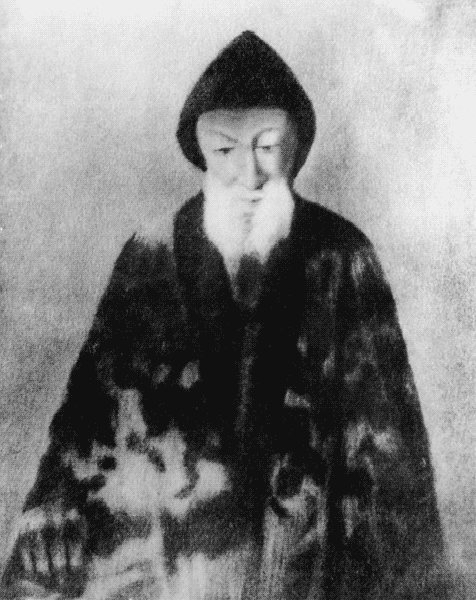 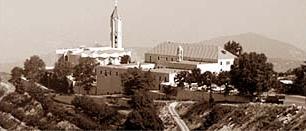 Santo mosteiro Maron-Annaya - túmulo de São Sharbel